Муниципальное бюджетное общеобразовательное учреждение«Средняя общеобразовательная школа № 83»АДАПТИРОВАННАЯРАБОЧАЯ ПРОГРАММАпо __русскому языкуУровень образования основное  общее                                               (начальное общее, основное общее, среднее общее)Программа разработана на основе _ФГОС ООО второго поколения(указать ФГОС уровня)Количество часов на уровень образования      714	Срок реализации программы 5 летДата составления программы: «25»    августа	 2021 г.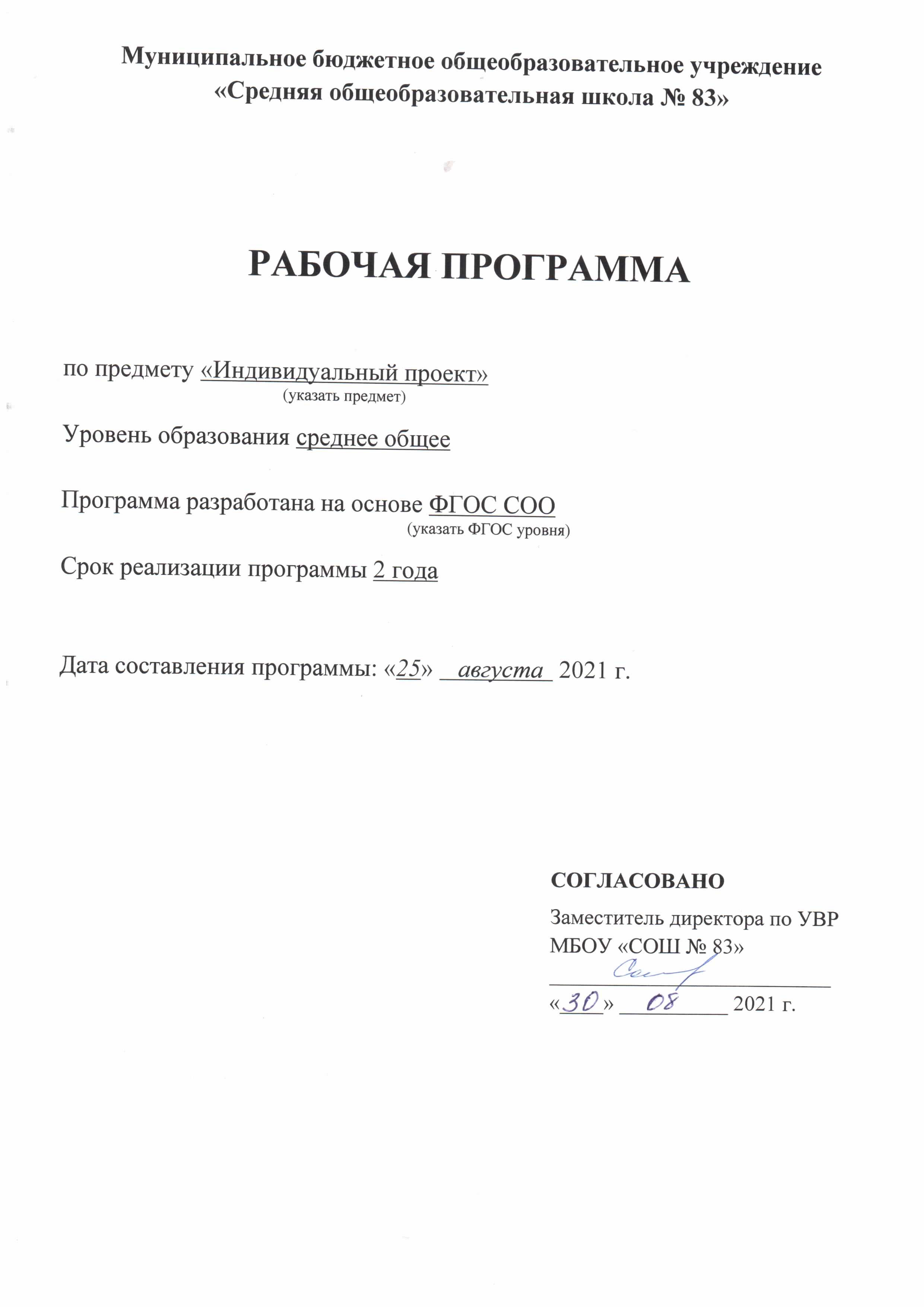 ОГЛАВЛЕНИЕ Пояснительная записка __________________________________________________3Планируемые результаты освоения учебного предмета________________________7Содержание учебного предмета ___________________________________________36Тематическое планирование _____________________________________________ 42Приложения ___________________________________________________________202ПОЯСНИТЕЛЬНАЯ ЗАПИСКААдаптированная рабочая программа (далее АРП) по учебному предмету «русский язык» для учащихся  5 – 9-х классов реализует требования федерального государственного стандарта основного общего образования. АРП разработана  для обучающихся с задержкой психического развития (далее ЗПР).Учебный предмет «Русский язык» включен в обязательную часть учебного плана,  АООП ООО МБОУ «СОШ № 83».Нормативно – правовую базу разработки программы для учащихся 5 – 9 –х  классов составляют:Федеральный закон от 29.12.2012 № 273 – ФЗ «Об образовании в Российской Федерации» в действующей редакции;Федеральный государственный образовательный стандарт основного общего образования, утвержденным приказом Минобрнауки от 17.12.2010 № 1897 (в ред. Приказов Минобрнауки России от 29.12.2014 № 1644; от 31.12.2015 № 1577);Адаптированная основная образовательная программа основного общего образования обучающихся с задержкой психического развития (вариант 7.2) МБОУ «СОШ № 83», утвержденная приказом директора от 30.09.2021 № 268; Программы общеобразовательных учреждений. Русский язык 5-9 классы / Составители: Баранов М. Т. и др.- М.: Просвещение,  Примерные Программы по русскому языку для основной общеобразовательной школы (5-9 классы) /Сборник нормативных документов. Русский язык в образовательных учреждениях с русским языком обучения / сост. Э.Д.Днепров, А.Г.Аркадьев-М.: Дрофа, 2017/Количество часов для реализации программы 714  часов, из них:  -  5 класс   170 часов, -   6 класс   204 часа,  -  7 класс   136 часов,  -  8 класс   102 часа,  -  9 класс   102 часа.Целями и задачами изучения русского  языка в основной школе следующие:воспитание духовно богатой, нравственно ориентированной личности с развитым чувством самосознания и общероссийского гражданского сознания, человека, любящего свою родину, знающего и уважающего родной язык, сознательно относящегося к нему как к явлению культуры, осмысляющего родной язык как основное средство общения, средство получения знаний в разных сферах человеческой деятельности, средство освоения морально-этических норм, принятых в обществе;овладение системой знаний, языковыми и речевыми умениями и навыками, развитие готовности и способности к речевому взаимодействию и взаимопониманию, потребности в речевом самосовершенствовании, овладение важнейшими общеучебными умениями и универсальными учебными действиями, формирование навыков самостоятельной учебной деятельности, самообразования;освоение знаний об устройстве языковой системы и закономерностях её функционирования, развитие способности опознавать, анализировать, сопоставлять, классифицировать и оценивать языковые факты, обогащение активного словарного запаса, расширение объема используемых в речи грамматических средств, совершенствование орфографической и пунктуационной грамотности, развитие умений стилистически корректного использования лексики и фразеологии русского языка;развитие интеллектуальных и творческих способностей обучающихся, развитие речевой культуры, овладение правилами использования языка в разных ситуациях общения, нормами речевого этикета, воспитание стремления к речевому самосовершенствованию, осознание эстетической ценности родного языка;совершенствование коммуникативных способностей, формирование готовности к сотрудничеству, созидательной деятельности, умений вести диалог, искать и находить содержательные компромиссы.УМК:1. Ладыженская Т.А., Баранов М.Т., Тростенцова Л.А. и др. Русский язык. 5 класс: Учебник для общеобразовательных учреждений. М.: Просвещение 2. Ладыженская Т.А., Баранов М.Т., Тростенцова Л.А. и др. Русский язык. 6 класс: Учебник для общеобразовательных учреждений. М.: Просвещение,2016 3. Ладыженская Т.А., Баранов М.Т., Тростенцова Л.А. и др. Русский язык. 7 класс: Учебник для общеобразовательных учреждений. М.: Просвещение 4. Русский язык. 8 класс: Учебник для общеобразовательных организаций.(С.Г.Бархударов).- М.: Просвещение ,2018.5. Русский язык. 9 класс: Учебник для общеобразовательных организаций.(С.Г.Бархударов).- М.: Просвещение ,2019.Форма промежуточной аттестации – контрольный диктант, контрольная работа, тестирование, творческие работы (сочинения, изложения).Программа  отражает  специфику  обучения  детей с задержкой психического развития. Обучающиеся с задержкой психического развития (далее – ЗПР) – это дети, имеющие недостатки в психологическом развитии, подтвержденные психолого-медико-педагогической комиссией и препятствующие получению образования без создания специальных условий.Актуальность программы определяется прежде всего тем, что учащиеся в силу своих индивидуальных психофизических особенностей (ЗПР) не могут освоить Программу по русскому языку в соответствии с требованиями федерального государственного стандарта, предъявляемого к учащимся общеобразовательных школ, так как испытывают затруднения при чтении, не могут выделить главное в информации, затрудняются при анализе, сравнении, обобщении, систематизации, обладают неустойчивым вниманием, обладают бедным словарным запасом, нарушены фонематический слух и графоматорные навыки. Учащиеся с ЗПР работают на уровне репродуктивного восприятия, основой при обучении является пассивное механическое запоминание изучаемого материала, таким детям с трудом даются отдельные приемы умственной деятельности, овладение интеллектуальными умениями. Однако коррекционная школа призвана создать образовательную среду и условия, позволяющие детям с ограниченными возможностями получить качественное образование по русскому языку, подготовить разносторонне развитую личность, обладающую коммуникативной, языковой и культуроведческой компетенциями, способную использовать полученные знания для успешной социализации, дальнейшего образования и трудовой деятельности.Адаптация программы происходит за счет сокращения сложных понятий и терминов; основные сведения в программе даются дифференцированно. Одни языковые факты изучаются таким образом, чтобы ученики могли опознавать их, опираясь на существенные признаки. По другим вопросам учащиеся получают только общее представление. Ряд сведений о языке познается школьниками в результате практической деятельности. Например, правописание гласных в суффиксах причастий, степени сравнения наречий.Также новые элементарные навыки вырабатываются у таких детей крайне медленно. Для их закрепления требуются многократные указания и упражнения. Как правило, сначала отрабатываются базовые умения с их автоматизированными навыками, а потом на подготовленную основу накладывается необходимая теория, которая нередко уже в ходе практической деятельности самостоятельно осознается учащимися, поэтому Программа составлена с учетом того, чтобы сформировать прочные орфографические и грамматические умения и навыки учащихся с ЗПР.Значимость программыЗначимость данной Программы заключается в углублении лингвистических знаний, овладении культурой устной и письменной речи и искусством речевого общения учащихся с ЗПР; в формировании у них умений применять полученные знания на практике, обеспечении сознательного усвоения материала, развитии навыков активных речевых действий и риторических способностей, логического мышления.Цели и задачи обученияКонцепция модернизации российского образования определяет цели общего образования на современном этапе. Она подчеркивает необходимость «ориентации образования не только на усвоение обучающимися определенной суммы знаний, но и на развитие его личности, его познавательных и созидательных способностей». На основании требований федерального государственного образовательного стандарта в содержании Программы предполагается реализовать актуальные в настоящее время компетентностный, личностно-ориентированный, деятельностный подходы для успешной социализации, дальнейшего образования и трудовой деятельности учащихся с ЗПР. В связи с этим определена Цель обучения – изучение основного перечня тем, которые раскрывают стержневые разделы языкознания, подготовка учащихся к сдаче экзамена по русскому языку.Данная цель обусловливает следующие задачи:Познавательные задачи:− изучать базовые основы таких разделов языка, как фонетика, орфоэпия, графика, орфография, лексикология, фразеология, морфемика, словообразование, морфология, синтаксис, пунктуация, стилистика, а также некоторые сведения о роли языка в жизни общества, его развитии, о месте русского языка среди языков мира;− формировать у обучающихся научно-лингвистического мировоззрения;− формировать умения опознавать, анализировать, классифицировать языковые факты, оценивать их с точки зрения нормативности, соответствия ситуации и сфере общения; умения работать с текстом, осуществлять информационный поиск, извлекать и преобразовывать необходимую информацию; уметь пользоваться различными лингвистическими словарями, в том числе и электронными.− совершенствовать речемыслительную деятельность, коммуникативные умения и навыки, обеспечивающие свободное овладение русским литературным языком в разных сферах и ситуациях его использования; обогащать словарный запас и грамматический строй речи учащихся; формировать потребность к речевому самосовершенствованию ивзаимодействию; совершенствовать умения и навыки устной и письменной речи;− развивать творческое и логическое мышление;− воспитывать чувства гражданственности и патриотизма, сознательного отношения к языку как явлению культуры, основному средству общения и получения знаний в разных сферах человеческой деятельности; воспитывать интерес и любовь к русскому языку.Ввиду вышеуказанных психофизических особенностей обучающихся проводится коррекционная работа, которая включает следующие направления:− совершенствование движений и сенсомоторного развития: развитие мелкой моторики и пальцев рук; развитие навыков каллиграфии; развитие артикуляционной моторики;− развитие восприятия, памяти, внимания; формирование обобщенных представлений о свойствах предметов (цвет, форма, величина), пространственных представлений и ориентаций, представлений о времени;− развитие различных видов мышления: наглядно-образного, словесно-логического;− развитие основных мыслительных операций: умения сравнивать, анализировать, выделять сходство и различие понятий, работать по словесной и письменной инструкциями, алгоритму, планировать деятельность;− развитие эмоционально-личностной сферы: инициативности, стремления доводить начатое дело до конца; формирование адекватности чувств, устойчивой и адекватной самооценки, умений анализировать свою деятельность, преодолевать трудности; воспитание самостоятельности принятия решения, правильного отношения к критике;− развитие речи: фонематического восприятия, связной устной и письменной речи, лексико-грамматических средств языка;−расширение представлений об окружающем мире и обогащениесловаря;− формирование и развитие учебно-практических действий по устранению индивидуальных пробелов в знаниях.УМК:1. Ладыженская Т.А., Баранов М.Т., Тростенцова Л.А. и др. Русский язык. 5 класс: Учебник для общеобразовательных учреждений. М.: Просвещение 2. Ладыженская Т.А., Баранов М.Т., Тростенцова Л.А. и др. Русский язык. 6 класс: Учебник для общеобразовательных учреждений. М.: Просвещение,2016 3. Ладыженская Т.А., Баранов М.Т., Тростенцова Л.А. и др. Русский язык. 7 класс: Учебник для общеобразовательных учреждений. М.: Просвещение 4. Русский язык. 8 класс: Учебник для общеобразовательных организаций.(С.Г.Бархударов).- М.: Просвещение ,2018.5. Русский язык. 9 класс: Учебник для общеобразовательных организаций.(С.Г.Бархударов).- М.: Просвещение ,2019.Форма промежуточной аттестации –  работа с алгоритмами, работа с таблицей, тренинг, проверочные, контрольные работы, работа с учебником, фронтальный опрос, грамматические разборы, работа с опорным материалом, работа со справочной литературой, разнообразные диктанты (словарный, схематический, лексический, распределительный, выборочный, объяснительный, цифровой…), сочинение (по картине, по данному сюжету, миниатюра), изложение (сжатое, подробное, выборочное), тест.5-балльное оценивание текущей успеваемости. Контрольный диктант, контрольная работа, тестирование, творческие работы (сочинения, изложения)Принципы, на которых базируется программа− учет индивидуальных особенностей и возможностей учащихся с ЗПР;− уважение к результатам деятельности обучающихся в сочетании с разумной требовательностью;− комплексный подход при разработке занятий с учетом развития предметных, метапредметных и личностных результатов освоения обучающимися учебного предмета «Русский язык»;− вариативность содержания и форм проведения занятий;− научность, связь теории и практики;− преемственность;− наглядность;− систематичность и последовательность;− прочность полученных знаний;− активность и сознательность обучения;Роль программы в образовательном маршрутеРоль программы в образовательном маршруте обучающегося с ЗПР заключается в том, что в процессе обучения по данной программе ученик сможет:− овладеть базовыми научными систематизированными знаниями по русскому языку в соответствии с требованиями ФГОС;− получить прочные орфографические, пунктуационные и грамматическиеумения и навыки;− освоить общеучебные умения и компетенции в рамках информационно-коммуникативной деятельности: передавать содержание текста в сжатом илиразвернутом виде, использовать различные виды чтения, создавать письменные высказывания, составлять план, работать с разнообразной информацией, в том числе и электронной.− корректно выражать свое мнение по различным вопросам и аргументированно доказывать точку зрения в соответствии с нормами русского литературного языка.− самостоятельно организовывать свою учебную деятельность, оценивать ее результаты, осознавать сферы своих интересов и соотносить их со своими учебными достижениями, чертами своей личности.ПЛАНИРУЕМЫЕ РЕЗУЛЬТАТЫ ОСВОЕНИЯ УЧЕБНОГО ПРЕДМЕТАЛичностными результатами освоения программы по русскому языку являются:1. Понимание русского языка как одной из основных национально-культурных ценностей русского народа, определяющей роли родного языка в развитии интеллектуальных, творческих способностей и моральных качеств личности, его значения в процессе получения школьного образования.2. Осознание эстетической ценности русского языка; уважительное отношение к родному языку, гордость за него; потребность сохранить чистоту русского языка как явления национальной культуры; стремление к речевому самосовершенствованию.3. Достаточный объем словарного запаса и усвоение грамматических средств для свободного выражения мыслей и чувств в процессе речевого общения; способность к самооценке на основе наблюдения за собственной речью.Метапредметными результатами освоения обучающимися программы по русскому языку являются:1. Владение всеми видами речевой деятельности:− адекватное понимание информации устного и письменного сообщения;− владение разными видами чтения;− способность извлекать информацию из различных источников, включая СМИ, компакт-диски учебного назначения, ресурсы Интернета;− овладение приемами отбора и систематизации материала на определенную тему; умение вести самостоятельный поиск информации, ее анализ и отбор; способность к преобразованию, сохранению и передачеинформации, полученной в результате чтения или аудирования, в том числе и с помощью технических средств и информационных технологий;− способность определять цели предстоящей учебной деятельности , последовательность действий, оценивать достигнутые результаты и адекватно формулировать их в устной и письменной форме;− способность свободно, правильно излагать свои мысли в устной и письменной форме;− умение выступать перед аудиторией сверстников с небольшими сообщениями, докладом.2. Применение приобретенных знаний, умений и навыков в повседневной жизни; способность использовать родной язык как средство получения знаний по другим учебным предметам; применять полученные знания, умения и навыки анализа языковых явлений на межпредметном уровне (на уроках литературы, иностранного языка, истории и других).3. Коммуникативное целесообразное взаимодействие с окружающими людьми в процессе речевого общения, совместного выполнения какой-либо задачи, участия в спорах, обсуждениях; овладение национально-культурными нормами речевого поведения в различных ситуациях формального и неформального межличностного и межкультурного общения.Предметными результатами освоения обучающимися программы по русскому языку являются:1. Представление о русском языке как языке русского народа, государственном языке Российской Федерации, средстве межнационального общения, консолидации и единения народов России; о связи языка и культуры народа; роли русского языка в жизни человека и общества.2. Понимание определяющей роли языка в развитии интеллектуальных и творческих способностей личности, при получении образования, а также роли русского языка в процессе самообразования.3. Владение всеми видами речевой деятельности:аудирование и чтение:− адекватное понимание информации устного и письменного сообщения (цели, темы текста, основной и дополнительной информации);− владение разными видами чтения (просмотровым, ознакомительным, изучающим) текстов разных стилей и жанров;− владение умениями информационной переработки прочитанного текста (план, тезисы); приемами работы с книгой, периодическими изданиями;− способность свободно пользоваться словарями различных типов, справочной литературой, в Ом числе на электронных носителях;− адекватное восприятие на слух текстов разных стилей и жанров; владение различными видами аудирования (с полным пониманием текста, с понимание его основного содержания, с выборочным извлечением информации);− умение сравнивать речевые высказывания с точки зрения их содержания, принадлежности к определенной функциональной разновидности языка и использованных языковых средств;говорение и письмо:− умение воспроизводить в устной и письменной форме прослушанный и прочитанный текст с заданной степенью свернутости (план, пересказ, тезисы);− способность свободно, правильно излагать свои мысли в устной и письменной форме, соблюдать нормы построения текста (логичность, последовательность, связность, соответствие теме др.); адекватно выражать свое отношение к фактам и явлениям окружающей действительности, к прочитанному, услышанному, увиденному;−умение создавать устные и письменные тексты разных типов и стилей речи с учетом замысла и ситуации общения; создавать тексты различных жанров (рассказ, отзыв, письмо, расписка, доверенность, заявление), осуществляя при этом осознанный выбор и организацию языковых средств в соответствии с коммуникативной задачей;− владение различными видами монолога и диалога; выступление перед аудиторией сверстников;− соблюдение в практике речевого общения основных орфоэпических, лексических и грамматических норм СРЛЯ; стилистически корректное использование лексики и фразеологии; соблюдение в практике письма основных правил орфографии и пунктуации;− способность участвовать в речевом общении с соблюдением норм речевого этикета; уместно пользоваться внеязыковыми средствами общения (жестами, мимикой) в различных ситуациях общения;− осуществление речевого самоконтроля; способность оценивать свою речь с точки зрения ее содержания, языкового оформления и эффективности коммуникативных задач; умение находить грамматические и речевые ошибки, недочеты, исправлять их совершенствовать и редактировать собственные тексты.4. Усвоение основ научных знаний о родном языке; понимание взаимосвязи его уровней и единиц.5. Освоение базовых понятий лингвистики: лингвистика и ее основные разделы; язык и речевое общение, речь устная и письменная; монолог и диалог; ситуация речевого общения; функционально-смысловые типы речи; текст, основные единицы языка, их признаки и особенности употребления в речи.6. Проведение различных видов анализа слова, синтаксического анализа словосочетания и предложения: анализ текста с точки зрения его содержания, основных признаков и структуры принадлежности к определенным функциональным разновидностям языка, особенностей оформления, использования выразительных средств языка.7. Осознание эстетической функции русского языка, способность оценивать эстетическую сторону речевого высказывания при анализе текстов художественной литературы.Результаты обучения представлены в Требованиях к уровню подготовки выпускников, которые содержат следующие компоненты: знать/понимать – перечень необходимых для усвоения каждым учащимся знаний; уметь – перечень конкретных умений и навыков по русскому языку, основных видов речевой деятельности; выделена также группа знаний и умений, востребованных в практической деятельности ученика и его повседневной жизни.Доминирующей идеей курса является интенсивное речевое и интеллектуальное развитие учащихся с ЗПР. Программа создает условия для реализации деятельностного и разноуровневого подходов к изучению русского языка в школе.Общие учебные умения, навыки и способы деятельностиНаправленность курса на интенсивное речевое и интеллектуальное развитие создает условия и для реализации надпредметной функции, которую русский язык выполняет в системе школьного образования. В процессе обучения ученик получает возможность совершенствовать общеучебные умения, навыки и способы деятельности, которые базируются на видах речевой деятельности и предполагают развитие речемыслительных способностей. В процессе изучения русского языка совершенствуются и развиваются следующие общеучебные умения: коммуникативные (владение всеми видами речевой деятельности и основами культуры устной и письменной речи, базовыми умениями и навыками использования языка в жизненно важных для учащихся сферах и ситуациях общения), интеллектуальные (сравнение и сопоставление, соотнесение, синтез, обобщение, абстрагирование, оценивание и классификация), информационные (умение осуществлять библиографический поиск, извлекать информацию из различных источников, умение работать с текстом), организационные (умение формулировать цель деятельности, планировать ее, осуществлять самоконтроль, самооценку, самокоррекцию).ПЛАНИРУЕМЫЕ РЕЗУЛЬТАТЫ ОСВОЕНИЯ УЧЕБНОГО ПРЕДМЕТА:Личностные результаты (ФГОС ООО п. 9)воспитание российской гражданской идентичности: патриотизма, уважения к Отечеству, прошлое и настоящее многонационального народа России; осознание своей этнической принадлежности, знание истории, языка, культуры своего народа, своего края, основ культурного наследия народов России и человечества; усвоение гуманистических, демократических и традиционных  ценностей  многонационального  российского  общества; воспитание чувства ответственности и долга перед Родиной; формирование ответственного отношения к учению, готовности и способности обучающихся к саморазвитию и самообразованию на основе мотивации к обучению и познанию, осознанному выбору и построению дальнейшей индивидуальной траектории образования на базе ориентировки в мире профессий и профессиональных предпочтений, с учётом устойчивых познавательных интересов, а также на основе формирования уважительного отношения к труду, развития опыта участия в социально значимом труде; формирование  целостного  мировоззрения,  соответствующего современному  уровню  развития  науки  и  общественной  практики, учитывающего социальное, культурное, языковое, духовное многообразие современного мира; формирование осознанного, уважительного и доброжелательного отношения к другому человеку, его мнению, мировоззрению, культуре, языку, вере, гражданской позиции, к истории, культуре, религии, традициям, языкам,  ценностям  народов России  и народов  мира; готовности и  способности  вести  диалог  с  другими людьми и достигать  в  нём взаимопонимания ; освоение социальных норм, правил поведения, ролей и форм социальной жизни в группах и сообществах, включая взрослые и социальные сообщества; участие в школьном самоуправлении и общественной жизни в пределах возрастных компетенций с учётом региональных, этнокультурных, социальных и экономических особенностей; развитие  морального сознания  и  компетентности в  решении моральных  проблем  на  основе  личностного  выбора,  формирование нравственных  чувств  и  нравственного  поведения,  осознанного  и ответственного отношения к собственным поступкам; формирование коммуникативной компетентности в  общении и сотрудничестве со сверстниками, детьми старшего и младшего возраста, взрослыми в процессе образовательной, общественно полезной, учебно-исследовательской, творческой и других видов деятельности; формирование ценности здорового и безопасного образа жизни; усвоение правил индивидуального и коллективного безопасного поведения в чрезвычайных ситуациях, угрожающих жизни и здоровью людей, правил поведения на транспорте и на дорогах; формирование основ экологической культуры соответствующей современному  уровню  экологического  мышления,  развитие  опыта экологически ориентированной рефлексивно-оценочной и практической деятельности в жизненных ситуациях; осознание значения семьи в жизни человека и общества, принятие ценности семейной жизни, уважительное и заботливое отношение к членам своей семьи; развитие эстетического сознания через освоение художественного наследия народов России и мира, творческой деятельности эстетического характера.Метапредметные результаты (ФГОС ООО п.10)умение самостоятельно определять цели своего обучения, ставить и формулировать  для  себя  новые задачи  в  учёбе  и  познавательной деятельности,  развивать  мотивы  и  интересы  своей  познавательной деятельности;умение самостоятельно планировать пути достижения целей, в том числе альтернативные, осознанно выбирать наиболее эффективные способы решения учебных и познавательных задач; умение соотносить свои действия с планируемыми результатами, осуществлять  контроль  своей  деятельности  в  процессе  достижения результата, определять способы действий в рамках предложенных условий и требований, корректировать свои действия в соответствии с изменяющейся ситуацией; умение оценивать правильность выполнения учебной задачи, собственные возможности её решения; владение основами самоконтроля, самооценки, принятия решений и осуществления  осознанного  выбора  в  учебной  и  познавательной деятельности; умение определять понятия, создавать обобщения, устанавливать аналогии,  классифицировать,  самостоятельно  выбирать  основания  и критерии для классификации, устанавливать причинно-следственные связи, строить  логическое  рассуждение,  умозаключение  (индуктивное, дедуктивное и по аналогии) и делать выводы; умение создавать, применять и преобразовывать знаки и символы, модели и схемы для решения учебных и познавательных задач; смысловое чтение; умение организовывать  учебное сотрудничество и совместную деятельность с учителем и сверстниками;  работать индивидуально и в группе: находить общее решение и разрешать конфликты на основе согласования позиций и учёта интересов; формулировать, аргументировать и отстаивать своё мнение; 1 0) умение осознанно использовать речевые средства в соответствии с задачей коммуникации для выражения своих чувств, мыслей и потребностей; планирования и регуляции  своей  деятельности;  владение  устной  и письменной речью, монологической контекстной речью; формирование и развитие компетентности в области использования информационно-коммуникационных технологий (далее ИКТ  - компетенции); формирование и развитие экологического мышления, умение применять его в познавательной, коммуникативной, социальной практике и профессиональной ориентации. Предметные результаты (ФГОС ООО п.11)совершенствование  видов речевой  деятельности  (аудирования, чтения, говорения и письма), обеспечивающих эффективное овладение разными учебными предметами и взаимодействие с окружающими людьми в ситуациях  формального  и неформального  межличностного  и межкультурного общения; понимание определяющей роли языка в развитии интеллектуальных и  творческих  способностей  личности,  в  процессе  образования  и самообразования; использование  коммуникативно-эстетических  возможностей русского и родного языков; расширение и систематизацию научных знаний о языке; осознание взаимосвязи его уровней и единиц; освоение базовых понятий лингвистики, основных единиц и грамматических категорий языка; формирование навыков про ведения различных видов анализа слова (фонетического,  морфемного,  словообразовательного,  лексического, морфологического ),  синтаксического  анализа  словосочетания  и предложения, а также многоаспектного анализа текста; обогащение  активного  и  потенциального  словарного  запаса, расширение объёма используемых в речи грамматических средств для свободного выражения мыслей и чувств адекватно ситуации и стилю общения; овладение  основными  стилистическими  ресурсами лексики  и фразеологии  языка,  основными  нормами  литературного  языка (орфоэпическими, лексическими,  грамматическими,  орфографическими, пунктуационными), нормами речевого этикета; приобретение опыта их использования в речевой практике при создании устных и письменных высказываний; стремление к речевому самосовершенствованию; формирование  ответственности  за  языковую  культуру  как общечеловеческую ценностьВ результате обучения к концу 9 класса выпускник научится:владеть навыками работы с учебной книгой, словарями и другими информационными источниками, включая СМИ и ресурсы Интернета;владеть навыками различных видов чтения (изучающим, ознакомительным, просмотровым) и информационной переработки прочитанного материала;владеть различными видами аудирования (с полным пониманием, с пониманием основного содержания, с выборочным извлечением информации) и информационной переработки текстов различных функциональных разновидностей языка;адекватно понимать, интерпретировать и комментировать тексты различных функционально-смысловых типов речи (повествование, описание, рассуждение) и функциональных разновидностей языка;участвовать в диалогическом и полилогическом общении, создавать устные монологические высказывания разной коммуникативной направленности в зависимости от целей, сферы и ситуации общения с соблюдением норм современного русского литературного языка и речевого этикета;создавать и редактировать письменные тексты разных стилей и жанров с соблюдением норм современного русского литературного языка и речевого этикета;анализировать текст с точки зрения его темы, цели, основной мысли, основной и дополнительной информации, принадлежности к функционально-смысловому типу речи и функциональной разновидности языка;использовать знание алфавита при поиске информации;различать значимые и незначимые единицы языка;проводить фонетический и орфоэпический анализ слова;классифицировать и группировать звуки речи по заданным признакам, слова по заданным параметрам их звукового состава;членить слова на слоги и правильно их переносить;определять место ударного слога, наблюдать за перемещением ударения при изменении формы слова, употреблять в речи слова и их формы в соответствии с акцентологическими нормами;опознавать морфемы и членить слова на морфемы на основе смыслового, грамматического и словообразовательного анализа; характеризовать морфемный состав слова, уточнять лексическое значение слова с опорой на его морфемный состав;проводить морфемный и словообразовательный анализ слов;проводить лексический анализ слова;опознавать лексические средства выразительности и основные виды тропов (метафора, эпитет, сравнение, гипербола, олицетворение);опознавать самостоятельные части речи и их формы, а также служебные части речи и междометия;проводить морфологический анализ слова;применять знания и умения по морфемике и словообразованию при проведении морфологического анализа слов;опознавать основные единицы синтаксиса (словосочетание, предложение, текст);анализировать различные виды словосочетаний и предложений с точки зрения их структурно-смысловой организации и функциональных особенностей;находить грамматическую основу предложения;распознавать главные и второстепенные члены предложения;опознавать предложения простые и сложные, предложения осложненной структуры;проводить синтаксический анализ словосочетания и предложения;соблюдать основные языковые нормы в устной и письменной речи;опираться на фонетический, морфемный, словообразовательный и морфологический анализ в практике правописания;опираться на грамматико-интонационный анализ при объяснении расстановки знаков препинания в предложении;использовать орфографические словари.Выпускник получит возможность научиться:анализировать речевые высказывания с точки зрения их соответствия ситуации общения и успешности в достижении прогнозируемого результата; понимать основные причины коммуникативных неудач и уметь объяснять их;оценивать собственную и чужую речь с точки зрения точного, уместного и выразительного словоупотребления;опознавать различные выразительные средства языка; писать конспект, отзыв, тезисы, рефераты, статьи, рецензии, доклады, интервью, очерки, доверенности, резюме и другие жанры;осознанно использовать речевые средства в соответствии с задачей коммуникации для выражения своих чувств, мыслей и потребностей; планирования и регуляции своей деятельности; участвовать в разных видах обсуждения, формулировать собственную позицию и аргументировать ее, привлекая сведения из жизненного и читательского опыта;характеризовать словообразовательные цепочки и словообразовательные гнезда;использовать этимологические данные для объяснения правописания и лексического значения слова;самостоятельно определять цели своего обучения, ставить и формулировать для себя новые задачи в учебе и познавательной деятельности, развивать мотивы и интересы своей познавательной деятельности;самостоятельно планировать пути достижения целей, в том числе альтернативные, осознанно выбирать наиболее эффективные способы решения учебных и познавательных задач.5 классОбщие сведения о языкеУченик научитсяхарактеризовать значение языка в жизни человека;определять различия между литературным языком и диалектамиопределять разделы лингвистики. Ученик получит возможностьхарактеризовать вклад М. В. Ломоносова, Я.К. Грота, Р. И. Аванесова и В. И. Даля  в развитие русистики                                     Фонетика, орфоэпия, графикаУченик научитсявыделять в слове звуки и характеризовать их, различать ударные и безударные гласные; не смешивать звуки и буквы; правильно произносить названия букв, свободно пользоваться алфавитом, в частности в работе со словарямиУченик получит возможностьопознавать основные выразительные средства фонетики (звукопись);выразительно читать прозаические и поэтические тексты;                                             Морфемика и словообразованиеУченик научитсявыделять морфемы на основе смыслового и словообразовательного анализа слова (в словах несложной структуры); подбирать однокоренные слова с учетом значения слов; понимать различия в значении однокоренных слов, вносимые приставками и суффиксами;по типичным суффиксам и окончанию определять изученные части речи и их формы;пользоваться словарем морфемного строения слов Ученик получит возможностьВыделять морфемы на основе смыслового словообразовательного анализа в словах сложной структуры;Составлять словообразовательные цепочки однокоренных слов                                               Лексикология и фразеологияУченик научитсяупотреблять слова в соответствии с их лексическим значением; толковать лексическое значение известных учащимся слов и подбирать к словам синонимы и антонимы; пользоваться толковым словаремХарактеризовать лексику языка с точки зрения происхождения и особенностей словоупотребления(заимствованная и исконно-русская; общеупотребительная, ограниченная в употреблении) Ученик получит возможностьобъяснять общие принципы классификации словарного состава русского языкаизвлекать необходимую информацию из толковых словарейсоставлять различного рода словари и словарные статьиНаблюдать за использованием в художественном тексте синонимов,антонимов, омонимов; слов в переносном значении для создания тропов  (метафор, олицетворений, эпитетов); диалектизмов, устаревших слов и фразеологических оборотов.Определять текстовую функцию лексического повтора.                                                      МорфологияУченик научитсяразличать части речи; знать и верно указывать специфические морфологические признаки глаголов, имен существительных, прилагательных; знать, как изменяются эти части речи, уметь склонять, спрягать, образовывать формы наклонения и др.; Ученик получит возможностьизвлекать необходимую информацию из словарей грамматических трудностей, в том числе мультимедийных;Употреблять в художественном тексте одного времени вместо другого, одного наклонения вместо другого с целью повышения образности и эмоциональности.Знать о глагольной синонимии в художественных текстах  (наблюдение и анализ). Употреблять глаголы в переносном значении.Использовать текстовую функцию видо-временных форм глагола.Понимать образную и экспрессивную рольимен существительных в художественном тексте.Определять текстовую функцию имён существительных со значением «целое и его части».Понимать образную, эмоциональную функцию имён прилагательных в художественном тексте.Использовать эпитеты. Синонимию имён прилагательных.Употреблять прилагательные в переносном значении.                                                                    СинтаксисУченик научитсявыделять словосочетания в предложении, определять главное и зависимое слова; определять предложения по цели высказывания, наличию или отсутствию второстепенных членов, количеству грамматических основ; составлять простые и сложные предложения изученных видов; интонационно правильно произносить предложения изученных синтаксических конструкций Ученик получит возможностьанализировать синонимические средства синтаксиса словосочетанийНаблюдать за использованием в художественных текстах изучаемых синтаксических конструкций, усиливающих образность и эмоциональность речи.                                             Правописание и орфографияУченик научитсяпонимать значение письма и правописания для жизни людей; замечать орфограммы корня и дифференцировать их; владеть правилами обозначения на письме проверяемых и непроверяемых произношением гласных и согласных (по списку); о—ё после шипящих в корне, чередующихся а—о, е—и в корнях типа -раст/ /-рос-, -лаг-//-лож-, -мер- / / -мир-, -тер-//тир-; знать неизменяемые приставки (в-, на-, с-и т. д.), приставки на з (с) (раз/ /рас-; из-//ис-и др.) и верно их писать; знать смешиваемые при письме безударные окончания существительных, прилагательных и глаголов, уметь обнаруживать их в тексте и владеть способом определения верного написания; безошибочно писать буквенные сочетанияжи—ши, ча—ща, чу—щу; чк, чн, нч, рщ;верно употреблять разделительные ъ—ь,букву ь после шипящих в конце существительных и глаголов, не с глаголами Ученик получит возможностьдемонстрировать роль орфографии и пунктуации в передаче смысловой стороны речи;извлекать необходимую информацию из мультимедийных орфографических словарей и справочников по правописанию; использовать эту информацию в процессе письма.                                                              Язык и культураУченик научитсяВыявлять исконно русские слова в произведениях  устного народного творчества;Использовать правила речевого этикета  в повседневной жизни и учебной деятельности Ученик получит возможностьхарактеризовать на отдельных примерах взаимосвязь языка, культуры и истории6 классПредметныеУчащиеся должны понимать определения основных изучаемых в VI классе языковых единиц, речеведческих понятий, орфографических и пунктуационных правил, обосновывать свои ответы, приводя нужные примеры. К концу VI класса учащиеся должны овладеть следующими умениями   и   навыками:производить словообразовательный разбор слов с ясной структурой, морфологический разбор изученных в VI классе частей речи, синтаксический разбор предложений с двумя главными членами и с одним главным членом, выраженным безличным глаголом;с помощью толкового словаря выяснять нормы употребления слова;соблюдать нормы литературного языка в пределах изученного материала.                                          По орфографии и пунктуации.Ученик научится:соблюдать орфографические и пунктуационные нормы в процессе письма (в объеме содержания курса).Правильно писать слова с непроверяемыми орфограммами, изученными в VI классе;объяснять выбор написания в устной форме (рассуждение) и письменной форме (с помощью графических символов);обнаруживать и исправлять орфографические и пунктуационные ошибки;извлекать необходимую информацию из орфографических словарей и справочников; использовать её в процессе письма.находить в предложениях смысловые отрезки, которые необходимо выделять знаками препинания, обосновывать выбор знаков препинания и расставлять их в предложениях в соответствии с изученными правилами.Ученик получит возможность научиться:демонстрировать роль орфографии и пунктуации в передаче смысловой стороны речи;извлекать необходимую информацию из мультимедийных орфографических словарей и справочников по правописанию; использовать эту информацию в процессе письма.                                             По фонетике и орфоэпии. Графике.Ученик научится:проводить фонетический анализ слова;соблюдать основные орфоэпические правила современного русского литературного языка.Ученик получит возможность научиться:опознавать основные выразительные средства фонетики (звукопись)выразительно читать прозаические и поэтические тексты;извлекать необходимую информацию из мультимедийных орфографических словарей и справочников по правописанию; использовать эту информацию в процессе письма.                                                   По связной речи.Ученик научится:Составлять сложный план. Подробно, сжато и выборочно излагать повествовательные тексты с элементами описания помещения, пейзажа и действий. Собирать и систематизировать материал к сочинению с учетом темы и основной мысли. Описывать помещение, пейзаж, действия, составлять рассказ на основе услышанного и по воображению. Совершенствовать содержание и языковое оформление своего текста (в соответствии с изученным языковым материалом).Уметь грамотно и четко отвечать на вопросы по пройденному материалу; выступать по заданной теме.Уметь выразительно читать письменный (прозаический и поэтический) текст.Ученик получит возможность научиться:выступать перед аудиторией с небольшим докладом; публично представлять проект, реферат; публично защищать свою позицию;участвовать в коллективном обсуждении проблем, аргументировать собственную позицию, доказывать ее, убеждать;понимать основные причины коммуникативных неудач и объяснять их.                                                 Аудирование и чтениеУченик научится:адекватно понимать информацию устного и письменного сообщения (цель, тему текста); читать тексты разных стилей и жанров; владеть разными видами чтения (изучающее, ознакомительное, просмотровое); извлекать информацию из различных источников, включая средства массовой информации; свободно пользоваться лингвистическими словарями, справочной литературой;использовать приемы работы с учебной книгой, справочниками и другими информационными источниками, включая СМИ и ресурсы Интернета;отбирать и систематизировать материал на определенную тему, анализировать отобранную информацию и интерпретировать ее в соответствии с поставленной коммуникативной задачей.Ученик получит возможность научиться:понимать, анализировать, оценивать информацию в прочитанных текстах;извлекать информацию по заданной проблеме из различных источников (учебно-научных текстов, текстов СМИ, высказывать собственную точку зрения на решениепроблемы.                                                       Говорение и письмо.Ученик научится:создавать устные монологические и диалогические высказывания в соответствии с целями и ситуацией общения (сообщение, небольшой доклад в ситуации учебно-научного общения, бытовой рассказ о событии, история, участие в беседе, споре);обсуждать и четко формулировать цели, план совместной групповой учебной деятельности, распределение частей работы;соблюдать в практике устного речевого общения основные орфоэпические, лексические, грамматические нормы современного русского литературного языка; стилистически корректно использовать лексику и фразеологию, правила речевого этикета.Ученик получит возможность научиться:создавать устные монологические и диалогические высказывания различных типов и жанроввоспроизводить текст с заданной степенью свернутости (план, пересказ, изложение);создавать тексты различных стилей и жанров (применительно к данному этапу обучения); осуществлять выбор и организацию языковых средств в соответствии с темой, целями общения; владеть различными видами монолога (повествование, описание, рассуждение) и диалога (побуждение к действию, обмен мнениями); свободно, правильно излагать свои мысли в устной и письменной форме, соблюдать нормы построения текста (логичность, последовательность, связность, соответствие теме и др.); соблюдать в практике речевого общения основные произносительные, лексические, грамматические нормы современного русского литературного языка;соблюдать в практике письма основные правила орфографии и пунктуации;соблюдать нормы русского речевого этикета; осуществлять речевой самоконтроль; оценивать свою речь с точки зрения её правильности, находить грамматические и речевые ошибки, недочеты, исправлять их; совершенствовать и редактировать собственные тексты;использовать приобретенные знания и умения в практической деятельности и повседневной жизни;осознавать значение родного языка в жизни человека и общества;развивать речевую культуру, бережное и сознательное отношение к родному языку, сохранению чистоты русского языка как явления культуры;удовлетворению коммуникативных потребностей в учебных, бытовых, социально-культурных ситуациях общения;увеличению словарного запаса; расширению круга используемых грамматических средств; развитию способности к самооценке на основе наблюдения за собственной речью; использованию родного языка как средства получения знаний по другим учебным предметам и продолжения образования.выступать перед аудиторией с докладом; публично защищать проект, реферат;участвовать в дискуссии на учебно-научные темы, соблюдая нормы учебно-научного общения;анализировать и оценивать речевые высказывания с точки зрения их успешности в достижении прогнозируемого результата.различать разговорную речь и другие стили; определять тему, основную мысль текста, функционально-смысловой тип и стиль речи; опознавать языковые единицы, проводить различные виды их анализа;объяснять с помощью словаря значение слов с национально-культурным компонентом;7 классПредметные результаты                                        Русский язык как развивающееся явлениеУченик научится понимать место родного языка в системе гуманитарных наук и его роль в образовании в целом, его основные функции, роль как национального языка русского народа, как государственного языка Российской Федерации и языка межнационального общения, связь языка и культуры народа, роль родного языка в жизни общества и человека.Ученик получит возможность научитьсянаходить в сети Интернет тексты на заданную тему, характеризовать их с точки зрения принадлежности к функционально-смысловому типу речи и функциональной разновидности языка.                                                       Текст и стилиУченик научится распознавать различные виды диалога; определять признаки публицистического стиля; создавать монологические устные и письменные высказывания публицистического стиля, выбирая соответствующие языковые средства; анализировать текст с точки зрения его темы, цели, основной мысли, основной и дополнительной информации, находить в сети Интернет тексты публицистического стиля, характеризовать их с точки зрения принадлежности к функционально-смысловому типу речи и функциональной разновидности языка; распознавать приемы компрессии текста, использовать их при написании изложений. Ученик получит возможность научиться участвовать в диалогическом и полилогическом общении, осознанно использовать речевые средства в соответствии с задачей коммуникации для выражения своих чувств, мыслей и потребностей; планирования и регуляции своей деятельности; участвовать в разных видах обсуждения, формулировать собственную позицию и аргументировать ее, привлекая сведения из жизненного и читательского опыта.                                                                ПричастиеУченик научится опознавать причастие как часть речи и определять его морфолого-синтаксические признаки, образовывать причастия обоих разрядов, отличать причастие от отглагольных прилагательных, проводить морфологический анализ причастия; грамматически правильно создавать предложения с причастными оборотами и употреблять их в речи.Ученик получит возможность научиться определять роль предложений с причастными оборотами в текстах различных стилей.                                                   Деепричастие Ученик научится опознавать деепричастие как часть речи и определять его морфолого-синтаксические признаки, проводить морфологический анализ деепричастия; грамматически правильно создавать предложения с деепричастными оборотамиУченик получит возможность научитьсяопределять роль деепричастных конструкций в тексте.                                                               Наречие Ученик научитсяопознавать наречие как часть речи и определять его морфолого-синтаксические признаки, образовывать наречия, в том числе разных степеней сравнения, отличать их от омонимичных частей речи, проводить морфологический анализ наречия; создавать собственные тексты, используя наречия. Ученик получит возможность научитьсяопределять роль наречий в тексте; систематизировать материал по теме с привлечением ранее изученного.                                                Учебно-научная речьУченик научится анализировать отзывы и учебные доклады с точки зрения композиционных частей и жанровых признаков. Ученик получит возможность научитьсяписать отзыв, учебный доклад на заданную тему ; находить в сети Интернет отзывы о спектаклях, кинофильмах, анализировать их с точки зрения соответствия правилам доброжелательного отзыва.                                                  Категория состоянияУченик научитсяопознавать слова категории состояния как часть речи и определять их морфолого-синтаксические признаки, отличать слова категории состояния от омонимичных частей речи, создавать собственные тексты, используя слова категории состояния. Ученик получит возможность научитьсяопределять роль слов категории состояния в тексте; систематизировать материал по теме с привлечением ранее изученного.                                 Самостоятельные и служебные части речиУченик научитсяразличать самостоятельные и служебные части речи, опираясь на отличительные признаки                                                      ПредлогУченик научитсяопознавать предлоги как часть речи и определять их морфолого-синтаксические признаки, различать производные и непроизводные предлоги, отличать производные предлоги от омонимичных частей речиУченик получит возможность научитьсяупотреблять предлоги в речи, редактировать тексты с ошибочным употреблением предлогов.                                                             СоюзУченик научитсяопознавать союзы как часть речи и определять их морфолого-синтаксические признаки, различать союзы сочинительные и подчинительные, определять их синтаксические признакиУченик получит возможность научитьсяупотреблять союзы в речи, писать репортаж, создавать сложный план на заданную тему, создавать сообщение на лингвистическую тему.                                                             Частица Ученик научитсяопознавать частицы как часть речи и определять их морфолого-синтаксические признаки, различать смысловые и формообразующие частицы, определять их функциюУченик получит возможность научитьсяупотреблять частицы в речи, создавать собственные тексты заданного стиля и типа с использованием частиц.                                                       МеждометиеУченик научитсяопознавать междометия как особую часть речи и определять их морфолого-синтаксические признаки, определять их функцию, отличать междометие от самостоятельных частей речи.Ученик получит возможность научитьсяупотреблять междометия в речи, находить в сети Интернет информацию на заданную тему.                                                             Орфография Ученик научитсяопределять написание падежных окончаний причастий, выбирать гласные в суффиксах действительных причастий настоящего и прошедшего времени, определять гласную перед суффиксом действительного причастия прошедшего времени, перед суффиксом Н и НН страдательных причастий прошедшего времени, выбирать Н или НН в суффиксах страдательных причастий прошедшего времени; определять слитное и раздельное написание НЕ с причастиями, деепричастиями, наречиями;выбирать гласную Е или Ё после шипящих в суффиксах страдательных причастий прошедшего времени, выбирать букву Е или И в приставках НЕ и НИ отрицательных наречий;выбирать букву О и Е после шипящих на конце наречий; букву О или А на конце наречий; написания мягкого знака после шипящих на конце наречий;слитного написания союзов тоже, также, чтобы и их отличия от сочетаний наречий, местоимений с частицами; раздельного и дефисного написания частиц; выбора частиц НЕ и НИ; различать частицы НЕ и приставки НЕ;частицы НИ, приставки НИ, союза НИ…НИ; определять случаи дефисного написания междометий.Ученик получит возможность научитьсявыбирать случаи написания Н и НН в суффиксах кратких страдательных причастий и отглагольных прилагательных, включая исключения; слитного и раздельного написания производных предлогов; определять случаи дефисного написания наречий, используя материалы толовых словарей.                                                             Пунктуация Ученик научитсявыбирать случаи обособления причастных и деепричастных оборотов, постановки запятых в союзных сложных предложениях и простых предложениях, осложненных однородными членами; постановки знаков препинания при междометиях.Ученик получит возможность научитьсяопределять грамматическую основу предложения, выраженную категорией состояния; обособлять обстоятельства, выраженные конструкцией с предлогом несмотря на.                                                                 Культура речиУченик научитсяупотреблять в речи слова и их формы в соответствии с акцентологическими нормами; грамматически верно употреблять предлоги с падежами в речи.Ученик получит возможность научитьсяосознанно использовать речевые средства в соответствии с задачей коммуникации для выражения своих чувств, мыслей и потребностей                                                        Развитие связной речиУченик научитсясоздавать письменное монологическое высказывание заданного объема художественного или публицистического стиля описания, повествования или рассуждения (описание картины, создание рассказа по данному началу, описания действия); использовать приемы компрессии текста при написании изложений8 классФункции русского языка в современном мире.Обучающиеся научатся: характеризовать основные социальные функции русского языка в России и мире, место русского языка среди славянских языков, роль старославянского (церковнославянского) языка в развитии русского языка;определять различия между литературным языком и диалектами, просторечием, профессиональными разновидностями языка, жаргоном и характеризовать эти различия;оценивать использование основных изобразительных средств языка.характеризовать вклад выдающихся лингвистов в развитие русистики.Обучающиеся получат возможность научиться:высказывать предположения на основе наблюдений и сравнивать с выводами в учебнике;осуществлять познавательную и личностную рефлексию.слушать и понимать других;договариваться и приходить к общему решению в совместной деятельности;строить речевое высказывание в соответствии с поставленными задачами.Повторение изученного в 7 классе:.Обучающиеся научатся:проводить фонетический анализ слова;соблюдать основные орфоэпические правила современного русского литературного языка;извлекать необходимую информацию из орфоэпических словарей и справочников; использовать её в различных видах деятельности.опознавать основные выразительные средства фонетики (звукопись);выразительно читать прозаические и поэтические тексты;извлекать необходимую информацию из мультимедийных орфоэпических словарей и справочников; использовать её в различных видах деятельности.Обучающиеся получат возможность научиться:Стремиться к координации действий в сотрудничестве.Слушать и слышать других.Осуществлять речевую рефлексию.Ставить и решать проблему, анализировать условия и пути её достижения.Оценивать свои действия в соответствии с поставленной задачей.Прогнозировать, корректировать свою деятельность.Формулировать тему урока и его последующее содержание.Определять последовательность действий (составлять план).Синтаксис, пунктуация, культура речи.Обучающиеся научатся:Распознавать основные единицы синтаксиса (словосочетание, предложение) и их виды;анализировать различные виды словосочетаний и предложений с точки зрения структурной и смысловой организации, функциональной предназначенности;употреблять синтаксические единицы в соответствии с нормами современного русского литературного языка;использовать разнообразные синонимические синтаксические конструкции в собственной речевой практике;применять синтаксические знания и умения в практике правописания, в различных видах анализа.анализировать синонимические средства синтаксиса;опознавать основные выразительные средства синтаксиса в публицистической и художественной речи и оценивать их; объяснять особенности употребления синтаксических конструкций в текстах научного и официально-делового стилей. Обучающиеся получат возможность научиться:Стремиться к координации действий в сотрудничестве.Слушать и слышать других.Осуществлять речевую рефлексию.Ставить и решать проблему, анализировать условия и пути её достижения.Оценивать свои действия в соответствии с поставленной задачей.Прогнозировать, корректировать свою деятельность.Простое предложение.Обучающиеся научатся:Владеть монологической речью.Адекватно использовать речевые средства длярешения коммуникативных задач.Договариваться и приходить к общему решению в совместной деятельности.Свободно излагать содержание в устной форме, соблюдая нормы построения текста.Слушать и слышать других.Осуществлять речевой самоконтроль в процессе речевой деятельности.Обучающиеся получат возможность научиться:Высказывать предположения на основе наблюдений.Формулировать вопрос (проблему) урока и его цель.Искать пути решения проблемы.Осуществлять познавательную и личностную рефлексию.Двусоставное предложение. Главные члены предложения.Обучающиеся научатся:Пользоваться разными видами чтения (просмотровым, поисковым, изучающим),Владеть различными видами аудирования (ознакомительным, детальным),Оформлять письменный текст в соответствии с правилами письма.Обучающиеся получат возможность научиться;Уважительно относиться к родному языку,Использовать односоставные предложения в речи,Объяснять языковые явления, связи, процессы.Второстепенные члены предложения. Обучающиеся научатся:определять второстепенные члены предложения по их грамматическим признакам, проектировать и корректировать индивидуальный маршрут восполнения проблемных зон в изученных темах.объяснять языковые явления, процессы, связи и отношения, выявляемые в ходе исследования .Обучающиеся получат возможность научиться:Определять новый уровень отношений к самому себе как субъекту деятельности,Добывать недостающую информацию при помощи вопросов,Представлять конкретное содержание и сообщать его в письменной форме и устной.Односоставные предложения.Обучающиеся научатся:Определять типы односоставных предложений,составлять текст-рассуждение,применять способы сжатия текста.Обучающиеся получат возможность научиться:объяснять языковые явления, процессы, связи и отношения, выявляемые в ходе составления текста-рассуждения,осознавать самого себя как движущую силу своего научения, свою способность к преодолению препятствий и самокоррекции,самостоятельно выделять и формулировать познавательную цель, искать и выделять необходимую информацию.Простое осложненное предложение. Понятие об осложнённом предложении.Обучающиеся научатся:Определять осложнённое предложение и формы его осложнения,объяснять языковые явления, процессы, связи и отношения, выявляемые в ходе систематизации материала, осознавать самого себя как движущую силу своего научения, управлять поведением партнера (контроль, коррекция, оценка действия партнера, умение убеждать).Обучающиеся получат возможность научиться:Применять знания по синтаксису в практике правописания,Объяснять постановку знаков препинания.Однородные члены предложения.Обучающиеся научатся:определять условия однородности членов предложения,находить однородные члены предложения,строить схемы предложений с однородными членами ,объяснять постановку знаков препинания в предложениях с однородными членами.Обучающиеся получат возможность научиться:объяснять языковые явления, процессы, связи и отношения,выявляемые в ходе исследования структуры осложненного предложения,проектировать маршрут преодоления затруднений в обучении через включение в новые виды деятельности.Обособленные члены предложения.Обучающиеся научатся:определять обособленные члены по их грамматическим признакам,корректировать индивидуальный маршрут восполнения проблемных зон в изученных темах,расставлять знаки препинания в предложениях с обособленными членами. Обучающиеся получат возможность научиться:выразительному чтению предложений с обособленными членами предложения,обогащать культуру речи и письма,уважительному отношению к слову, мыслям и чувствам другого человека.Слова, грамматически не связанные с членами предложения. Обращение.Обучающиеся научатся:определять обращения, в том числе распространенные.объяснять языковые явления, процессы, связи и отношения, выявляемые в ходе конструирования текста лингвистического описания, проектировать маршрут преодоления затруднений в обучении через включение в новые виды деятельности и формы сотрудничестваОбучающиеся получат возможность научиться:Отличать обращение и подлежащее,Развивать орфографическую зоркостьСоставлять деловое письмо,Знать признаки официально-делового стиля,Находить вводные слова в предложении и в тексте,Выделять их знаками препинания на письме.Вводные и вставные конструкции.Обучающиеся научатся:применять правило выделения водных конструкций,объяснять языковые явления, процессы, связи и отношения, выявляемые в ходе исследования предложения с вводными конструкциями,осознавать самого себя как движущую силу своего научения.Обучающиеся получат возможность научиться:понимать определяющую роль родного языка в развитии интеллектуальных, творческих способностей и моральных качеств личности,применять правило выделения водных конструкций,использовать адекватные языковые средства для отображения в форме речевых высказываний с целью планирования, контроля и самооценки. Применять правило выделения водных конструкций.Способы передачи чужой речи.Обучающиеся научатся:определять чужую речь в предложениях с прямой речью,объяснять языковые явления, процессы, связи и отношения, выявляемые в ходе составления и применения алгоритма выполнения учебного задания, управлять поведением партнера (контроль, коррекция).Обучающиеся получат возможность научиться:Повторить и углубить понятие «чужая речь»,Находить предложения с прямой и косвенной речью,Заменять прямую речь косвенной,Правильно строить диалог,Развить культуру речи и письма.Повторение и систематизация изученного в 8 классе.Обучающиеся научатся:Стремиться к речевому самосовершенствованию,применять полученные знания по синтаксису и морфологии в практической деятельности.объяснять языковые явления, процессы, связи и отношения, выявляемые в ходе комплексного анализа текста, проектировать траектории развития через включение в новые виды деятельности и формы сотрудничества, владеть монологической  речью.В результате к концу  пятого года обучения на уровне основного общего образования выпускник научится:владеть навыками работы с учебной книгой, словарями и другими информационными источниками, включая СМИ и ресурсы Интернета;владеть навыками различных видов чтения (изучающим, ознакомительным, просмотровым) и информационной переработки прочитанного материала;владеть различными видами аудирования (с полным пониманием, с пониманием основного содержания, с выборочным извлечением информации) и информационной переработки текстов различных функциональных разновидностей языка;адекватно понимать, интерпретировать и комментировать тексты различных функционально-смысловых типов речи (повествование, описание, рассуждение) и функциональных разновидностей языка;участвовать в диалогическом и полилогическом общении, создавать устные монологические высказывания разной коммуникативной направленности в зависимости от целей, сферы и ситуации общения с соблюдением норм современного русского литературного языка и речевого этикета;создавать и редактировать письменные тексты разных стилей и жанров с соблюдением норм современного русского литературного языка и речевого этикета;анализировать текст с точки зрения его темы, цели, основной мысли, основной и дополнительной информации, принадлежности к функционально-смысловому типу  речи и функциональной разновидности языка; использовать знание алфавита при поиске информации; различать значимые и незначимые единицы языка; проводить фонетический и орфоэпический анализ слова; классифицировать и группировать звуки речи по заданным признакам, слова по заданным параметрам их звукового состава; членить слова на слоги и правильно их переносить; определять место ударного слога, наблюдать за перемещением ударения при изменении формы слова, употреблять в речи слова и их формы в соответствии с акцентологическими нормами; опознавать морфемы и членить слова на морфемы на основе смыслового, грамматического и словообразовательного анализа; характеризовать морфемный состав слова, уточнять лексическое значение слова с опорой на его морфемный состав; проводить морфемный и словообразовательный анализ слов; проводить лексический анализ слова; опознавать лексические средства выразительности и основные виды тропов (метафора, эпитет, сравнение, гипербола, олицетворение); опознавать самостоятельные части речи и их формы, а также служебные части речи и междометия; проводить морфологический анализ слова; применять знания и умения по морфемике и словообразованию при проведении морфологического анализа слов; опознавать основные единицы синтаксиса (словосочетание, предложение, текст); анализировать различные виды словосочетаний и предложений с точки зрения их структурно-смысловой организации и функциональных особенностей; находить грамматическую основу предложения; распознавать главные и второстепенные члены предложения; опознавать предложения простые и сложные, предложения осложненной структуры; проводить синтаксический анализ словосочетания и предложения;соблюдать основные языковые нормы в устной и письменной речи;опираться на фонетический, морфемный, словообразовательный и морфологический анализ в практике правописания; опираться на грамматико-интонационный анализ при объяснении расстановки знаков препинания в предложении; использовать орфографические словари. Выпускник получит возможность научиться:анализировать речевые высказывания с точки зрения их соответствия ситуации общения и успешности в достижении прогнозируемого результата; понимать основные причины коммуникативных неудач и уметь объяснять их;оценивать собственную и чужую речь с точки зрения точного, уместного и выразительного словоупотребления;опознавать различные выразительные средства языка; писать конспект, отзыв, тезисы, рефераты, статьи, рецензии, доклады, интервью, очерки, доверенности, резюме и другие жанры;осознанно использовать речевые средства в соответствии с задачей коммуникации для выражения своих чувств, мыслей и потребностей; планирования и регуляции своей деятельности; участвовать в разных видах обсуждения, формулировать собственную позицию и аргументировать ее, привлекая сведения из жизненного и читательского опыта;характеризовать словообразовательные цепочки и словообразовательные гнезда; использовать этимологические данные для объяснения правописания и лексического значения слова; самостоятельно определять цели своего обучения, ставить и формулировать для себя новые задачи в учебе и познавательной деятельности, развивать мотивы и интересы своей познавательной деятельности; самостоятельно планировать пути достижения целей, в том числе альтернативные, осознанно выбирать наиболее эффективные способы решения учебных и познавательных задач.Пути решения поставленных в программе целей и задач:Объяснительно-иллюстративные методы: рассказ, беседа с опорой на правило, письменное упражнение, анализ схем, таблиц, плана, фактов, явления.Репродуктивные методы: пересказ, списывание готового материала, выполнение задания по образцу, работа с книгой, воспроизведение правила нахождение подобия с опорой на таблицу.Проблемно-сообщающие методы: объяснение причин разного правописания, сообщение алгоритмов с последующим анализом, частично-поисковые методы (эвристическая беседа, комментированное письмо с выводом).Методы устного изложения: рассказ, объяснение, беседа, лекция, дискуссия.Наглядные методы обучения: использование современных педагогических технологий, в том числе ИКТ, практические методы обучения (упражнения, дидактические игры).Формы обучения: деловая игра, конкурс, зачет, взаимообучение, коллективная форма обученияДидактическое обеспечение: раздаточный материал, тестовые задания на печатной основе,тестовые задания в электронном виде, справочная литература, репродукции картин известных художников, презентации.Особенности обучения учащихся
 с задержкой психического развития (ЗПР)Адаптированная общеобразовательная программа для учащихся а задержкой психического развития предполагает, что обучающийся с ЗПР получает образование, полностью соответствующее по итоговым достижениям к моменту завершения обучения образованию обучающихся, не имеющих ограничений по возможностям здоровья, в те же сроки обучения. Для обучающихся с ЗПР, характерны следующие специфические образовательные потребности: обеспечение особой пространственной и временной организации образовательной среды с учетом функционального состояния центральной нервной системы (ЦНС) и нейродинамики психических процессов обучающихся с ЗПР (быстрой истощаемости, низкой работоспособности, пониженного общего тонуса и др.);организация процесса обучения с учетом специфики усвоения знаний, умений и навыков обучающимися с ЗПР с учетом темпа учебной работы ("пошаговом» предъявлении материала, дозированной помощи взрослого, использовании специальных методов, приемов и средств, способствующих как общему развитию обучающегося, так и компенсации индивидуальных недостатков развития); учет актуальных и потенциальных познавательных возможностей, обеспечение индивидуального темпа обучения и продвижения в образовательном пространстве для разных категорий обучающихся с ЗПР; профилактика и коррекция социокультурной и школьной дезадаптации; постоянный (пошаговый) мониторинг результативности образования и сформированности социальной компетенции обучающихся, уровня и динамики психофизического развития; обеспечение непрерывного контроля за становлением учебно-познавательной деятельности обучающегося с ЗПР, продолжающегося до достижения уровня, позволяющего справляться с учебными заданиями самостоятельно; постоянное стимулирование познавательной активности, побуждение интереса к себе, окружающему предметному и социальному миру; постоянная помощь в осмыслении и расширении контекста усваиваемых знаний, в закреплении и совершенствовании освоенных умений; специальное обучение «переносу» сформированных знаний и умений в новые ситуации взаимодействия с действительностью; постоянная актуализация знаний, умений и одобряемых обществом норм поведения; использование преимущественно позитивных средств стимуляции деятельности и поведения; развитие и отработка средств коммуникации, приемов конструктивного общения и взаимодействия, формирование навыков социально одобряемого поведения; специальная психокоррекционная помощь, направленная на формирование способности к самостоятельной организации собственной деятельности и осознанию возникающих трудностей, формирование умения запрашивать и использовать помощь взрослого; обеспечение взаимодействия семьи и школы (сотрудничество с родителями, активизация ресурсов семьи для формирования социально активной позиции, нравственных и общекультурных ценностей).Обучающиеся с ЗПР имеют право на прохождение текущей и  промежуточной аттестации освоения общеобразовательной программы с соблюдением специальных условий: - особая форма организации аттестации (в малой группе, индивидуальная) с учетом особых образовательных потребностей и индивидуальных особенностей обучающихся с ЗПР; - привычная обстановка в классе (присутствие своего учителя, наличие привычных для обучающихся мнестических опор: наглядных схем, шаблонов общего хода выполнения заданий); - присутствие в начале работы этапа общей организации деятельности; - адаптирование инструкции с учетом особых образовательных потребностей и индивидуальных трудностей обучающихся с ЗПР: 1) упрощение формулировок по грамматическому и семантическому оформлению;2) упрощение многозвеньевой инструкции посредством деления ее на короткие смысловые единицы, задающие поэтапность (пошаговость) выполнения задания;3) в дополнение к письменной инструкции к заданию, при необходимости, она дополнительно прочитывается педагогом вслух в медленном темпе с четкими смысловыми акцентами; - при необходимости адаптирование текста задания с учетом особых образовательных потребностей и индивидуальных трудностей обучающихся с ЗПР (более крупный шрифт, четкое отграничение одного задания от другого; упрощение формулировок задания по грамматическому и семантическому оформлению и др.); - при необходимости предоставление дифференцированной помощи: стимулирующей (одобрение, эмоциональная поддержка), организующей (привлечение внимания, концентрирование на выполнении работы, напоминание о необходимости самопроверки), направляющей (повторение и разъяснение инструкции к заданию); - увеличение времени на выполнение заданий; - возможность организации короткого перерыва (5-10 мин) при нарастании в поведении ребенка проявлений утомления, истощения; - недопустимыми являются негативные реакции со стороны педагога, создание ситуаций, приводящих к эмоциональному травмированию ребенка.Планируемые результаты освоения образовательной программы учащимися с ЗПР соответствуют базовому уровню сложности.Коррекционно-развивающееся направлениеПрограмма коррекционной работы является обязательной частью содержательного раздела адаптированной основной образовательной программы основного общего образования. Для успешного освоения АООП ООО, коррекции нарушений и развития имеющихся ресурсов обучающихся с ЗПР предполагается система комплексной помощи, которая реализуется через программу коррекционной работы. Программа коррекционной работы (далее ПКР) предусматривает индивидуализацию психолого-педагогического сопровождения обучающегося с ЗПР. Содержание ПКР определяется с учетом особых образовательных потребностей обучающихся с ЗПР на уровне основного общего образования в соответствии с рекомендациями психолого-медико-педагогической комиссии (далее ПМПК) и/или индивидуальной программой развития и абилитации (далее ИПРА).ПКР вариативна по форме и по содержанию в зависимости от региональной специфики и возможностей образовательной организации. ПКР уровня основного общего образования непрерывна и преемственна с уровнем начального общего образования.Программа ориентирована на развитие потенциальных возможностей обучающихся с ЗПР, необходимых для дальнейшего обучения и успешной социализации. ПКР основного уровня образования опирается на ведущую деятельность подросткового возраста и учитывает особенности психологических новообразований данного возрастного периода.Содержание программы направлено на коррекцию, преодоление или ослабление основных нарушений познавательного и речевого развития, препятствующих освоению образовательной программы, и социальную адаптацию обучающихся с ЗПР. В связи с этим в программе находит отражение развитие значимых для обучающихся с ЗПР компетенций коммуникации, необходимых для интеграции в социум, процессов саморегуляции поведения и деятельности, развитие адаптивных форм реагирования в различных жизненных ситуациях с контролем эмоций. Обучающиеся с ЗПР нуждаются в специальном формировании устойчивой личностной позиции в отношении негативного воздействия микросоциальной среды, в помощи в осознании взаимосвязи общественного порядка и уклада собственной жизни, в сопровождении личностного самоопределения, в помощи в осознании своих трудностей и ограничений, в побуждении запрашивать поддержку у взрослого в затруднительных социальных ситуациях.Важная роль в ПКР отводится развитию осознанного отношения к учебной и познавательной деятельности как основы выстраивания образовательной перспективы с учетом профессиональных предпочтений обучающихся с ЗПР. Особое внимание в программе уделяется вопросам формирования жизненных компетенций у обучающихся с ЗПР, способствующих освоению социального опыта и возможности его переноса в реальные жизненные ситуации.Преемственными линиями ПКР являются продолжение работы по формированию осознанной саморегуляции познавательной деятельности, поведения и эмоциональных состояний, особенно в ситуациях коммуникации; расширение навыков конструктивного общения, развитие личностных компетенций; коррекция и развитие приемов мыслительной деятельности и логических операций, дефицитарных познавательных процессов и учебных навыков; коррекция и развитие речевых компетенций, преодоление недостатков письма и чтения.ПКР неразрывно связана с содержанием программного материала АООП ООО обучающихся с ЗПР, поддерживает процесс освоения знаний и учебных компетенций. ПКР основывается на комплексном подходе, предполагающем взаимодействие учителей и специалистов различного профиля в определении и преодолении/ослаблении трудностей обучающегося в обучении, развитии, социализации и социальной адаптации. Осуществление работы педагогов и специалистов (учителя-логопеда, педагога-психолога) в тесном сотрудничестве позволяет максимально индивидуализировать содержание образования для каждого ученика, выстроить индивидуальную траекторию его обучения и развития, компенсируя/ослабляя нарушения.ПКР разрабатывается на период получения основного общего образования и включает целевой, содержательный и организационный разделы.  1. Целевой разделЦель программы– проектирование и реализация комплексной системы психолого-педагогического сопровождения, предоставление специализированной помощи обучающимся с ЗПР для преодоления/ослабления недостатков в психическом развитии, успешной школьной и социальной адаптации, результативного освоения адаптированной основной образовательной программы основного общего образования.Задачи программы коррекционной работы:обеспечение специальных условий обучения, воспитания и развития в соответствии с индивидуальными особенностями и возможностями обучающихся с ЗПР;оказание комплексной коррекционно-педагогической, психологической и социальной помощи обучающимся с ЗПР; осуществление индивидуально-ориентированного психолого-педагогического сопровождения обучающихся с ЗПР с учетом их особых образовательных потребностей;развитие коммуникации, социальных и бытовых навыков, адекватного учебного поведения, навыков взаимодействия со взрослыми и обучающимися, совершенствование представлений о социуме и собственных возможностях;реализация системы мероприятий по социальной адаптации обучающихся с ЗПР;осуществление информационно-просветительской и консультативной работы с родителями (законными представителями) обучающихся с ЗПР.2. Содержательный разделКоррекционная работа осуществляется в ходе учебно-образовательного процесса, при изучении предметов учебного плана, и на специальных коррекционно-развивающих занятиях, где осуществляется коррекция нарушений психофизического развития обучающихся с ЗПР и оказывается помощь в освоении нового учебного материала на уроке и в освоении АООП ООО в целом.Программа коррекционной работы основывается на индивидуально-личностном подходе, необходимость которого обусловлена широким диапазоном различий внутри данной нозологической группы и предусматривает дифференциацию помощи в соответствии с особыми образовательными потребностями обучающихся с ЗПР на уровне основного общего образования.ПКР позволяет проектировать и реализовывать систему комплексного психолого-педагогического сопровождения и направлена на предоставление специализированной помощи обучающимся с ЗПР для успешной школьной и социальной адаптации, результативного освоения адаптированной основной образовательной программы основного общего образования.Система комплексной помощи выстраивается на основе реализации психологического, логопедического сопровождения.Система комплексной помощи включает: определение особых образовательных потребностей обучающихся с ЗПР на уровне основного общего образования;индивидуализацию содержания специальных образовательных условий;определение особенностей организации образовательного процесса в соответствии с индивидуальными психофизическими возможностями обучающихся;организацию групповых и индивидуальных коррекционно-развивающих занятий для обучающихся с ЗПР;реализацию мероприятий по социальной адаптации учащихся;оказание родителям (законным представителям) обучающихся консультативной и методической помощи по социальным, правовым и другим вопросам;мониторинг динамики развития обучающихся, их успешности в освоении адаптированной основной образовательной программы основного общего образования.Сопровождение организуется по следующим направлениям: диагностическое, коррекционно-развивающее, консультативное, информационно-просветительское. Основным направлением является коррекционно-развивающее, базирующееся на данных комплексной диагностики развития и определения особых образовательных потребностей и предполагающее реализацию коррекционных курсов специалистов сопровождения (учителя-логопеда, педагога-психолога) и дополнительных коррекционно-развивающих занятий. Коррекционные курсы реализуются в части коррекционно-развивающей области учебного плана, которая является обязательной составляющей внеурочной деятельности, поддерживающей процесс освоения содержания АООП ООО.Программа коррекционной работы включает реализацию коррекционных курсов: «Психокоррекционные занятия» и «Логопедические занятия», а также предусматривает возможность проведения дополнительных коррекционно-развивающих занятий.Необходимость проведения дополнительных коррекционно-развивающих занятий может возникнуть в следующих случаях:- необходимость дополнительного психолого-педагогического сопровождения после длительной болезни;- индивидуальные коррекционно-развивающие занятия педагога-психолога, направленные на помощь в трудной жизненной ситуации;- коррекционно-развивающие занятия педагога-психолога по коррекции индивидуальных личностных нарушений/акцентуаций;- коррекционно-развивающие занятия предметной направленности с учителем по преодолению индивидуальных образовательных дефицитов;- и в других ситуациях, требующих дополнительной, в том числе индивидуально ориентированной, коррекционно-развивающей помощи.В зависимости от направления коррекционно-развивающей работы в рамках дополнительных занятий и коррекционно-развивающих курсов занятия могут проводить учителя-логопеды, педагоги-психологи и другие педагоги, реализующие адаптированную основную образовательную программу.Характеристика содержания направлений коррекционной работыДиагностическая работа включает:определение уровня актуального и зоны ближайшего развития обучающихся с ЗПР, выявление индивидуальных возможностей;изучение развития эмоциональной, регуляторной, познавательной, речевой сфер и личностных особенностей обучающихся с ЗПР;изучение социальной ситуации развития и условий семейного воспитания обучающегося с ЗПР;изучение адаптивных возможностей и уровня социализации обучающегося с ЗПР;выявление особенностей коммуникативной деятельности обучающихся с ЗПР и способности к саморегуляции собственного поведения, эмоционального реагирования;изучение профессиональных предпочтений и склонностей;мониторинг динамики развития, успешности освоения образовательных программ основного общего образования.Коррекционно-развивающая работа включает:выбор оптимальных специальных методик и вариативного программного содержания коррекционных курсов, методов и приемов коррекции, развития и обучения в соответствии с особыми образовательными потребностями обучающегося с ЗПР на уровне основного общего образования;проведение коррекционных курсов, индивидуальных и групповых коррекционно-развивающих занятий, необходимых для преодоления нарушений развития, трудностей обучения и обеспечения успешной социализации;системное воздействие на учебно-познавательную и речевую деятельность обучающегося с ЗПР, направленное на формирование универсальных учебных действий и коррекцию отклонений в развитии;коррекцию и развитие высших психических функций, развитие эмоциональной, регуляторной и личностной сферы обучающегося с ЗПР и психокоррекцию его поведения;формирование стремления к осознанному самопознанию и саморазвитию у обучающихся с ЗПР; формирование способов регуляции поведения и эмоциональных состояний с учетом норм и правил общественного уклада;развитие навыков конструктивного общения и эффективного взаимодействия с окружающими;развитие компетенций, необходимых для продолжения образования и профессионального самоопределения;развитие осознанного подхода в решении нравственных проблем на основе личностного выбора, осознанного и ответственного отношения к своим поступкам;социальную защиту обучающегося в случае неблагоприятных условий жизни при психотравмирующих обстоятельствах.Консультативная работа включает:выработку педагогами и специалистами совместных обоснованных рекомендаций по основным направлениям работы с каждым обучающимся;консультирование специалистами педагогов по выбору индивидуально ориентированных методов и приемов работы собучающимися с ЗПР в освоении ими адаптированной основной образовательной программы основного общего образования;консультативную помощь семье в вопросах выбора стратегии воспитания и приемов коррекционного обучения обучающегося с ЗПР;консультативную поддержку обучающихся с ЗПР, направленную на содействие осознанному выбору будущей профессиональной деятельности, формы и места дальнейшего профессионального обучения в соответствии интересами, индивидуальными способностями и склонностями с учетом имеющихся ограничений. Информационно-просветительская работа включает:информационную поддержку образовательной деятельности обучающихся с ЗПР посредством размещения информации на официальном сайте образовательной организации и страницы образовательной организации в социальных сетях;различные формы просветительской деятельности (вебинары, онлайн-консультации, беседы, размещение информации на официальном сайте образовательной организации и странице образовательной организации в социальных сетях);проведение тематических выступлений для педагогов и родителей по разъяснению индивидуально-психологических особенностей различных категорий обучающихся с ЗПР.СОДЕРЖАНИЕ УЧЕБНОГО ПРЕДМЕТАСодержание, обеспечивающее формирование коммуникативной компетенцииРаздел 1. Речь и речевое общение1.Речь и речевое общение. Речевая ситуация. Речь устная и письменная. Речь диалогическая и монологическая. Монолог и его виды. Диалог и его виды.2.Осознание основных особенностей устной и письменной речи; анализ образцов устной и письменной речи. Различение диалогической и монологической речи. Владение различными видами монолога и диалога. Понимание коммуникативных целей и мотивов говорящего в разных ситуациях общения. Владение нормами речевого поведения в типичных ситуациях формального и неформального межличностного общения.Раздел 2. Речевая деятельность 1.Виды речевой деятельности: чтение, аудирование (слушание), говорение, письмо. Культура чтения, аудирования, говорения и письма.  2.Овладение основными видами речевой деятельности. Адекватное понимание основной и дополнительной информации текста, воспринимаемого зрительно или на слух. Передача содержания прочитанного или прослушанного текста в сжатом или развернутом виде в соответствии с ситуацией речевого общения. Овладение практическими умениями поискового/просмотрового, ознакомительного, изучающего чтения, приемами работы с учебной книгой и другими информационными источниками. Овладение различными видами аудирования. Изложение содержания прослушанного или прочитанного текста (подробное, сжатое, выборочное).Создание устных и письменных монологических, а также устных диалогических высказываний разной коммуникативной направленности с учетом целей и ситуации общения. Отбор и систематизация материала на определенную тему; поиск, анализ и преобразование информации, извлеченной из различных источников.Раздел 3. Текст1.Понятие текста, основные признаки текста (членимость, смысловая цельность, связность). Тема, основная мысль текста. Микротема текста.Средства связи предложений и частей текста. Абзац как средство композиционно-стилистического членения текста.Функционально-смысловые типы речи: описание, повествование, рассуждение. Структура текста. План текста и тезисы как виды информационной переработки текста.2. Анализ текста с точки зрения его темы, основной мысли, структуры, принадлежности к функционально- смысловому типу речи. Деление текста на смысловые части, составление его плана, тезисов. Определение средств и способов связи предложений в тексте. Анализ языковых особенностей текста. Выбор языковых средств в зависимости от цели, темы , основной мысли и ситуации общения. Создание текстов различного типа, стиля и жанра. Соблюдение норм построения текста (логичность, последовательность, связность, соответствие теме и др.) Оценивание и редактирование устного и письменного речевого высказывания.Раздел 4. Функциональные разновидности языка1.Функциональные разновидности языка: разговорный язык, функциональные стили: научный, публицистический, официально-деловой; язык художественной литературы. Основные жанры научного (отзыв, выступление, доклад), публицистического (выступление, интервью). Официально-делового ( расписка, доверенность, заявление) стилей, разговорной речи (рассказ, беседа).2.Установление принадлежности текста к определенной функциональной разновидности языка. Создание письменных высказываний разных стилей, жанров и типов речи: тезисы, отзыв, письмо; повествование, описание, рассуждение. Выступление перед аудиторией сверстников с небольшими сообщениями, докладом.Содержание, обеспечивающее формирование языковой и лингвистической (языковедческой) компетенцииРаздел 5. Общие сведения о языке1. Русский язык – национальный язык русского народа, государственный язык российской Федерации и язык межнационального общения.Русский язык в кругу других славянских языков. Роль функционирования современного русского языка: литературный язык, диалекты, просторечие, профессиональные разновидности, жаргон.Русский язык – язык русской художественной литературы. Основные изобразительные средства русского языка. Лингвистика как наука о языке. Основные разделы лингвистики.  Выдающиеся отечественные лингвисты. (В. Даль, Н.М. Шанский)2. Осознание важности коммуникативных умений в жизни человека, понимание роли русского языка в жизни общества и государства, в современном мире.Понимание различий меду литературным языком и диалектами, просторечием, профессиональными разновидностями языка, жаргоном.Осознание красоты, богатства, выразительности русского языка. Наблюдение за использованием изобразительных средств языка в художественных текстах.Раздел 6. Фонетика и орфоэпия1.Фонетика как раздел лингвистики. Звук как единица языка. Система гласных звуков. Система согласных звуков. Изменение звуков в речевом потоке. Элементы фонетической транскрипции. Слог. Ударение.Орфоэпия как раздел лингвистики. Основные правила нормативного произношения и ударения.Орфоэпический словарь.2.Совершенствование навыков различения ударных и безударных гласных, звонких и глухих, твердых и мягких согласных. Объяснение с помощью элементов транскрипции особенностей произношения и написании слов. Проведение фонетического разбора слов. Нормативное произношение слов. Оценка собственной и чужой речи с точки зрения орфоэпической правильности.Применение фонетико-орфоэпических знаний и умений в собственной речевой практике.Использование орфоэпического словаря для овладения произносительной культурой.Раздел 7. Графика1.Графика как раздел лингвистики. Соотношение звука и буквы. Обозначение на письме твердости и мягкости согласных. Способы обозначения [J’]2.Совершенствование навыков сопоставления звукового и буквенного состава слова. Использование знания алфавита при поиске информации в словарях, справочниках, энциклопедиях, в СМС-сообщениях.Раздел 8. Морфемика и словообразование1.Морфемика как раздел лингвистики. Морфема как минимальная значимая единица языка. Словообразующие и формообразующие морфемы. Окончание как формообразующая морфема. Приставка, суффикс как словообразующие морфемы. Корень. Однокоренные слова. Чередование гласных и согласных в корнях слов. Варианты морфем.Возможность исторических изменений в структуре слова. Понятие об этимологии. Этимологический словарь.Словообразование как раздел лингвистики. Исходная (производящая) основа и словообразующая морфема.Основные способы образования слов: приставочный, суффиксальный, приставочно-суффиксальный, бессуфиксный; сложение и его виды; переход слова из одной части речи в другую. Словообразовательная пара, словообразовательная цепочка. Словообразовательное гнездо слов. Словообразовательный и морфемный словари.2.Осмысление морфемы как значимой единицы языка. Осознание роли морфем в процессах формо- и словообразования.Определение основных способов словообразования, построение словообразовательных цепочек слов.Применение знаний и умений по морфемике и словообразованию в практике правописания.Использование словообразовательного, морфемного и этимологического словарей при решении разнообразных учебных задач.Раздел 9. Лексикология и фразеология1.Лексикология как раздел лингвистики. Слово как единица языка. Лексическое значение слова.  Однозначные и многозначные слова; прямое и переносное значения слова. Переносное значение слов как основа тропов.Тематические группы слов. Толковые словари русского языка.Синонимы. Антонимы. Омонимы. Словари синонимов и антонимов русского языка. Лексика русского язык с точки зрения ее происхождения: исконно русские и заимствованные слова. Словари иностранных слов.Лексика русского языка с точки зрения ее активного и пассивного лексического запаса. Архаизмы, историзмы, неологизмы. Словари устаревших слов и неологизмов. Лексика русского языка с точки зрения сферы ее употребления. Общеупотребительные слова. Диалектные слова. Термины и профессионализмы. Жаргонная лексика. Стилистические пласты лексики.Фразеология как раздел лингвистики. Фразеологизмы. Пословицы, поговорки, афоризмы, крылатые слова. Фразеологические словари. Разные виды лексических словарей и их роль в овладении словарным богатством родного языка.2.Дифференциация лексики по типам лексического значения с точки зрения ее активного и пассивного запаса, происхождения, сферы употребления, экспрессивной окраски и стилистической принадлежности.Употребление лексических средств в соответствии со значением и ситуацией общения. Оценка своей и чужой речи с точки зрения точного, уместного и выразительного словоупотребления.Проведение лексического разбора слов. Извлечение необходимой информации из лексических словарей различных типов (толового словаря, словарей синонимов, антонимов, устаревших слов, иностранных слов, фразеологического словаря и др.) и использование ее в различных видах деятельности.Раздел 10. Морфология1.Морфология как раздел грамматики. Части речи как лексико-грамматические разряды слов. Система частей речи в русском языке.Самостоятельные (знаменательные) части речи. Общее грамматическое значение, морфологические и синтаксические свойства имени существительного, имени прилагательного, имени числительного, местоимения, глагола, наречия. Место причастия, деепричастия, слов категории состояния в системе частей речи.Служебные части речи, их разряды по значению, структуре и синтаксическому употреблению.Междометия и звукоподражательные слова.Омонимия слов разных частей речи.Словари грамматических трудностей.2.Распознавание частей речи по грамматическому значению, морфологическим признакам и синтаксической роли. Проведение морфологического разбора слов разных частей речи. Нормативное употребление форм слов различных частей речи.Применение морфологических знаний и умений в практике правописания. Использование словарей грамматических трудностей в речевой практике.Раздел 11. Синтаксис1.Синтаксис как раздел грамматики. Словосочетание и предложение как единицы синтаксиса.Словосочетание как синтаксическая единица, типы словосочетаний. Виды связи в словосочетании.Виды предложений по цели высказывания и эмоциональной окраске. Грамматическая основа предложения, главные и второстепенные члены, способы их выражения. Виды сказуемого.Структурные типы простых предложений: двусоставные и односоставные, распространенные и нераспространенные, предложения осложненной и неосложнённой структуры, полные и неполные.Виды односоставных предложений. Предложения осложненной структуры. Однородные члены предложения, обособленные члены предложения, обращение, вводные и вставные конструкции.  Классификация сложных предложений. Средства выражения синтаксических отношений между частями сложного предложения. Сложные предложения союзные (сложносочиненные, сложноподчиненные) и бессоюзные. Сложные предложения с различными видами связи.Способы передачи чужой речи.2.Проведение синтаксического разбора словосочетания и предложений разных видов. Анализ разнообразных синтаксических конструкций и правильное употребление их в речи. Оценка собственной и чужой речи с точки зрения правильности, уместности и выразительности употребления синтаксических конструкций.Применение синтаксических знаний и умений в практике правописания.Раздел 12. Правописание: орфография и пунктуация1.Орфография как система правил правописания. Понятие орфограммы. Правописание гласных и согласных в составе морфем. Правописание ъ и ь. Слитные, дефисные и раздельные написания.  Употребление прописной и строчной буквы.  Перенос слов. Орфографические словари и справочники.Пунктуация как система правил правописания.Знаки препинания и их функции. Одиночные и парные знаки препинания. Знаки препинания в конце предложения.Знаки препинания в простом неосложнённом предложении. Знаки препинания в простом осложненном предложении.Знаки препинания в сложном предложении: сложносочиненном, сложноподчиненном, бессоюзном, а также в сложном предложении с разными видами связи.Знаки препинания при прямой речи и цитировании, в диалоге. Сочетание знаков препинания.2.Овладение орфографической и пунктуационной зоркостью. Соблюдение основных орфографических и пунктуационных норм в письменной речи. Опора на фонетический, морфемно-словообразовательный и морфологический анализ при выборе правильного написания слова. Опора на грамматико-интонационный анализ при объяснении расстановки знаков препинания в предложении.Использование орфографических словарей и справочников по правописанию.Содержание, обеспечивающее формирование культуроведческой компетенцииРаздел 13. Язык и культура1.Взаимосвязь языка и культуры, истории народа. Русский речевой этикет.2.Выявление единиц языка с национально-культурным компонентом значения. Уместное использование правил русского речевого этикета в учебной деятельности и повседневной жизни.В результате к концу  пятого года обучения на уровне основного общего образованиявыпускник научится:владеть навыками работы с учебной книгой, словарями и другими информационными источниками, включая СМИ и ресурсы Интернета;владеть навыками различных видов чтения (изучающим, ознакомительным, просмотровым) и информационной переработки прочитанного материала;владеть различными видами аудирования (с полным пониманием, с пониманием основного содержания, с выборочным извлечением информации) и информационной переработки текстов различных функциональных разновидностей языка;адекватно понимать, интерпретировать и комментировать тексты различных функционально-смысловых типов речи (повествование, описание, рассуждение) и функциональных разновидностей языка;участвовать в диалогическом и полилогическом общении, создавать устные монологические высказывания разной коммуникативной направленности в зависимости от целей, сферы и ситуации общения с соблюдением норм современного русского литературного языка и речевого этикета;создавать и редактировать письменные тексты разных стилей и жанров с соблюдением норм современного русского литературного языка и речевого этикета;анализировать текст с точки зрения его темы, цели, основной мысли, основной и дополнительной информации, принадлежности к функционально-смысловому типу  речи и функциональной разновидности языка; использовать знание алфавита при поиске информации; различать значимые и незначимые единицы языка; проводить фонетический и орфоэпический анализ слова; классифицировать и группировать звуки речи по заданным признакам, слова по заданным параметрам их звукового состава; членить слова на слоги и правильно их переносить; определять место ударного слога, наблюдать за перемещением ударения при изменении формы слова, употреблять в речи слова и их формы в соответствии с акцентологическими нормами; опознавать морфемы и членить слова на морфемы на основе смыслового, грамматического и словообразовательного анализа; характеризовать морфемный состав слова, уточнять лексическое значение слова с опорой на его морфемный состав; проводить морфемный и словообразовательный анализ слов; проводить лексический анализ слова; опознавать лексические средства выразительности и основные виды тропов (метафора, эпитет, сравнение, гипербола, олицетворение); опознавать самостоятельные части речи и их формы, а также служебные части речи и междометия; проводить морфологический анализ слова; применять знания и умения по морфемике и словообразованию при проведении морфологического анализа слов; опознавать основные единицы синтаксиса (словосочетание, предложение, текст); анализировать различные виды словосочетаний и предложений с точки зрения их структурно-смысловой организации и функциональных особенностей; находить грамматическую основу предложения; распознавать главные и второстепенные члены предложения; опознавать предложения простые и сложные, предложения осложненной структуры; проводить синтаксический анализ словосочетания и предложения;соблюдать основные языковые нормы в устной и письменной речи;опираться на фонетический, морфемный, словообразовательный и морфологический анализ в практике правописания; опираться на грамматико-интонационный анализ при объяснении расстановки знаков препинания в предложении; использовать орфографические словари. Выпускник получит возможность научиться:анализировать речевые высказывания с точки зрения их соответствия ситуации общения и успешности в достижении прогнозируемого результата; понимать основные причины коммуникативных неудач и уметь объяснять их;оценивать собственную и чужую речь с точки зрения точного, уместного и выразительного словоупотребления;опознавать различные выразительные средства языка; писать конспект, отзыв, тезисы, рефераты, статьи, рецензии, доклады, интервью, очерки, доверенности, резюме и другие жанры;осознанно использовать речевые средства в соответствии с задачей коммуникации для выражения своих чувств, мыслей и потребностей; планирования и регуляции своей деятельности; участвовать в разных видах обсуждения, формулировать собственную позицию и аргументировать ее, привлекая сведения из жизненного и читательского опыта;характеризовать словообразовательные цепочки и словообразовательные гнезда; использовать этимологические данные для объяснения правописания и лексического значения слова; самостоятельно определять цели своего обучения, ставить и формулировать для себя новые задачи в учебе и познавательной деятельности, развивать мотивы и интересы своей познавательной деятельности; самостоятельно планировать пути достижения целей, в том числе альтернативные, осознанно выбирать наиболее эффективные способы решения учебных и познавательных задач.ТЕМАТИЧЕСКОЕ ПЛАНИРОВАНИЕ5 класс7 класс ПРИЛОЖЕНИЕВ соответствии с ФГОС ООО система оценки образовательной организации реализует системно-деятельностный, уровневый и комплексный подходы к оценке образовательных достижений.Системно-деятельностный подход к оценке образовательных достижений проявляется в оценке способности обучающихся с ЗПР к решению учебно-познавательных и учебно-практических задач с учетом особых образовательных потребностей обучающихся этой группы. Системно-деятельностный подход обеспечивается содержанием и критериями оценки, в качестве которых выступают планируемые результаты обучения, выраженные в деятельностной форме.Уровневый подход служит важнейшей основой для организации индивидуальной работы с обучающимися с ЗПР. Он реализуется как по отношению к содержанию оценки, так и к представлению и интерпретации результатов измерений.Уровневый подход к представлению и интерпретации результатов реализуется за счет фиксации различных уровней достижения обучающимися, в том числе обучающимися с ЗПР, планируемых результатов: базового уровня и уровней выше и ниже базового. Достижение базового уровня свидетельствует о способности обучающихся с ЗПР решать большинство типовых учебных задач, целенаправленно отрабатываемых со всеми обучающимися в ходе учебного процесса. Овладение базовым уровнем является достаточным для продолжения обучения и усвоения последующего материала.Комплексный подход к оценке образовательных достижений реализуется путемоценки трех групп результатов: предметных, личностных, метапредметных (регулятивных, коммуникативных и познавательных универсальных учебных действий);использования комплекса оценочных процедур (стартовой, текущей, тематической, промежуточной) как основы для оценки динамики индивидуальных образовательных достижений (индивидуального прогресса) и для итоговой оценки;использования контекстной информации (об особенностях обучающихся с ЗПР, условиях и процессе обучения и др.) для интерпретации полученных результатов в целях управления качеством образования;использования разнообразных методов и форм оценки, взаимно дополняющих друг друга (стандартизированных устных и письменных работ, проектов, практических работ, самооценки, наблюдения и др.).Особенности оценки метапредметных результатовОценка метапредметных результатов представляет собой оценку достижения планируемых результатов освоения основной образовательной программы, которые представлены в междисциплинарной программе формирования универсальных учебных действий (разделы «Регулятивные универсальные учебные действия», «Коммуникативные универсальные учебные действия», «Познавательные универсальные учебные действия»). Формирование метапредметных результатов обеспечивается за счет всех учебных предметов и внеурочной деятельности.Основным объектом и предметом оценки метапредметных результатов являются:способность и готовность к освоению систематических знаний, их самостоятельному пополнению, переносу и интеграции;способность работать с информацией;способность к сотрудничеству и коммуникации;способность к решению личностно и социально значимых проблем и воплощению найденных решений в практику;способность и готовность к использованию ИКТ в целях обучения и развития;способность к самоорганизации, саморегуляции и рефлексииОсобенности оценки предметных результатов освоения АООП обучающимися с ОВЗОценка предметных результатов представляет собой оценку достижения обучающимся планируемых результатов по отдельным предметам.Основным предметом оценки в соответствии с требованиями ФГОС ООО является способность к решению обучающимися с ОВЗ учебно-познавательных и учебно-практических задач, основанных на изучаемом учебном материале, с использованием способов действий, релевантных содержанию учебных предметов, в том числе — метапредметных (познавательных, регулятивных, коммуникативных) действий и с учетом особых образовательных потребностей обучающихся этой группыОрганизация и содержание оценочных процедурСтартовая диагностика представляет собой процедуру оценки готовности к обучению на данном уровне образования. Проводится администрацией образовательной организации в начале 5-го класса и выступает как основа (точка отсчета) для оценки динамики образовательных достижений. Объектом оценки являются: структура мотивации, сформированность учебной деятельности, владение универсальными и специфическими для основных учебных предметов познавательными средствами, в том числе: средствами работы с информацией, знако-символическими средствами, логическими операциями. Стартовая диагностика проводиться также учителями с целью оценки готовности к изучению отдельных предметов (разделов). Результаты стартовой диагностики являются основанием для корректировки учебных программ и индивидуализации учебного процесса.Текущая оценка представляет собой процедуру оценки индивидуального продвижения в освоении программы учебного предмета. Текущая оценка может быть формирующей, т.е. поддерживающей и направляющей усилия обучающегося, и диагностической, способствующей выявлению и осознанию учителем и обучающимся существующих проблем в обучении. Объектом текущей оценки являются тематические планируемые результаты, этапы освоения которых зафиксированы в тематическом планировании. В текущей оценке используется весь арсенал форм и методов проверки (устные и письменные опросы, практические работы, творческие работы, индивидуальные и групповые формы, само- и взаимооценка, рефлексия, листы продвижения и др.) с учетом особенностей учебного предмета и особенностей контрольно-оценочной деятельности учителя. Результаты текущей оценки являются основой для индивидуализации учебного процесса; при этом отдельные результаты, свидетельствующие об успешности обучения и достижении тематических результатов в более сжатые (по сравнению с планируемыми учителем) сроки могут включаться в систему накопленной оценки и служить основанием, например, для освобождения обучающегося от необходимости выполнять тематическую проверочную работу.Учащиеся должны знать изученные основные сведения о языке, определения основных изучаемых в 9  классе языковых явлений, речеведческих понятий, пунктуационных правил, обосновывать свои ответы, приводя нужные примеры.II. К концу 9 класса учащиеся должны овладеть следующими умениями и навыками:— производить все виды разборов: фонетический, морфемный, словообразовательный, морфологический, синтаксический;— составлять сложные предложения разных типов;— определять стиль и тип текста;— соблюдать все основные нормы литературного языка. По пунктуации. Находить в предложениях смысловые отрезки, которые необходимо выделить знаками препинания, обосновывать выбор знаков препинания и расставлять их в соответствии с изученными в V—IX классах пунктуационными правилами; находить и исправлять пунктуационные ошибки; производить пунктуационный разбор предложения.По орфографии. Находить в словах изученные орфограммы, уметь обосновывать их выбор, правильно писать слова с изученными орфограммами, находить и исправлять орфографические ошибки, производить орфографический разбор слов.Правильно писать изученные в V—IX классах слова с непроверяемыми орфограммами.По связной речи. Определять тип и стиль текста, создавать тексты разных стилей и типов речи. Подготовить и сделать доклад на историко-литературнуютему по одному источнику. Писать заявление, автобиографию. Совершенствовать содержание и языковое оформление сочинения, находить и исправлять различные языковые ошибки в своем тексте. Грамотно говорить на заданные темы. Соблюдать при общении с собеседниками соответствующий речевой этикет.Использовать приобретенные знания и умения в практической деятельности и повседневной жизни для:- осознания роли родного языка в развитии интеллектуальных и творческих способностей личности; значения родного языка в жизни человека и общества;- развития речевой культуры, бережного и сознательного отношения к родному языку, сохранения чистоты русского языка как явления культуры;- удовлетворения коммуникативных потребностей в учебных, бытовых, социально-культурных ситуациях общения;- увеличение словарного запаса; расширения круга используемых грамматических средств; развития способности к самооценке на основе наблюдения за собственной речью;- использования родного языка как средства получения знаний по другим учебным предметам и продолжения образования;- звлекать информацию из различных источников; свободно пользоваться лингвистическими словарями, справочной литературой, средствами массовой информации, в том числе представленными в электронном виде на различных информационных носителях (компакт-диски учебного назначения, ресурсы Интернета).Примерная система оценивания:Критерии оценивания различных видов работ прописаны в нормах оценки знаний, умений и навыков учащихся по русскому языкуДиктант – одна из основных форм проверки орфографической и пунктуационной грамотности. Для диктантов целесообразно использовать связные тексты, которые должны отвечать нормам современного литературного языка, быть доступными по содержанию учащимся данного класса.(При подсчете слов учитываются как самостоятельные, так и служебные слова.)До конца первой четверти сохраняется объем текста, рекомендованный для предыдущего класса.При оценке диктанта исправляются, но не учитываются орфографические и пунктуационные ошибки:в переносе слов;на правила, которые не включены в школьную программу;на еще не изученные правила;в словах с непроверяемыми написаниями, над которыми не проводилась специальная работа;в передаче авторской пунктуации.Исправляются, но не учитываются описки, неправильные написания, искажающие звуковой облик слова, например: «рапотает» (вместо «работает»), «дулпо» (вместо «дупло»), «мемля» (вместо «земля»).При оценке диктантов важно также учитывать характер ошибки. Среди ошибок следует выделять негрубые, то есть не имеющие существенного значения для характеристики грамотности. При подсчете ошибок две негрубые считаются за одну.К негрубым относятся ошибки:в исключениях из правил;в написании большой буквы в составных собственных наименованиях;в случаях слитного и раздельного написания приставок в наречиях, образованных от существительных с предлогами, правописание которых не регулируется правилами;в случаях раздельного и слитного написания «не» с прилагательными и причастиями, выступающими в роли сказуемого;в написании Ы иИ после приставок;в случаях трудного различия НЕ и НИ (Куда он только не обращался! Куда он ни обращался, никто не мог дать ему ответ. Никто иной не ...; не кто иной как...; ничто иное не...; не что иное как... и др.);в собственных именах нерусского происхождения;в случаях, когда вместо одного знака препинания поставлен другой;в пропуске одного из сочетающихся знаков препинания или в нарушении их последовательности.Необходимо учитывать также повторяемость и однотипность ошибок. Если ошибка повторяется в одном и том же слове или в корне однокоренных слов, то она считается за одну ошибку.Однотипными считаются ошибки на одно правило, если условия выбора правильного написания заключены в грамматических (в армии, в роще; колют, борются), в фонетических (пирожок, сверчок) особенностях данного слова.Не считаются однотипными ошибками на такое правило, в котором для выяснения правильного написания одного слова требуется подобрать другое (опорное) слово или его форму (вода – воды, рот – ротик, грустный – грустить, резкий – резок).Первые три однотипные ошибки считаются за одну ошибку, каждая следующая подобная ошибка учитывается как самостоятельная.Примечание. Если в одном непроверяемом слове допущены 2 и более ошибок, то все они считаются за одну ошибку.При наличии в контрольном диктанте более 5 поправок (исправление неверного написания на верное) оценка снижается на 1 балл. Отличная оценка не выставляется при наличии 3-х и более исправлений.Диктант оценивается одной отметкой.Оценка «5» выставляется за безошибочную работу, а также при наличии в ней одной негрубой орфографической или одной негрубой пунктуационной, или одной грамматической ошибки (0/0; 0/1).Оценка «4» выставляется при наличии в диктанте двух орфографических и двух пунктуационных ошибок, или 1 орфографической и 3-х пунктуационных ошибок или 4-х пунктуационных ошибок при отсутствии орфографических ошибок. Оценка «4» может выставляться при 3-х орфографических ошибках, если среди них есть однотипные (2/0; 1/3; 0/4).Оценка «3» выставляется за диктант, в котором допущены 4 орфографические и 4 пунктуационные ошибки или 3 орфографические и 5 пунктуационных ошибок или 7 пунктуационных ошибок при отсутствии орфографических ошибок. В 5 классе допускается выставление оценки «3» за диктант при 5 орфографических и 4-х пунктуационных ошибках. Оценка «3» может быть поставлена также при наличии 6 орфографических и 6 пунктуационных ошибок, если среди тех и других имеются однотипные и негрубые ошибки (4/4; 3/5; 0/7).Оценка «2» выставляется за диктант, в котором допущено до 7 орфографических и 7 пунктуационных ошибок, или 6 орфографических и 8 пунктуационных ошибок, или 5 орфографических и 9 пунктуационных ошибок, или 8 орфографических и 6 пунктуационных ошибок.При некоторой вариативности количества ошибок, учитываемых при выставлении оценки за диктант, следует принимать во внимание предел, превышение которого не позволяет выставлять данную оценку. Таким пределом являетсядля оценки «4» - 2 орфографические ошибки,для оценки «3» - 4 орфографические ошибкидля оценки «2» - 7 орфографических ошибок.Словарный диктант.При оценке контрольного словарного диктанта рекомендуется руководствоваться следующим:Оценка «5» ставится за диктант, в котором нет ошибок.Оценка «4» ставится за диктант, в котором ученик допустил 1-2 ошибки.Оценка «3» ставится за диктант, в котором допущено 3-4 ошибки.Оценка «2» ставится за диктант, в котором допущено до 7 ошибок. При большем количестве ошибок диктант оценивается баллом «1».Сочинения и изложения – основные формы проверки умения правильно и последовательно излагать мысли, уровня речевой подготовки учащихся.Примерный объем текста для подробного изложения: в 6 классе – 150-200 слов, в 7 классе – 200-250, в 8 классе – 250-350, в 9 классе – 350-400 слов.Объем текстов итоговых контрольных подробных изложений может быть увеличен на 50 слов в связи с тем, что на таких уроках не проводится подготовительная работаРекомендуется следующий примерный объем классных сочинений: в 6 классе – 1,0 – 1,5страницы, в 7 классе – 1,5 – 2,0, в 8 классе – 2,0 – 3,0, в 9 классе – 3,0 – 4,0.К указанному объему сочинений учитель должен относиться как к примерному, так как объем ученического сочинения зависит от многих обстоятельств, в частности от стиля и жанра сочинения, от почерка.С помощью сочинений и изложений проверяются:умение раскрывать тему;умение использовать языковые средства в соответствии со стилем, темой и задачей высказывания;соблюдение языковых норм и правил правописания.Любое сочинение и изложение оценивается двумя отметками: первая ставится за содержание и речевое оформление, вторая – за грамотность, т.е. за соблюдение орфографических, пунктуационных и языковых норм. Обе оценки считаются оценками по русскому языку.Содержание сочинения и изложения оценивается по следующим критериям:соответствие работы ученика теме и основной мысли;полнота раскрытия темы;правильность фактического материала;последовательность изложения.При оценке речевого оформления сочинений и изложений учитывается:разнообразие словаря и грамматического строя речи;стилевое единство и выразительность речи;число речевых недочетов.Грамотность оценивается по числу допущенных учеником ошибок – орфографических, пунктуационных и грамматических.Примечания.При оценке сочинения необходимо учитывать самостоятельность, оригинальность замысла ученического сочинения, уровень его композиционного и речевого оформления. Наличие оригинального замысла, его хорошая реализация позволяют повысить первую оценку за сочинение на один балл.Если объем сочинения в полтора – два раза больше указанного в настоящих нормах, то при оценке работы следует исходить из нормативов, увеличенных для отметки «4» на одну, а для отметки «3» на две единицы. Например, при оценке грамотности «4» ставится при 3 орфографических, 2 пунктуационных и 2 грамматических ошибках или при соотношениях: 2 – 3 – 2, 2 – 2 – 3; «3» ставится при соотношениях: 6 – 4 – 4 , 4 – 6 – 4, 4 – 4 – 6. При выставлении оценки «5» превышение объема сочинения не принимается во внимание.Первая оценка (за содержание и речь) не может быть положительной, если не раскрыта тема высказывания, хотя по остальным показателям оно написано удовлетворительно.На оценку сочинения и изложения распространяются положения об однотипных и негрубых ошибках, а также о сделанных учеником исправлениях, приведенные в разделе «Оценка диктантов».Тест.80% от максимальной суммы баллов – «5»60-80% - «4»40-60% - «3»0-40% - «2»В комплексной контрольной работе, состоящей из диктанта и дополнительного (фонетического, лексического, орфографического, грамматического) задания, выставляются 2 оценки за каждый вид работы.При оценке выполнения дополнительных заданий рекомендуется руководствоваться следующим:Оценка «5» ставится, если ученик выполнил все задания верно.Оценка «4» ставится, если ученик выполнил правильно не менее ¾ задания.Оценка «3» ставится за работу, в которой правильно выполнено не менее половины заданий.Оценка «2» ставится за работу, в которой не выполнено более половины заданий.Оценка «1» ставится, если ученик не выполнил ни одного задания.Примечание. Орфографические и пунктуационные ошибки, допущенные при выполнении дополнительных заданий, учитываются при выведении оценки за диктант.Этими же критериями следует пользоваться при проверке зачетных и тестовых работ.При проведении работ, готовящих учащихся к сдаче ОГЭ  , следует пользоваться критериями оценки ОГЭ.  Самостоятельная работа.Оценивается степень самостоятельности:без помощи учителя (3 балла); незначительная помощь учителя (2 балла);существенная помощь учителя (1 балл); не справился (0 баллов)Правильность выполнения:работа выполнена верно или с незначительной ошибкой (3 балла);работа выполнена с ошибками, но количество ошибок не превышает 50 % от работы (2 балла);ошибки составляют 50-70 % работы (1 балл);ошибок в работе более 2/3 всего объема (0 баллов).Оценка выставляется по количеству набранных баллов:6-5 баллов – «5»4-3 балла – «4»2-1 балл – «3»0 баллов – «2»Самостоятельные работы, выполненные без предшествовавшего анализа возможных ошибок, оцениваются по нормам для контрольных работ соответствующего или близкого вида.Оценка устных ответов учащихсяУстный опрос является одним из основных способов учета знаний учета учащихся по русскому языку. Развернутый ответ ученика должен представлять собой связное, логически последовательное сообщение на определенную тему, показывать его умение применять определения, правила в конкретных случаях.При оценке ответа ученика надо руководствоваться следующими критериями:полнота и правильность ответа; степень осознанности, понимания изученного;языковое оформление ответа.Оценка «5» ставится, если ученик:полно излагает изученный материал, дает правильное определение языковых понятий;обнаруживает понимание материала, может обосновать свои суждения, применить знания на практике, привести необходимые примеры не только по учебнику, но и самостоятельно составленные;излагает материал последовательно и правильно с точки зрения норм литературного языка.Оценка «4» ставится, если ученик дает ответ, удовлетворяющий тем же требованиям, что и для оценки «5», но допускает 1-2 ошибки, которые сам же исправляет, и 1-2 недочета в последовательности и языковом оформлении излагаемого.Оценка «3» ставится, если ученик обнаруживает знание и понимание основных положений данной темы, но:излагает материал неполно и допускает неточности в определении понятий или формулировке правил;не умеет достаточно глубоко и доказательно обосновать свои суждения и привести свои примеры;излагает материал непоследовательно и допускает ошибки в языковом оформлении излагаемого.Оценка «2» ставится, если ученик обнаруживает незнание большей части соответствующего раздела изучаемого материала, допускает ошибки в формулировке определений и правил, искажающие их смысл, беспорядочно и неуверенно излагает материал. Оценка «2» отмечает такие недостатки в подготовке ученика, которые являются серьезным препятствием к успешному овладению последующим материалом.Оценка «1» ставится, если ученик обнаруживает полное незнание или непонимание материала.Оценка («5»,»4»,»3») может ставиться не только за единовременный ответ (когда на проверку подготовки ученика отводится определенное время), но и за рассредоточенный во времени, то есть за сумму ответов, данных учеником на протяжении урока (выводится поурочный балл), при условии, если в процессе урока не только заслушивались ответы учащегося, но и осуществлялась проверка его умения применять знания на практике.Оценка обучающих работОбучающие работы (различные упражнения и диктанты неконтрольного характера) оцениваются более строго, чем контрольные работы.При оценке обучающихся работ учитывается:степень самостоятельности учащегося;этап обучения;объем работы;четкость, аккуратность, каллиграфическая правильность письма.Если возможные ошибки были предупреждены в ходе работы, оценки «5» и «4» ставятся только в том случае, когда ученик не допустил ошибок или допустил, но исправил ошибку. При этом выбор одной из оценок при одинаковом уровне грамотности и содержания определяется степенью аккуратности записи, подчеркиваний и других особенностей оформления, а также наличием или отсутствием описок. В работе, превышающей по количеству слов объем диктантов для данного класса, для оценки «4» допустимо и 2 исправления ошибок.                                                                                                         Приложение 2 Итоговый тест по русскому языку (5 класс)1.Укажите слово, в котором количество звуков и букв совпадаета) ночь                  б) съесть                 в) боюсь           г)ёлка2. Найдите слово, в котором звуков больше, чем букв. А) кража                  Б) каюта                       В) хозяйство                Г) мёд 3. Укажите слово без окончания.А) чёрный                     б) гора                     в) ходили                  г) сантиметр4. Определите падеж прилагательного в предложении:    Панда живёт в бамбуковых лесах.а)предложный                 б) родительный           в)дательный         г)  творительный5. В каком ряду во всех словах пропущена одна буква  О?а) г…лубка, зв…нить                              в)шир…ко, м…шина б) р…синка, м…линка                            г)бр…дить, зак…ляться 6. В каком ряду во всех словах пропущена одна буква  О?а) зар…сли, пол…гать                              в) р…стение, вл…житьб) прир…щение, прол…жить                   г) взр…стить, сл…гать7. В каком ряду во всех словах пропущена одна буква  О?а) ключ…м, ералаш…м                          в) крюч…к,  за плащ…мб) девч…нка, реч…нька                         г) над меч…м, с товарищ…м8. В каком ряду во всех словах надо писать после шипящих  букву  Ь?а) кипуч…, овощ…                                 в) задач…, шипуч…б) пахуч…, колюч…                               г) молодёж…, ноч…9. Какое слово НЕПРАВИЛЬНО разделено на слоги для переноса?    А) пе-ре-лёт-ные                     Б)  ран-ний                     В) разъ-езд               Г) зим-ушк-а10. Какой  глагол  с НЕ пишется слитно?   А) (не)слышать                  Б) (не)узнать                  В) (не)успеть                Г) (не)годовать11.  В каком слове в приставке пишется буква З?   А) бе..таланный                   Б)  и..чезать                В)  ра..давать               Г) бе..совестный12. Указать предложение, в котором НЕВЕРНО определено подлежащее.    А) Липа растёт в саду.                                      В) Мальчик нашёл гриб.   Б) Пропасть перепрыгнул альпинист.              Г) Роза расцвела в саду.13. В каких словах пропущена буква Е?   А) в арми..                    Б)  в степ..                    В)  о книг..                 Г) у бабушк..14. Выпишите существительное нарицательное.   А) Марс                     Б)  Жучка                        В) попугай                Г)  «Муму»15. В каких словах пишется буква Т?    А) опас..ный               Б)  прелес..ный                  В)   чудес..ный             Г)   ужас..ный 16. Вставьте пропущенные буквы. В каком глаголе пишется –ТЬ?   А)  Правдой мир держи..ся.                   В) Честный правды не бои..ся.   Б)  Учи..ся никогда не поздно.               Г) Не плюй в колодец – пригоди..ся. 17. Укажите подлежащее в предложении: Дежурный ученик мыл в классе пол.А) Дежурный                                Б) ученик                                  В) пол.18. Найдите побудительное предложение.А) Местные жители любят проводить выходные у озера.Б) Мы сегодня пойдем на премьеру нового фильма?В) Сядьте и послушайте меня внимательно. 19. Найдите предложение с однородными членами.А) Жаворонки кружатся над землей и взлетают высоко в небо.Б) Наступил рассвет, и мы поехали.В) Как красиво летом в лесу!20. Найдите предложение с обращением.А) Маруся опоздала на вечернюю электричку.Б) Маша, подождите нас. В) Витя, Даша и Анатолий пришли на день рождения позже всех. Ответы:ГБГААГВГГГВВВВБББВАБИтоговый тест по русскому языку за курс 6 класса
 
1. В каком ряду во всех словах пропущена буква И?
А) улыба…тся, маш…шь, увид…те;Б) смотр…шь, удерж…т, дыш…те.
2. В каком примере не нужно писать Ь?
А) Иные места покидаеш (?) и всё же думаеш (?), что когда-нибудь сюда вернёш (?) ся.Б) Мама велела мне подстрич (?) ся.В) Голодной курице всегда зёрна снят (?) ся.
3. В каких рядах на месте пропусков пишется А?
А) Мы прил…жили максимум усилий к тому, чтобы победить.Б) Мы прил…гали максимум усилий к тому, чтобы победить.В) Тебя мои проблемы не к…саются.
4. В каком примере НЕ с глаголом пишется слитно?
А) В воскресенье мне (не) здоровилось.Б) Соловей (не) поёт, и дергач (не) кричит.
5. В каком ряду во всех прилагательных пишется Е?
А) песц…вый, парч…вый;Б) кумач…вый, еж…вый;В) реч…вой, лиц…вой.
6. В каких словах пишется НН?
А) деревя…ый;Б) серебря…ый;В) тума…ый;
7. В каком ряду все прилагательные с НЕ пишутся слитно?
А) (не) взрачный; (не) далёкий, а близкий;Б) (не) вежливый; (не) громкий.8. В каком ряду во всех числительных в середине пишется Ь?
А) девят (?) надцать, сем (?) сот, сем (?) десят;Б) восем (?) сот, восем (?) десят, шест (?) сот.
9. В каком ряду допущена ошибка в употреблении числительных?
А) у двадцати семи девочек;Б) от шестиста девяти;
10. В каком ряду во всех наречиях на конце пишется О?
А) снов…, затемн…, направ…;Б) вправ…, засветл…, наскор…
11. В каком ряду все местоимения пишутся через дефис?
А) кое (где), где (либо), когда (нибудь);Б) кое (у) кого, кое (с) кем, кое (что).12. Что обозначает деепричастие?
А) действие предмета           В) добавочное действие    
Б) признак предмета             Г) признак по действию
13. Укажите словосочетание со страдательным причастием.
А) расколотый орех                 В) игравший ребенок
Б) колющий предмет              Г) согнувший ветку
14.  Отметьте ряд, в котором все слова пишутся с Н.
А)  распиле….ые  дрова, пуга….ая ворона
Б)  неглаже….ое  белье, избалова….ый  ребенок
В) кова….ый  сундук,  картошка пожаре….а
15. Укажите номер предложения, в котором причастный оборот выделяется запятыми:
А)  Усыпанное яркими звездами небо манило нас своей таинственностью.
Б)  Комната с утра прибранная сестрой сверкала чистотой.
В) Посетители кафе заказали на обед жаренную в тесте рыбу.
16.  Укажите вариант ответа, в котором правильно указаны все цифры, на месте которых ставятся запятые:
Проходя  (1) по залам музеев (2) люди (3) останавливаются  у прекрасных картин художника И.Репина. 
А)   2, 4, 3                      Б)   2               В)  3                       Г) 1
ЧАСТЬ 2
Прочитайте текст.
1.Древнейшая индийская цивилизация возникла в бассейне Инда в III тысячелетии до н.э. 2. Самые значительные находки были сделаны в Хараппе и Мохенджо-Даро, что расположены на территории нынешнего Пакистана. 
3. О высоком уровне развития Хараппской цивилизации говорят строгая планировка городов, наличие произведений искусства и развитой письменности. 4. Но язык и письменность Хараппы пока не расшифрованы, хотя найдено множество печатей с подписями.
1). Какое утверждение в наибольшей степени отражает основную мысль текста?
Хараппская цивилизация – древнейшая индийская цивилизация.
О высоком уровне древнейшей индийской  цивилизации, которая расположена на территории нынешнего Пакистана, говорит  строгая планировка городов.
Вновь открытая индийская цивилизация, просуществовавшая в III  тысячелетии до н.э., обладала высоким уровнем культуры ( о чем говорят планировка городов,  произведения искусства, развитая письменность, хотя она до сих пор не расшифрована).
2).   Замените слово ЯЗЫК из предложения 4 синонимом (одним словом). Напишите это слово._________________
3).  Из предложений 1-4 найдите сложные предложения. Напишите номер предложения. ___________________________
4).Из предложения 3 выпишите грамматическую основу.
5).Каким членом предложения является выделенное слово?
 Но язык и письменность Хараппы пока не расшифрованы, хотя найдено множество печатей с подписями. 7 класс1. Какой раздел языкознания изучает знаки препинания:А. синтаксисБ. пунктуацияВ. лексикаГ. фразеология2. Речевое общение двух или нескольких людей, состоящее из обмена высказываниями-репликами это:А. диалогБ. монологВ. слова автораГ. прямая речь3. Задача этого стиля – воздействовать, повлиять на мысли, чувства, поведение, поступки читателей и слушателей:А. художественныйБ. научныйВ. официально-деловойГ. публицистический4. Часть речи, которая обозначает проявляющийся во времени признак предмета по действию, называется:А. прилагательноеБ. наречиеВ. причастиеГ. глагол5. Укажите предложение с причастным оборотом:А. Ярко пылающие искры были похожи на звезды.Б.  Рассказанная история произвела на меня огромное впечатление.В. Из открытого окна доносились странные звуки.Г.  Вымытые фрукты не причинят вреда здоровью.6. Найдите действительное причастие:А. прочитанная книгаБ. разбитое окноВ. опрокинутый котенкомГ. шумящего потока7. Найдите страдательное причастие:А. дремлющий старикБ. посаженный в садуВ. показавшаяся лунаГ.  внезапно растаявший8. Выберете ряд слов, в котором пропущена одна и та же гласная:А. слыш…мый, чита…мый, незабыва…мый;Б. вид…мый, движ…мый, замеча…мый;В. избира…мый, управля…мый,  прожива…мый;Г. внуша…мый, независ…мый, убежда…мый9. Для каких причастий характерны суффиксы - УЩ,  - ЮЩ:А. действительные причастия настоящего времени;Б. страдательные причастия настоящего времени;В. действительные причастия прошедшего времени;Г. страдательные причастия прошедшего времени10. Для каких причастий характерны суффиксы - НН, -ЕНН-, -Т-:А. страдательные причастия настоящего времени;Б. страдательные причастия прошедшего времени;В. действительные причастия настоящего времени;Г. действительные причастия прошедшего времени;11. Самостоятельная часть речи, которая обозначает добавочное действие при основном действии, выраженным глаголом, называется:А. местоимениеБ.  наречиеВ. причастиеГ. деепричастие12. В каком случае деепричастный оборот выделяется запятыми?А. если стоит перед определяемым словомБ. если стоит после определяемого словаВ. всегдаГ. никогда13. Найдите ряд слов, в котором все слова пишутся с НЕ слитно:А. (не)найденный клад, (не)пойду в школу, (не)глядя в окно;Б. (не)подготовиться к уроку, (не)прочитанная книга, (не)прикрытое умиление;В. (не)ловкий водитель, (не)значимая ошибка, (не)разгаданная тайна;Г. (не)насытный повар, (не)навидеть кашу, (не)позвонив в школу14. Найдите ряд слов, в котором все слова пишутся с НЕ раздельно:А. (не)выполненное в срок задание, (не)доумевая над происходящим, (не)сделать работу;Б. (не)исследованная местность, (не)уклюжий паренёк, (не)читал книгу;В. (не)прочитанная учеником книга; (не)меняя позиции; (не)ходить на танцы;Г. (не)думать о последствиях; (не)ряшливый мальчик; (не)навидя дождь.15. Самостоятельная часть речи, которая обозначает признак действия, называется:А. наречиеБ. прилагательноеВ. глаголГ. существительноеОтветы1. Б2. А3. Г4. В5. А6. Г7. Б8. В9. А10. Б11. Г12. В13. В14. В15. А
  8-класс  (1) Уже было начало июня, когда, возвращаясь домой, мы въехали в березовую рощу. (2) Целый день был жаркий, где-то собиралась гроза, но только небольшая тучка брызнула на пыль дороги и на сочные листья. (3) Левая сторона леса была темна, в тени. (4) Правая, мокрая, блестела на солнце, чуть колыхаясь от ветра. (5) Все было в цвету; соловьи трещали и перекатывались то близко, то далеко. (6) Ветра в лесу не было слышно. (7) Береза, вся обсеянная зелеными клейкими листьями, не шевелилась, и из-под прошлогодних листьев, поднимая их, вылезала, зеленея, первая трава и лиловые цветы. (8) Рассыпанные кое-где по березняку мелкие ели своей грубой вечной зеленью неприятно напоминали о зиме.(9) На краю дороги стоял дуб. (10) Вероятно, в десять раз старше берез, составлявших лес, он был в десять раз толще и в два раза выше каждой березы. (11) Это был огромный, в два обхвата дуб, с обломанными, давно видно, ветками и с обломанной корой, заросшей старыми болячками. (12) С огромными своими неуклюже растопыренными корявыми руками и пальцами, он старым, сердитым и презрительным уродом стоял между улыбающимися березами. (13) Только он один не хотел подчиняться весне, ее обаянию, и не хотел видеть ни солнца, ни его первых лучей.(14) Этот дуб как будто говорил, что нет ни весны, ни солнца, ни счастья. (15) Видны были задавленные мертвые ели, всегда одинокие, и вот он – растопырил свои обломанные, оборванные ветви. (16) Как вырос – так и стоит, и не верит ни надеждам, ни обманам…Выполните задания В1-В10В1. Замените словосочетание БРЕЗОВУЮ РОЩУ , построенное на основе согласования, синонимичным словосочетанием со связью управление. Напишите получившееся словосочетание.В2. Из предложений 1-2 выпишите слово с чередующейся гласной в корне слова.В3. Из предложений 7-8 выпишите слово, правописание приставки в котором определяется правилом: «На конце приставки пишется С, если после нее следует буква, обозначающая глухой согласный».В4. Из предложений 9-11 выпишите слово(а), в котором(ых) правописание НН определяется правилом: «В суффиксах полных страдательных причастий пишется две буквы НН».В5. Выпишите грамматическую основу из предложения 3.В6. Среди предложений 1-4 найдите предложения с обособленными обстоятельствами. Напишите номера этих предложений.В7. Укажите количество грамматических основ в предложении 2.В8. Среди предложений 1-3 найдите предложение с однородными членами. Напишите номер этого предложения.В9. В приведенных ниже предложениях из прочитанного текста пронумерованы все запятые . выпишите цифру(ы), обозначающую(ие) запятую(ые) при обособленном определении.Правая,1 мокрая,2 блестела на солнце,3 чуть колыхаясь от ветра..В10. В приведенных ниже предложениях из прочитанного текста пронумерованы все запятые . выпишите цифру(ы), обозначающую(ие) запятую(ые) при обособленном приложении.Это был огромный,1 в два обхвата дуб,2 с обломанными,3 давно видно,4 ветками и с обломанной корой,5 заросшей старыми болячками.9 класс Изложение с творческим заданием № КИ-9-1Молодую лошадь звали Книга, потому что на лбу у неё было пятнышко, точно как раскрытая книга.Во время войны Книга стала боевой партизанкой. Была она лошадью поразительно умной, однако и характер имела! Не понравится седок – и тогда она сердито грызёт удила, становится на дыбы и кружится на одном месте.Зато какой смирной и послушной становилась Книга в руках того, кто умел приласкать её. Так, неизвестно, по каким приметам, выделила Книга из всего отряда партизанскую связную Таню. У Тани были весёлые глаза и толстая, до колен, тёмная коса.Дружили они искренне и самоотверженно. Книга умела, когда необходимо было, замаскироваться, лечь на землю и лежать неподвижно до того времени, пока ей не разрешали встать. Она умела ступать, как кот, и бег её был лёгким и стремительным. Не один раз выносила Книга бесстрашную партизанку из-под вражеских пуль. Зато и сама Таня не раз отдавала своей боевой подруге последний ломоть хлеба...Однажды лесной дорогой Таня возвращалась верхом на Книге с боевого задания. Утомлённая бессонной ночью, она незаметно задремала. До лагеря оставалось ещё несколько километров, но умница Книга знала все партизанские тропки.Неожиданно Таня проснулась от того, что Книга застыла на месте. Таня тронула лошадь стременем – в ответ Книга лишь повела настороженными ушами. Тогда Таня спрыгнула с седла на землю и решила разведать местность. Она осторожно шла, раздвигая кусты, а Книга не отставала от неё. Волнение Тани всё росло. Сон как рукой сняло. Ещё куст ивняка, ещё куст – и Таня замерла на месте. На небольшой полянке дымились обломки самолёта. И среди этих обломков лежал наш, советский, лётчик.Таня попыталась поднять его и посадить, но он был без сознания.Таня вспомнила про свою верную Книгу. Умное животное откликнулось на призыв хозяйки и в мгновение очутилось возле неё.Лошадь послушно делала всё, что ей приказывали. Вот она осторожно опустилась на землю. Осторожно повернулась спиной к лётчику, приподняла голову – чтобы Таня могла привязать к её шее руки лётчика. Потом Книга осторожно поднялась с земли и подождала, пока сядет на неё сама девушка. Потом так же осторожно они двинулись в отряд.Из партизанского отряда лётчика отправили на лечение в госпиталь, на Большую землю. (По А.В. Василевич) (344 слова)Задание 1. Прослушайте (прочитайте) текст. Напишите изложение по фрагменту рассказа А.В. Василевич «Партизанка Книга». 2. Дайте аргументированный ответ на вопрос: Какие примеры дружбы человека с животными Вам запомнились?№Тема урокаТип урокаПланируемые результатыПланируемые результатыПланируемые результатыОсновные виды организации учебно-познавательной деятельности обучающихсяВид и форма контроляДомашнеезадание№Тема урокаТип урокаПредметныеМетапредметныеЛичностныеОсновные виды организации учебно-познавательной деятельности обучающихсяВид и форма контроляДомашнеезаданиеЯзык  и  общение  (5ч. - 1ч.)Язык  и  общение  (5ч. - 1ч.)Язык  и  общение  (5ч. - 1ч.)Язык  и  общение  (5ч. - 1ч.)Язык  и  общение  (5ч. - 1ч.)Язык  и  общение  (5ч. - 1ч.)Язык  и  общение  (5ч. - 1ч.)Язык  и  общение  (5ч. - 1ч.)Язык  и  общение  (5ч. - 1ч.)1Ваш учебникВводный урокУрок изучения нового материалаОсознавать роль учебной литературы  в жизни человека, важность формирования  умений в работе с книгой. Получить представление о языке как знаковой системе; о лингвистике как науке, о видах речевой деятельности.Регулятивные: выполнять самопроверку или взаимопроверку учебного задания;  выполнять учебное задание в соответствии с целью.Познавательные: определять значимость речи в общении и обосновывать своё суждение; различать предложения по цели высказывания, эмоциональной окраске и обосновывать своё суждение.Коммуникативные: формулировать понятные для партнёра высказывания; согласовывать позиции и находить общее решение.Понимание связи развития языка с развитием культуры русского народаЗнакомство с учебником, работа с терминами, выполнение упражнений, творческая работаОценка за творческую работуПодобрать пословицы и поговорки о русском языке2Язык и человек.Комбинированный урокСоблюдать нормы русского литературного языка в собственной речи и оценивать соблюдение этих норм в речи собеседников (в объёме представленного в учебнике материала)Регулятивные: преобразование практической задачи в познавательную.Познавательные: давать определение понятиям.Коммуникативные: осуществлять взаимный контроль и оказывать в сотрудничестве необходимую взаимопомощь.Проявлять интерес к изучению темы; осознание собственных достижений при освоении учебной темы.Знакомство с материалом учебника (с. 5-8), с памятками, выполнение упражнений, словарная работа, просмотр презентации.Оценка за ответы на уроке, за выполнение словарной работыП.1упр53Общение устное и письменноеУрок усвоения новых знанийСоблюдать нормы русского литературного языка в собственной речи и оценивать соблюдение этих норм в речи собеседников (в объёме представленного в учебнике материала)Регулятивные: преобразование практической задачи в познавательную.Познавательные: давать определение понятиям.Коммуникативные: осуществлять взаимный контроль и оказывать в сотрудничестве необходимую взаимопомощь.Проявлять интерес к изучению темы; осознание собственных достижений при освоении учебной темы.Знакомство с материалом учебника (с. 6-7),Оценка за творческую работуП2 упр74Входная контрольная работаУрок контроля знанийПроверка знаний, полученных за курс начальной школыРегулятивныеРассмотреть и объяснить схему общения в соответствии с коммуник задачейПознавательныеИзвлекать информацию из схемы, анализировать пословицы и поговорки о русском языкеКоммуникативныеМоделировать ситуацию, в которых происходит устное и письменное общениеПроявлять интерес к изучению темы;Запись под диктовкуОценка за диктантП 3 упр 105Анализ К/рЧтение как вид речевой деятельностиСлушание как вид речевой деятельностиУрок усвоения новых знанийПолучать представления о приёмах, повышающих эффективность слушания устной речи, правила эффективного слушания в ситуации диалогаРегулятивныев сотрудничестве с учителем,  классом находить несколько вариантов решения учебной задачи.ПознавательныеОвладение приёмами работы с учебной книгойКоммуникативныеСоздание текста в форме письма, соблюдая нормы русского литературного языкаПознакомиться с приёмами слушания текстаЧтение  и анализ текста, создание текста в форме письма, анализ памяткиОценка за ответы на уроке, творческое заданиеП.4 упр 126Р/р . Стили речиУрок развития речиЗнать особенности разговорной, речи, языка художественной литературы и стилей речи, устанавливать принадлежность текста к определённой функциональной разновидности языка.Регулятивные: оценивать результаты выполненного задания по учебнику (раздел “Советы помощника”)Познавательные: работать со словарями, находить в них нужную информацию о слове.Коммуникативные: сотрудничать с одноклассниками при выполнении учебной задачиПроявлять чувство личной ответственности за своё поведение на основе содержания текстов учебника;Работа с текстами, словарная работа, творческая работа, работа по материалу презентацииОценка за выполнение творческой работыП5 упр 17                                                                                                                     Повторение материала, изученного в начальной школе (17ч. - 6ч.)                                                                                                                      Повторение материала, изученного в начальной школе (17ч. - 6ч.)                                                                                                                      Повторение материала, изученного в начальной школе (17ч. - 6ч.)                                                                                                                      Повторение материала, изученного в начальной школе (17ч. - 6ч.)                                                                                                                      Повторение материала, изученного в начальной школе (17ч. - 6ч.)                                                                                                                      Повторение материала, изученного в начальной школе (17ч. - 6ч.)                                                                                                                      Повторение материала, изученного в начальной школе (17ч. - 6ч.)                                                                                                                      Повторение материала, изученного в начальной школе (17ч. - 6ч.)                                                                                                                      Повторение материала, изученного в начальной школе (17ч. - 6ч.) 7Звуки и буквы. Произноше-ние и правописа-ниеКомбинированный урокРазличать звук и букву, разбирать слова по составу,видеть звук в сильной и слабой позиции. Использовать знания алфавита при поиске информации  в словарях и справочниках.Регулятивные:в сотрудничестве с учителем,  классом находить несколько вариантов решения учебной задачи.Познавательные: осуществлять выбор наиболее эффективных способов решения задач в зависимости от конкретных условий.Коммуникативные:Учитывать разные мнения и стремиться к координации различных позиций в сотрудничестве.Участвовать в оценке работ, ответов одноклассников на основе заданных критериев успешности учебной деятельностиРегулятивные:в сотрудничестве с учителем,  классом находить несколько вариантов решения учебной задачи.Познавательные: осуществлять выбор наиболее эффективных способов решения задач в зависимости от конкретных условий.Коммуникативные:Учитывать разные мнения и стремиться к координации различных позиций в сотрудничестве.Участвовать в оценке работ, ответов одноклассников на основе заданных критериев успешности учебной деятельностиРабота по учебнику, знакомство с новыми терминами, транскрибирова-ние слов, самостоятельная работаОценка за работу на уроке и самостоятельную работуП6 упр248Орфограм-маУрок изучения нового материалаЗнать, что такое орфограмма, опознаватель-ные       признаки орфограмм,   уметь   находить орфограммы в разных морфемах, дифференциро-вать ихРегулятивные:формулировать и удерживать учебную задачу, составлять план и последователь-ность действий. Познавательные:строить объяснение в устной форме по предложенному плану; строить логическую цепь рассужденийКоммуникативные:задавать вопросы, строить понятные высказывания.Умение вести диалог на основе равноправных отношений и взаимного уважения.Работа по учебнику, знакомство с новыми терминами, выполнение упражненийОценка за работу на урокеСоставить таблицу орфограмм9Правописа-ниепроверя-емых безударных гласных в корне словаКомбинированный урокВыделять корень слова, ставить ударение, подбирать однокоренные слова, пользоваться орфографическим словарём, развивать навык работы с безударной гласной корня, различать безударные гласные проверяемые и непроверяемыеРегулятивные:принимать и сохранять учебную задачу,  соответствующую этапуобучения, адекватно воспринимать оценки учителя, товарищей.Познавательные:владеть основами смыслового чтения текста,подводить языковой факт под понятия разного уровня обобщения.Коммуникативные:задавать вопросы, адекватно использовать средства устного общения для решения коммуникативных задач.Проявление активности во взаимодействиидля решения коммуникатив-ных и познавательных задачРабота по учебнику, выполнение тренировочных упражнений, проверочная работа, словарная работа, просмотр презентации по теме урокаОценка за работу на уроке и проверочную работуВыписать из орф. Словаря 10 слов с безуд проверяемой ударением гласной10Правописа-ниепроверя-емых согласных в корне словаКомбинированный урокСовершенствовать орфографические умения при работе с орфограммой «Проверяемые согласные в корне слова»Регулятивные:называть цели конкретного задания;  планировать  работу c  ним (называть учебный алгоритм, правило, математическое свойство);проверять свою работу, повторно следуя этапам плана, находить и исправлять свои ошибки,оценивать -оценивать результаты урока в целомПознавательные:работать с учебным текстом,задавать вопросы в случае непонимания,оформлять в тетради письменные работы в соответствии с принятыми нормами.Коммуникативные:высказывать и обосновывать свою точку зрения,слушать и слышать других,договариваться  и приходить к общему решению совместной деятельности.Умение отстаивать свое мнениеРабота по учебнику, выполнение упражнений по учебнику, словарная работа, проверочная работаОценка за ответы на уроке и проверочную работуПодготовка к словарному диктанту11Правописа-ниенепроизно-симых согласных в корне словаКомбинирован-ный урокСовершенство-ватьорфографиче-ские умения при работе с орфограммой «Непроизносимые согласные», делать транскрипцию слова.Регулятивные:самостоятельно ставить новые учебные задачи и цели.Познавательные:строить логическое рассуждение, включающее установление причинно-следственных связей.Коммуникативные:устанавливать и сравнивать разные точки зрения, прежде чем принимать решения и делать выбор.Умение соотносить цели и результатРабота по учебнику, словарный диктант, проверочная тестовая работа, выполнение упражнений из учебника, работа со словарёмОценка за ответы на уроке и проверочную тестовую работуУпр 5312Буквы И, У, А после шипящихУрок обобщения и систематиза-ции ЗУНВыделять корень слова, ставить ударение, подбирать однокоренные слова, пользоваться орфографическим словарём, развивать навык работы с с гласными и, у, а после шипящих, различать безударные гласные проверяемые и непроверяемыеРегулятивные:принимать и сохранять учебную задачу,  соответствующую этапуобучения, адекватно воспринимать оценки учителя, товарищей.Познавательные:владеть основами смыслового чтения текста,подводить языковой факт под понятия разного уровня обобщения.Коммуникативные:задавать вопросы, адекватно использовать средства устного общения для решения коммуникативных задач.Проявление активности во взаимодействиидля решения коммуникативных и познавательных задачВыполнение упражнений на повторение и закрепление материала, словарная работа, творческая работаОценка за ответы на уроке и творческую работуСоставить связный рассказ «Летом в лесу»13Разделительные Ъ и ЬКомбинированный урокПрименять при письме данное орфографическое правилоРегулятивные:принимать и сохранять учебную задачу,  соответствующую этапуобучения, адекватно воспринимать оценки учителя, товарищей.Познавательные:владеть основами смыслового чтения текста,подводить языковой факт под понятия разного уровня обобщения.Коммуникативные:задавать вопросы, адекватно использовать средства устного общения для решения коммуникативных задач.Проявление активности во взаимодействиидля решения коммуникативных и познавательных задачРабота по учебнику, словарная работа, выполнение тренировочных упражнений, творческая работаОценка за ответы на уроке, за выполнение упражненийС 40 упр 6214Раздельное написание предлоговс другими словамиКомбинированный урокПрименять при письме данное орфографическое правило.Регулятивные:принимать и сохранять учебную задачу,  соответствующую этапуобучения, адекватно воспринимать оценки учителя, товарищей.Познавательные:владеть основами смыслового чтения текста,подводить языковой факт под понятия разного уровня обобщения.Коммуникативные:задавать вопросы, адекватно использовать средства устного общения для решения коммуникативных задач.Проявление активности во взаимодействиидля решения коммуникативных и познавательных задачРабота по материалу учебника, выполнение упражнений по теме урока, составление рассказа по рисункуОценка за работу на уроке, за рассказУпр 6415Р/р Текст, тема текстаУрок развития речиЗнать определение теста, составлять текст. Анализировать и характеризо-вать текст с точки зрения единства темы, смысловой цельности, последовательности изложения.Регулятивные: оценивать результаты выполненного задания по учебнику (раздел “Советы помощника”)Познавательные: работать со словарями, находить в них нужную информацию о слове.Коммуникативные: сотрудничать с одноклассниками при выполнении учебной задачиПроявлять чувство личной ответственности за своё поведение на основе содержания текстов учебника;Работа по учебнику, работа с текстами, написание изложения от 3-го лица  по данному плануОценка за изложениеВыписать любой текс (до 20 строк), доказать, что это текст16Р/Р Обучающее изложение (на основе упр 66)Урок развития речиСоставлять связный монологический пересказ текста в сжатой форме, составлять тематическую цепочкуРегулятивные:  определение последовательности промежуточных целей с учётом конечного результата; составление плана и последовательности действийПознавательные: умение осознанно строить речевое высказывание в устной и письменной формеКоммуникативные: инициативное сотрудничество в поиске и сборе.Появление желания умело пользоваться языком, зарождение сознательного отношения к своей речи.Работа с текстомОценка за изложение17Части речи. Самостоятельные и служебные части речиКомбинированный урокОпознавать изученные самостоятельные части речи по общему грамматическому значению, интаксической роли в предложении, типичным окончаниям, различать части речи по вопросу и значениюРегулятивные:формирование умения ставить учебную задачуПознавательные:развитие умения классифицировать явленияКоммуникативные:Построение фраз с использованием лингвистических терминовФормирование уважительного отношения к иному мнению.Работа по материалу учебника, составление таблицы, выполнение упражнений из учебника, словарная работаОценка за ответы на урокеУпр 72, написать сочинение-миниатюру, используя наречия18Глагол.Комбинированный урокРаспознавать инфинитив и личные формы глагола. Приводить соответствующие примеры.Регулятивные:проявлять познавательную инициативу в учебном сотрудничестве.Познавательные:самостоятельно учитывать выделенные учителемКоммуникативные:понимать относительность мнений и подходов к решению проблемы.Умение вести диалог на основе равноправных отношений и взаимного уваженияРабота по материалу учебника, выполнение тренировочных упражнений, работа по иллюстрациям, составление мини-текста в жанре сказкиОценки за ответы на уроке за выполнение упражненийУпр 77, записать 5 глаголов в неопределённой форме19Тся и ться в глаголахКомбинированный урокРаспознавать инфинитив и личные формы глагола. Приводить соответствующие примеры.Регулятивные:проявлять познавательную инициативу в учебном сотрудничестве.Познавательные:самостоятельно учитывать выделенные учителем ориентиры действия в новом учебном материале.Коммуникативные:понимать относительность мнений и подходов к решению проблемы.Умение вести диалог на основе равноправных отношений и взаимного уважениявыполнение тренировочных упражнений, работа по иллюстрациям, составление мини-текста в жанре сказкиОценки за ответы на уроке за выполнение упражненийупр 8520Р/р Тема текстаУрок развития речиПолучить представления о понятиях: широкая и узкая темаРегулятивные:проявлять познавательную инициативу в учебном сотрудничестве.ПознавательныеПолучить представления о понятияхКоммуникативныеУмение высказывать своё мнениеУмение вести диалог на основе равноправных отношений и взаимного уваженияРедактирование текстаОценки за ответы на урокеП 18 упр 8721Личные окончания глаголовУрок совершенство-вания ЗУНПрименять при письме данное орфографическое правило.Регулятивные:выделять учебную задачу на основе соотнесения известного, освоенного и неизвестного.Познавательные:определять последовательность действий для решения предметной задачи,осуществлять простейшее планирование своей работы.Коммуникативные: учитывать разные мнения и стремиться к координации различных позиций в сотрудничестве.Способность к саморазвитию, мотивация к познанию, учёбе.Работа по таблице, выполнение упражнений по теме урока, работа по перфокартамОценка за ответы на уроке, за выполнение работы на перфокартахПодобрать пословицы с глаголами на тся, ться22Имя существительноеУрок совершенство-вания ЗУНОпределять грамматиче-ские признаки имён существитель-ныхРегулятивные:выделять учебную задачу на основе соотнесения известного, освоенного и неизвестного, сопоставлять свою оценку с оценкой другого человека.Познавательные:самостоятельно формулировать предположение о том, как искать недостающий способ действия;уметь выделять из представленной информации ту, которая необходима для решения поставленной задачи.Коммуникативные:строить монологические высказывания, участвовать в учебном диалоге,аргументировать свою точку зрения.Умение участвовать в диалоге, аргументировано доказывать свою позициюПовторение материала, изученного в начальных классах по теме «Имя существительное», выполнение упражнений на закрепление материала,Оценка за ответы на уроке, за выполнение упражненийУпр 9723Имя прилагательноеУрок совершенство-вания ЗУНОпознавать прилагатель-ные в речи, выполнять частичный морфологический разбор прилагатель-ных, употреблять их в речи.Регулятивные:  волевая саморегуляция как способность к мобилизации сил и энергии; способность к выбору в ситуации мотивационного конфликта и к преодолению препятствийПознавательные: поиск и выделение необходимой информацииКоммуникативные: поиск и оценка  альтернативных способов разрешения конфликта, принятие решения и его реализация.Способность к самооценке на основе критериев успешной учебной деятельностиПовторение материала, изученного в начальных классах по теме «Имя прилагательное», выполнение упражнений на закрепление, словарная работаОценка за ответы на уроках, за выполнение упражненийУпр 10524-25Р/р Сочинение по картине А.Пластова «Летом»Урок развития речиразвитию речиСтроить рассказ в соответствии с требования повествования, знать особенности композиции повествования, составлять устное сочинение по картинеРегулятивные:выполнять учебные действия в громкоречевой и умственной форме.Познавательные:осуществлять синтез как составление целого из частей (составление текстов).Коммуникативные:формулировать собственное мнение и позицию.Осознавать и определять интерес к созданию собственных текстов, к письменной форме общения.Работа по картине (вопросы упр.106), словесное рисование, составление рабочего материалаОценка за сочинениеСоставить рассказ по картине26МестоимениеУрок совершенствования ЗУНАнализировать языковой материал по изучаемой теме, сопоставлять его по заданным признакам, обобщать наблюдения и делать выводы.Определять грамматические признаки местоимений.Регулятивные:  составление плана и последовательности действийПознавательные: умение структурировать знанияКоммуникативные: умение с полнотой и ясностью выражать свои мысли в соответствии с грамматическими и синтаксическими нормами языка.Положительная мотивация учебной деятельности.Работа по материалу учебника, выполнение упражнений, творческая работа (упр. 112)Оценка за ответы на уроке, за выполнение творческой работыУпр 11127Р/р. Основная мысль текстаИзучение нового материала .Наблюдать за употреблением местоимений  в художественном тексте.Выражать собственное мнение, аргументировать его с учётом ситуации общения.Регулятивные:вносить необходимые коррективы в действие после его завершения на основе его оценки и учёта характера сделанных ошибок, использовать предложения и оценки для создания нового, более совершенного результатаПознавательные:осуществлять анализ объектов с выделением существенных и несущественных признаковКоммуникативные:строить монологическое высказывание, владеть диалогической формой речи.Положительная мотивация учебной деятельностиРабота по материалу учебника, анализ текстов, написание сочинения-миниатюрыВыборочная проверка сочиненийНаписать сочинение, раскрывая в нём основную мысль28Контроль-ная работа по теме «Повторение изученного в 1-4 классахКонтрольный урокГрамотно и каллиграфически правильно писать под диктовку текст, включающий изученные орфограммы и пунктограммы.Регулятивные;адекватно оценивать свои достижения, осознавать возникающие трудности и стараться искать способы их преодоления. Познавательные:вносить необходимые дополнения и изменения в план и способ действия.Коммуникативные:формулировать собственное мнение.Способность к саморазвитию, мотивация к познанию, учёбе.Оценка за контрольную работу.Работа над ошибкамиСинтаксис. Пунктуация. Культура речи  (27ч. + 5 ч.)Синтаксис. Пунктуация. Культура речи  (27ч. + 5 ч.)Синтаксис. Пунктуация. Культура речи  (27ч. + 5 ч.)Синтаксис. Пунктуация. Культура речи  (27ч. + 5 ч.)Синтаксис. Пунктуация. Культура речи  (27ч. + 5 ч.)Синтаксис. Пунктуация. Культура речи  (27ч. + 5 ч.)Синтаксис. Пунктуация. Культура речи  (27ч. + 5 ч.)Синтаксис. Пунктуация. Культура речи  (27ч. + 5 ч.)Синтаксис. Пунктуация. Культура речи  (27ч. + 5 ч.)29Синтаксис как раздел грамматикиУрок изучения нового материалаОвладевать основными понятиями синтаксиса.Регулятивные:создавать алгоритмы деятельности при решении проблем различного характера.Познавательные:понимать заданный вопрос, в соответствии с ним строить устный ответ. Коммуникативные:договариваться, приходить к общему решению.Появление желания умело пользоваться языком, зарождение сознательного отношения к своей речи.Знакомство с новыми понятиями, выполнение упражнений, составление предложений различной конструкции, определение главных слов в словосочетании, составление схем словосочетанийОценка за выполнение упражненийУпр 12030Пунктуация-раздел науки о языкеУрок усвоения новых знанийОвладевать основными понятиями пунктуацииРегулятивные:вносить необходимые коррективы в действие после его завершения на основе его оценки и учёта характера сделанных ошибок, использовать предложения и оценки для создания нового, более совершенного результатаПознавательные:осуществлять анализ объектов с выделением существенных и несущественных признаковКоммуникативные:строить монологическое высказывание, владеть диалогической формой речи.Проявлять познавательный интерес к новым знаниямРабота по таблице, практическая работа, проверочная работа, выполнение тестовых заданийОценка за выполнение практической работыУпр 12431Словосочетание. Строение словосочетаний.Урок усвоения новых знанийАнализировать языковой материал, различать словосочета-ния и предложения, словосочета-ния и сочетания слов.Регулятивные:создавать алгоритмы деятельности при решении проблем различного характера.Познавательные:понимать заданный вопрос, в соответствии с ним строить устный ответ. Коммуникативные:договариваться, приходить к общему решению.Положительная мотивация учебной деятельностиРабота по таблице, по материалу учебника, выполнение тренировочных упражнений,Оценка за ответы на уроке, за выполнение упражненийУпр 13232Виды словосочетаний. Разбор словосочетанияУрок закрепления изученногоХарактеризовать словосочетания по морфологическим признакам главного слова и средствам грамматической связиРегулятивные:создавать алгоритмы деятельности при решении проблем различного характера.Познавательные:понимать заданный вопрос, в соответствии с ним строить устный ответ. Коммуникативные:договариваться, приходить к общему решению.Положительная мотивация учебной деятельностивыполнение тренировочных упражнений,Оценка за выполнение упражненийП 26-27 упр14033ПредложениеУрок усвоения новых знанийВидеть признаки предложения, составлять предложения, правильно интонировать предложения, находить грамматическую основу предложения. Определять границы предложения и его отличия от других  языковых единиц.Регулятивные:адекватно воспринимать предложения и оценку учителей, товарищейПознавательные:устанавливать причинно-следственные связи в изучаемом круге явленийКоммуникативные:учитывать разные мнения и стремиться к координации различных позиций в сотрудничествеПоложительная мотивация учебной деятельностиРабота по таблице, по материалу учебника, выполнение тренировочных упражнений, тестовых заданийОценка за ответы на уроке, за выполнение упражненийП.28 упр14234-35Р/р Сжатое изложение«Старый пень» (упр 144)Урок изучения нового материала по развитию речиСоставлять связный монологический пересказ текста в сжатой форме, составлять тематическую цепочкуРегулятивные:  определение последовательности промежуточных целей с учётом конечного результата; составление плана и последовательности действийПознавательные: умение осознанно строить речевое высказывание в устной и письменной формеКоммуникативные: инициативное сотрудничество в поиске и сборе.Появление желания умело пользоваться языком, зарождение сознательного отношения к своей речи.Реализация домашнего задания (краткий пересказ сказки), составление памятки для краткого изложения текста, работа над изложениемОценка за краткое изложениеУстное выступление «Гордость-это хорошо или плохо?»36Виды предложе-ний по цели высказыва-ния.Урок усвоения новых знанийАнализировать и характеризо-ватьинтонацион-ные и смысловые особенности побудительных, вопроситель-ных,  восклицатель-ных предложений.Регулятивные:проявлять познавательную инициативу в учебном сотрудничестве.Познавательные:самостоятельно учитывать выделенные учителем ориентиры действия в новом учебном материале.Коммуникативные:понимать относительность мнений и подходов к решению проблемыФормирование уважительного отношения к иному мнению.Работа по таблице и материалу учебника, выполнение упражнений, составление предложенийОценка за ответы на уроке, за выполнение упражненийУпр 14937Контрольный диктант за 1 четвертьУрок контроляАнализироватьРегулятивные:проявлять познавательную инициативу в учебном сотрудничестве.Познавательные:самостоятельно учитывать выделенные учителем ориентиры действия в новом учебном материале.Коммуникативные:понимать относительность мнений и подходов к решению проблемыФормирование уважительного отношения к иному мнению.выполнение упражнений, составление предложенийОценка за ответы на уроке, за выполнение упражненийУпр15538Р/р. Как писать отзыв?Урок развития речи.Овладеть техникой написания отзыва. ·         Регулятивные:уметь ориентироваться  на образец и правило выполнения заданияПознавательные:самостоятельное создание алгоритмов деятельности при решении проблем творческого и поискового характераКоммуникативные: постановка вопросов — инициативное сотрудничество в поиске и сборе информацииСпособность к саморазвитию, мотивация к познанию, учёбе.Анализ текста, составление алгоритма действий.Оценка за сочинение-отзыв.Написать отзыв39Члены предложе-ния. Главные члены предложе-ния. Подлежа-щееКомбинированный урокРаспознавать главные и второстепенные члены предложения.Выделять основы в предложениях.Определять признаки, способы выражения подлежащего, его связь со сказуемым.Регулятивные:проявлять познавательную инициативу в учебном сотрудничестве.Познавательные:строить рассуждения в форме связи простых суждений об объекте, его строении, свойствах и связях.Коммуникативные:строить понятные для партнёра высказывания, учитывающие, что партнёр знает и видит, а что нет..Умение соотносить цели и результатРабота по таблице и по материалу учебника, разбор предложений и словосочетаний, выполнение упражненийОценка за ответы на уроке, за выполнение упражненийВыписать из сказки Пушкина 20 строк, выделить основу предложения40СказуемоеКомбинированный урокОпределять признаки, способы выражения  сказуемого.Регулятивные: выбирать  действия в соответствии с поставленной задачей и условиями её реализации.Познавательные: использовать общие приёмы решения лингвистических задач, анализировать информацию, строить рассуждения в форме связи простых суждений об объекте.Коммуникативные:учитывать разные мнения и интересы и обосновывать собственную позицию.Положительная мотивация учебной деятельностиРабота по таблице и материалу учебника, выполнение упражнений и тестовых заданийОценка за ответы на уроке, за выполнение тестаУпр 16541Тире между подлежа-щим и сказуемым.Урок изучения нового материалаПрименять на письме правило постановки тире между подлежащим и сказуемым.Регулятивные:прогнозировать результат, делать выводы на основе наблюденийПознавательные:умение выполнять логические операцииКоммуникативные:грамотно задавать вопросыПроявлять познавательный интерес к новому учебному содержанию; принимать роль ученика на уровне положительного отношения к школе.Работа по материалу учебника и по таблице, составление памятки, выполнение упражнений, составление предложений по заданной схемеОценка за ответы на уроке, за выполнение упражненийУпр 17042Нераспространённые и распростра-нённые члены предложе-нияВторостепенные членыКомбинированный урокОпределять назначение второстепенных членов предложения: обозначать признак предмета, место, причину, время, образ действия. Распространять предложения второстепенными членамиРегулятивные:проявлять познавательную инициативу в учебном сотрудничестве.Познавательные:самостоятельно учитывать выделенные учителем ориентиры действия в новом учебном материале.Коммуникативные:понимать относительность мнений и подходов к решению проблемы.Формирование уважительного отношения к иному мнению.Работа по материалу учебника, выполнение упражнений, составление предложений по заданным схемам, словарная работаОценка за ответы на уроке, за выполнение упражнений и заданийПодобрать текст для диктанта с учётом изученного материала43Второстепенные члены ДополнениеУрок совершенство-вания ЗУНЗнать и пользоваться алгоритмом определения дополнения, составлять предложения с использованием дополненийРегулятивные:планировать свои действия в соответствии с поставленной задачей и условиями её реализации, в том числе во внутреннем плане.Познавательные:строить сообщения в устной и письменной форме.Коммуникативные:договариваться и приходить к общему решению в совместной деятельности, в том числе в ситуации столкновения интересов.Умение участвовать в диалоге, аргументировано доказывать свою позициюРеализация домашнего задания, работа по таблице, выполнение упражнений, разбор предложенийОценка за ответы на уроке, за выполнение упражнений и заданийУпр 17544ОпределениеУрок совершенство-вания ЗУНЗнать и пользоваться алгоритмом определения определения, осознавать целесообраз-ность использования определений и их роль в речи, составлять предложения с использованием определенийРегулятивные:организовывать своё рабочее место и работу; сопоставлять свою работу с образцом; оценивать  её по критериям, выработанным в классе.Познавательные:отбирать из своего опыта ту информацию, которая может пригодиться для решения проблемы.Коммуникативные:уметь задавать уточняющие вопросы.Овладение учебными действиями и умение использовать знания для решения познавательных и практических задач.Реализация домашнего задания, работа по таблице, выполнение упражнений, разбор предложений, творческая работаОценка за ответы на уроке, за выполнение упражнений и заданий, выборочная проверка творческих работСоставляют предложения по сюжетному рисунку45ОбстоятельствоУрок совершенствования ЗУНЗнать и пользоваться алгоритмом определения обстоятельстваРегулятивные: оценивать правильность выполнения действия на уровне адекватной ретроспективной оценки соответствия результатов требованиям данной задачи и задачной области.Познавательные:выделять существенную информацию из сообщений разных видов.Коммуникативные:ориентироваться на позицию партнёра в общении и взаимодействииПоложительная мотивация учебной деятельностиРеализация домашнего задания, работа по таблице, выполнение упражнений, разбор предложений, конструирование предложений по заданным схемамОценка за ответы на уроке, за выполнение упражнений и заданийУпр 19246Предложе-ния с однородными членамиУрок изучения нового материалаЗнать признаки ОЧП, опознавать их в предложении.Регулятивные:проявлять познавательную инициативу в учебном сотрудничестве.Познавательные:самостоятельно учитывать выделенные учителем ориентиры действия в новом учебном материале.Коммуникативные:понимать относительность мнений и подходов к решению проблемыПроявление активности во взаимодействиидля решения коммуникатив-ных и познавательных задачРабота по таблице и по материалу учебника, выполнение упражнений, составление схем, словарная работа.Оценка за ответы на уроке, за выполнение упражнений и заданийУпр 19447Знаки препинания в предложе-ниях с однородными членамиУрок изучения нового материалаПрименять при письме данное пунктуационное правило.Регулятивные:в диалоге с учителем вырабатывать критерии оценки и определять степень успешности своей работы.Познавательные:формулировать правило на основе выделения существенных признаков;выполнять задания с использованием материальных объектов, схем.Коммуникативные:оформлять свои мысли в устной и письменной форме с учётом речевой ситуацииПроявлять познавательный интерес к новым знаниям.Работа по таблице, по материалу учебника, выполнение упражнений, составление предложений по заданным схемам, проверочная работа.Оценка за ответы на уроке, за выполнение упражнений и заданий, за выполнение практической работы.Упр 20448Предложе-ния с обраще-ниемУрок изучения нового материалаЗнать функции обращения и его грамматические особенности, отличать обращение от подлежащегоРегулятивные:организовывать своё рабочее место и работу; сопоставлять свою работу с образцом; оценивать  её по критериям, выработанным в классе.Познавательные:отбирать из своего опыта ту информацию, которая может пригодиться для решения проблемы.Коммуникативные:уметь задавать уточняющие вопросы.Умение отстаивать свое мнениеРабота по материалу учебника, выполнение тренировочных упражнений, конструирование предложений по данным схемам, творческая работаОценка за ответы на уроке, за выполнение упражнений и заданий, за выполнение творческой работыУпр 20749Р/р ПисьмоУрок изучения нового материалаРазличать письма по цели и назначению. Определять стиль речи текстов писем, находить в письмах обращения.Регулятивные:планировать свои действия в соответствии с поставленной задачей и условиями её реализации, в том числе во внутреннем плане.Познавательные:строить сообщения в устной и письменной форме.Коммуникативные:договариваться и приходить к общему решению в совместной деятельности, в том числе в ситуации столкновения интересов.Умение отстаивать свое мнениеРабота по материалу учебника, составление памятки, творческая работаОценка за творческую работуНаписать письмо50Синтаксический разбор простогопредложе-нияУрок изучения нового материалаХарактеризовать простое предложение по цели высказывания, по интонации, по главным, второстепенным,однородным членам и обращениям.Выполнять устный и письменный разборы предложений.Регулятивные:вносить необходимые коррективы в действие после его завершения на основе его оценки и учёта характера сделанных ошибок, использовать предложения и оценки для создания нового, более совершенного результатаПознавательные:осуществлять анализ объектов с выделением существенных и несущественных признаковКоммуникативные:строить монологическое высказывание, владеть диалогической формой речи.Положительная мотивация учебной деятельностиСоставление памятки, синтаксический разбор предложения, выполнение упражнений, самостоятельная работаОценка за выполнение заданий и упражнений, за самостоятельную работуУпр 21751Пунктуационный разбор простого предложенияУрок изучения нового материалаОпознавать сложные предложения, правильно ставить знаки препинания в них.  Выделять среди предложений сложные путём нахождения их грамматических основ.Регулятивные: оценивать правильность выполнения действия на уровне адекватной ретроспективной оценки соответствия результатов требованиям данной задачи и задачной области.Познавательные:выделять существенную информацию из сообщений разных видов.Коммуникативные:ориентироваться на позицию партнёра в общении и взаимодействииСпособность к саморазвитию, мотивация к познанию, учёбе.Анализ предложений, работа по таблице и материалу учебника, выполнение тренировочных упражненийОценка за выполнение заданий и упражненийупр23152Простые и сложные предложенияУрок изучения нового материалаПравильно интонировать сложное предложение, конструировать сложные предложения.Обнаруживать ошибки в строении сложных предложений и исправлять их.Регулятивные:проявлять познавательную инициативу в учебном сотрудничестве.Познавательные:строить рассуждения в форме связи простых суждений об объекте, его строении, свойствах и связях.Коммуникативные:строить понятные для партнёра высказывания, учитывающие, что партнёр знает и видит, а что нетПроявлять познавательный интерес к новым знаниямВыполнение упражнений, практическая работа, самостоятельная работаОценка за выполнение заданий и упражнений, за самостоятельную работу.из «Бородино» выписатьпростые предложения , осложнённые однородными членами53Синтаксический разбор сложногопредложе-нияУрок изучения нового материалаХарактеризовать сложное предложение по цели высказывания, простым предложениям в его составе, средствам связи простых предложений, знакам препинания.Регулятивные:проявлять познавательную инициативу в учебном сотрудничестве.Познавательные:строить рассуждения в форме связи простых суждений об объекте, его строении, свойствах и связях.Коммуникативные:строить понятные для партнёра высказывания, учитывающие, что партнёр знает и видит, а что нетПроявлять познавательный интерес к новым знаниямВыполнение упражнений, синтаксический разбор предложений составление памятки, проверочная работаОценка за выполнение заданий и упражнений, за проверочную работуУпр 24454Прямая речьЗнаки препинания в предложе-ниях с прямой речьюУрок изучения нового материалаСоставлять схемы предложений с прямой речью, отличать прямую речь от слов автора, правильно пунктуационно оформлять прямую речь, правильно интонировать предложения с прямой речьюРегулятивные: самостоятельно адекватно оценивать правильность выполнения действия и вносить необходимые коррективы в исполнение как по ходу его реализации, так и в конце действия.Познавательные:ориентироваться на разнообразие способов решения лингвистических задач.Коммуникативные:договариваться и приходить к общему решению в совместной деятельности, в том числе в ситуации столкновения интересовУмение вести диалог на основе равноправных отношений и взаимного уваженияРабота по материалу учебника, по таблице, выполнение упражнений, конструирование предложений по схемамОценка за выполнение заданий и упражненийУпр 24155Знаки препинания в предложе-ниях с прямой речьюУрок совершенство-вания ЗУНСоставлять схемы предложений с прямой речью, отличать прямую речь от слов автора, правильно пунктуационно оформлять прямую речь, правильно интонировать предложения с прямой речьюРегулятивные: самостоятельно адекватно оценивать правильность выполнения действия и вносить необходимые коррективы в исполнение как по ходу его реализации, так и в конце действия.Познавательные:ориентироваться на разнообразие способов решения лингвистических задач.Коммуникативные:договариваться и приходить к общему решению в совместной деятельности, в том числе в ситуации столкновения интересовУмение вести диалог на основе равноправных отношений и взаимного уваженияВыполнение тренировочных упражнений, практическая работа, самостоятельная работаОценка за выполнение заданий и упражнений, за самостоятельную работуУпр 24456ДиалогУрок изучения нового материалаРазличать предложения с прямой речью. Оформлять диалог в письменной речи.Регулятивные: самостоятельно адекватно оценивать правильность выполнения действия и вносить необходимые коррективы в исполнение как по ходу его реализации, так и в конце действия.Познавательные:ориентироваться на разнообразие способов решения лингвистических задач.Коммуникативные:договариваться и приходить к общему решению в совместной деятельности, в том числе в ситуации столкновения интересовУмение вести диалог на основе равноправных отношений и взаимного уваженияРабота по материалу учебника, анализ текстов, выполнение упражнений, творческая работаОценка за выполнение заданий и упражнений, за творческую работуУпр 24957Повторение по теме «Синтаксис и пунктуация»Урок обобщения и систематизации ЗУНГрамотно пунктуационно оформлять свою письменную речь, выполнять  пунктуационный и синтаксический разборы.Регулятивные:адекватно воспринимать предложения и оценку учителей, товарищейПознавательные:устанавливать причинно-следственные связи в изучаемом круге явленийКоммуникативные:учитывать разные мнения и стремиться к координации различных позиций в сотрудничествеСпособность к саморазвитию, мотивация к познанию, учёбеВыполнение заданий различного уровня и содержания, проверочная работаОценка за выполнение упражнений.Устное сообщение по теме «Знаки препинания в простом и сложном предложении»58Р/р Выбороч-ное изложение.Упр 261Урок равития речи.Разбивать текст на части и озаглавливать каждую, составлять письменно выборочный пересказ текстаРегулятивные:выделять учебную задачу на основе соотнесения известного, освоенного и неизвестногоПознавательные:уметь с большей долей самостоятельности работать с моделями,соотносить результаты с реальностью в рамках изученного материалаКоммуникативные:с полнотой и точностью выражать свои мысли в соответствии с поставленной задачейОсознавать и определять интерес к созданию собственных текстов, к письменной форме общения.Определение  ведущего  типа  речи; составление плана текста; пересказ текста.Оценка за выборочное изложение.Подготовка к контрольной работе59Контроль-ная работа по теме «Синтаксис и пунктуация»Контрольный урокГрамотно и каллиграфически правильно писать под диктовку текст, включающий изученные орфограммы и пунктограммы.Регулятивные;адекватно оценивать свои достижения, осознавать возникающие трудности и стараться искать способы их преодоления. Познавательные:вносить необходимые дополнения и изменения в план и способ действия.Коммуникативные:формулировать собственное мнение.Мотивация достижения и готовности к преодолению трудностей на основе умения мобилизовать свои личностные ресурсыВыполнение контрольной работы .Оценка за контрольную работуСоставить предложения разной структуры60Работа над ошибками.Урок совершенствования ЗУНУметь исправлять допущенные ошибки, делать словесное или графическое комментирование, приводить примерыРегулятивные: осуществлять поиск необходимой информацииПознавательные: оценивать правильность выполнения действий и вносить необходимые коррективыКоммуникативные: учитывать и уважать разные мненияУмение участвовать в диалоге, аргументировано доказывать свою позициюВыполнение упражнений.Оценка за индивидуальную самостоятельную работу.Работа над ошибкамиФонетика. Графика. Орфоэпия. Орфография. Культура речи. (12ч. + -4ч. )Фонетика. Графика. Орфоэпия. Орфография. Культура речи. (12ч. + -4ч. )Фонетика. Графика. Орфоэпия. Орфография. Культура речи. (12ч. + -4ч. )Фонетика. Графика. Орфоэпия. Орфография. Культура речи. (12ч. + -4ч. )Фонетика. Графика. Орфоэпия. Орфография. Культура речи. (12ч. + -4ч. )Фонетика. Графика. Орфоэпия. Орфография. Культура речи. (12ч. + -4ч. )Фонетика. Графика. Орфоэпия. Орфография. Культура речи. (12ч. + -4ч. )Фонетика. Графика. Орфоэпия. Орфография. Культура речи. (12ч. + -4ч. )Фонетика. Графика. Орфоэпия. Орфография. Культура речи. (12ч. + -4ч. )61Фонетика. Гласные и согласные звуки. Чередова-ние гласных и согласных звуковУрок изучения нового материалаЗнать классификацию звуков и букв русского языка, осуществлять элементы фонетического разбора слова.Регулятивные:руководствоваться правилом при создании речевого высказывания;Познавательные:классифицировать, обобщать, систематизировать изученный материал по плану, по таблице;Коммуникативные:учитывать разные мнения и стремиться к координации различных позиций при работе в паре.Положительная мотивация и познавательный интерес к изучению курса русского языкаЗнакомство с новыми понятиями, работа по материалу учебника, словарная работа, выполнение тренировочных упражнений.Оценка за ответы на уроке, за выполнение упражненийУпр 25362Согласные звуки. Изменение звуков в потоке речиКомбинированный урокАнализировать звуки в речевом потоке.Регулятивные:создавать алгоритмы деятельности при решении проблем различного характера.Познавательные:понимать заданный вопрос, в соответствии с ним строить устный ответ. Коммуникативные:договариваться, приходить к общему решениюПоложительная мотивация и познавательный интерес к изучению курса русского языка.Словарная работа, работа по материалу учебника, выполнение упражнений, буквенно-звуковой анализ слов, практическая работаОценка за выполнение упражнений, за практическую работуУпр 25963Согласные твёрдые и мягкиеКомбинированный урокРаспознавать твёрдые и мягкие согласныеРегулятивные:создавать алгоритмы деятельности при решении проблем различного характера.Познавательные:понимать заданный вопрос, в соответствии с ним строить устный ответ. Коммуникативные:договариваться, приходить к общему решениюПоложительная мотивация и познавательный интерес к изучению курса русского языка.Работа по таблице, выполнение тестаОценка за тестУпр28064-65Р/р ПовествованиеУрок развития речиВыражать собственное мнение, аргументиро-вать его с учётом ситуации общения.Регулятивные:вносить необходимые коррективы в действие после его завершения на основе его оценки и учёта характера сделанных ошибок, использовать предложения и оценки для создания нового, более совершенного результатаПознавательные:осуществлять анализ объектов с выделением существенных и несущественных признаковКоммуникативные:строить монологическое высказывание, владеть диалогической формой речи.Положительная мотивация учебной деятельностиРабота с текстами, выполнение упражнений, творческая работаОценка за ответы на уроке, за творческую работуУпр 28366Звонкие и глухие согласные.Комбинированный урокВыделять корень слова, подбирать однокоренные слова, узнавать фонетические процессы: оглушение и озвончение.Регулятивные:создавать алгоритмы деятельности при решении проблем различного характера.Познавательные:понимать заданный вопрос, в соответствии с ним строить устный ответ. Коммуникативные:договариваться, приходить к общему решениюПоложительная мотивация и познавательный интерес к изучению курса русского языка.Словарная работа, работа по материалу учебника, выполнение упражнений, буквенно-звуковой анализ слов, практическая работаОценка за выполнение упражнений, за практическую работуУпр 28167Графика. АлфавитКомбинированный урокРазличать звук и букву, разбирать слова по составу,видеть звук в сильной и слабой позиции. Использовать знания алфавита при поиске информации  в словарях и справочникахРегулятивные:в сотрудничестве с учителем,  классом находить несколько вариантов решения учебной задачи.Познавательные: осуществлять выбор наиболее эффективных способов решения задач в зависимости от конкретных условий.Коммуникативные:Учитывать разные мнения и стремиться к координации различных позиций в сотрудничествеУчаствовать в оценке работ, ответов одноклассников на основе заданных критериев успешности учебной деятельностиРабота по материалу учебника, выполнение упражнений, практическая работа со словарямиОценка за выполнение упражнений, за практическую работуНаписать сочинение-миниатюру«Для чего нужно знать каждому алфавит68-69Р/р Сочинение-описание предметаУрок по развитию речиУметь создавать собственный текст, уместно использовать изобразительно-выразительные средства языка, соблюдать нормы при письме·         Регулятивные:уметь ориентироваться  на образец и правило выполнения заданияПознавательные:самостоятельное создание алгоритмов деятельности при решении проблем творческого и поискового характераКоммуникативные: постановка вопросов — инициативное сотрудничество в поиске и сборе информацииОсознавать и определять интерес к созданию собственных текстов, к письменной форме общения.Работа по материалу учебника, выполнение упражнений из учебника, словарная работа, описание предмета (коллективная работа), просмотр презентацииОценка за сочинениеДописать сочинение70Обозначе-ние мягкости согласного звука с помощью мягкого знакаУрок изучения нового материалаОпознавать смыслоразличительную функцию мягкого знака в слове, анализировать орфографические правила, связанные с употреблением мягкого знака.Регулятивные:создавать алгоритмы деятельности при решении проблем различного характера.Познавательные:понимать заданный вопрос, в соответствии с ним строить устный ответ. Коммуникативные:договариваться, приходить к общему решениюПоложительная мотивация и познавательный интерес к изучению курса русского языка.Работа по материалу учебника, словарная работа, практическая работа, словарный диктантОценка за словарный диктант, за выполнение упражненийУпр 30171Двойная роль букв Е, Ё, Ю, ЯУрок изучения нового материалаПроводить фонетический анализ, в которых буквы е, ё, ю,я обозначают два звука или мягкость предадущего согласного.Регулятивные:создавать алгоритмы деятельности при решении проблем различного характера.Познавательные:понимать заданный вопрос, в соответствии с ним строить устный ответ. Коммуникативные:договариваться, приходить к общему решениюПоложительная мотивация учебной деятельностиРабота по материалу учебника, составление таблицы, выполнение упражнений, самостоятельная работа по определению количества букв и звуков в словахОценка за ответы на уроке, за выполнение упражнений, за самостоятельную работуУпр 30772ОрфоэпияУрок изучения нового материалаОсознавать важностьнормативного произношения для культурного человека. Анализировать  и оценивать речь с орфоэпической точки зрения. Исправлять произносительные ошибки.Регулятивные:в сотрудничестве с учителем,  классом находить несколько вариантов решения учебной задачи.Познавательные: осуществлять выбор наиболее эффективных способов решения задач в зависимости от конкретных условий.Коммуникативные:Учитывать разные мнения и стремиться к координации различных позиций в сотрудничествеУчаствовать в оценке работ, ответов одноклассников на основе заданных критериев успешности учебной деятельностиСловарная работа по орфоэпии, выполнение упражнений из учебника, работа со словарями, лингвистическая играОценка за ответы на уроке, за выполнение упражненийУпр 31973Фонетиче-ский разбор словаКомбинированный урокВыполнять фонетический разбор слова.Применять в практике письма разные способы проверки безударных гласных в корне слова. Использоватьорфографическийсловарь.Регулятивные:прогнозировать результат и уровень освоения способов действия.Познавательные:осуществлять рефлексию способов и условий действия,выбирать наиболее эффективные способы решения в зависимости от конкретных условий.Коммуникативные:строить монологические высказывания, участвовать в учебном диалоге,аргументировать свою точку зрения.Положительная мотивация учебной деятельностиЗнакомство с порядком фонетического разбора слов, выполнение заданий, связанных с применением знаний по фонетике, проверочная работаОценка за выполнение упражнений, за проверочную работуФонетический разбор слова74Повторение по теме «Фонетика. Графика. Орфоэпия»Урок обобщения и систематизации ЗУНВыполнять фонетический разбор слова.Выполнять задания тестового характера.Регулятивные:выделять учебную задачу на основе соотнесения известного, освоенного и неизвестного;Познавательные:ориентироватьсяв учебнике с большой долей самостоятельности,соотносить результаты с реальностью в рамках изученного материала.Коммуникативные:находить общее решение при работе в паре и группе.Положительная мотивация учебной деятельностиПрактическая работа, фонетический разбор слов, орфоэпический диктантОценка за практиче-скую работу, за орфоэпиче-ский диктантПисьменно объяснить слова русского лингвиста Я.К.Грота75-76Анализ к/р. Работа над ошибкамиКонтрольный урокГрамотно и правильно выполнить тестовые задания.Регулятивные;адекватно оценивать свои достижения, осознавать возникающие трудности и стараться искать способы их преодоления. Познавательные:вносить необходимые дополнения и изменения в план и способ действия.Коммуникативные:формулировать собственное мнение.Способность к саморазвитию, мотивация к познанию, учёбе.Выполнение тестовых заданийОценка за тестЗаписать по памяти отрывок из стих,Лексика. Культура речи. (7ч.+ 3ч.).Лексика. Культура речи. (7ч.+ 3ч.).Лексика. Культура речи. (7ч.+ 3ч.).Лексика. Культура речи. (7ч.+ 3ч.).Лексика. Культура речи. (7ч.+ 3ч.).Лексика. Культура речи. (7ч.+ 3ч.).Лексика. Культура речи. (7ч.+ 3ч.).Лексика. Культура речи. (7ч.+ 3ч.).Лексика. Культура речи. (7ч.+ 3ч.).77Слово и его лексическое значениеУрок изучения нового материала в форме путешествия на планету ЛексикаПрактически использовать знание алфавита при работе со словарём;выявлять слова, значение которых требует уточнения.Регулятивные: планировать свои действия в соответствии с поставленной задачей и условиями её реализации.Познавательные:строить сообщения в устной и письменной форме.Коммуникативные:учитывать разные мнения и стремиться к координации различных позиций в сотрудничествСпособность к саморазвитию, мотивация к познанию, учёбе.Фонетический разбор слов, выполнение заданий по лексикеОценка за ответы на уроке, за выполнение упражнений и заданийУпр 32878Однознач-ные и многознач-ные слова. Прямое и переносное значения слов.Урок изучения нового материала в форме путешествия на планету ЛексикаРазличать однозначные и многозначные слова.Регулятивные:прогнозировать результат и уровень освоения способов действия.Познавательные:осуществлять рефлексию способов и условий действия;выбирать наиболее эффективные способы решения в зависимости от конкретных условий.Коммуникативные: уметь задавать уточняющие вопросыВыработка в противоречивых конфликтных ситуациях правила поведения, способству-ющего ненасильственному и равноправному преодолению конфликта.Словарная, творческая, практическая работа, работа по материалу учебника, работа со словарёмОценка за ответы на уроке, за выполнение упражнений и заданийУпр34279Прямое и переносное значения слов.Урок изучения нового материалаРазличать прямое и переносное значение словРегулятивные:прогнозировать результат и уровень освоения способов действия.Познавательные:осуществлять рефлексию способов и условий действия;выбирать наиболее эффективные способы решения в зависимости от конкретных условий.Коммуникативные: уметь задавать уточняющие вопросыВыработка в противоречивых конфликтных ситуациях правила поведения, способству-ющего ненасильственному и равноправному преодолению конфликта.работа, работа по материалу учебника, работа со словарёмОценка за ответы на уроке, за выполнение упражнений и заданийУпр 35180ОмонимыУрок изучения нового материала в форме путешествия на планету ЛексикаОвладеть сведениями об омонимах и паронимах. Опознавать омонимы и паронимы. Различать омонимы и многозначные слова.Оценивать уместность и точность использования слов в текстеРегулятивные: прогнозирование результата и уровня усвоения, его характеристикПознавательные: самостоятельное выделение и формулирование познавательной целиКоммуникативные: определение целей, функций участников, способов взаимодействия для учебного сотрудничества с учителем и сверстниками.Проявление активности во взаимодействиидля решения коммуникативных и познавательных задачСловарная, творческая, практическая работа, работа по материалу учебника, работа со словарёмОценка за ответы на уроке, за выполнение упражнений и заданийУпр 356, 35781СинонимыУрок изучения нового материала в форме путешествия на планету ЛексикаОпознавать синонимы, устанавливать смысловые и стилистические различия синонимов. Использовать синонимы в речи.Подбирать синонимы для  устранения повторов в тексте и более точного и успешного решения коммуникативной задачиРегулятивные:уметь ориентироваться  на образец и правило выполнения заданияПознавательные: уметь делать выводы на основе наблюденийКоммуникативные: рефлексия своих действийСпособность к самооценке на основе критериев успешной учебной деятельностиСловарная, творческая, практическая работа, работа по материалу учебника, работа со словарёмОценка за ответы на уроке, за выполнение упражнений и заданий.egh 36582АнтонимыПовторение изученного по теме «Лексика»Урок изучения нового материала в форме путешествия на планету ЛексикаОвладеть сведениями об антонимических связях слов. Опознавать антонимы, составлять антонимические пары слов.Подбирать антонимы для точной характеристики предметов при ихРегулятивные:формирование умения ставить учебную задачуПознавательные:развитие умения классифицировать явленияКоммуникативные:построение фраз с использованием лингвистических терминовСамооценка на основе критериев успешности учебной деятельностиСловарная, творческая, практическая работа, работа по материалу учебника, работа со словарёмОценка за ответы на уроке, за выполнение упражнений и заданий83Контрольная работа по теме «Лексика»Урок обобщения и систематизации ЗУНВыполнять лексический  разбор слова.Выполнять задания тестового характераРегулятивные:выделять учебную задачу на основе соотнесения известного, освоенного и неизвестного;Познавательные:ориентироватьсяв учебнике с большой долей самостоятельности,соотносить результаты с реальностью в рамках изученного материала.Коммуникативные:находить общее решение при работе в паре и группеПоложительная мотивация учебной деятельностиСамостоятельная работа: запись под диктовкуОценка за диктантРабота над ошибками84Р/р Сочинение-описание по картине B/ Грабаря «Февральская лазурь»Контрольный урок по развитию речиСоставлять письменный рассказ на определённую тему. Изучить сведения о художнике. Писать сочинение-описание, используя отобранный материал.   Регулятивные:  определение последовательности промежуточных целей с учётом конечного результата; составление плана и последовательности действийПознавательные: умение осознанно строить речевое высказывание в устной и письменной формеКоммуникативные: инициативное сотрудничество в поиске и сборе информации.Мотивация достижения и готовности к преодолению трудностей на основе умения мобилизовать свои личностные ресурсыРассмотрение картины И.Э.Грабаря «Февральская лазурь», работа по вопросам упр.358, словесное рисование, составление плана написания сочиненияОценка за сочинение. дописать сочинение85-86Р/р Изложение «Первый снег»урок по развитию речиСоставлять письменный рассказ на определённую тему.Регулятивные:  определение последовательности промежуточных целей с учётом конечного результата; составление плана и последовательности действийПознавательные: умение осознанно строить речевое высказывание в устной и письменной формеКоммуникативные: инициативное сотрудничество в поиске и сбореМотивация достижения и готовности к преодолению трудностей на основе умения мобилизовать свои личностные ресурсыПисьмо по памятиОценка за изложениеСоставить словарик по теме «виды спорта»Морфемика. Орфография. Культура речи. (19 ч.+3ч.).Морфемика. Орфография. Культура речи. (19 ч.+3ч.).Морфемика. Орфография. Культура речи. (19 ч.+3ч.).Морфемика. Орфография. Культура речи. (19 ч.+3ч.).Морфемика. Орфография. Культура речи. (19 ч.+3ч.).Морфемика. Орфография. Культура речи. (19 ч.+3ч.).Морфемика. Орфография. Культура речи. (19 ч.+3ч.).Морфемика. Орфография. Культура речи. (19 ч.+3ч.).Морфемика. Орфография. Культура речи. (19 ч.+3ч.).87Морфема – наименьшая значимая часть слова. Изменение и образование словаУрок изучения нового материалаРазбираться в понятии морфемика.Регулятивные:следовать при выполнении заданий инструкциям учителя и алгоритмам, описывающим стандартные действия (памятки в справочнике учебника).Познавательные:классифицировать, обобщать, систематизировать изученный материал по плану.Коммуникативные:формулировать собственное мнение и позицию.Умение отстаивать свое мнениеРабота по материалу учебника, выполнение упражнений, морфемный разбор словОценка за ответы на уроке, за выполнение заданий и упражненийУпр37688Окончание.Урок изучения нового материалаОсознавать роль окончания и основы в слове, выделять в слове окончание и основу, изменять слово (склонение, спряжение), графически обозначать окончание и основу, объяснять значение окончаний.Регулятивные:осмысленно выбирать способы и приёмы действий при решении языковых задач;Познавательные:использовать знаково-символические средства, в том числе схемы для решения языковых задачКоммуникативные:владеть диалоговой формой речи.Положительная мотивация учебной деятельностиРабота по материалу учебника, выполнение упражнений, морфемный разбор словОценка за ответы на уроке, за выполнение заданий и упражненийУпр 38389Основа словаУрок изучения нового материалаОсознавать роль окончания и основы в слове, выделять в слове окончание и основу, изменять слово (склонение, спряжение), графически обозначать окончание и основу, объяснять значение окончаний.Регулятивные:осмысленно выбирать способы и приёмы действий при решении языковых задач;Познавательные:использовать знаково-символические средства, в том числе схемы для решения языковых задачКоммуникативные:владеть диалоговой формой речи.Положительная мотивация учебной деятельностиРабота по материалу учебника, выполнение упражнений, морфемный разбор словОценка за ответы на уроке, за выполнение заданий и упражнений.Упр 38990Р/Р Сочинение по личным впечатлениям в жанре письмаУрок изучения нового материала по развитию речиУметь определять тему, основную мысль своего сочинения, тип речи, стиль, отбирать материал. Уметь правильно выражать свои мысли в соответствии с литературными нормамиРегулятивные: определять цель учебной деятельности и самостоятельно искать средства ее осуществления. Познавательные: ; находить ответы на вопросы, используя свой жизненный опыт и информацию, полученную на уроке.Коммуникативные:  слушать и понимать речь других; вступать в беседу; сотрудничество с учителем и однокл-ми.Умение отстаивать свое мнениеСоставление памятки написания сочинения в жанре письма, анализ текстов эпистолярного жанра, творческая работаОценка за творческую работу.написать сочинение91Корень словаУрок изучения нового материалаРазбираться в понятии морфемика, владеть алгоритмом определения корня слова, различать однокоренные слова и формы слова, подбирать однокоренные слова.Регулятивные:следовать при выполнении заданий инструкциям учителя и алгоритмам, описывающим стандартные действия (памятки в справочнике учебника).Познавательные:классифицировать, обобщать, систематизировать изученный материал по плану.Коммуникативные:формулировать собственное мнение и позицию.Умение отстаивать свое мнениеРабота по материалу учебника, выполнение упражнений, практическая работаОценка за ответы на уроке и выполнение упражненийУпр39592Р/р РассуждениеУрок изучения нового материала по развитию речиУметь определять тему, основную мысль своего сочинения, тип речи, стиль, отбирать материал. Уметь правильно выражать свои мысли в соответствии с литературными нормамиРегулятивные: определять цель учебной деятельности и самостоятельно искать средства ее осуществления. Познавательные: ; находить ответы на вопросы, используя свой жизненный опыт и информацию, полученную на уроке.Коммуникативные:  слушать и понимать речь других; вступать в беседу; сотрудничество с учителем и одноклассниками.Умение отстаивать свое мнениеСоставление памятки написания сочинения-рассуждения, анализ текстов, творческая работаОценка за творческую работуНаписать сочинение93СуффиксКомбинированный урокВладеть алгоритмом определения суффикса в слове, осознать роль суффиксов в словообразовании, образовывать производные слова от исходных при помощи приставок и суффиксов, разграничивать суффиксы словообразовательные и формообразующиеРегулятивные:осмысление способа образования новых слов с помощью суффиксовПознавательные:самостоятельно выделять и формулировать познавательную цель;Коммуникативные:Построение фраз с использованием терминовМотивация достижения и готовности к преодолению трудностей на основе умения мобилизовать свои личностные ресурсыРабота по материалу учебника, выполнение упражнений, морфемный разбор словОценка за ответы на уроке и выполнение упражненийУпр 41294ПриставкаКомбинированный урокВладеть алгоритмом определения приставки в слове, осознать роль приставок в словообразовании, образовывать производные слова от исходных при помощи приставок.Регулятивные:обращаться к способу действия, оценивая свои возможности;осознавать уровень и качество выполнения.           Познавательные:уметь с большой долей самостоятельности работать по плану.Коммуникативные:Быть готовым к обсуждению разных точек зрения и выработке общей (групповой) позиции.Положительная мотивация учебной деятельностиРабота по материалу учебника, выполнение упражнений, морфемный разбор словОценка за ответы на уроке и выполнение упражненийУпр 41995Чередование звуков. Беглые гласные. Варианты морфемУрок изучения нового материалаОвладеть сведениями о чередовании звуков в пределах одной морфемы. Анализировать орфографический материал.Выделять корни в словах с чередованием звуков.Регулятивные:уметь ориентироваться  на образец и правило выполнения задания.Познавательные: уметь делать выводы на основе наблюдений.Коммуникативные: рефлексия своих действий.Проявлять познавательный интерес к новым знаниям.Работа по материалу учебника (таблица упражнения 408), выполнение упражнений, проверочная работа, словарная работаОценка за ответы на уроке и выполнение упражненийУпр 42496Беглые гласные.Урок изучения нового материалаОвладеть сведениями о чередовании звуков в пределах одной морфемы. Анализировать орфографический материал.Выделять корни в словах с чередованием звуков.Регулятивные:уметь ориентироваться  на образец и правило выполнения задания.Познавательные: уметь делать выводы на основе наблюдений.Коммуникативные: рефлексия своих действий.Проявлять познавательный интерес к новым знаниям.выполнение упражнений, проверочная работа, словарная работаОценка за ответы на уроке и выполнение упражненийУпр 42997Варианты морфемУрок закрепления изученногоОпределять части слова, являющимися вариантами морфем, выделять однокоренные слова с вариантами морфемРегулятивные:уметь ориентироваться  на образец и правило выполнения задания.Познавательные: уметь делать выводы на основе наблюдений.Коммуникативные: рефлексия своих действий.Проявлять познавательный интерес к новым знаниям.Распределительный диктант, выполнение упр. учебникаОценка за ответы на уроке и выполнение упражненийУпр 43198Морфемный разбор словаУрок совершенствования ЗУНОвладеть навыками морфемного анализа.Регулятивные:уметь ориентироваться  на образец и правило выполнения задания.Познавательные: уметь делать выводы на основе наблюдений.Коммуникативные: рефлексия своих действий.Проявлять познавательный интерес к новым знаниям.Морфемный разбор слов, выполнение упражнений, самостоятельная работаОценка за ответы на уроке, за самостоятельную работу43299Правописание гласных и согласных в приставкахКомбинированный урокВыделять приставку в слове, классифицировать вид приставки с точки зрения правописания, работать с орфографическим  словарём·         Регулятивные: осуществлять поиск необходимой информацииПознавательные: оценивать правильность выполнения действий и вносить необходимые коррективыКоммуникативные: учитывать и уважать разные мненияУмение отстаивать свое мнениеПовторение пройденного материала, морфемный разбор слов, выполнение упражнений по теме урока, практическая работа по карточкамОценка за ответы на уроке, за выполнение практической работыУпр 436100Буква З-С на конце приставокУрок изучения нового материалаВладеть орфограммой «Правописание приставок на –з, -с», графически обозначать её на письмеРегулятивные:прогнозировать результат и уровень освоения способов действия.Познавательные:осуществлять рефлексию способов и условий действия;выбирать наиболее эффективные способы решения в зависимости от конкретных условий.Коммуникативные: уметь задавать уточняющие вопросы.Способность к саморазвитию, мотивация к познанию, учёбе.Работа по таблице, словарная работа, практическая работа, работа по перфокартам, выполнение заданий различного содержания  на применение изученного правилаОценка за выполнение упражнений, за перфокарту, за проверочную работуУпр 446101Буквы О-А в корне -ЛАГ-  -ЛОЖ-Урок изучения нового материалаУсвоить правило написания букв  О-А в корне -ЛАГ-  -ЛОЖ-.Регулятивные:прогнозировать результат и уровень освоения способов действия.Познавательные:осуществлять рефлексию способов и условий действия;выбирать наиболее эффективные способы решения в зависимости от конкретных условий.Коммуникативные: уметь задавать уточняющие вопросы.Способность к саморазвитию, мотивация к познанию, учёбеРабота по материалу для наблюдений, выполнение упражнений по теме урока, творческая работа, работа по карточкамОценка за выполнение упражнений, за творческую работуУпр 449102Буквы О-А в корне-РАСТ-  -РОС-Урок изучения нового материалаУсвоить правило написания букв  О-А в корне -РАСТ-  -РОС-Регулятивные:прогнозировать результат и уровень освоения способов действия.Познавательные:осуществлять рефлексию способов и условий действия;выбирать наиболее эффективные способы решения в зависимости от конкретных условий.Коммуникативные: уметь задавать уточняющие вопросы.Способность к саморазвитию, мотивация к познанию, учёбеРабота по материалу для наблюдений, выполнение упражнений по теме урока, творческая работа, работа по карточкамОценка за выполнение упражнений, за творческую работуУпр455, 456103Буквы О-Ё после шипящих в корне словаУрок изучения нового материалаУсвоить правило написания букв О-Ё после шипящих в корне слова.Регулятивные:прогнозировать результат и уровень освоения способов действия.Познавательные:осуществлять рефлексию способов и условий действия;выбирать наиболее эффективные способы решения в зависимости от конкретных условий.Коммуникативные: уметь задавать уточняющие вопросы.Способность к саморазвитию, мотивация к познанию, учёбеРабота по материалу для наблюдений, выполнение упражнений по теме урока, проверочная работа, работа по карточкам, по перфокартам, словарная работаОценка за выполнение работы по перфокартам, за проверочную работуУпр459104Буквы Ы-И после ЦУрок изучения нового материалаУсвоить правило написания букв Ы-И после Ц.Регулятивные:прогнозировать результат и уровень освоения способов действия.Познавательные:осуществлять рефлексию способов и условий действия;выбирать наиболее эффективные способы решения в зависимости от конкретных условий.Коммуникативные: уметь задавать уточняющие вопросы.Способность к саморазвитию, мотивация к познанию, учёбеРабота по материалу для наблюдений, выполнение упражнений по теме урока, проверочная работа, работа по карточкам, по перфокартамОценка за выполнение работы по перфокартам, за проверочную работуУпр 464105Повторение по теме «Морфемика. Орфография»Урок обобщения и систематизации знанийПрименять знания и умения по морфемике в практике правописания, а также при проведении грамматического и лексического анализа слова.Регулятивные:вносить необходимые дополнения и корректировать  план и способ действия в случае расхождения с эталоном.Познавательные:постановка и формулирование проблемы, самостоятельное создание алгоритмов деятельности при решении проблем творческого и поискового характера.Коммуникативные:сотрудничать с одноклассниками при выполнении учебной задачиОвладение учебными действиями и умение использовать знания для решения познавательных и практических задач.Повторение материала по вопросам на с.183Выполнение упражнений по учебнику, словарный диктант по изученным орфограммамОценка за словарный диктант, за выполнение упражнений, за ответы на урокеВопросы с 41106Сочинение по картине.П.ПКончаловского «Сирень в корзине»Урок развития речи.Составлять письменный рассказ на определённую тему. Изучить сведения о художнике. Писать сочинение-описание, используя отобранный материал.   Регулятивные:  определение последовательности промежуточных целей с учётом конечного результата; составление плана и последовательности действийПознавательные: умение осознанно строить речевое высказывание в устной и письменной формеКоммуникативные: инициативное сотрудничество в поиске и сборе информации.Мотивация достижения и готовности к преодолению трудностей на основе умения мобилизовать свои личностные ресурсыРассмотрение картины П.П. Кончаловского «Сирень», работа по вопросам упр.   словесное рисование, составление плана написания сочиненияОценка за сочинение.Написать сочинение107Контрольная работа. ТестКонтрольный урокГрамотно и правильно выполнить тестовые задания.Регулятивные;адекватно оценивать свои достижения, осознавать возникающие трудности и стараться искать способы их преодоления. Познавательные:вносить необходимые дополнения и изменения в план и способ действия.Коммуникативные:формулировать собственное мнение.Соотносить  «что я хочу» (цели, мотивы),  «что я могу» (результаты).Выполнение тестовых заданийОценка за тест108Работа над ошибкамиУрок совершенствования ЗУНОсознавать причины появления ошибки и определять способы действий, помогающих предотвратить её в последующих письменных работах.·         Регулятивные: осуществлять поиск необходимой информацииПознавательные: оценивать правильность выполнения действий и вносить необходимые коррективыКоммуникативные: учитывать и уважать разные мненияУмение участвовать в диалоге, аргументировано доказывать свою позициюАнализ ошибок выполнение заданий различного содержания и сложностиОценка за выполнение заданийРабота над ошибкамиМорфология. Орфография. Культура речи.Имя существительное  (18ч.+6ч.).Морфология. Орфография. Культура речи.Имя существительное  (18ч.+6ч.).Морфология. Орфография. Культура речи.Имя существительное  (18ч.+6ч.).Морфология. Орфография. Культура речи.Имя существительное  (18ч.+6ч.).Морфология. Орфография. Культура речи.Имя существительное  (18ч.+6ч.).Морфология. Орфография. Культура речи.Имя существительное  (18ч.+6ч.).Морфология. Орфография. Культура речи.Имя существительное  (18ч.+6ч.).Морфология. Орфография. Культура речи.Имя существительное  (18ч.+6ч.).Морфология. Орфография. Культура речи.Имя существительное  (18ч.+6ч.).109-110Морфология как раздел грамматики.Имя существительное как часть речиУрок совершенствования ЗУНОпределять грамматические признаки имён существительныхРегулятивные:выделять учебную задачу на основе соотнесения известного, освоенного и неизвестного, сопоставлять свою оценку с оценкой другого человека.Познавательные:самостоятельно формулировать предположение о том, как искать недостающий способ действия;уметь выделять из представленной информации ту, которая необходима для решения поставленной задачи.Коммуникативные:строить монологические высказывания, участвовать в учебном диалоге,аргументировать свою точку зрения.Умение участвовать в диалоге, аргументировано доказывать свою позициюПовторение материала об имени существительном, выполнение упражнений, проверочная работа, словарная работа, творческая работа, работа со словарёмОценка за проверочную работу, за творческую работу, за ответы на уроке и выполнение упражненийУпр 480111 - 112Р/Р Доказательство в рассужденииУрок изучения нового материалаУметь определять тему, основную мысль своего сочинения, тип речи, стиль, отбирать материал. Уметь правильно выражать свои мысли в соответствии с литературными нормамиРегулятивные: определять цель учебной деятельности и самостоятельно искать средства ее осуществления. Познавательные: ; находить ответы на вопросы, используя свой жизненный опыт и информацию, полученную на уроке.Коммуникативные:  слушать и понимать речь других; вступать в беседу; сотрудничество с учителем и одноклассниками.Умение отстаивать свое мнениеРабота по материалу учебника, анализ текстов, выполнение упражненийОценка за ответы на уроке, за сочинение.Написать сочинение113Имена существительные одушевлённые и неодушевлённыеКомбинированный урокРаспознавать имена существительные одушевлённые и неодушевлённые.Регулятивные:волевая саморегуляция как способность к мобилизации сил и энергии; способность к выбору в ситуации мотивационного конфликта и к преодолению препятствийПознавательные: поиск и выделение необходимой информацииКоммуникативные: умение с полнотой и ясностью выражать свои мысли в соответствии с грамматическими и синтаксическими нормами языка.Способность к саморазвитию, мотивация к познанию, учёбе.Работа по материалу учебника, словарная работа, выполнение упражненийОценка за ответы на уроке, за выполнение упражненийУпр 488114-115Имена существительные собственные и нарицательныеКомбинированный урокРаспознавать имена существительные собственные и нарицательные.Регулятивные: прогнозирование результата и уровня усвоения, его характеристикПознавательные: самостоятельное выделение и формулирование познавательной целиКоммуникативные: определение целей, функций участников, способов взаимодействия для учебного сотрудничества с учителем и сверстниками.Овладение учебными действиями и умение использовать знания для решения познавательных и практических задач.Работа по материалу учебника, выполнение упражнений, конструирование предложений, словарная работа, творческая работа, самостоятельная работаОценка за ответы на уроке, за творческую, самостоятельную работуУпр499116Р/р Сжатое изложение упр 513Урок развития речиУметь писать текст по памяти, выделять главную мысль текстаРегулятивные: определять цель учебной деятельности и самостоятельно искать средства ее осуществления. Познавательные: ; находить ответы на вопросы, используя свой жизненный опыт и информацию, полученную на уроке.Коммуникативные:  слушать и понимать речь других; вступать в беседу; сотрудничество с учителем и одноклассникамиОвладение учебными действиями и умение использовать знания для решения познавательных и практических задач.Самостоятельное написание текста по памятиОценка за изложениеПереписать изложение на чистовик117Урок совершенствования ЗУНОвладеть сведениями о существительных общего рода и опознавать их в разном контекстном окружении.Регулятивные:волевая саморегуляция как способность к мобилизации сил и энергии; способность к выбору в ситуации мотивационного конфликта и к преодолению препятствийПознавательные: поиск и выделение необходимой информацииКоммуникативные: умение с полнотой и ясностью выражать свои мысли в соответствии с грамматическими и синтаксическими нормами языка.Способность к саморазвитию, мотивация к познанию, учёбе.Повторение пройденного материала, выполнение упражнений, работа со словарём, проверочная работа (распределительный диктант)Оценка за выполнение упражнений и проверочной работыУпр  507118Имена существительные, имеющие форму только множественного числаУрок изучения нового материалаОвладеть сведениями о существительных,имеющих форму только множественного числа.Регулятивные:волевая саморегуляция как способность к мобилизации сил и энергии; способность к выбору в ситуации мотивационного конфликта и к преодолению препятствийПознавательные: поиск и выделение необходимой информацииКоммуникативные: умение с полнотой и ясностью выражать свои мысли в соответствии с грамматическими и синтаксическими нормами языка.Способность к саморазвитию, мотивация к познанию, учёбе.Работа по материалу учебника, выполнение упражнений, работа со словарём, конструирование предложенийОценка за ответы на уроке, за выполнение упражненийУпр512119Имена существительные, имеющие форму только единственного числаУрок изучения нового материалаОвладеть сведениями о существительных,имеющих форму только единственного числа.имеющих форму только единственного числа.Регулятивные:волевая саморегуляция как способность к мобилизации сил и энергии; способность к выбору в ситуации мотивационного конфликта и к преодолению препятствийПознавательные: поиск и выделение необходимой информацииКоммуникативные: умение с полнотой и ясностью выражать свои мысли в соответствии с грамматическими и синтаксическими нормами языка.Способность к саморазвитию, мотивация к познанию, учёбе.Работа по материалу учебника, выполнение упражнений, работа со словарём, конструирование предложенийОценка за ответы на уроке, за выполнение упражненийУпр 518120Три склонения имён существительных. Падеж имён существительныхУрок совершенствования ЗУНОпределять склонение существительных, падеж, число, правильно выбирать нужное падежное окончание.Регулятивные: прогнозирование результата и уровня усвоения, его характеристикПознавательные: самостоятельное выделение и формулирование познавательной целиКоммуникативные: определение целей, функций участников, способов взаимодействия для учебного сотрудничества с учителем и сверстниками.Овладение учебными действиями и умение использовать знания для решения познавательных и практических задач.Работа по материалу учебника, выполнение упражнений, работа со словарём, проверочная работаОценка за ответы на уроке, за выполнение упражнений, за проверочную работуУпр 531121-122Правописание гласных в падежных окончаниях существительных в единственном числеУрок совершенствования ЗУНОсваивать содержание изучаемой орфограммы и алгоритм  её использования.Применять при письме данное орфографическое правило.Регулятивные:выполнять учебное задание в соответствии с целью.Познавательные:определять значимость речи в общении и обосновывать своё суждениеКоммуникативные:формулировать понятные для партнёра высказывания;  согласовывать позиции и находить общее решение.Проявлять познавательный интерес к новым знаниямРабота по материалу учебника, выполнение упражнений, проверочная работа, работа по перфокартам, самостоятельная работа, словарная работаОценка за работу по перфокартам, за самостоятельную и проверочную работуУпр 543123-124Р/р Изложение с изменением лицаУрок развития речиСоставлять связный монологический пересказ текста близко к исходному с изменением лица в письменной форме, составлять тематическую цепочкуРегулятивные:  определение последовательности промежуточных целей с учётом конечного результата; составление плана и последовательности действийПознавательные: умение осознанно строить речевое высказывание в устной и письменной формеКоммуникативные: инициативное сотрудничество в поиске и сборе.Появление желания умело пользоваться языком, зарождение сознательного отношения к своей речиРабота по материалу учебника, анализ текста (упр.545, 546), написание изложенияОценка за изложениеП. 96-97125Множественное число имён существи-тельныхУрок изучения нового материалаОпределять морфологические признаки множественного числа имён существительных.·         Регулятивные:планировать свои действия для реализации задач урока и заданий к упражнениямПознавательные:классифицировать, обобщать, систематизировать изученный материал по плануКоммуникативные:учитывать разные мнения и стремиться к координации различных позиций при работе в паре.Осознание ценностного отношения к полученным знаниям.Работа по материалу учебника, выполнение упражнений, викторина, выполнение олимпиадных заданийОценка за ответы на уроке, за выполнение заданий126Правописание О-Е после шипящих и Ц в окончаниях существительныхУрок изучения новогоПрименять при письме данное орфографическое правило.Регулятивные: прогнозирование результата и уровня усвоения, его характеристикПознавательные: самостоятельное выделение и формулирование познавательной целиКоммуникативные: определение целей, функций участников, способов взаимодействия для учебного сотрудничества с учителем и сверстниками.Проявлять любознательность, интерес к изучаемому материалу;развивать навыки сотрудничества со взрослыми и сверстниками при решении задач.Работа по материалу для наблюдений, выполнение упражнений, работа по перфокартамОценка за ответы на уроке, за выполнение заданий127Морфологический разборУрок обобщения и систематизации ЗУНОвладеть умением характеризовать имя существительное по его морфологическим признакм и синтаксической роли.Регулятивные:уметь ориентироваться  на образец и правило выполнения заданияПознавательные:уметь делать выводы на основе наблюденийКоммуникативные:рефлексия своих действий.Умение соотносить цели и результатЗнакомство с порядком морфологического разбора существительных, выполнение упражнений, проверочная работаОценка за ответы на уроке, за выполнение упражнений и проверочной работы.128Повторение по теме «Имя существительное»Урок обобщения и систематизации ЗУНПрименять знания и умения по морфологии, в частности имени существительного, в практике правописания, а также при проведении  морфологического разбора слов.Регулятивные:вносить необходимые дополнения и корректировать  план и способ действия в случае расхождения с эталоном.Познавательные:постановка и формулирование проблемы, самостоятельное создание алгоритмов деятельности при решении проблем творческого и поискового характера.Коммуникативные:сотрудничать с одноклассниками при выполнении учебной задачиОвладение учебными действиями и умение использовать знания для решения познавательных и практических задач.Повторение материала по контрольным вопросам на с. 223, выполнение заданий на повторение  материала различного содержания и сложностиОценка за ответы на уроке, за выполнение заданий129Контрольный диктант с грамматическим заданием за 3 четвертьУрок контроляГрамотно и каллиграфически правильно писать под диктовку текст, включающий изученные орфограммы и пунктограммы Составлять письменный рассказ на определённую тему. Изучить сведения о художнике. Писать сочинение-описание, используя отобранный материал.   Регулятивные:  определение последовательности промежуточных целей с учётом конечного результата; составление плана и последовательности действийПознавательные: умение осознанно строить речевое высказывание в устной и письменной формеКоммуникативные: инициативное сотрудничество в поиске и сборе информации.Мотивация достижения и готовности к преодолению трудностей на основе умения мобилизовать свои личностные ресурсыЗапись под диктовку130Анализ к/дСистематизация знаний по теме «Имя существительное»Урок обобщения и систематизации ЗУНПрименять знания и умения по морфологии, в частности имени существительного, в практике правописания, а также при проведении  морфологического разбора слов.Регулятивные:вносить необходимые дополнения и корректировать  план и способ действия в случае расхождения с эталоном.Познавательные:постановка и формулирование проблемы, самостоятельное создание алгоритмов деятельности при решении проблем творческого и поискового характера.Коммуникативные:сотрудничать с одноклассниками при выполнении учебной задачиОвладение учебными действиями и умение использовать знания для решения познавательных и практических задач.Практическая работа (выполнение упражнений, заданий, работа по перфокартам, по карточкам)Оценка за практическую работуУпр 562131Р/р Устное сочинеие по картине.Нисского «Февраль. Подмосковье»Контрольный урокСоставлять письменный рассказ на определённую тему. Изучить сведения о художнике. Писать сочинение-описание, используя отобранный материалРегулятивные;адекватно оценивать свои достижения, осознавать возникающие трудности и стараться искать способы их преодоления. Познавательные:вносить необходимые дополнения и изменения в план и способ действия.Коммуникативные:формулировать собственное мнение.Формирование интереса, желания писать красиво и правильно.сочинениеОценка за сочинениеП. 99-100Имя прилагательное  (8ч.+4ч.).Имя прилагательное  (8ч.+4ч.).Имя прилагательное  (8ч.+4ч.).Имя прилагательное  (8ч.+4ч.).Имя прилагательное  (8ч.+4ч.).Имя прилагательное  (8ч.+4ч.).Имя прилагательное  (8ч.+4ч.).Имя прилагательное  (8ч.+4ч.).Имя прилагательное  (8ч.+4ч.).132Имя прилагательное как часть речиКомбинированный урокОпознавать прилагательные в речи, выполнять частичный морфологический разбор прилагательных, употреблять их в речи.Регулятивные:  волевая саморегуляция как способность к мобилизации сил и энергии; способность к выбору в ситуации мотивационного конфликта и к преодолению препятствийПознавательные: поиск и выделение необходимой информацииКоммуникативные: поиск и оценка  альтернативных способов разрешения конфликта, принятие решения и его реализация.Способность к самооценке на основе критериев успешной учебной деятельностиПовторение теоретического материала, работа по материалу учебника, выполнение упражнений, синтаксический разбор предложений, творческая работа, словарный диктантОценка за ответы на уроке, за выполнение творческой работы, словарного диктантаУпр 564133Правописание гласных в падежных окончаниях прилагательныхУрок совершенствования ЗУНАнализировать орфографический материал, осваивать содержание орфографического правила.Применять при письме данное орфографическое правило.Регулятивные:  составление плана и последовательности действийПознавательные: умение структурировать знанияКоммуникативные: умение с полнотой и ясностью выражать свои мысли в соответствии с грамматическими и синтаксическими нормами языка.Формирование уважительного отношения к иному мнению.Работа по материалу для наблюдений, выполнение упражнений, проверочная и самостоятельная работа, индивидуальная работа по карточкамОценка за ответы на уроке, за выполнение проверочной, самостоятельной работы, за работу по карточкамУпр 579134-135Р/р Описание животногоИзложениеУрок изучения нового материала по развитию речиНаблюдать за употреблением прилагательных в художественном тексте.Выражать собственное мнение, аргументировать его с учётом ситуации общения.Регулятивные:вносить необходимые коррективы в действие после его завершения на основе его оценки и учёта характера сделанных ошибок, использовать предложения и оценки для создания нового, более совершенного результатаПознавательные:осуществлять анализ объектов с выделением существенных и несущественных признаковКоммуникативные:строить монологическое высказывание, владеть диалогической формой речи.Положительная мотивация учебной деятельностиРабота по материалу учебника, анализ текста упражнения 587, написание изложенияОценка за изложение136Буквы о-ё в окончаниях прилагательных после шипящих и ЦУрок изучения нового материалаПрименять при письме данное орфографическое правило.Регулятивные: прогнозирование результата и уровня усвоения, его характеристикПознавательные: самостоятельное выделение и формулирование познавательной целиКоммуникативные: определение целей, функций участников, способов взаимодействия для учебного сотрудничества с учителем и сверстн.Проявлять любознательность, интерес к изучаемому материалу;развивать навыки сотрудничества со взрослыми и сверстникамиРабота по таблице, выполнение упражнений, комплексный анализ текста, словарный диктантОценка за ответы на уроке, за выполнение упражненийУпр 544137Прилага-тельные полные и краткиеУрок систематизации ЗУНРаспознавать полные и краткие формы имён прилагательных.Регулятивные:формирование умения ставить учебную задачуПознавательные:развитие умения классифицировать явленияКоммуникативные:Построение фраз с использованием лингвистических терминов.Умение отстаивать свое мнениеРабота по материалу учебника, выполнение упражнений, синтаксический разбор предложений, конструирование предложенийОценка за ответы на уроке, за выполнение упражненийУпр594138Р/р Описание животного на основе его изображе-нияУрок совершенствования ЗУН по развитию речиУметь создавать собственный текст, уместно использовать изобразительно-выразительные средства языка, соблюдать нормы при письме·         Регулятивные:уметь ориентироваться  на образец и правило выполнения заданияПознавательные:самостоятельное создание алгоритмов деятельности при решении проблем творческого и поискового характераКоммуникативные: постановка вопросов — инициативное сотрудничество в поиске и сборе информацииОсознавать и определять интерес к созданию собственных текстов, к письменной форме общения.Работа по картине, по вопросам упражнения 599, работа над сочинениемОценка за сочинениеНаписать сочинение139Морфологический разбор прилагательногоУрок обобщения и систематизации ЗУНОвладеть умением характеризовать имя прилагательное  по его морфологическим признакам и синтаксической роли.Регулятивные:уметь ориентироваться  на образец и правило выполнения заданияПознавательные:уметь делать выводы на основе наблюденийКоммуникативные:рефлексия своих действий.Умение соотносить цели и результатВыполнение упражнений на повторение, знакомство с порядком морфологического разбора имени прил.Оценка ха ответы на уроке, за выполнение упражненийУпр 601140Повторение по теме «Имя прилагательное»Урок обобщения и систематизации ЗУНПрименять знания и умения по морфологии, в частности имени прилагательного, в практике правописания, а также при проведении  морфологического разбора слов.Регулятивные:вносить необходимые дополнения и корректировать  план и способ действия в случае расхождения с эталоном.Познавательные:постановка и формулирование проблемы, самостоятельное создание алгоритмов деятельности при решении проблем творческого и поискового характера.Коммуникативные:сотрудничать с одноклассниками при выполнении учебной задачиОвладение учебными действиями и умение использовать знания для решения познавательных и практических задач.Работа по контрольным вопросам, выполнение тренировочных упражнений, комплексный анализ текстаОценка ха ответы на уроке, за выполнение упражненийВопросы с 96141Повторение по теме «Имя прилагательное»Урок обобщения и систематизации ЗУНГрамотно и каллиграфически правильно писать под диктовку текст, включающий изученные орфограммы и пунктограммыРегулятивные;адекватно оценивать свои достижения, осознавать возникающие трудности и стараться искать способы их преодоления. Познавательные:вносить необходимые дополнения и изменения в план и способ действия.Коммуникативные:формулировать собственное мнение.Формирование интереса, желания писать красиво и правильно.выполнение тренировочных упражнений, комплексный анализ текстаОценка за орф диктант142Анализ контроль-ного диктантаУрок обобщения и систематизации ЗУНОсознавать причины появления ошибки и определять способы действий, помогающих предотвратить её в последующих письменных работах.·         Регулятивные: осуществлять поиск необходимой информацииПознавательные: оценивать правильность выполнения действий и вносить необходимые коррективыКоммуникативные: учитывать и уважать разные мненияУмение участвовать в диалоге, аргументировано доказывать свою позициюАнализ ошибок, допущенных в диктанте, выполнение упражнений на закрепление материалаОценка за выполнение заданийРабота над ошибками143Р/р Художественное описание животного на основе наблюденийСочинение-этюдУрок совершенствования ЗУН по развитию речиУметь создавать собственный текст, уместно использовать изобразительно-выразительные средства языка, соблюдать нормы при письме·         Регулятивные:уметь ориентироваться  на образец и правило выполнения заданияПознавательные:самостоятельное создание алгоритмов деятельности при решении проблем творческого и поискового характераКоммуникативные: постановка вопросов — инициативное сотрудничество в поиске и сборе информацииОсознавать и определять интерес к созданию собственных текстов, к письменной форме общения.Работа над сочинением-описанием по упражнению 605Оценка за сочинениеГлагол (29 ч.+3ч.)Глагол (29 ч.+3ч.)Глагол (29 ч.+3ч.)Глагол (29 ч.+3ч.)Глагол (29 ч.+3ч.)Глагол (29 ч.+3ч.)Глагол (29 ч.+3ч.)Глагол (29 ч.+3ч.)Глагол (29 ч.+3ч.)144Глагол как часть речиУрок систематизации ЗУННаблюдать за употреблением глаголов в речи. Анализировать и характеризовать общее грамматическое значение.Определять грамматические признаки глаголов.Регулятивные: выбирать  действия в соответствии с поставленной задачей и условиями её реализации.Познавательные: использовать общие приёмы решения лингвистических задач, анализировать информацию, строить рассуждения в форме связи простых суждений об объекте.Коммуникативные:учитывать разные мнения и интересы и обосновывать собственную позицию.Положительная мотивация учебной деятельностиПовторение теоретического материала по теме «Глагол как часть речи», выполнение упражненийОценка за ответы, за выполнение упражненийУпр 613145Правописа-ние НЕ с глаголамиУрок систематизации ЗУНПрименять при письме данное орфографическое правило.Регулятивные: формулировать и удерживать учебную задачу, применять установленные правила в планировании способа решения. Познавательные:самостоятельно выделять и формулировать познавательную цель. Коммуникативные:адекватно использовать речь: правильно составлять предложения, логично выстраивать текст ответаОсознание ценностного отношения к полученным знаниям.Выполнение упражнений по теме урока, самостоятельная работа, словарная работаОценка за самостоятельную работуУпр 614146Р/р РассказУрок изучения нового материала по развитию речиЗнать, как обычно начинается рассказ, как строится повествование,  составлять рассказ по картинкам.Уметь использовать в рассказе диалог и прямую речь·         Регулятивные:уметь ориентироваться  на образец и правило выполнения заданияПознавательные:самостоятельное создание алгоритмов деятельности при решении проблем творческого и поискового характераКоммуникативные: постановка вопросов — инициативное сотрудничество в поиске и сборе информацииОсознавать и определять интерес к созданию собственных текстов, к письменной форме общения.Работа по материалу учебника, составление рассказа по сюжетным картинкам, творческая работаОценка за творческую работуДописать рассказ147Неопределённая форма глаголаУрок изучения нового материалаРаспознавать инфинитиф и личные формы глагола. Приводить соответствующие примеры.Регулятивные:проявлять познавательную инициативу в учебном сотрудничестве.Познавательные:самостоятельно учитывать выделенные учителем ориентиры действия в новом учебном материале.Коммуникативные:понимать относительность мнений и подходов к решению проблемы.Умение вести диалог на основе равноправных отношений и взаимного уваженияРабота по материалу учебника, выполнение упражнений, словарная работа, объяснительный диктант, творческая работаОценка за ответы на уроке, за объяснительный диктант, за творческую работу.упр 625148Правописание-тся  и  -тьсяв глаголахУрок совершенствования ЗУНОсваивать содержание изучаемой орфограммы и алгоритм  её использования.Применять при письме данное орфографическое правило.Регулятивные:выполнять учебное задание в соответствии с целью.Познавательные:определять значимость речи в общении и обосновывать своё суждениеКоммуникативные:формулировать понятные для партнёра высказывания;  согласовывать позиции и находить общее решение.Проявлять познавательный интерес к новым знаниямРабота по материалу учебника, практическая работа, объяснительный диктант, словарная работаОценка за ответы на уроке, за объяснительный диктантУпр 635149-150Виды глаголаУрок изучения нового материалаРаспознавать виды глаголов  по вопросам и значениям, владеть способом действия   по   распознаванию вида глагола, уметь отличать глаголы совершенного и  несовершенного вида, употреблять их в речиРегулятивные:выделение и осознание учащимся того, что уже усвоено и что еще нужно усвоить, осознание качества и уровня усвоенияПознавательные:понимание и адекватная оценка языка средств массовой информации.Коммуникативные:умение с достаточной полнотой и точностью выражатьсвои мысли в соответствии с задачами и условиями коммуникации.Проявлять любознательность, интерес к изучаемому материалу;развивать навыки сотрудничества со взрослыми и сверстниками при решении задач.Работа по материалу для наблюдений, выполнение тренировочных упражнений, работа по развитию речи, творческая работа, проверочная работаОценка за ответы на уроке, за выполнение упражнений, за творческую и проверочную работуУпр 642151Контрольный диктантКонтроль-ный урокГрамотно и каллиграфически правильно писать под диктовку текст, включающий изученные орфограммы и пунктограммыРегулятивные;адекватно оценивать свои достижения, осознавать возникающие трудности и стараться искать способы их преодоления. Познавательные:вносить необходимые дополнения и изменения в план и способ действия.Коммуникативные:формулировать собственное мнение.Формирование интереса, желания писать красиво и правильно.ДиктантОценка за диктант652152-153Буквы Е-И в корнях с чередованиемУрок изучения нового материалаОсваивать содержание изучаемой орфограммы и алгоритм  её использования.Применять при письме данное орфографическое правило.Регулятивные:выполнять учебное задание в соответствии с целью.Познавательные:определять значимость речи в общении и обосновывать своё суждениеКоммуникативные:формулировать понятные для партнёра высказывания;  согласовывать позиции и находить общее решение.Проявлять познавательный интерес к новым знаниямРабота по таблице, выполнение упражнений, проверочная работа, самостоятельная работа, работа по перфокартамОценка за ответы на уроке, за выполнение проверочной, самостоятельной работы, работы по перфокартамУпр 658154Р/р Невыдуманный рассказУрок совершенствования ЗУН по развитию речиУметь использовать глаголыразного вида в тексте, создавать текст повествовательного характера, реализуя замысел в соответствии с темойРегулятивные:  определение последовательности промежуточных целей с учётом конечного результата; составление плана и последовательности действийПознавательные: умение осознанно строить речевое высказывание в устной и письменной формеКоммуникативные: инициативное сотрудничество в поиске и сборе информ.Появление желания умело пользоваться зыком.Работа по материалу учебника, анализ текстов, словесное рисованиеОценка за сочинениеНаписать рассказ155-156Время глагола Прошедшее времяУрок совершенствования ЗУНОпределять время глаголов, определять  способ образования  глаголов прошедшего времени, выбирать орфограммы перед суффиксом -л, употреблять в речи,   соблюдая   орфоэпические нормы.Регулятивные:создавать алгоритмы деятельности при решении проблем различного характера.Познавательные:понимать заданный вопрос, в соответствии с ним строить устный ответ. Коммуникативные:договариваться, приходить к общему решению.Проявлять познавательный интерес к новому учебному содержанию; принимать роль ученика на уровне положительного отношения к школе.Работа по материалу учебника, выполнение упражнений на закрепление темы урока, проверочная работаОценка за выполнение упражнений, за проверочную работуУпр 664157Настоящее времяУрок совершенствования ЗУНОпределять форму настоящего времени.Регулятивные:выделение и осознание учащимся того, что уже усвоено и что еще нужно усвоить, осознание качества и уровня усвоенияПознавательные:понимание и адекватная оценка языка средств массовой информации.Коммуникативные:умение с достаточной полнотой и точностью выражатьсвои мысли в соответствии с задачами и условиями коммуникации.Проявлять любознательность, интерес к изучаемому материалу;развивать навыки сотрудничества со взрослыми и сверстниками при решении задач.Работа по материалу учебника, выполнение упражнений на закрепление темы урока, словарная работаОценка за выполнение упражненийУпр660158Будущее времяУрок совершенствования ЗУНОпределять форму будущего времени.Регулятивные:в диалоге с учителем вырабатывать критерии оценки и определять степень успешности своей работы/Познавательные:формулировать правило на основе выделения существенных признаков; выполнять задания с использованием материальных объектов, схем;Коммуникативные:оформлять свои мысли в устной и письменной форме с учётом речевой ситуации.Положительная мотивация учебной деятельностиРабота по материалу учебника, выполнение упражнений на закрепление темы урока, словарная работаОценка за выполнение упражненийУпр 665159Спряжение глаголаКомбинированный урокИзменять глагол по лицам и числам, образовывать формы настоящего и будущего времениРегулятивные:в диалоге с учителем вырабатывать критерии оценки и определять степень успешности своей работы/Познавательные:-формулировать правило на основе выделения существенных признаков; выполнять задания с использованием материальных объектов, схем;Коммуникативные:оформлять свои мысли в устной и письменной форме с учётом речевой ситуации.Умение вести диалог на основе равноправных отношений и взаимного уваженияРабота по материалу учебника, выполнение упражнений на закрепление темы урока, словарная работаОценка за выполнение упражнений.упр 672160-161Промежуточная аттестация. Итоговый тест162Морфологический разбор глаголаУрок систематизации ЗУНОвладеть умением характеризовать имя прилагательное  по его морфологическим признакам и синтаксической роли.Регулятивные:уметь ориентироваться  на образец и правило выполнения заданияПознавательные:уметь делать выводы на основе наблюденийКоммуникативные:рефлексия своих действий.Умение соотносить цели и результатЗнакомство с порядком морфологического разбора глагола, выполнение упражнений, самостоятельная работаОценка за самостоятельную работуУпр 687163-164 Мягкий знак после шипящих в глаголах 2-го лица единственного числаУрок изучения нового материалаОсваивать содержание изучаемой орфограммы и алгоритм  её использования.Применять при письме данное орфографическое правило.Регулятивные:выполнять учебное задание в соответствии с целью.   Познавательные:определять значимость речи в общении и обосновывать своё суждениеКоммуникативные:формулировать понятные для партнёра высказывания;  согласовывать позиции и находить общее решение.Проявлять познавательный интерес к новым знаниямРабота по материалу учебника, словарный диктант, выполнение упражненийОценка за словарный диктантУпр694165Употребле-ние времён.Урок совершенствования ЗУНОпределять время глаголов, определять  способ образования  глаголов прошедшего времени, выбирать орфограммы перед суффиксом -л, употреблять в речи,   соблюдая   орфоэпические нормы.Регулятивные:создавать алгоритмы деятельности при решении проблем различного характера.Познавательные:понимать заданный вопрос, в соответствии с ним строить устный ответ. Коммуникативные:договариваться, приходить к общему решению.Проявлять познавательный интерес к новому учебному содержанию; принимать роль ученика на уровне оложит. отношения к школе.Работа по материалу учебника, выполнение упражнений на закрепление темы урока, проверочная работаОценка за выполнение упражнений, за проверочную работуУпр 695166 Повторение по теме «Глагол»Р/Р Подготовка к дом сочинениюУрок изучения нового материала по развитию речиСоставление памятки по написанию сочинения в жанре репортажа, анализ текстов, устное сочинение, работа над сочинениемОценка за сочинениеНаписать сочинениеПовторение и систематизация материала, изученного в 5 классе (4 ч).Повторение и систематизация материала, изученного в 5 классе (4 ч).Повторение и систематизация материала, изученного в 5 классе (4 ч).Повторение и систематизация материала, изученного в 5 классе (4 ч).Повторение и систематизация материала, изученного в 5 классе (4 ч).Повторение и систематизация материала, изученного в 5 классе (4 ч).Повторение и систематизация материала, изученного в 5 классе (4 ч).Повторение и систематизация материала, изученного в 5 классе (4 ч).Повторение и систематизация материала, изученного в 5 классе (4 ч).167-168Разделы науки о языке.Орфограм-мы в приставках и корняхУрок обобщения и систематизации ЗУНСистематизировать знания, полученные при изучении разных разделов науки о языке.Знать   условия,   от   которыхзависит выбор орфограмм вприставке и корне.·         Регулятивные:уметь ориентироваться  на образец и правило выполнения заданияПознавательные:самостоятельное создание алгоритмов деятельности при решении проблем творческого и поискового характераКоммуникативные: постановка вопросов — инициативное сотрудничество в поиске и сборе информацииПоявление желания умело пользоваться языком, зарождение сознательного отношения к своей речи.Заполнение таблицы.Выполнение упражнений и заданий разного содержания и сложностиОценка за выполнение упражненийУпр 709169Орфограм-мы в приставке, корне, окончанияхУрок обобщения и систематизации ЗУНОпознавать части речи, находить   в   них   орфограммы   в окончаниях,   применять   изученные правила на письме·         Регулятивные:уметь ориентироваться  на образец и правило выполнения заданияПознавательные:самостоятельное создание алгоритмов деятельности при решении проблем творческого и поискового характераКоммуникативные: постановка вопросов — инициативное сотрудничество в поиске и сборе информацииПоявление желания умело пользоваться языком, зарождение сознательного отношения к своей речи.Выполнение упражнений и заданий разного содержания и сложностиОценка за выполнение упражненийУпр 720, 721,723170Подведение итогов годаУрок обобщения и системат.  ЗУН.№Тема урокаЭлементы содержанияХарактеристикадеятельности учащихсяПознавательные УУДРегулятивные УУДКоммуникативные УУДЛичностные УУДДата планДата фактЯЗЫК. РЕЧЬ. ОБЩЕНИЕ – 3 Ч.ЯЗЫК. РЕЧЬ. ОБЩЕНИЕ – 3 Ч.ЯЗЫК. РЕЧЬ. ОБЩЕНИЕ – 3 Ч.ЯЗЫК. РЕЧЬ. ОБЩЕНИЕ – 3 Ч.ЯЗЫК. РЕЧЬ. ОБЩЕНИЕ – 3 Ч.ЯЗЫК. РЕЧЬ. ОБЩЕНИЕ – 3 Ч.ЯЗЫК. РЕЧЬ. ОБЩЕНИЕ – 3 Ч.ЯЗЫК. РЕЧЬ. ОБЩЕНИЕ – 3 Ч.ЯЗЫК. РЕЧЬ. ОБЩЕНИЕ – 3 Ч.ЯЗЫК. РЕЧЬ. ОБЩЕНИЕ – 3 Ч.1Русский язык - один из развитых языков мира.Роль языка в жизни общества. Богатство и выразительность русского языка.  Цель общения, ситуация общения, правила общенияРабота с текстом. Развернутый ответ по теме урока. Устное и письменное высказывание. Выделяют количественные характеристики объектов.Восстанавливают предметную ситуацию путем пересказа. Ставят учебную задачу на основе соотнесения  известного и неизвестногоВступают в диалог, участвуют в коллективном обсужденииОсвоение личностного смысла учения, желания учиться.2Язык, речь, общение.Роль языка, речи, общения в жизни человека.Работа с текстом. Развернутый ответ по теме урока. Устное и письменное высказывание.Определяют разницу между выражением настроения и передачей точной информации. Анализируют стихотворенияСтавят учебную задачу на основе соотнесения  известного и неизвестногоВступают в диалог, участвуют в коллективном обсужденииОсвоение личностного смысла учения, желания учиться.3Ситуация общения.Компоненты ситуации общения.Работа с текстом. Развернутый ответ по теме урока. Устное и письменное высказывание.Анализируют схему. Характеризуют диалоги по наличию компонентов речевой ситуации.Ставят учебную задачу на основе соотнесения  известного и неизвестногоВысказывают свое мнение о прочитанном тексте. Участвуют в коллективном обсужденииОсвоение личностного смысла учения, желания учиться.ПОВТОРЕНИЕ ИЗУЧЕННОГО В 5 КЛАССЕ – 13 Ч.ПОВТОРЕНИЕ ИЗУЧЕННОГО В 5 КЛАССЕ – 13 Ч.ПОВТОРЕНИЕ ИЗУЧЕННОГО В 5 КЛАССЕ – 13 Ч.ПОВТОРЕНИЕ ИЗУЧЕННОГО В 5 КЛАССЕ – 13 Ч.ПОВТОРЕНИЕ ИЗУЧЕННОГО В 5 КЛАССЕ – 13 Ч.ПОВТОРЕНИЕ ИЗУЧЕННОГО В 5 КЛАССЕ – 13 Ч.ПОВТОРЕНИЕ ИЗУЧЕННОГО В 5 КЛАССЕ – 13 Ч.ПОВТОРЕНИЕ ИЗУЧЕННОГО В 5 КЛАССЕ – 13 Ч.ПОВТОРЕНИЕ ИЗУЧЕННОГО В 5 КЛАССЕ – 13 Ч.ПОВТОРЕНИЕ ИЗУЧЕННОГО В 5 КЛАССЕ – 13 Ч.4Фонетика. Орфоэпия. Систематизация изученного о звуковой системе языка. Звуки речи: гласные-согласные, сильные и слабые позицииВыполнение  стартовой работы. Анализ текста, фонетический разбор слова. Выделяют и формулируют познавательную цельВыделяют и осознают, что уже усвоено и что подлежит усвоениюУстанавливают рабочие отношения, учатся эффективно сотрудничатьОпределение границы знания и незнания, коррекция собственных  задач   5Морфемика. Орфограммы в  приставках и корнях слов.Систематизация изученного о составе слова и морфемном разборе. Орфограммы в приставках,  корняхРабота с текстом. Объяснительный диктант. Морфемный разбор.Выбирают наиболее эффективные способы решения учебной задачиПредвосхищают временные характеристики достижения результатУмеют представлять конкретное содержание в форме устного высказыванияПозитивная моральная самооценка. Доброжелательное отношение к окружающим6Части речи. Морфологический разбор слова. Части речи, орфограммы в окончаниях слов.Морфологический разбор существительного, прилагательного, глагола.Создают структуру взаимосвязей смысловых единиц.Выполняют операции с символами и знаками.Самостоятельно формулируют познавательную цель и строят действия в соответствии с ней Планируют общие способы работыУстойчивый познавательный интерес7Орфограммы в окончаниях слов.Части речи, орфограммы в окончаниях слов.Работа с текстом, морфемный разбор, словарный диктантУмеют выбирать смысловые единицы текста и устанавливать отношения между нимиВносят коррективы и дополнения в способ действий в случае расхождения эталонаУмеют работать в парах, эффективно сотрудничатьОсвоение личностного смысла учения, желания учиться.8-9Урок развития речиСочинение «Интересная встреча».Типы речиТекст сочиненияЗнают особенности типов речи, создают структуру взаимосвязей смысловых единиц текста.Вносят коррективы и дополнения в составленные планы.Используют языковые средства для отображения своих чувств, мыслей и побуждений.Высказывают свое мнение, свою позицию.10Синтаксис и пунктуация. Словосочетание. Словосочетание, типы словосочетаний: управление, согласование. примыкание. Именные и глагольные словосочетания. Синонимия. Синтаксический разбор словосочетанияСоздают структуру взаимосвязей в словосочетании, знают о номинативной функции словосочетаний,  их тип.Осознают качество и уровень усвоения, корректируют свою работу.С достаточной полнотой и точностью выражают свои мысли и чувстваОптимизм в восприятии мира11Простое  предложение. Знаки препинания. Простое   предложение, грамматическая основа предложенияРабота с текстом, определение границ предложения и грамматической основы.Умеют «видеть» и обозначать на письме границы предложений, умеют ставить знаки препинания.Составляют план и последовательность действий Проявляют готовность к обсуждению разных точек зренияОсвоение личностного смысла учения12Сложное предложение. Запятые в сложном предложении.Синтаксис сложного предложения.Знаки препинания в сложном предложении.Работа с текстом.Умеют видеть в тексте простые и сложные предложения, расставляя знаки препинания.Анализируют тексты с точки зрения синтаксиса. Составляют сложные предложения по схемам.Проявляют готовность к обсуждению разных точек зренияОсвоение личностного смысла учения, желания учиться13Синтаксический разбор предложений. Характеристика предложений. Осложнение предложения обращениями, вводными словами, однородными членами предложения. Синтаксический разбор предложений,  схемы Извлекают необходимую информацию о порядке синтаксического разбора  предложений.Определяют последовательность промежуточных целей с учетом конечного результатаУмеют представлять конкретное содержание в устной формеПотребность в самовыражении и самореализации, социальном признании14Прямая речь. Диалог. Прямая речь. Структура  предложений с прямой речью. Знаки препинания при прямой речи. Оформление диалога.Предупредительный диктант, объяснительный диктантВыполняют операции со знаками и символами.Выделяют и осознают, что уже усвоено и что подлежит усвоениюУчатся аргументировать свою точку зрения, спорить и отстаивать свою позициюОсвоение личностного смысла учения, желания учиться.15Контрольный диктант с грамматическим заданием.Проверка знаний, умений и навыков по теме «Повторение»Диктант.Контроль полученных знаний Оценка своего знания Критично относиться к своему мнениюОсвоение результативности обучения16Анализ контрольного диктанта. Работа над ошибками.Анализ ошибок, допущенных в диктанте,  коррекция недочетовРабота над ошибками, индивидуальные задания.Уметь выполнять работу над ошибками, объяснять тип ошибки Осознают качество и уровень знаний, корректируют свою работу.Участвовать в диалоге на урокеВыбор дальнейшего образовательного маршрута.ТЕКСТ - 5 Ч.ТЕКСТ - 5 Ч.ТЕКСТ - 5 Ч.ТЕКСТ - 5 Ч.ТЕКСТ - 5 Ч.ТЕКСТ - 5 Ч.ТЕКСТ - 5 Ч.ТЕКСТ - 5 Ч.ТЕКСТ - 5 Ч.ТЕКСТ - 5 Ч.17Текст, его особенности.Особенности текста по форме, виду речи, по типу речиАнализ текста, средств связи в тексте Умеют выбирать смысловые единицы текста и устанавливать отношения между нимиОпределяют последовательность промежуточных целей с учетом конечного результатаВыбирают наиболее эффективные способы решения учебной задачиПроявляют интерес к новому учебному материалу.18Тема и основная мысль текста. Заглавие текста.Заглавие текста. Тип и стиль речи. стилистические признаки в тексте. Принцип деления на части. Практикум  Умеют выразительно читать текст, определять его тему, основную мысль, стиль и тип речи, средства связи, составлять план текстОсознают качество и уровень усвоения, корректируют свою работу.Учатся аргументировать свою точку зрения, спорить и отстаивать свою позициюПроявляют интерес к новому учебному материалу.19Начальные и конечные предложения текста. Ключевые слова.Начальные и конечные предложения текста. Ключевые слова.Анализ текста с точки зрения последовательности изложения.Умеют определять роль и признаки начальных и конечных предложений текста, выделять ключевые слова в текстах.Осознают качество и уровень усвоения, корректируют свою работу.Учатся аргументировать свою точку зрения, спорить и отстаивать свою позициюПроявляют интерес к новому учебному материалу20Текст и стили речи. Основные признаки текста.Текст и стили речи. Основные признаки текста.Написание небольшого сочинения.Выявляют особенности функциональных стилей речи. Систематизируют основные признаки текста.Определяют последовательность промежуточных целей с учетом конечного результатаС достаточной полнотой и точностью выражают свои мысли и чувстваФормулируют собственное мнение и позицию21Официально- деловой стиль речи.Стили речи. Признаки официально-делового стиля. Сфера использования. Анализ текста и его языковых особенностей. Извлекают необходимую информацию из прослушанных текстов различных жанров Определять цель выполнения заданий на урокеС достаточной полнотой и точностью выражают свои мысли и чувстваФормулируют собственное мнение и позициюЛЕКСИКА И ФРАЗЕОЛОГИЯ – 16 Ч.ЛЕКСИКА И ФРАЗЕОЛОГИЯ – 16 Ч.ЛЕКСИКА И ФРАЗЕОЛОГИЯ – 16 Ч.ЛЕКСИКА И ФРАЗЕОЛОГИЯ – 16 Ч.ЛЕКСИКА И ФРАЗЕОЛОГИЯ – 16 Ч.ЛЕКСИКА И ФРАЗЕОЛОГИЯ – 16 Ч.ЛЕКСИКА И ФРАЗЕОЛОГИЯ – 16 Ч.ЛЕКСИКА И ФРАЗЕОЛОГИЯ – 16 Ч.ЛЕКСИКА И ФРАЗЕОЛОГИЯ – 16 Ч.ЛЕКСИКА И ФРАЗЕОЛОГИЯ – 16 Ч.22Слово и его лексическое значение.Лексическое значение слова. Одно- и многозначные слова. Антонимы, синонимы, омонимы.Выполнение предложенных упражнений и исследовательских заданийВыражают смысл ситуации различными графическими средствами Вносят коррективы и дополнения в способ действий в случае расхождения эталонаПланируют общие способы работыОсвоение личностного смысла учения, желания учиться.23Р.Р. Собирание материалов к сочинению. Урок развития речиСловарно- орфографическая работа, составление плана к сочинениюЗнают о творчестве художника А.М.Герасимова,  уметь отбирать материал для сочинения.Вносят коррективы и дополнения в составленные планы.Используют адекватные языковые средства для отображения своих чувств и мыслей.Высказывают свое мнение, свою позицию.24 Р.Р. Сочинение по картине А.М.Герасимова «После дождя».Урок развития речи Контрольное сочинениеУмеют писать сочинение на заданную тему, связно и последовательно излагать свои мысли Выполняют правку текста.Используют всевозможные приемы для создания связного текста.Высказывают свое мнение, свою позицию.25Общеупотребительные слова.  Разные слова лексики, работа со словарем. Пометы в толковых словарях. Выполнение предложенных упражнений, заданийВыделяют объекты и процессы с точки зрения целого и частей Самостоятельно формулируют познавательную цель и строят действия Описывают содержание совершаемых действий с целью ориентировки учебно-практической деятельностиСтановление смыслообразующей функции познавательного мотива26Профессионализмы.Роль профессионализмов в художественных произведениях.Выполнение предложенных упражнений, заданийНаходят профессионализмы в текстах учебников и в толковом словаре. Составляют предложения с профессионализмами.Определяют сферу употребления тех или иных профессионализмов.Описывают содержание совершаемых действий с целью ориентировки учебно-практической деятельности27Диалектизмы.Диалектизмы. Нормы употребления диалектизмов. Пометы в толковых словарях. Роль диалектизмов в художественной речи. Анализ художественного текста, работа со словаремЗнают различные пласты лексики, умеют отличать диалектизмы от общеупотребительных.Составляют план последовательность действий Определяют цель выполнения заданий на урокеВыбирают наиболее эффективные способы решения учебной задачиОформляют свои мысли с учетом речевых ситуаций.28Исконно  русские и заимствованные слова.  Этимология.Способы пополнения словарного запаса русского языка. Употребление исконно русских и заимствованных слов. Презентация проектов, работа со словарем и текстом Определяют основную и дополнительную информациюСтавят учебную задачу на основе соотнесения  известного и неизвестногоУмеют представлять конкретное содержание в виде проектаПроявляют интерес к исследовательской деятельности29Неологизмы.Общеупотребительные и  авторские неологизмы.Работа с учебником, индивидуальная исследовательская работа Знают об изменениях языка, умеют находить данные слова в словарях и текстахОтбирают необходимые  источники информации среди словарей Проявляют готовность к адекватному реагированиюПроявляют устойчивый познавательный интерес30Устаревшие слова.Устаревшие слова: архаизмы, историзмы. Анализ художественного текста, работа со словаремВыделяют и формулируют проблему. Извлекают необходимую информациюСамостоятельно формулируют познавательную цель и строят действия в соответствии с нейОпределять самостоятельно критерии оценивания, давать самооценкуУчаствуют в работе группы31Словари. Лексикография. Принцип составления словарей. Известные собиратели слов. Учебное исследование. Умеют выбирать смысловые единицы текста и устанавливать отношения между нимиВыделяют и осознают, что уже усвоено и что подлежит усвоениюВыбирают наиболее эффективные способы решения учебной задачиПозитивная моральная самооценка32Повторение по теме «Лексика».Работа с контрольными вопросами. Словарный диктантЗнают отличия видов слов. Умеют заменять свободные сочетания слов фразеологизмами.Отвечают на контрольные вопросы и выполняют задания по теме раздела. Определяют фразеологизмы по рисункам.Выбирают наиболее эффективные способы решения учебной задачиПозитивная моральная самооценка33Контрольный диктант с грамматическим заданием по теме «Лексика».Проверка знаний, умений и навыков по теме «Повторение»Диктант.Контроль полученных знанийОценка своего знания Критично относиться к своему мнениюОсвоение результативности обучения3434Анализ контрольного диктанта. Работа над ошибками.Фразеологизмы.Анализ контрольного диктанта. Работа над ошибками.Фразеологизмы.Анализ контрольного диктанта. Работа над ошибками.Фразеологизмы.Источники  происхождения фразеологизмов. Пометы в толковых и фразеологических словарях.Источники  происхождения фразеологизмов. Пометы в толковых и фразеологических словарях.Источники  происхождения фразеологизмов. Пометы в толковых и фразеологических словарях.Источники  происхождения фразеологизмов. Пометы в толковых и фразеологических словарях.Работа с текстом, словарем, составление текстов.Работа с текстом, словарем, составление текстов.Знают о фразеологии русского языка,  умеют различать фразеологизмы и  свободные сочетания слов.Знают о фразеологии русского языка,  умеют различать фразеологизмы и  свободные сочетания слов.Самостоятельно формулируют познавательную цель и строят действия в соответствии с нейИспользуют адекватные языковые средства для отображения своих эмоций и мыслей.Формулируют собственное мнение и позицию.Формулируют собственное мнение и позицию.3535Источники фразеологизмов.Источники фразеологизмов.Источники фразеологизмов.Источники появления некоторых фразеологизмовИсточники появления некоторых фразеологизмовИсточники появления некоторых фразеологизмовИсточники появления некоторых фразеологизмовРабота с текстом и словарем.Работа с текстом и словарем.Знают теоретический материал по теме, умеют применять полученные знания на практике.Знают теоретический материал по теме, умеют применять полученные знания на практике.Принимают познавательную цель, сохраняют ее при выполнении учебных действийСоставляют предложения с фразеологизмами. Готовят сообщение о происхождении некоторых фразеологизмов.Работают, применяя изученный учебный материал.Работают, применяя изученный учебный материал.3636Повторение и обобщение по теме «Лексика. Фразеология».Повторение и обобщение по теме «Лексика. Фразеология».Повторение и обобщение по теме «Лексика. Фразеология».Лексические словари. Виды слов по происхождению, по употреблениюЛексические словари. Виды слов по происхождению, по употреблениюЛексические словари. Виды слов по происхождению, по употреблениюЛексические словари. Виды слов по происхождению, по употреблениюТворческая работа «Паспорт слова»Творческая работа «Паспорт слова»Знают виды  слов и словарей, умеют пользоваться словаремЗнают виды  слов и словарей, умеют пользоваться словаремОсознают качество и уровень усвоения, корректируют свою работу.Аргументируют свою точку зрения с помощью фактов и дополнительных сведений.Формулируют собственное мнение и позицию.Формулируют собственное мнение и позицию.3737Контрольный тест по теме «Фразеология».Контрольный тест по теме «Фразеология».Контрольный тест по теме «Фразеология».Урок развивающего контроля.Урок развивающего контроля.Урок развивающего контроля.Урок развивающего контроля.ТестТестКонтроль полученных знанийКонтроль полученных знанийОценка своего знания Критично относиться к своему мнениюОсвоение результативности обученияОсвоение результативности обученияСЛОВООБРАЗОВАНИЕ И ОРФОГРАФИЯ – 31 ч.СЛОВООБРАЗОВАНИЕ И ОРФОГРАФИЯ – 31 ч.СЛОВООБРАЗОВАНИЕ И ОРФОГРАФИЯ – 31 ч.СЛОВООБРАЗОВАНИЕ И ОРФОГРАФИЯ – 31 ч.СЛОВООБРАЗОВАНИЕ И ОРФОГРАФИЯ – 31 ч.СЛОВООБРАЗОВАНИЕ И ОРФОГРАФИЯ – 31 ч.СЛОВООБРАЗОВАНИЕ И ОРФОГРАФИЯ – 31 ч.СЛОВООБРАЗОВАНИЕ И ОРФОГРАФИЯ – 31 ч.СЛОВООБРАЗОВАНИЕ И ОРФОГРАФИЯ – 31 ч.СЛОВООБРАЗОВАНИЕ И ОРФОГРАФИЯ – 31 ч.СЛОВООБРАЗОВАНИЕ И ОРФОГРАФИЯ – 31 ч.СЛОВООБРАЗОВАНИЕ И ОРФОГРАФИЯ – 31 ч.СЛОВООБРАЗОВАНИЕ И ОРФОГРАФИЯ – 31 ч.СЛОВООБРАЗОВАНИЕ И ОРФОГРАФИЯ – 31 ч.СЛОВООБРАЗОВАНИЕ И ОРФОГРАФИЯ – 31 ч.СЛОВООБРАЗОВАНИЕ И ОРФОГРАФИЯ – 31 ч.СЛОВООБРАЗОВАНИЕ И ОРФОГРАФИЯ – 31 ч.СЛОВООБРАЗОВАНИЕ И ОРФОГРАФИЯ – 31 ч.СЛОВООБРАЗОВАНИЕ И ОРФОГРАФИЯ – 31 ч.СЛОВООБРАЗОВАНИЕ И ОРФОГРАФИЯ – 31 ч.СЛОВООБРАЗОВАНИЕ И ОРФОГРАФИЯ – 31 ч.3838Морфемика и словообразование (повторение изученного в 5 классе).Морфемика и словообразование (повторение изученного в 5 классе).Морфемика и словообразование (повторение изученного в 5 классе).Основные словообразовательные структуры. Однокоренные слова и формы слова.Основные словообразовательные структуры. Однокоренные слова и формы слова.Основные словообразовательные структуры. Однокоренные слова и формы слова.Основные словообразовательные структуры. Однокоренные слова и формы слова.Морфемный и словообразовательный разборыВыбирают знаково-символические средства для построения моделиВыбирают знаково-символические средства для построения моделиВыбирают знаково-символические средства для построения моделиОсознают качество и уровень усвоения, корректируют свою работу.Умеют представлять конкретное содержание в устной формеОсвоение личностного смысла учения, желания учиться.Освоение личностного смысла учения, желания учиться.3939Р.Р. Описание помещения.Р.Р. Описание помещения.Р.Р. Описание помещения.Урок развития речиУрок развития речиУрок развития речиУрок развития речиУстное описание помещенияЗнают понятие интерьера, типы речи,  умеют описывать интерьерЗнают понятие интерьера, типы речи,  умеют описывать интерьерЗнают понятие интерьера, типы речи,  умеют описывать интерьерВносят коррективы и дополнения в составленные планы и рабочие материалы.Используют адекватные языковые средства для отображения своих чувств и мыслей.Высказывают свое мнение, свою позицию.Высказывают свое мнение, свою позицию.4040Основные способы образования слов в русском языке.Основные способы образования слов в русском языке.Основные способы образования слов в русском языке.Морфологические способы образования словМорфологические способы образования словМорфологические способы образования словМорфологические способы образования словУчебное исследование  по определению производной и производящей основыВыбирают, сопоставляют и обосновывают способы решения учебной задачи Выбирают, сопоставляют и обосновывают способы решения учебной задачи Выбирают, сопоставляют и обосновывают способы решения учебной задачи Составляют план и последователь ность действий Сопоставлять  и отбирать информацию, полученную из  различных источниковПозитивная моральная самооценкаПозитивная моральная самооценка4141Основные способы образования слов в русском языке.Основные способы образования слов в русском языке.Основные способы образования слов в русском языке.Неморфемные способы  образования слов, словообразовательные цепочкиНеморфемные способы  образования слов, словообразовательные цепочкиНеморфемные способы  образования слов, словообразовательные цепочкиНеморфемные способы  образования слов, словообразовательные цепочкиСловообразовательный и морфемный разборыЗнают теоретический материал по теме, умеют правильно определять способы образования слов.Знают теоретический материал по теме, умеют правильно определять способы образования слов.Знают теоретический материал по теме, умеют правильно определять способы образования слов.Анализируют сравнивают, группируют различные объекты, явления, фактыУметь передавать содержание в сжатом, выборочном и развёрнутом виде.Чувство гордости при следовании моральным нормамЧувство гордости при следовании моральным нормам4242Этимология слов. Этимологические словари.Этимология слов. Этимологические словари.Этимология слов. Этимологические словари.Происхождение, изменения в составе слова. Этимология слов. Происхождение, изменения в составе слова. Этимология слов. Происхождение, изменения в составе слова. Этимология слов. Происхождение, изменения в составе слова. Этимология слов. Выполнение предложенных упражнений, заданийУмеют выбирать обобщенные стратегииУмеют выбирать обобщенные стратегииУмеют выбирать обобщенные стратегииПредвосхищают результат и уровень усвоенияОпределяют цели и функции участников для взаимодействияФормулируют собственное мнение и позицию.Формулируют собственное мнение и позицию.43-4443-44Р.Р. Систематизация материалов к сочинению (описание помещения). Сложный план.Р.Р. Систематизация материалов к сочинению (описание помещения). Сложный план.Р.Р. Систематизация материалов к сочинению (описание помещения). Сложный план.Урок развития речиУрок развития речиУрок развития речиУрок развития речиПодбор рабочего материала  к описанию помещения.Знают способы систематизации материала, умеют составлять сложный план.Знают способы систематизации материала, умеют составлять сложный план.Знают способы систематизации материала, умеют составлять сложный план.Вносят коррективы и дополнения в составленные планы и рабочие материалы.Используют адекватные языковые средства для отображения своих мыслейВысказывают свое мнение, свою позициюВысказывают свое мнение, свою позицию4545Буквы о и а в корне –КОС- // -КАС-.Буквы о и а в корне –КОС- // -КАС-.Буквы о и а в корне –КОС- // -КАС-.Чередование гласных в корнях слов. Условия выбора О-А в корнях  -КОС- //-КАС-Чередование гласных в корнях слов. Условия выбора О-А в корнях  -КОС- //-КАС-Учебное исследование Учебное исследование Выбирают знаково-символические средства для построения моделиВыбирают знаково-символические средства для построения моделиСамостоятельно формулируют познавательную цель и строят действия в соответствии с нейСамостоятельно формулируют познавательную цель и строят действия в соответствии с нейУмеют представлять конкретное содержание и сообщать его в письменной и устной формеУмеют представлять конкретное содержание и сообщать его в письменной и устной формеПроявляют интерес к новому учебному материалу.Проявляют интерес к новому учебному материалу.4646Буквы о и а в корне –КОС- // -КАС-.Буквы о и а в корне –КОС- // -КАС-.Буквы о и а в корне –КОС- // -КАС-.Чередование гласных в корнях слов. Условия выбора О-А в корнях  -КОС- //-КАС-Чередование гласных в корнях слов. Условия выбора О-А в корнях  -КОС- //-КАС-Учебное исследованиеУчебное исследованиеВыбирают знаково-символические средства для построения моделиВыбирают знаково-символические средства для построения моделиСамостоятельно формулируют познавательную цель и строят действия в соответствии с нейСамостоятельно формулируют познавательную цель и строят действия в соответствии с нейУсваивают правило написания букв а и о в крне–кас-кос-. Определяют разные значения слов с корнем.Усваивают правило написания букв а и о в крне–кас-кос-. Определяют разные значения слов с корнем.Выполняют упражнения, руководствуясь усвоенным правилом.Выполняют упражнения, руководствуясь усвоенным правилом.4747Буквы о и а в корне – ГОР-//  -ГАР-.Буквы о и а в корне – ГОР-//  -ГАР-.Буквы о и а в корне – ГОР-//  -ГАР-.Чередование гласных в корнях слов. Условия выбора О-А в корнях                   – ГОР-//  -ГАР- Чередование гласных в корнях слов. Условия выбора О-А в корнях                   – ГОР-//  -ГАР- Учебное исследование Учебное исследование Выражают смысл ситуации различными графическими средствами Выражают смысл ситуации различными графическими средствами Определяют последовательность промежуточных целей с учетом конечного результатаОпределяют последовательность промежуточных целей с учетом конечного результатаУчатся идентифицировать проблемы и их решатьУчатся идентифицировать проблемы и их решатьГотовность и способность к соблюдению норм и требований школьной жизниГотовность и способность к соблюдению норм и требований школьной жизни4848Буквы о и а в корне – ГОР-//  -ГАР-.Буквы о и а в корне – ГОР-//  -ГАР-.Буквы о и а в корне – ГОР-//  -ГАР-.Чередование гласных в корнях слов. Условия выбора О-А в корнях                   – ГОР-//  -ГАР-Чередование гласных в корнях слов. Условия выбора О-А в корнях                   – ГОР-//  -ГАР-Учебное исследованиеУчебное исследованиеВыражают смысл ситуации различными графическими средствами Выражают смысл ситуации различными графическими средствами Определяют последовательность промежуточных целей с учетом конечного результатаОпределяют последовательность промежуточных целей с учетом конечного результатаУсваивают правило написания букв в корне –гар-гор-Усваивают правило написания букв в корне –гар-гор-Выполняют упражнения, руководствуясь усвоенным правилом.Выполняют упражнения, руководствуясь усвоенным правилом.4949Буквы О-А в корне –ЗАР-// - ЗОР-Буквы О-А в корне –ЗАР-// - ЗОР-Буквы О-А в корне –ЗАР-// - ЗОР-Чередование гласных в корнях слов. Условия выбора О-А  в корнях                 –ЗАР-// - ЗОР-Чередование гласных в корнях слов. Условия выбора О-А  в корнях                 –ЗАР-// - ЗОР-Учебное исследованиеУчебное исследованиеВыражают смысл ситуации различными графическими средствами Выражают смысл ситуации различными графическими средствами Определяют последовательность промежуточных целей с учетом конечного результатаОпределяют последовательность промежуточных целей с учетом конечного результатаС достаточной полнотой и точностью выражают свои мысли и чувстваС достаточной полнотой и точностью выражают свои мысли и чувстваДоброжелательное отношение к окружающим Доброжелательное отношение к окружающим 5050Буквы О-А в корне –ЗАР-// - ЗОР-.Буквы О-А в корне –ЗАР-// - ЗОР-.Буквы О-А в корне –ЗАР-// - ЗОР-.Чередование гласных в корнях слов. Условия выбора О-А  в корнях                 –ЗАР-// - ЗОР-Чередование гласных в корнях слов. Условия выбора О-А  в корнях                 –ЗАР-// - ЗОР-Учебное исследованиеУчебное исследованиеВыражают смысл ситуации различными графическими средствами Выражают смысл ситуации различными графическими средствами Определяют последовательность промежуточных целей с учетом конечного результатаОпределяют последовательность промежуточных целей с учетом конечного результатаАнализируют и составляют таблицу. Объясняют орфограммы.Анализируют и составляют таблицу. Объясняют орфограммы.Выполняют упражнения, руководствуясь усвоенным правиломВыполняют упражнения, руководствуясь усвоенным правилом5151Буквы Ы-И после приставок.Буквы Ы-И после приставок.Буквы Ы-И после приставок.Состав слова. Правописание приставок 1 и 2 групп. Условия выбора гласных Ы-И после приставок на согласный.Состав слова. Правописание приставок 1 и 2 групп. Условия выбора гласных Ы-И после приставок на согласный.Учебное исследованиеУчебное исследованиеВыражают смысл ситуации различными графическими средствами Выражают смысл ситуации различными графическими средствами Определяют последовательность промежуточных целей с учетом конечного результатаОпределяют последовательность промежуточных целей с учетом конечного результатаАдекватно используют речевые средства для аргументации собственного мненияАдекватно используют речевые средства для аргументации собственного мненияГотовность и способность к выполнению прав и обязанностейГотовность и способность к выполнению прав и обязанностей5252Буквы Ы-И после приставок.Буквы Ы-И после приставок.Буквы Ы-И после приставок.Состав слова. Правописание приставок 1 и 2 групп. Условия выбора гласных Ы-И после приставок на согласный.Состав слова. Правописание приставок 1 и 2 групп. Условия выбора гласных Ы-И после приставок на согласный.Учебное исследование. Словарный диктант.Учебное исследование. Словарный диктант.Выражают смысл ситуации различными графическими средствами Выражают смысл ситуации различными графическими средствами Определяют последовательность промежуточных целей с учетом конечного результатаОпределяют последовательность промежуточных целей с учетом конечного результатаОбразовывают от слов однокоренные приставочным способомОбразовывают от слов однокоренные приставочным способомГотовность и способность к выполнению прав и обязанностейГотовность и способность к выполнению прав и обязанностей5353Гласные в приставках ПРЕ-, ПРИ-.Гласные в приставках ПРЕ-, ПРИ-.Гласные в приставках ПРЕ-, ПРИ-.Приставки 3 группы. Значения приставок. Правописание приставок ПРИ-ПРЕПриставки 3 группы. Значения приставок. Правописание приставок ПРИ-ПРЕУчебное исследование Учебное исследование Выражают смысл ситуации различными графическими средствами Выражают смысл ситуации различными графическими средствами Определяют последовательность промежуточных целей с учетом конечного результатаОпределяют последовательность промежуточных целей с учетом конечного результатаУмеют представлять конкретное содержание и сообщать его в письменной и устной формеУмеют представлять конкретное содержание и сообщать его в письменной и устной формеФормулируют собственное мнение. Формулируют собственное мнение. 5454Гласные в приставках ПРЕ-, ПРИ-.Гласные в приставках ПРЕ-, ПРИ-.Гласные в приставках ПРЕ-, ПРИ-.Приставки 3 группы. Значения приставок. Правописание приставок ПРИ-ПРЕПриставки 3 группы. Значения приставок. Правописание приставок ПРИ-ПРЕУчебное исследование. Словарный диктант.Учебное исследование. Словарный диктант.Выбирают знаково-символические средства для построения моделиВыбирают знаково-символические средства для построения моделиОпределяют последовательность промежуточных целей с учетом конечного результатаОпределяют последовательность промежуточных целей с учетом конечного результатаУсваивают правило написания букв в приставках пре- и при-.Усваивают правило написания букв в приставках пре- и при-.Выполняют упражнения, руководствуясь усвоенным правилом.Выполняют упражнения, руководствуясь усвоенным правилом.5555Значение приставки ПРИ-.Значение приставки ПРИ-.Значение приставки ПРИ-.Основные значения приставок пре- и при-. Умение выбирать приставку в соответствии с лексическим значением словаОсновные значения приставок пре- и при-. Умение выбирать приставку в соответствии с лексическим значением словаОбъяснительный диктант, упражнения на закрепление навыка правильного письмаОбъяснительный диктант, упражнения на закрепление навыка правильного письмаЗнают значение приставки, умеют составлять тексты на заданную тему по опорным словам, рисункам.Знают значение приставки, умеют составлять тексты на заданную тему по опорным словам, рисункам.Выделяют и осознают, что уже усвоено и что подлежит усвоениюВыделяют и осознают, что уже усвоено и что подлежит усвоениюУчатся идентифицировать проблемы и их решатьУчатся идентифицировать проблемы и их решатьУмение строить планы с учетом конкретной ситуацииУмение строить планы с учетом конкретной ситуации5656Значение приставки ПРЕ-.Значение приставки ПРЕ-.Значение приставки ПРЕ-.Умение выбирать приставку в соответствии с лексическим значением словаУмение выбирать приставку в соответствии с лексическим значением словаВыборочный диктант, упражнения на закрепление навыка правильного письмаВыборочный диктант, упражнения на закрепление навыка правильного письмаЗнают значения приставки, умеют применять его на практике, графически обозначать приставки .Знают значения приставки, умеют применять его на практике, графически обозначать приставки .Самостоятельно формулируют познавательную цель и строят действия в соответствии с нейСамостоятельно формулируют познавательную цель и строят действия в соответствии с нейУмение строить планы с учетом конкретной ситуацииУмение строить планы с учетом конкретной ситуацииОсознают возникающие трудности и стараются искать способы их преодоленияОсознают возникающие трудности и стараются искать способы их преодоления5757Р.Р. Выборочное изложение. Р.Р. Выборочное изложение. Р.Р. Выборочное изложение. Урок развития речиУрок развития речиТема, основная мысль, план текста. Особенности работы над выборочным изложением.Тема, основная мысль, план текста. Особенности работы над выборочным изложением.Знают приемы сжатия, умеют определять тему, основную мысль текста и микротем,  составляют план, пишут выборочное изложение.Знают приемы сжатия, умеют определять тему, основную мысль текста и микротем,  составляют план, пишут выборочное изложение.Вносят коррективы и дополнения в составленные планы и рабочие материалы.Вносят коррективы и дополнения в составленные планы и рабочие материалы.Используют адекватные языковые средства для отображения своих чувств и мыслей.Используют адекватные языковые средства для отображения своих чувств и мыслей.Высказывают свое мнение, свою позицию.Высказывают свое мнение, свою позицию.5858Соединительные О-Е в сложных словах.Соединительные О-Е в сложных словах.Соединительные О-Е в сложных словах.Сложные слова. Образование и состав сложных слов. Соединительные суффиксы в сложных словахСложные слова. Образование и состав сложных слов. Соединительные суффиксы в сложных словахУчебное исследование Учебное исследование Знают правило выбора соединительных гласных,  уметь применять его при выполнении заданий.Знают правило выбора соединительных гласных,  уметь применять его при выполнении заданий.Определяют последовательность промежуточных целей с учетом конечного результатаОпределяют последовательность промежуточных целей с учетом конечного результатаУчатся переводить конфликтную ситуацию в логический план разрешения конфликтаУчатся переводить конфликтную ситуацию в логический план разрешения конфликтаПотребность в участии в общественной деятельностиПотребность в участии в общественной деятельности5959Соединительные О-Е в сложныхсловах.Соединительные О-Е в сложныхсловах.Соединительные О-Е в сложныхсловах.Сложные слова. Образование и состав сложных слов. Соединительные суффиксы в сложных словахСложные слова. Образование и состав сложных слов. Соединительные суффиксы в сложных словахУчебное исследованиеУчебное исследованиеЗнают правило выбора соединительных гласных,  уметь применять его при выполнении заданий.Знают правило выбора соединительных гласных,  уметь применять его при выполнении заданий.Определяют последовательность промежуточных целей с учетом конечного результатаОпределяют последовательность промежуточных целей с учетом конечного результатаОбразуют сложгные слова от данных в упражнении слов. Объясняют условия выбора орфограмм.Образуют сложгные слова от данных в упражнении слов. Объясняют условия выбора орфограмм.Потребность в участии в общественной деятельностиПотребность в участии в общественной деятельности6060Сложносокращенные слова.Сложносокращенные слова.Сложносокращенные слова.Сложносокращенные слова. Виды сложносокращенных слов по способу их образования. Сложносокращенные слова. Виды сложносокращенных слов по способу их образования. Учебное исследованиеУчебное исследованиеАнализируют условия и требования учебной задачи Анализируют условия и требования учебной задачи Самостоятельно формулируют познавательную цель и строят действия Самостоятельно формулируют познавательную цель и строят действия Умение строить планы с учетом конкретной ситуацииУмение строить планы с учетом конкретной ситуацииОсвоить  роли  ученика; формирование интереса (мотивации) к учению.Освоить  роли  ученика; формирование интереса (мотивации) к учению.6161Сложносокращенные слова.Сложносокращенные слова.Сложносокращенные слова.Сложносокращенные слова. Виды сложносокращенных слов по способу их образования.Сложносокращенные слова. Виды сложносокращенных слов по способу их образования.Учебное исследованиеУчебное исследованиеАнализируют условия и требования учебной задачи Анализируют условия и требования учебной задачи Самостоятельно формулируют познавательную цель и строят действияСамостоятельно формулируют познавательную цель и строят действияУмение строить планы с учетом конкретной ситуацииУмение строить планы с учетом конкретной ситуацииОсвоить  роли  ученика; формирование интереса (мотивации) к учению.Освоить  роли  ученика; формирование интереса (мотивации) к учению.6262 Грамматические категории аббревиатур.  Грамматические категории аббревиатур.  Грамматические категории аббревиатур. Род, число сложносокращенных слов. Согласование аббревиатур с другими словами. Род, число сложносокращенных слов. Согласование аббревиатур с другими словами. Объяснительный диктант, упражнения на закрепление навыка правильного письмаОбъяснительный диктант, упражнения на закрепление навыка правильного письмаЗнают виды сложно-сокращенных слов по способу их образования, умеют согласовывать их с прилагательными и глаголами в прошедшем времениЗнают виды сложно-сокращенных слов по способу их образования, умеют согласовывать их с прилагательными и глаголами в прошедшем времениВносят коррективы и дополнения в способ действий в случае расхождения эталонаВносят коррективы и дополнения в способ действий в случае расхождения эталонаПроявляют готовность к адекватному реагированиюПроявляют готовность к адекватному реагированиюОсвоение личностного смысла учения, желания учиться. Освоение личностного смысла учения, желания учиться. 6363Р.Р.Написание плана сочинения-описания  по картине Т.Н. Яблонской «Утро».Р.Р.Написание плана сочинения-описания  по картине Т.Н. Яблонской «Утро».Р.Р.Написание плана сочинения-описания  по картине Т.Н. Яблонской «Утро».Урок развития речиУрок развития речиСочинениеСочинениеЗнают краткие сведения о жизни и творчестве художницы,творческую историю картины, умеют писать сочинение Знают краткие сведения о жизни и творчестве художницы,творческую историю картины, умеют писать сочинение Вносят коррективы и дополнения в составленные планы и рабочие материалы.Вносят коррективы и дополнения в составленные планы и рабочие материалы.Используют адекватные языковые средства для отображения своих чувств и мыслей.Используют адекватные языковые средства для отображения своих чувств и мыслей.Высказывают свое мнение, свою позицию.Высказывают свое мнение, свою позицию.6464Написание сочинения-описания  по картине Т.Н. Яблонской «Утро».Написание сочинения-описания  по картине Т.Н. Яблонской «Утро».Написание сочинения-описания  по картине Т.Н. Яблонской «Утро».Урок развития речиУрок развития речиСочинениеСочинениеЗнают краткие сведения о жизни и творчестве художницы,творческую историю картины, умеют писать сочинениеЗнают краткие сведения о жизни и творчестве художницы,творческую историю картины, умеют писать сочинениеВносят коррективы и дополнения в составленные планы и рабочие материалы.Вносят коррективы и дополнения в составленные планы и рабочие материалы.Используют адекватные языковые средства для отображения своих чувств и мыслей.Используют адекватные языковые средства для отображения своих чувств и мыслей.Высказывают свое мнение, свою позицию.Высказывают свое мнение, свою позицию.6565Морфемный и словообразовательный разбор слов.Морфемный и словообразовательный разбор слов.Морфемный и словообразовательный разбор слов.Правила и схемы разбораПравила и схемы разбораМорфемный и словообразовательный разборыМорфемный и словообразовательный разборыВыделяют обобщенный смысл, знают образцы планов разбора,  умеют делать вывод о различиях разборовВыделяют обобщенный смысл, знают образцы планов разбора,  умеют делать вывод о различиях разборовОсознают качество и уровень усвоения, корректируют свою работу.Осознают качество и уровень усвоения, корректируют свою работу.Умеют брать инициативу на себяУмеют брать инициативу на себяАдекватно оценивать свои достиженияАдекватно оценивать свои достижения6666Повторение изученного по теме «Словообразование». Контрольный тест.Повторение изученного по теме «Словообразование». Контрольный тест.Повторение изученного по теме «Словообразование». Контрольный тест.Повторение по теме «Словообразование и орфография»Повторение по теме «Словообразование и орфография»Выполнение предложенных упражнений, заданийВыполнение предложенных упражнений, заданийЗнают теоретический материал, умеют составлять сообщения о составе слова и назначении всех значимых  частей слова.Знают теоретический материал, умеют составлять сообщения о составе слова и назначении всех значимых  частей слова.Осознают качество и уровень усвоения, корректируют свою работу.Осознают качество и уровень усвоения, корректируют свою работу.Аргументируют свою точку зрения с помощью фактов и дополнительных сведений.Аргументируют свою точку зрения с помощью фактов и дополнительных сведений.Формулируют собственное мнение и позицию.Формулируют собственное мнение и позицию.6767Контрольный диктант с грамматическим заданием по теме «Словообразование. Орфография».Контрольный диктант с грамматическим заданием по теме «Словообразование. Орфография».Контрольный диктант с грамматическим заданием по теме «Словообразование. Орфография».Проверка знаний, умений и навыков по теме «Словообразование»Проверка знаний, умений и навыков по теме «Словообразование»Диктант. Освоение результативности обученияДиктант. Освоение результативности обученияУмеют писать текст под диктовку и выполнять грамматическое задание к немуУмеют писать текст под диктовку и выполнять грамматическое задание к немуКонтроль полученных знаний Контроль полученных знаний Оценка своего знания Оценка своего знания Критично относиться к своему мнениюКритично относиться к своему мнению6868Анализ контрольного диктанта. Работа над ошибками.Анализ контрольного диктанта. Работа над ошибками.Анализ контрольного диктанта. Работа над ошибками.Анализ ошибок, допущенных в диктанте,  коррекция недочетовАнализ ошибок, допущенных в диктанте,  коррекция недочетовРабота над ошибками, индивидуальные задания.Работа над ошибками, индивидуальные задания.Умеют выполнять работу над ошибками, объяснять тип ошибки Умеют выполнять работу над ошибками, объяснять тип ошибки Осознают качество и уровень усвоения, корректируют свою работу.Осознают качество и уровень усвоения, корректируют свою работу.Умеют представлять конкретное содержание в письменной и устной формеУмеют представлять конкретное содержание в письменной и устной формеОсвоение личностного смысла учения, желания учиться.Освоение личностного смысла учения, желания учиться.МОРФОЛОГИЯ И ОРФОГРАФИЯ. ИМЯ СУЩЕСТВИТЕЛЬНОЕ – 24 ч.МОРФОЛОГИЯ И ОРФОГРАФИЯ. ИМЯ СУЩЕСТВИТЕЛЬНОЕ – 24 ч.МОРФОЛОГИЯ И ОРФОГРАФИЯ. ИМЯ СУЩЕСТВИТЕЛЬНОЕ – 24 ч.МОРФОЛОГИЯ И ОРФОГРАФИЯ. ИМЯ СУЩЕСТВИТЕЛЬНОЕ – 24 ч.МОРФОЛОГИЯ И ОРФОГРАФИЯ. ИМЯ СУЩЕСТВИТЕЛЬНОЕ – 24 ч.МОРФОЛОГИЯ И ОРФОГРАФИЯ. ИМЯ СУЩЕСТВИТЕЛЬНОЕ – 24 ч.МОРФОЛОГИЯ И ОРФОГРАФИЯ. ИМЯ СУЩЕСТВИТЕЛЬНОЕ – 24 ч.МОРФОЛОГИЯ И ОРФОГРАФИЯ. ИМЯ СУЩЕСТВИТЕЛЬНОЕ – 24 ч.МОРФОЛОГИЯ И ОРФОГРАФИЯ. ИМЯ СУЩЕСТВИТЕЛЬНОЕ – 24 ч.МОРФОЛОГИЯ И ОРФОГРАФИЯ. ИМЯ СУЩЕСТВИТЕЛЬНОЕ – 24 ч.МОРФОЛОГИЯ И ОРФОГРАФИЯ. ИМЯ СУЩЕСТВИТЕЛЬНОЕ – 24 ч.МОРФОЛОГИЯ И ОРФОГРАФИЯ. ИМЯ СУЩЕСТВИТЕЛЬНОЕ – 24 ч.МОРФОЛОГИЯ И ОРФОГРАФИЯ. ИМЯ СУЩЕСТВИТЕЛЬНОЕ – 24 ч.МОРФОЛОГИЯ И ОРФОГРАФИЯ. ИМЯ СУЩЕСТВИТЕЛЬНОЕ – 24 ч.МОРФОЛОГИЯ И ОРФОГРАФИЯ. ИМЯ СУЩЕСТВИТЕЛЬНОЕ – 24 ч.МОРФОЛОГИЯ И ОРФОГРАФИЯ. ИМЯ СУЩЕСТВИТЕЛЬНОЕ – 24 ч.МОРФОЛОГИЯ И ОРФОГРАФИЯ. ИМЯ СУЩЕСТВИТЕЛЬНОЕ – 24 ч.МОРФОЛОГИЯ И ОРФОГРАФИЯ. ИМЯ СУЩЕСТВИТЕЛЬНОЕ – 24 ч.МОРФОЛОГИЯ И ОРФОГРАФИЯ. ИМЯ СУЩЕСТВИТЕЛЬНОЕ – 24 ч.МОРФОЛОГИЯ И ОРФОГРАФИЯ. ИМЯ СУЩЕСТВИТЕЛЬНОЕ – 24 ч.69-7069-70Имя существительное как часть речи.Род имен существительных.Имя существительное как часть речи.Род имен существительных.Имя существительное как часть речи.Род имен существительных.Морфологические и лексические признаки существительного, синтаксическая роль существительных. Падежные окончания существительных. Морфологические и лексические признаки существительного, синтаксическая роль существительных. Падежные окончания существительных. Выполнение предложенных упражнений, заданийВыполнение предложенных упражнений, заданийАнализируют условия и требования учебной задачи Анализируют условия и требования учебной задачи Оценивают достигнутый результат, корректируют свою работу.Оценивают достигнутый результат, корректируют свою работу.Учатся переводить конфликтную ситуацию в логический план разрешения конфликтаУчатся переводить конфликтную ситуацию в логический план разрешения конфликтаОсвоение личностного смысла учения, желания учиться.Освоение личностного смысла учения, желания учиться.7171Разносклоняемые имена существительные.Разносклоняемые имена существительные.Разносклоняемые имена существительные.Склонение существительных, основные сведения о разносклоняемых именах существительных.Склонение существительных, основные сведения о разносклоняемых именах существительных.Учебное исследованиеУчебное исследованиеВыбирают, сопоставляют и обосновывают способы решения учебной задачи Выбирают, сопоставляют и обосновывают способы решения учебной задачи Самостоятельно формулируют познавательную цель и строят действия в соответствии с нейСамостоятельно формулируют познавательную цель и строят действия в соответствии с нейОписывают содержание совершаемых действий с целью ориентировки учебно-практической деятельностиОписывают содержание совершаемых действий с целью ориентировки учебно-практической деятельностиОсвоить  роли  ученика; формирование интереса (мотивации) к учению.Освоить  роли  ученика; формирование интереса (мотивации) к учению.7272Разносклоняемые имена существительные.Разносклоняемые имена существительные.Разносклоняемые имена существительные.Склонение существительных, основные сведения о разносклоняемых именах существительных.Склонение существительных, основные сведения о разносклоняемых именах существительных.Учебное исследование. Словарный диктант.Учебное исследование. Словарный диктант.Выбирают, сопоставляют и обосновывают способы решения учебной задачи Выбирают, сопоставляют и обосновывают способы решения учебной задачи Самостоятельно формулируют познавательную цель и строят действия в соответствии с нейСамостоятельно формулируют познавательную цель и строят действия в соответствии с нейОписывают содержание совершаемых действий с целью ориентировки учебно-практической деятельностиОписывают содержание совершаемых действий с целью ориентировки учебно-практической деятельностиОсвоить  роли  ученика; формирование интереса (мотивации) к учению.Освоить  роли  ученика; формирование интереса (мотивации) к учению.7373Буква е в суффиксе –ен- существительных на –мя.Буква е в суффиксе –ен- существительных на –мя.Буква е в суффиксе –ен- существительных на –мя.Правописание разносклоняемых существительных.Правописание разносклоняемых существительных.Объяснительный диктантОбъяснительный диктантВыбирают наиболее эффективные способы решения учебной задачиВыбирают наиболее эффективные способы решения учебной задачиОпределяют последовательность промежуточных целей с учетом конечного результатаОпределяют последовательность промежуточных целей с учетом конечного результатаПланируют общие способы работыПланируют общие способы работыФормулируют собственное мнение и позицию, про-являют интерес к новому учебному материалу.Формулируют собственное мнение и позицию, про-являют интерес к новому учебному материалу.7474Несклоняемые имена существительные.Несклоняемые имена существительные.Несклоняемые имена существительные.Происхождение несклоняемых имен существительных. Употребление их в косвенных падежах.Происхождение несклоняемых имен существительных. Употребление их в косвенных падежах.Учебное исследование Учебное исследование Определяют основную и дополнительную информациюОпределяют основную и дополнительную информациюПринимают познавательную цель, сохраняют ее при выполнении учебных действий Принимают познавательную цель, сохраняют ее при выполнении учебных действий Умеют представлять конкретное содержание и сообщать его в письменной и устной формеУмеют представлять конкретное содержание и сообщать его в письменной и устной формеОсвоить  роли  ученика; формирование интереса (мотивации) к учению.Освоить  роли  ученика; формирование интереса (мотивации) к учению.7575Род несклоняемых имен существительных.Род несклоняемых имен существительных.Род несклоняемых имен существительных.Способы определения рода несклоняемых имен существительных. Употребление их в речи.Способы определения рода несклоняемых имен существительных. Употребление их в речи.Учебное исследование Учебное исследование Извлекают необходимую информацию из прослушанного текстаИзвлекают необходимую информацию из прослушанного текстаСамостоятельно формулируют познавательную цель и строят действия в соответствии с нейСамостоятельно формулируют познавательную цель и строят действия в соответствии с нейПодробно пересказывать прочитанное или прослушанноеПодробно пересказывать прочитанное или прослушанноеОпределять самостоятельно критерии оценивания, давать самооценку.Определять самостоятельно критерии оценивания, давать самооценку.7676Р.Р.Написание плана сочинения-описания  по картине  А. Герасимова« После дождя».Р.Р.Написание плана сочинения-описания  по картине  А. Герасимова« После дождя».Р.Р.Написание плана сочинения-описания  по картине  А. Герасимова« После дождя».Урок развития речи.Урок развития речи.Сочинение-описание о родном крае.Сочинение-описание о родном крае.Умеют писать сочинение на заданную тему, связно излагать свои мысли.Умеют писать сочинение на заданную тему, связно излагать свои мысли.Вносят коррективы в составленные планы и рабочие материалы.Вносят коррективы в составленные планы и рабочие материалы.Используют языковые средства для выражения своих чувств.Используют языковые средства для выражения своих чувств.Высказывают свое мнение, свою позициюВысказывают свое мнение, свою позицию7777Р.Р.Написание сочинения-описания  по картине  А. Герасимова« После дождя».Р.Р.Написание сочинения-описания  по картине  А. Герасимова« После дождя».Р.Р.Написание сочинения-описания  по картине  А. Герасимова« После дождя».Урок развития речиУрок развития речиСочинение-описание о родном крае.Сочинение-описание о родном крае.Умеют писать сочинение на заданную тему, связно излагать свои мысли.Умеют писать сочинение на заданную тему, связно излагать свои мысли.Вносят коррективы в составленные планы и рабочие материалы.Вносят коррективы в составленные планы и рабочие материалы.Используют языковые средства для выражения своих чувств.Используют языковые средства для выражения своих чувств.Высказывают свое мнение, свою позициюВысказывают свое мнение, свою позицию7878Имена существительные общего рода.Имена существительные общего рода.Имена существительные общего рода.Понятие о существительных общего рода. Согласование существительных общего рода с прилагательными и глаголами.Понятие о существительных общего рода. Согласование существительных общего рода с прилагательными и глаголами.Выполнение предложенных упражнений, заданийВыполнение предложенных упражнений, заданийПрименяют методы информационного поискаПрименяют методы информационного поискаПредвосхищают результат и уровень усвоенияПредвосхищают результат и уровень усвоенияУмеют слушать и слышать друг другаУмеют слушать и слышать друг другаФормулируют собственное мнение, проявляют интерес к новому учебному материалу.Формулируют собственное мнение, проявляют интерес к новому учебному материалу.7979Морфологический разбор существительных. Морфологический разбор существительных. Морфологический разбор существительных. Морфологические признаки существительных. Порядок и схема  морфологического разбораМорфологические признаки существительных. Порядок и схема  морфологического разбораМорфологический разбор имен существительных.Морфологический разбор имен существительных.Осознанно строят речевые высказывания в устной и письменной формеОсознанно строят речевые высказывания в устной и письменной формеОценивают достигнутый результат	Оценивают достигнутый результат	С достаточной полнотой и точностью выражают свои мысли и чувстваС достаточной полнотой и точностью выражают свои мысли и чувстваОтвечать на простые вопросы учителя, находить нужную информацию в учебнике.Отвечать на простые вопросы учителя, находить нужную информацию в учебнике.8080Р.Р. Сочинение-описание по личным наблюдениям.Р.Р. Сочинение-описание по личным наблюдениям.Р.Р. Сочинение-описание по личным наблюдениям.Урок развития речи Урок развития речи Сочинение-описание по личным впечатлениямСочинение-описание по личным впечатлениямУмеют писать сочинение на заданную тему, связно излагать свои мысли. Умеют писать сочинение на заданную тему, связно излагать свои мысли. Вносят коррективы в составленные планы и рабочие материалы. Вносят коррективы в составленные планы и рабочие материалы. Используют языковые средства для выражения своих чувств.Используют языковые средства для выражения своих чувств.Высказывают свое мнение, свою позициюВысказывают свое мнение, свою позицию81-8281-82НЕ с сущест-вительными. НЕ с сущест-вительными. НЕ с сущест-вительными. Умение различать не - частицу, приставку, часть корня. Условия выбора слитного и раздельного написания.Умение различать не - частицу, приставку, часть корня. Условия выбора слитного и раздельного написания.Учебное исследование.Учебное исследование.Выражают смысл ситуации различными графическими средствами Выражают смысл ситуации различными графическими средствами Осознают качество и уровень усвоенияОсознают качество и уровень усвоенияАдекватно используют речевые средства для дискуссииАдекватно используют речевые средства для дискуссииФормулируют собственное мнение и позицию, про-являют интерес к новому учебному материалу.Формулируют собственное мнение и позицию, про-являют интерес к новому учебному материалу.8383Буквы Ч и Щ в суффиксах                 -ЧИК  и -ЩИК. Буквы Ч и Щ в суффиксах                 -ЧИК  и -ЩИК. Буквы Ч и Щ в суффиксах                 -ЧИК  и -ЩИК. Суффиксы имен существительных.                          Условия выбора  букв Ч и Щ в суффиксах  -ЧИК  и -ЩИК. Суффиксы имен существительных.                          Условия выбора  букв Ч и Щ в суффиксах  -ЧИК  и -ЩИК. Выполнение предложенных упражнений, заданийВыполнение предложенных упражнений, заданийЗнают образец рассуждения при выборе орфограмм,  умеют обозначать графически правила.Знают образец рассуждения при выборе орфограмм,  умеют обозначать графически правила.Самостоятельно формулируют познавательную цель Самостоятельно формулируют познавательную цель Понимают возможность различных точек зренияПонимают возможность различных точек зренияПроявляют интерес к новому учебному материалу.Проявляют интерес к новому учебному материалу.8484Буквы Ч и Щ в суффиксах                 -ЧИК  и -ЩИК.Буквы Ч и Щ в суффиксах                 -ЧИК  и -ЩИК.Буквы Ч и Щ в суффиксах                 -ЧИК  и -ЩИК.Суффиксы имен существительных.                          Условия выбора  букв Ч и Щ в суффиксах  -ЧИК  и -ЩИК. Суффиксы имен существительных.                          Условия выбора  букв Ч и Щ в суффиксах  -ЧИК  и -ЩИК. Выполнение предложенных упражнений, заданийВыполнение предложенных упражнений, заданийЗнают образец рассуждения при выборе орфограмм,  умеют обозначать графически правила.Знают образец рассуждения при выборе орфограмм,  умеют обозначать графически правила.Самостоятельно формулируют познавательную цельСамостоятельно формулируют познавательную цельПонимают возможность различных точек зренияПонимают возможность различных точек зренияПроявляют интерес к новому учебному материалу.Проявляют интерес к новому учебному материалу.8585Гласные в суффиксах   существительных                   - ЕК и –ИК.Гласные в суффиксах   существительных                   - ЕК и –ИК.Гласные в суффиксах   существительных                   - ЕК и –ИК.Суффиксы имен существительных.                          Условия выбора букв Е и И в суффиксахСуффиксы имен существительных.                          Условия выбора букв Е и И в суффиксахВыполнение предложенных упражнений, заданийВыполнение предложенных упражнений, заданийАнализируют условия и требования учебной задачи Анализируют условия и требования учебной задачи Составляют план и последовательность действий Составляют план и последовательность действий Адекватно используют речевые средства для дискуссииАдекватно используют речевые средства для дискуссииОтвечать на вопросы учителя, товарищей по классу.Отвечать на вопросы учителя, товарищей по классу.8686Гласные в суффиксах   существительных                   - ЕК и –ИК.Гласные в суффиксах   существительных                   - ЕК и –ИК.Гласные в суффиксах   существительных                   - ЕК и –ИК.Суффиксы имен существительных.                          Условия выбора букв Е и И в суффиксахСуффиксы имен существительных.                          Условия выбора букв Е и И в суффиксахВыполнение предложенных упражнений, заданийВыполнение предложенных упражнений, заданийАнализируют условия и требования учебной задачи Анализируют условия и требования учебной задачи Составляют план и последовательность действий Составляют план и последовательность действий Адекватно используют речевые средства для дискуссииАдекватно используют речевые средства для дискуссииОтвечать на вопросы учителя, товарищей по классу.Отвечать на вопросы учителя, товарищей по классу.8787Гласные О-Е после шипящих в суффиксах имен существительных. Гласные О-Е после шипящих в суффиксах имен существительных. Гласные О-Е после шипящих в суффиксах имен существительных. Суффиксы имен существительных.                          Условия выбора гласных О-Е  после шипящих в суффиксах и окончаниях имен существительныхСуффиксы имен существительных.                          Условия выбора гласных О-Е  после шипящих в суффиксах и окончаниях имен существительныхУчебное исследование Учебное исследование Выбирают знаково-символические средства для построения моделиВыбирают знаково-символические средства для построения моделиСамостоятельно формулируют познавательную цель и строят действия Самостоятельно формулируют познавательную цель и строят действия Обмениваются знаниями между членами группыОбмениваются знаниями между членами группыОпределять умения, которые будут сформированы на основе диалога Определять умения, которые будут сформированы на основе диалога 8888Гласные О-Е после шипящих в суффиксах имен существительных.Гласные О-Е после шипящих в суффиксах имен существительных.Гласные О-Е после шипящих в суффиксах имен существительных.Суффиксы имен существительных.                          Условия выбора гласных О-Е  после шипящих в суффиксах и окончаниях имен существительныхСуффиксы имен существительных.                          Условия выбора гласных О-Е  после шипящих в суффиксах и окончаниях имен существительныхУчебное исследованиеУчебное исследованиеВыбирают знаково-символические средства для построения моделиВыбирают знаково-символические средства для построения моделиСамостоятельно формулируют познавательную цель и строят действияСамостоятельно формулируют познавательную цель и строят действияОбмениваются знаниями между членами группыОбмениваются знаниями между членами группыОпределять умения, которые будут сформированы на основе диалогаОпределять умения, которые будут сформированы на основе диалога8989Повторение и обобщение изученного материала по теме «Имя существительное».Повторение и обобщение изученного материала по теме «Имя существительное».Повторение и обобщение изученного материала по теме «Имя существительное».Повторение темы «Имя существительное»Повторение темы «Имя существительное»Выполнение предложенных упражнений, заданийВыполнение предложенных упражнений, заданийЗнают условия написания орфограмм,  умеют систематизировать основные правила.Знают условия написания орфограмм,  умеют систематизировать основные правила.Осознают качество и уровень усвоения, корректируют свою работу.Осознают качество и уровень усвоения, корректируют свою работу.Аргументируют свою точку зрения Аргументируют свою точку зрения Формулируют собственное мнение и позицию.Формулируют собственное мнение и позицию.9090Контрольный тест по теме «Имя существительное».Контрольный тест по теме «Имя существительное».Контрольный тест по теме «Имя существительное».Повторение темы «Имя существительноеПовторение темы «Имя существительноеВыполнение предложенных упражнений, заданий.Анализ текста.Выполнение предложенных упражнений, заданий.Анализ текста.Знают условия написания орфограмм,  умеют систематизировать основные правила.Знают условия написания орфограмм,  умеют систематизировать основные правила.Осознают качество и уровень усвоения, корректируют свою работу.Осознают качество и уровень усвоения, корректируют свою работу.Аргументируют свою точку зрения Аргументируют свою точку зрения Формулируют собственное мнение и позицию.Формулируют собственное мнение и позицию.9191Контрольный диктант с грамматическим заданием по теме «Имя существительное».Контрольный диктант с грамматическим заданием по теме «Имя существительное».Контрольный диктант с грамматическим заданием по теме «Имя существительное».Проверка знаний, умений и навыков по теме «Имя существительное»Проверка знаний, умений и навыков по теме «Имя существительное»Диктант.Диктант.Умеют писать текст под диктовку и выполнять грамматическое задание к немуУмеют писать текст под диктовку и выполнять грамматическое задание к немуКонтроль полученных знаний Контроль полученных знаний Оценка своего знания Оценка своего знания Критично относиться к своему знаниюКритично относиться к своему знанию9292Анализ контрольного диктанта. Работа над ошибками.Анализ контрольного диктанта. Работа над ошибками.Анализ контрольного диктанта. Работа над ошибками.Анализ ошибок, допущенных в диктанте,  коррекция недочетовАнализ ошибок, допущенных в диктанте,  коррекция недочетовРабота над ошибками, индивидуальные задания.Работа над ошибками, индивидуальные задания.Умеют выполнять работу над ошибками, объяснять тип ошибки Умеют выполнять работу над ошибками, объяснять тип ошибки Осознают качество и уровень усвоения, корректируют свою работу.Осознают качество и уровень усвоения, корректируют свою работу.Умеют представлять конкретное содержание и сообщать его в письменной формеУмеют представлять конкретное содержание и сообщать его в письменной формеОсвоение личностного смысла учения, желания учиться.Освоение личностного смысла учения, желания учиться.ИМЯ ПРИЛАГАТЕЛЬНОЕ (21+4)ИМЯ ПРИЛАГАТЕЛЬНОЕ (21+4)ИМЯ ПРИЛАГАТЕЛЬНОЕ (21+4)ИМЯ ПРИЛАГАТЕЛЬНОЕ (21+4)ИМЯ ПРИЛАГАТЕЛЬНОЕ (21+4)ИМЯ ПРИЛАГАТЕЛЬНОЕ (21+4)ИМЯ ПРИЛАГАТЕЛЬНОЕ (21+4)ИМЯ ПРИЛАГАТЕЛЬНОЕ (21+4)ИМЯ ПРИЛАГАТЕЛЬНОЕ (21+4)ИМЯ ПРИЛАГАТЕЛЬНОЕ (21+4)ИМЯ ПРИЛАГАТЕЛЬНОЕ (21+4)ИМЯ ПРИЛАГАТЕЛЬНОЕ (21+4)ИМЯ ПРИЛАГАТЕЛЬНОЕ (21+4)ИМЯ ПРИЛАГАТЕЛЬНОЕ (21+4)ИМЯ ПРИЛАГАТЕЛЬНОЕ (21+4)9393Имя прилагательное как часть речи.Имя прилагательное как часть речи.Имя прилагательное как часть речи.Систематизация изученного об  имени прилагательномСистематизация изученного об  имени прилагательномВыполнение предложенных упражнений, заданийВыполнение предложенных упражнений, заданийЗнать признаки прилагательного, уметь находить их в тексте.Знать признаки прилагательного, уметь находить их в тексте.Проводят анализ способов решения Проводят анализ способов решения Составляют план и последовательность действий Составляют план и последовательность действий Освоение личностного смысла учения.Освоение личностного смысла учения.94-9594-95Р.Р. Описание природы.Написание сочинения-описания природы.Р.Р. Описание природы.Написание сочинения-описания природы.Р.Р. Описание природы.Написание сочинения-описания природы.Урок развития речи Урок развития речи Сочинение-описаниеСочинение-описаниеЗнать об описании как о типе речи,  уметь подбирать рабочий материал.Знать об описании как о типе речи,  уметь подбирать рабочий материал.Вносят коррективы в составленные планы и рабочие материалы. Вносят коррективы в составленные планы и рабочие материалы. Используют языковые средства для выражения своих чувств.Используют языковые средства для выражения своих чувств.Высказывают свое мнение, свою позициюВысказывают свое мнение, свою позицию96-9796-97Степени сравнения имен прилагательных.Степени сравнения имен прилагательных.Степени сравнения имен прилагательных.Способы образования степеней сравнения имен прилагательных. Употребление их в речи. Таблица степеней сравнения прилагательныхСпособы образования степеней сравнения имен прилагательных. Употребление их в речи. Таблица степеней сравнения прилагательныхУчебное исследованиеУчебное исследованиеЗнать о формах степеней сравнения,  уметь заполнять таблицу, находить их в тексте.Знать о формах степеней сравнения,  уметь заполнять таблицу, находить их в тексте.Самостоятельно формулируют познавательную цель и строят действия в соответствии с нейСамостоятельно формулируют познавательную цель и строят действия в соответствии с нейУмеют представлять конкретное содержание и сообщать его в письменной и устной формеУмеют представлять конкретное содержание и сообщать его в письменной и устной формеФормулируют собственное мнение, про-являют интерес к новому учебному материалу.Формулируют собственное мнение, про-являют интерес к новому учебному материалу.98999899Разряды имен прилагательных. Качественные прилагательные.Разряды имен прилагательных. Качественные прилагательные.Разряды имен прилагательных. Качественные прилагательные.Разряды по значению. Значение, грамматические признаки и правописание качественных имен прилагательныхРазряды по значению. Значение, грамматические признаки и правописание качественных имен прилагательныхУчебное исследованиеУчебное исследованиеУметь различать разряд прилагательных по значениюУметь различать разряд прилагательных по значениюВыбирают, сопоставляют и обосновывают способы решения учебной задачи Выбирают, сопоставляют и обосновывают способы решения учебной задачи Принимают познавательную цель Принимают познавательную цель Определять умения, которые будут сформированы на основе изучения раздела. Определять умения, которые будут сформированы на основе изучения раздела. 100-101100-101Относительные прилагательные.Относительные прилагательные.Относительные прилагательные.Значение, грамматические признаки и правописание относительных имен прилагательныхЗначение, грамматические признаки и правописание относительных имен прилагательныхУчебное исследованиеУчебное исследованиеУметь различать разряд прилагательных по значениюУметь различать разряд прилагательных по значениюСамостоятельно формулируют познавательную цель и строят действия Самостоятельно формулируют познавательную цель и строят действия Умеют представлять конкретное содержание в письменной формеУмеют представлять конкретное содержание в письменной формеОпределять круг своего незнания.Определять круг своего незнания.102102Притяжательные прилагательные.Притяжательные прилагательные.Притяжательные прилагательные.Значение, грамматические признаки и правописание притяжательных имен прилагательныхЗначение, грамматические признаки и правописание притяжательных имен прилагательныхУчебное исследованиеУчебное исследованиеЗнать три разряда имен прилагательных,  уметь различать их по значению.Знать три разряда имен прилагательных,  уметь различать их по значению.Применяют методы информационного поискаПрименяют методы информационного поискаАдекватно используют речевые средства для дискуссииАдекватно используют речевые средства для дискуссииФормулируют собственное мнение и позициюФормулируют собственное мнение и позицию103103Выборочное изложение по теме «Имя прилагательное».Выборочное изложение по теме «Имя прилагательное».Выборочное изложение по теме «Имя прилагательное».Урок развития речи.Урок развития речи.ИзложениеИзложениеЗнать приемы выборочногоизложения.уметь создавать связный текст. Знать приемы выборочногоизложения.уметь создавать связный текст. Вносят коррективы в составленные планы и рабочие материалы. Вносят коррективы в составленные планы и рабочие материалы. Используют языковые средства для выражения своих чувств.Используют языковые средства для выражения своих чувств.Высказывают свое мнение, свою позициюВысказывают свое мнение, свою позицию104104Морфологический разбор имени прилагательного.Морфологический разбор имени прилагательного.Морфологический разбор имени прилагательного.Схема разбора прилагательногоСхема разбора прилагательногоУстный опрос Морфологический разборУстный опрос Морфологический разборЗнать план разбора, уметь разбирать прилагательные устно и письменно.Знать план разбора, уметь разбирать прилагательные устно и письменно.Самостоятельно формулируют познавательную цель и строят действия в соответствии с нейСамостоятельно формулируют познавательную цель и строят действия в соответствии с нейУмеют представлять конкретное содержание и сообщать его в письменной и устной формеУмеют представлять конкретное содержание и сообщать его в письменной и устной формеФормулируют собственное мнение и позициюФормулируют собственное мнение и позицию105105НЕ с прилагательными.НЕ с прилагательными.НЕ с прилагательными.Умение отличать не-частицу, приставку, часть корня. Условия слитного и раздельного написания не с прилагательнымиУмение отличать не-частицу, приставку, часть корня. Условия слитного и раздельного написания не с прилагательнымиУчебное исследование Учебное исследование Знать правило слитного и раздельного написания, уметь правильно делать выбор написания.Знать правило слитного и раздельного написания, уметь правильно делать выбор написания.Принимают познавательную цель, сохраняют ее при выполнении учебных действий Принимают познавательную цель, сохраняют ее при выполнении учебных действий Проявляют готовность к обсуждению разных точек зренияПроявляют готовность к обсуждению разных точек зренияПроявляют интерес к новому учебному материалу.Проявляют интерес к новому учебному материалу.106106Слитное и раздельное написание НЕ с прилагательными.Слитное и раздельное написание НЕ с прилагательными.Слитное и раздельное написание НЕ с прилагательными.Правописание НЕ с прилагательнымиПравописание НЕ с прилагательнымиВыполнение предложенных упражнений, заданийВыполнение предложенных упражнений, заданийЗнать правило слитного и раздельного написанияЗнать правило слитного и раздельного написанияСамостоятельно формулируют познавательную цель и задачиСамостоятельно формулируют познавательную цель и задачиУмеют представлять конкретные  объектыУмеют представлять конкретные  объектыФормулируют собственное мнение Формулируют собственное мнение 107107Слитное и раздельное написание НЕ с прилагательными.Слитное и раздельное написание НЕ с прилагательными.Слитное и раздельное написание НЕ с прилагательными.Умение отличать не- частицу, приставку, часть корня. Условия слитного и раздельного написания не с прилагательнымиУмение отличать не- частицу, приставку, часть корня. Условия слитного и раздельного написания не с прилагательнымиТест, словарный диктантТест, словарный диктантЗнать правило слитного и раздельного написания, уметь правильно делать выбор написанияЗнать правило слитного и раздельного написания, уметь правильно делать выбор написанияСамостоятельно формулируют познавательную цель и строят действия в соответствии с нейСамостоятельно формулируют познавательную цель и строят действия в соответствии с нейУмеют представлять конкретное содержание и сообщать его в письменной и устной формеУмеют представлять конкретное содержание и сообщать его в письменной и устной формеОпределяют цель учебной деятельностиОпределяют цель учебной деятельности108108Буквы О-Е после шипящих и ц в суффиксах прилагательных.Буквы О-Е после шипящих и ц в суффиксах прилагательных.Буквы О-Е после шипящих и ц в суффиксах прилагательных.Правописание О-Е после шипящихПравописание О-Е после шипящихВыполнение предложенных упражнений, заданийВыполнение предложенных упражнений, заданийЗнать об образова-нии слов с помощью суффиксов             -ОВ, -ЕВ,  уметь группировать слова по видам орфограмм.Знать об образова-нии слов с помощью суффиксов             -ОВ, -ЕВ,  уметь группировать слова по видам орфограмм.Предвосхищают временные характеристики достижения результатПредвосхищают временные характеристики достижения результатГотовность  к равноправному сотрудничествуГотовность  к равноправному сотрудничествуФормулируют собственное мнение и позициюФормулируют собственное мнение и позицию109109Буквы О-Е после шипящих и ц в суффиксах прилагательных.Буквы О-Е после шипящих и ц в суффиксах прилагательных.Буквы О-Е после шипящих и ц в суффиксах прилагательных.Правописание О-Е после шипящихПравописание О-Е после шипящихВыполнение предложенных упражнений, заданийВыполнение предложенных упражнений, заданийЗнать об образова-нии слов с помощью суффиксов             -ОВ, -ЕВ,  уметь группировать слова по видам орфограмЗнать об образова-нии слов с помощью суффиксов             -ОВ, -ЕВ,  уметь группировать слова по видам орфограмПредвосхищают временные характеристики достижения результатПредвосхищают временные характеристики достижения результатГотовность  к равноправному сотрудничествуГотовность  к равноправному сотрудничествуФормулируют собственное мнение и позициюФормулируют собственное мнение и позицию110110Р.Р.Написание сочинения-описания  по картине  Крымова «Зимний вечер».Р.Р.Написание сочинения-описания  по картине  Крымова «Зимний вечер».Р.Р.Написание сочинения-описания  по картине  Крымова «Зимний вечер».Урок развития речи.Урок развития речи.Сочинение-описание пейзажа Сочинение-описание пейзажа Знать о художнике,  уметь подбирать рабочие материалыЗнать о художнике,  уметь подбирать рабочие материалыВносят коррективы в составленные планы и рабочие материалы. Вносят коррективы в составленные планы и рабочие материалы. Используют языковые средства для выражения своих чувств.Используют языковые средства для выражения своих чувств.Высказывают свое мнение, свою позициюВысказывают свое мнение, свою позицию111112111112Одна и две буквы Н в суффиксах прилагательных. Одна и две буквы Н в суффиксах прилагательных. Одна и две буквы Н в суффиксах прилагательных. Правило выбора Н и НН  в суффиксах прилагательных. Умение находить данную орфограмму и обосновывать написание.  Н и НН в суффиксах прилагательных.Правило выбора Н и НН  в суффиксах прилагательных. Умение находить данную орфограмму и обосновывать написание.  Н и НН в суффиксах прилагательных.Учебное исследование. Выполнение предложенных упражнений, заданий. Объяснительный диктант. Учебное исследование. Выполнение предложенных упражнений, заданий. Объяснительный диктант. Знать правило написания Н и НН  в суффиксах прилагательных, уметь группировать слова с изученной орфограммойЗнать правило написания Н и НН  в суффиксах прилагательных, уметь группировать слова с изученной орфограммойСамостоятельно формулируют познавательную цель и строят действия в соответствии с нейСамостоятельно формулируют познавательную цель и строят действия в соответствии с нейУмеют представлять конкретное содержание и сообщать его в письменной формеУмеют представлять конкретное содержание и сообщать его в письменной формеПроявляют интерес к новому учебному материалу.Проявляют интерес к новому учебному материалу.113113Различение на письме суффиксов прилагательных –К- и –СК-.Различение на письме суффиксов прилагательных –К- и –СК-.Различение на письме суффиксов прилагательных –К- и –СК-.Написание суффиксов К и СК в прилагательных, способы различения суффиксов -К- и  -СК-  в качественных и относительных прилагательныхНаписание суффиксов К и СК в прилагательных, способы различения суффиксов -К- и  -СК-  в качественных и относительных прилагательныхЗнать  правило, регулирующее написание суффиксов,  уметь заполнять таблицу и делать выбор орфограмм.Знать  правило, регулирующее написание суффиксов,  уметь заполнять таблицу и делать выбор орфограмм.Самостоятельно формулируют познавательную цель и строят действия в соответствии с нейСамостоятельно формулируют познавательную цель и строят действия в соответствии с нейУмеют представлять конкретное содержание и сообщать его в письменной формеУмеют представлять конкретное содержание и сообщать его в письменной формеНаблюдать и делать самостоятельные   выводыНаблюдать и делать самостоятельные   выводы114114Дефисное и слитное написание сложных прилагательных.Дефисное и слитное написание сложных прилагательных.Дефисное и слитное написание сложных прилагательных.Сложные прилагательные. Условия слитного и дефисного написания сложных прилагательныхСложные прилагательные. Условия слитного и дефисного написания сложных прилагательныхВыборочный диктантВыборочный диктантЗнать о двух способах написания прилагательных, уметь делать правильный выбор, расширять словарный запас.Знать о двух способах написания прилагательных, уметь делать правильный выбор, расширять словарный запас.Структурируют знанияСтруктурируют знанияСоставляют план и последовательность действий Составляют план и последовательность действий Формулируют собственное мнение и позицию. Формулируют собственное мнение и позицию. 115115Дефисное и слитное написание сложных прилагательных.Дефисное и слитное написание сложных прилагательных.Дефисное и слитное написание сложных прилагательных.Сложные прилагательные. Условия слитного и дефисного написания сложных прилагательныхСложные прилагательные. Условия слитного и дефисного написания сложных прилагательныхУчебное исследование. Выполнение предложенных упражнений, заданий.Учебное исследование. Выполнение предложенных упражнений, заданий.Знать о двух способах написания прилагательных, уметь делать правильный выбор, расширять словарный запас.Знать о двух способах написания прилагательных, уметь делать правильный выбор, расширять словарный запас.Структурируют знанияСтруктурируют знанияСоставляют план и последовательность действий Составляют план и последовательность действий Формулируют собственное мнение и позицию. Формулируют собственное мнение и позицию. 116116Повторение изученного по теме «Имя прилагатель-ное». Контрольный тест.Повторение изученного по теме «Имя прилагатель-ное». Контрольный тест.Повторение изученного по теме «Имя прилагатель-ное». Контрольный тест.Повторение по теме: «Имя прилагательное».Проверочная работа по теме «Имя прилагательное». Подготовка к контрольному диктанту.Повторение по теме: «Имя прилагательное».Проверочная работа по теме «Имя прилагательное». Подготовка к контрольному диктанту.ТестТестЗнать основные правила правописания прилагательных,  уметь строить высказывание на лингвистические темы с использованием научного  стиля.Знать основные правила правописания прилагательных,  уметь строить высказывание на лингвистические темы с использованием научного  стиля.Осознают качество и уровень усвоения, корректируют свою работу.Осознают качество и уровень усвоения, корректируют свою работу.Аргументируют свою точку зрения с помощью фактов и дополнительных сведений.Аргументируют свою точку зрения с помощью фактов и дополнительных сведений.Формулируют собственное мнение и позицию.Формулируют собственное мнение и позицию.117117Контрольный диктант с грамматическим заданием по теме «Имя прилагательное».Контрольный диктант с грамматическим заданием по теме «Имя прилагательное».Контрольный диктант с грамматическим заданием по теме «Имя прилагательное».Проверка знаний, умений и навыков по теме «Имя прилагательное»Проверка знаний, умений и навыков по теме «Имя прилагательное»Диктант.Диктант.Уметь писать текст под диктовку и выполнять грамматическое задание к немуУметь писать текст под диктовку и выполнять грамматическое задание к немуКонтроль полученных знаний Контроль полученных знаний Оценка своего знания Оценка своего знания Критично относиться к своему знаниюКритично относиться к своему знаниюИМЯ ЧИСЛИТЕЛЬНОЕ (17+1)ИМЯ ЧИСЛИТЕЛЬНОЕ (17+1)ИМЯ ЧИСЛИТЕЛЬНОЕ (17+1)ИМЯ ЧИСЛИТЕЛЬНОЕ (17+1)ИМЯ ЧИСЛИТЕЛЬНОЕ (17+1)ИМЯ ЧИСЛИТЕЛЬНОЕ (17+1)ИМЯ ЧИСЛИТЕЛЬНОЕ (17+1)ИМЯ ЧИСЛИТЕЛЬНОЕ (17+1)ИМЯ ЧИСЛИТЕЛЬНОЕ (17+1)ИМЯ ЧИСЛИТЕЛЬНОЕ (17+1)ИМЯ ЧИСЛИТЕЛЬНОЕ (17+1)ИМЯ ЧИСЛИТЕЛЬНОЕ (17+1)ИМЯ ЧИСЛИТЕЛЬНОЕ (17+1)ИМЯ ЧИСЛИТЕЛЬНОЕ (17+1)ИМЯ ЧИСЛИТЕЛЬНОЕ (17+1)118118Анализ контрольного диктанта. Работа над ошибками.Имя числительное как часть речи. Анализ контрольного диктанта. Работа над ошибками.Имя числительное как часть речи. Анализ контрольного диктанта. Работа над ошибками.Имя числительное как часть речи. Понятие числительного, его признаки. Количественные и порядковые числительные. Синтаксическая роль числительных. Понятие числительного, его признаки. Количественные и порядковые числительные. Синтаксическая роль числительных. Учебное исследование, выполнение предложенных упражнений, заданийУчебное исследование, выполнение предложенных упражнений, заданийЗнать группы числительных,  определение, грамматические признаки, уметь группировать их и находить их Знать группы числительных,  определение, грамматические признаки, уметь группировать их и находить их Вносят коррективы и дополнения в способ действий в случае расхождения эталонаВносят коррективы и дополнения в способ действий в случае расхождения эталонаРазвивают способность с помощью вопросов добывать информациюРазвивают способность с помощью вопросов добывать информациюФормулируют собственное мнение и позициюФормулируют собственное мнение и позицию119119Простые и составные числительные.Простые и составные числительные.Простые и составные числительные.Понятие о простых и составных числительных.Понятие о простых и составных числительных.Учебное исследование, выполнение предложенных упражнений, заданий Учебное исследование, выполнение предложенных упражнений, заданий Знать группы числительных,  определение, грамматические признакиЗнать группы числительных,  определение, грамматические признакиСамостоятельно формулируют познавательную цель и строят действия Самостоятельно формулируют познавательную цель и строят действия Умеют представлять конкретное содержание Умеют представлять конкретное содержание Определяют важность и  необходимость выполнения различных заданийОпределяют важность и  необходимость выполнения различных заданий120-121120-121Мягкий знак на конце и в середине числительных. Мягкий знак на конце и в середине числительных. Мягкий знак на конце и в середине числительных. Правило постановки мягкого знака в числительных.Правило постановки мягкого знака в числительных.Учебное исследование, выполнение предложенных упражнений, заданийУчебное исследование, выполнение предложенных упражнений, заданийЗнать правило написания Ь, уметь определять условия постановки Ь в числительных.Знать правило написания Ь, уметь определять условия постановки Ь в числительных.Принимают познавательную цель, сохраняют ее при выполнении учебных действий Принимают познавательную цель, сохраняют ее при выполнении учебных действий Развивают способность с помощью вопросов добывать информациюРазвивают способность с помощью вопросов добывать информациюУстойчивый познавательный интересУстойчивый познавательный интерес122122Порядковые числительные.  Склонение простых и составных порядковых числительных.Порядковые числительные.  Склонение простых и составных порядковых числительных.Порядковые числительные.  Склонение простых и составных порядковых числительных.Значение порядковых  числительных.Синтаксическая роль порядковых числительных. Правописание  порядковых числительных на – сотый,              -тысячный, -миллионный,               -миллиардный. Значение порядковых  числительных.Синтаксическая роль порядковых числительных. Правописание  порядковых числительных на – сотый,              -тысячный, -миллионный,               -миллиардный. Учебное исследование.Выполнение предложенных упражнений, заданийУчебное исследование.Выполнение предложенных упражнений, заданийЗнать, что обозначают порядковые числительные, как они образуются и изменяются, уметь склонять данные словаЗнать, что обозначают порядковые числительные, как они образуются и изменяются, уметь склонять данные словаСамостоятельно формулируют познавательную цель и строят действия в соответствии с нейСамостоятельно формулируют познавательную цель и строят действия в соответствии с нейОбмениваются знаниями между членами группыОбмениваются знаниями между членами группыОптимизм в восприятии мираОптимизм в восприятии мира123123Порядковые числительные.  Склонение простых и составных порядковых числительных.Порядковые числительные.  Склонение простых и составных порядковых числительных.Порядковые числительные.  Склонение простых и составных порядковых числительных.Значение порядковых  числительных.Синтаксическая роль порядковых числительных. Правописание  порядковых числительных на – сотый,              -тысячный, -миллионный,               -миллиардный.Значение порядковых  числительных.Синтаксическая роль порядковых числительных. Правописание  порядковых числительных на – сотый,              -тысячный, -миллионный,               -миллиардный.Учебное исследование.Выполнение предложенных упражнений, заданийУчебное исследование.Выполнение предложенных упражнений, заданийЗнать, что обозначают порядковые числительные, как они образуются и изменяются, уметь склонять данные словаЗнать, что обозначают порядковые числительные, как они образуются и изменяются, уметь склонять данные словаСамостоятельно формулируют познавательную цель и строят действия в соответствии с нейСамостоятельно формулируют познавательную цель и строят действия в соответствии с нейОбмениваются знаниями между членами группыОбмениваются знаниями между членами группыУстойчивый познавательный интересУстойчивый познавательный интерес124-125124-125Разряды количественных числительных. Разряды: целые, дробные, собирательные.Разряды количественных числительных. Разряды: целые, дробные, собирательные.Разряды количественных числительных. Разряды: целые, дробные, собирательные.Отличие порядковых числительных от количественных. Их изменение и согласование с существительными. Отличие порядковых числительных от количественных. Их изменение и согласование с существительными. Учебное исследование, выполнение предложенных упражнений, заданий. Учебное исследование, выполнение предложенных упражнений, заданий. Знать разряды числительных, их различия и значения,  уметь определять разряды.Знать разряды числительных, их различия и значения,  уметь определять разряды.Принимают познавательную цель, сохраняют ее при выполнении учебных действий Принимают познавательную цель, сохраняют ее при выполнении учебных действий Учатся аргументировать свою точку зрения, спорить и отстаивать свою позициюУчатся аргументировать свою точку зрения, спорить и отстаивать свою позициюУважение личности и ее достоинстваУважение личности и ее достоинства126126Числительные, обозначающие целые числа.Числительные, обозначающие целые числа.Числительные, обозначающие целые числа.Особенности склонения числительных, обозначающих целые числа, правописание в косвенных падежах. Употребление в речи.Особенности склонения числительных, обозначающих целые числа, правописание в косвенных падежах. Употребление в речи.Выполнение предложенных упражнений, заданийВыполнение предложенных упражнений, заданийЗнать данные числительные,  уметь определять морфологические признаки их.Знать данные числительные,  уметь определять морфологические признаки их.Самостоятельно формулируют цель и строят действия в соответствии с нейСамостоятельно формулируют цель и строят действия в соответствии с нейВступают в диалог, участвуют в коллективном обсужденииВступают в диалог, участвуют в коллективном обсужденииОпределять личностную цель учебной деятельностиОпределять личностную цель учебной деятельности127127Числительные, обозначающие целые числа.Числительные, обозначающие целые числа.Числительные, обозначающие целые числа.Особенности склонения числительных, обозначающих целые числа, правописание в косвенных падежах. Употребление в речиОсобенности склонения числительных, обозначающих целые числа, правописание в косвенных падежах. Употребление в речиВыполнение предложенных упражнений, заданийВыполнение предложенных упражнений, заданийЗнать данные числительные,  уметь определять морфологические признаки их.Знать данные числительные,  уметь определять морфологические признаки их.Самостоятельно формулируют цель и строят действия в соответствии с нейСамостоятельно формулируют цель и строят действия в соответствии с нейВступают в диалог, участвуют в коллективном обсужденииВступают в диалог, участвуют в коллективном обсужденииОпределять личностную цель учебной деятельностиОпределять личностную цель учебной деятельности128128Дробные числительные.Дробные числительные.Дробные числительные.Структурные части дробных числительных, их значение. Особенности склонения и сочетание с существительными Структурные части дробных числительных, их значение. Особенности склонения и сочетание с существительными Объяснительный диктантОбъяснительный диктантЗнать структурные части дробных числительных, уметь сочетать дробные числительные с существительнымиЗнать структурные части дробных числительных, уметь сочетать дробные числительные с существительнымиСамостоятельно формулируют познавательную цель и строят действия в соответствии с нейСамостоятельно формулируют познавательную цель и строят действия в соответствии с нейУмеют представлять конкретное содержание и сообщать его в письменной и устной формеУмеют представлять конкретное содержание и сообщать его в письменной и устной формеОпределять личностную цель учебной деятельностиОпределять личностную цель учебной деятельности129129Публичное выступление-призыв на тему: «Берегите природу!»Публичное выступление-призыв на тему: «Берегите природу!»Публичное выступление-призыв на тему: «Берегите природу!»Урок развития речи.Урок развития речи.Публичное  устное выступление Публичное  устное выступление Знать признаки публицистического стиля, уметь строить устное высказываниеЗнать признаки публицистического стиля, уметь строить устное высказываниеВносят коррективы в составленные планы и рабочие материалы. Вносят коррективы в составленные планы и рабочие материалы. Используют языковые средства для выражения своих чувств.Используют языковые средства для выражения своих чувств.Высказывают свое мнение, свою позициюВысказывают свое мнение, свою позицию130130Собирательные числительные. Падежные окончания собирательных числительных.Собирательные числительные. Падежные окончания собирательных числительных.Собирательные числительные. Падежные окончания собирательных числительных.Собирательные числительные. Особенности сочетания собирательных числительных с существительными. Разбор числительногоСобирательные числительные. Особенности сочетания собирательных числительных с существительными. Разбор числительногоУчебное исследование. Выполнение предложенных упражнений, заданийУчебное исследование. Выполнение предложенных упражнений, заданийЗнать, что обозначают собирательные числительные, уметь склонять данные слова, употреблять их в речиЗнать, что обозначают собирательные числительные, уметь склонять данные слова, употреблять их в речиСамостоятельно формулируют познавательную цель и строят действия в соответствии с нейСамостоятельно формулируют познавательную цель и строят действия в соответствии с нейУмеют представлять конкретное содержание и сообщать его в письменной и устной формеУмеют представлять конкретное содержание и сообщать его в письменной и устной формеПроявляют интерес к новому учебному материалу.Проявляют интерес к новому учебному материалу.131131Морфологический разбор имени числительного. Морфологический разбор имени числительного. Морфологический разбор имени числительного. Систематизация изученного о значении, правописании и синтаксической роли числительного. Особенности склонения и сочетание с существительными. Систематизация изученного о значении, правописании и синтаксической роли числительного. Особенности склонения и сочетание с существительными. Объяснительный диктант.  Морфологический разбор. Объяснительный диктант.  Морфологический разбор. Знать план устного и письменного разбора, уметь определять грамматические признаки.Знать план устного и письменного разбора, уметь определять грамматические признаки.Строят логические цепи рассужденияСтроят логические цепи рассужденияУмеют представлять конкретное содержание и сообщать его в письменной и устной формеУмеют представлять конкретное содержание и сообщать его в письменной и устной формеОсвоение личностного смысла учения, желания учиться.Освоение личностного смысла учения, желания учиться.132132Повторение изученного материала по теме «Имя числительное».Повторение изученного материала по теме «Имя числительное».Повторение изученного материала по теме «Имя числительное».Повторение по теме «Имя числительное». Проверочная работа по теме «Имя числительное». Повторение по теме «Имя числительное». Проверочная работа по теме «Имя числительное». Устный опросТестирование. Подготовка к контрольному диктантуУстный опросТестирование. Подготовка к контрольному диктантуЗнать сходство и различие числ. другими частями речи,  уметь делать устное сообщение о числительном.Знать сходство и различие числ. другими частями речи,  уметь делать устное сообщение о числительном.Осознают качество и уровень усвоения, корректируют свою работу.Осознают качество и уровень усвоения, корректируют свою работу.Аргументируют свою точку зрения с помощью фактов и дополнительных сведений.Аргументируют свою точку зрения с помощью фактов и дополнительных сведений.Формулируют собственное мнение и позицию.Формулируют собственное мнение и позицию.133133Контрольный тест по теме «Имя числительное».Контрольный тест по теме «Имя числительное».Контрольный тест по теме «Имя числительное».134134Контрольный диктант с грамматическим заданием по теме «Имя числительное».Контрольный диктант с грамматическим заданием по теме «Имя числительное».Контрольный диктант с грамматическим заданием по теме «Имя числительное».Проверка знаний, умений и навыков по теме «Имя числительное»Проверка знаний, умений и навыков по теме «Имя числительное»Диктант.Диктант.Уметь писать текст под диктовку и выполнять грамматическое задание к немуУметь писать текст под диктовку и выполнять грамматическое задание к немуКонтроль полученных знаний Контроль полученных знаний Оценка своего знания Оценка своего знания Критично относиться к своему знаниюКритично относиться к своему знанию135135Анализ контрольного диктанта. Работа над ошибками.Анализ контрольного диктанта. Работа над ошибками.Анализ контрольного диктанта. Работа над ошибками.Анализ ошибок, допущенных в диктанте,  коррекция недочетовАнализ ошибок, допущенных в диктанте,  коррекция недочетовРабота над ошибками, индивидуальные задания.Работа над ошибками, индивидуальные задания.Уметь выполнять работу над ошибками, объяснять тип ошибки Уметь выполнять работу над ошибками, объяснять тип ошибки Строят логические цепи рассужденияСтроят логические цепи рассужденияУмеют представлять содержание и сообщать его в письменной формеУмеют представлять содержание и сообщать его в письменной формеОсвоение личностного смысла учения, желания учиться.Освоение личностного смысла учения, желания учиться.МЕСТОИМЕНИЕ (22+5)МЕСТОИМЕНИЕ (22+5)МЕСТОИМЕНИЕ (22+5)МЕСТОИМЕНИЕ (22+5)МЕСТОИМЕНИЕ (22+5)МЕСТОИМЕНИЕ (22+5)МЕСТОИМЕНИЕ (22+5)МЕСТОИМЕНИЕ (22+5)МЕСТОИМЕНИЕ (22+5)МЕСТОИМЕНИЕ (22+5)МЕСТОИМЕНИЕ (22+5)МЕСТОИМЕНИЕ (22+5)МЕСТОИМЕНИЕ (22+5)МЕСТОИМЕНИЕ (22+5)МЕСТОИМЕНИЕ (22+5)136136Местоимение как часть речи. Местоимение как часть речи. Местоимение как часть речи. Понятие о местоимении. Лексико-грамматическое значение местоимений, их функция в речи Понятие о местоимении. Лексико-грамматическое значение местоимений, их функция в речи Выполнение предложенных упражнений, заданийВыполнение предложенных упражнений, заданийЗнать общее представление о новой лексической категории, определение местоимения, уметь находить местоимения в текстеЗнать общее представление о новой лексической категории, определение местоимения, уметь находить местоимения в текстеСамостоятельно формулируют познавательную цель и строят действия в соответствии с нейСамостоятельно формулируют познавательную цель и строят действия в соответствии с нейОпределяют цели и функции участников для взаимодействияОпределяют цели и функции участников для взаимодействияФормулируют собственное мнение, про-являют интерес к новому учебному материалу.Формулируют собственное мнение, про-являют интерес к новому учебному материалу.137137Разряды местоимений. Личные местоимения.Разряды местоимений. Личные местоимения.Разряды местоимений. Личные местоимения.Понятие о личных местоимениях.Употребление личных местоимений в речи. Правописание личных местоимений с предлогами. Понятие о личных местоимениях.Употребление личных местоимений в речи. Правописание личных местоимений с предлогами. Учебное исследование Учебное исследование Знать разряды местоимений, Знать уметь склонять личные местоимения.Знать разряды местоимений, Знать уметь склонять личные местоимения.Самостоятельно формулируют познавательную цель и строят действия в соответствии с нейСамостоятельно формулируют познавательную цель и строят действия в соответствии с нейУмеют представлять конкретное содержание и сообщать его в письменной и устной формеУмеют представлять конкретное содержание и сообщать его в письменной и устной формеОпределять важность и  необходимость общения в учебной средеОпределять важность и  необходимость общения в учебной среде138138Особенности склонения личных местоимений.Особенности склонения личных местоимений.Особенности склонения личных местоимений.Употребление личных местоимений в речи. Особенности склонения личных местоимений.Употребление личных местоимений в речи. Особенности склонения личных местоимений.Выполнение предложенных упражнений, заданийВыполнение предложенных упражнений, заданийУметь склонять личные местоимения.Уметь склонять личные местоимения.Формулируют познавательную цель и строят действия в соответствии с нейФормулируют познавательную цель и строят действия в соответствии с нейГотовность  к равноправному сотрудничествуГотовность  к равноправному сотрудничествуОпределять важность и  необходимость общения в учебной средеОпределять важность и  необходимость общения в учебной среде139139Возвратное местоимение себя.Возвратное местоимение себя.Возвратное местоимение себя.Лексическое значение, особенности склонения местоимения себяЛексическое значение, особенности склонения местоимения себяВыполнение предложенных упражнений, заданийВыполнение предложенных упражнений, заданийЗнать разряды местоимений, уметь в тексте находить местоимение СЕБЯЗнать разряды местоимений, уметь в тексте находить местоимение СЕБЯСамостоятельно формулируют познавательную цель и строят действия в соответствии с нейСамостоятельно формулируют познавательную цель и строят действия в соответствии с нейУмеют представлять конкретное содержание и сообщать его в письменной формеУмеют представлять конкретное содержание и сообщать его в письменной формеОпределять важность и  необходимость общения в учебной средеОпределять важность и  необходимость общения в учебной среде140140Р.Р.Составление рассказа от первого лица.Р.Р.Составление рассказа от первого лица.Р.Р.Составление рассказа от первого лица.Урок развития речи.Урок развития речи.Рассказ по сюжетным рисункам от 1 лицаРассказ по сюжетным рисункам от 1 лицаЗнать композицию рассказа, уметь составлять рассказ по сюжетным рисункам. Знать композицию рассказа, уметь составлять рассказ по сюжетным рисункам. Вносят коррективы в составленные планы и рабочие материалы. Вносят коррективы в составленные планы и рабочие материалы. Используют языковые средства для выражения своих чувств.Используют языковые средства для выражения своих чувств.Высказывают свое мнение, свою позициюВысказывают свое мнение, свою позицию141141Вопросительные местоимения.Вопросительные местоимения.Вопросительные местоимения.Понятие о вопросительных местоимениях, их назначение в речи и грамматические особенности. Склонение вопросительных местоимений.   Понятие о вопросительных местоимениях, их назначение в речи и грамматические особенности. Склонение вопросительных местоимений.   Выполнение предложенных упражнений, заданийВыполнение предложенных упражнений, заданийЗнать группу вопросительных местоимений, их назначение в речи и грамматическую роль. Уметь склонять их. Знать группу вопросительных местоимений, их назначение в речи и грамматическую роль. Уметь склонять их. Самостоятельно формулируют познавательную цель и строят действия в соответствии с нейСамостоятельно формулируют познавательную цель и строят действия в соответствии с нейУмеют представлять конкретное содержание и сообщать его в письменной и устной формеУмеют представлять конкретное содержание и сообщать его в письменной и устной формеГотовность  к равноправному сотрудничествуГотовность  к равноправному сотрудничеству142142Относительные местоимения.Относительные местоимения.Относительные местоимения.Отличие вопросительных и относительных местоимений, роль относительных местоимений в сложном предложенииОтличие вопросительных и относительных местоимений, роль относительных местоимений в сложном предложенииУчебное исследование Учебное исследование Знать особенности употребления относительных местоимений. Знать особенности употребления относительных местоимений. Самостоятельно формулируют познавательную цель и строят действия в соответствии с нейСамостоятельно формулируют познавательную цель и строят действия в соответствии с нейС достаточной полнотой и точностью выражают свои мысли и чувстваС достаточной полнотой и точностью выражают свои мысли и чувстваГотовность  к равноправному сотрудничествуГотовность  к равноправному сотрудничеству143143Вопросительные и относительные местоимения.Вопросительные и относительные местоимения.Вопросительные и относительные местоимения.Отличие вопросительных и относительных местоимений, роль относительных местоимений в сложном предложенииОтличие вопросительных и относительных местоимений, роль относительных местоимений в сложном предложенииУчебное исследованиеУчебное исследованиеЗнать особенности употребления относительных местоимений.Знать особенности употребления относительных местоимений.Самостоятельно формулируют познавательную цель и строят действия в соответствии с нейСамостоятельно формулируют познавательную цель и строят действия в соответствии с нейС достаточной полнотой и точностью выражают свои мысли и чувстваС достаточной полнотой и точностью выражают свои мысли и чувстваГотовность  к равноправному сотрудничествуГотовность  к равноправному сотрудничеству144-145144-145Неопределенные местоимения.Неопределенные местоимения.Неопределенные местоимения.Отличительные признаки неопределенных местоимений, способ образования неопределенных местоимений, дефисное написание приставки кое- и суффиксов – то, - либо, - нибудь. Отличительные признаки неопределенных местоимений, способ образования неопределенных местоимений, дефисное написание приставки кое- и суффиксов – то, - либо, - нибудь. Учебное исследование.Выполнение предложенных упражнений, заданийУчебное исследование.Выполнение предложенных упражнений, заданийЗнать способ образования неопределенных местоимений, уметь отличать данные разряды местоимений, правильно их писать. Знать способ образования неопределенных местоимений, уметь отличать данные разряды местоимений, правильно их писать. Оценивают достигнутый результатОценивают достигнутый результатУмеют представлять конкретное содержание и сообщать его в письменной и устной формеУмеют представлять конкретное содержание и сообщать его в письменной и устной формеФормулируют собственное мнение и позицию, про-являют интерес к новому учебному материалу.Формулируют собственное мнение и позицию, про-являют интерес к новому учебному материалу.146-147146-147Отрицательные местоимения.Отрицательные местоимения.Отрицательные местоимения.Понятие о данных местоимениях. Образование отрицательных местоимений. Выбор приставок не- и ниПонятие о данных местоимениях. Образование отрицательных местоимений. Выбор приставок не- и ниУчебное исследование.Объяснительный диктантУчебное исследование.Объяснительный диктантЗнать значения отрицательных местоимений, уметь изменять их по падежамЗнать значения отрицательных местоимений, уметь изменять их по падежамСамостоятельно формулируют познавательную цель и строят действия в соответствии с нейСамостоятельно формулируют познавательную цель и строят действия в соответствии с нейС достаточной полнотой и точностью выражают свои мысли и чувстваС достаточной полнотой и точностью выражают свои мысли и чувстваОпределять важность и  необходимость общения в учебной средеОпределять важность и  необходимость общения в учебной среде148148Притяжательные местоимения.Притяжательные местоимения.Притяжательные местоимения.Грамматические признаки и значение притяжательных местоимений. Правописание и употребление в речи.Грамматические признаки и значение притяжательных местоимений. Правописание и употребление в речи.Выполнение предложенных упражнений, заданийВыполнение предложенных упражнений, заданийЗнать признаки притяжательных прилагательных и местоимений,  уметь отличать их.Знать признаки притяжательных прилагательных и местоимений,  уметь отличать их.Оценивают достигнутый результатОценивают достигнутый результатОпределяют цели и функции участников для взаимодействияОпределяют цели и функции участников для взаимодействияПозитивная моральная самооценкаПозитивная моральная самооценка149149Переход личных местоимений в притяжательные.Переход личных местоимений в притяжательные.Переход личных местоимений в притяжательные.Различать личные и притяжательные местоимения. Правописание и употребление в речи.Различать личные и притяжательные местоимения. Правописание и употребление в речи.Объяснительный диктантОбъяснительный диктантУметь правильно писать и употреблять в речи притяжательные местоименияУметь правильно писать и употреблять в речи притяжательные местоименияСамостоятельно формулируют познавательную цель Самостоятельно формулируют познавательную цель С достаточной полнотой и точностью выражают свои мысли и чувстваС достаточной полнотой и точностью выражают свои мысли и чувстваПроявляют интерес к новому учебному материалу.Проявляют интерес к новому учебному материалу.150151150151Р.Р.Подготовка к сочинению-рассуждению. Сочинение-рассуждение.Р.Р.Подготовка к сочинению-рассуждению. Сочинение-рассуждение.Р.Р.Подготовка к сочинению-рассуждению. Сочинение-рассуждение.Урок развития речи.Урок развития речи.Рассуждение как тип текста, его строение (тезис, аргумент, вывод), языковые особенностиРассуждение как тип текста, его строение (тезис, аргумент, вывод), языковые особенностиЗнать особенности текста типа рассуждения,  уметь последовательно излагать собственные мысли.Знать особенности текста типа рассуждения,  уметь последовательно излагать собственные мысли.Вносят коррективы в составленные планы и рабочие материалы. Вносят коррективы в составленные планы и рабочие материалы. Используют языковые средства для выражения своих чувств.Используют языковые средства для выражения своих чувств.Высказывают свое мнение, свою позициюВысказывают свое мнение, свою позицию152152Указательные местоимения.Указательные местоимения.Указательные местоимения.Значение указательных местоимений, их изменение, синтаксическая роль. Указательные местоимения в сложноподчиненном  предложенииЗначение указательных местоимений, их изменение, синтаксическая роль. Указательные местоимения в сложноподчиненном  предложенииВыполнение предложенных упражнений, заданийВыполнение предложенных упражнений, заданийЗнать значение указательных местоимений,  уметь с их помощью связывать предложения в тексте.Знать значение указательных местоимений,  уметь с их помощью связывать предложения в тексте.Самостоятельно формулируют познавательную цель и строят действия в соответствии с нейСамостоятельно формулируют познавательную цель и строят действия в соответствии с нейПланируют общие способы работыПланируют общие способы работыОпределять важность и  необходимость общения в учебной средеОпределять важность и  необходимость общения в учебной среде153-154153-154Определительные местоимения.Определительные местоимения.Определительные местоимения.Значение и употребление в речи определительных местоименийЗначение и употребление в речи определительных местоименийВыполнение предложенных упражнений, заданийПрактикум. Выполнение предложенных упражнений, заданийПрактикум. Знать признаки и отличия, особенности определительных местоимений, уметь находить их в тексте.Знать признаки и отличия, особенности определительных местоимений, уметь находить их в тексте.Оценивают достигнутый результатОценивают достигнутый результатУмеют с достаточной полнотой и точностью выражают свои мысли и чувстваУмеют с достаточной полнотой и точностью выражают свои мысли и чувстваФормулируют собственное мнение и позициюФормулируют собственное мнение и позицию155155Р.Р.Написание сочинения по данному началу.Р.Р.Написание сочинения по данному началу.Р.Р.Написание сочинения по данному началу.Урок развития речи.Урок развития речи.Рассуждение как тип текста, его строение (тезис, аргумент, вывод), языковые особенностиРассуждение как тип текста, его строение (тезис, аргумент, вывод), языковые особенностиЗнать особенности текста типа рассуждения,  уметь последовательно излагать собственные мысли.Знать особенности текста типа рассуждения,  уметь последовательно излагать собственные мысли.Вносят коррективы в составленные планы и рабочие материалы. Вносят коррективы в составленные планы и рабочие материалы. Используют языковые средства для выражения своих чувств.Используют языковые средства для выражения своих чувств.Высказывают свое мнение, свою позициюВысказывают свое мнение, свою позицию156156Местоимения и другие части речи.Местоимения и другие части речи.Местоимения и другие части речи.Значение и употребление в речи  местоименийЗначение и употребление в речи  местоименийВыполнение предложенных упражнений, заданийВыполнение предложенных упражнений, заданийЗнать признаки и отличия, особенности  местоимений, уметь находить их в тексте.Знать признаки и отличия, особенности  местоимений, уметь находить их в тексте.Оценивают достигнутый результатОценивают достигнутый результатУмеют с достаточной полнотой и точностью выражают свои мысли и чувстваУмеют с достаточной полнотой и точностью выражают свои мысли и чувстваФормулируют собственное мнение и позициюФормулируют собственное мнение и позицию157157Морфологический разбор местоимений.Морфологический разбор местоимений.Морфологический разбор местоимений.Систематизация изученного о правописании местоимений. Морфологический разборСистематизация изученного о правописании местоимений. Морфологический разборРазбор слов. Упражнения по карточкамРазбор слов. Упражнения по карточкамЗнать план устного и письменного разбора ,уметь делать разбор данных слов.Знать план устного и письменного разбора ,уметь делать разбор данных слов.Самостоятельно формулируют познавательную цель и строят действия в соответствии с нейСамостоятельно формулируют познавательную цель и строят действия в соответствии с нейОпределяют цели и функции участников для взаимодействияОпределяют цели и функции участников для взаимодействияОсвоение личностного смысла учения, желания учиться.Освоение личностного смысла учения, желания учиться.158-159158-159Р.Р.Написание плана сочинения-описания  по картине  Е.В. Сыромятниковой «Первые зрители».Р.Р.Написание сочинения-описания по картине Е.В. Сыромятниковой «Первые зрители».Р.Р.Написание плана сочинения-описания  по картине  Е.В. Сыромятниковой «Первые зрители».Р.Р.Написание сочинения-описания по картине Е.В. Сыромятниковой «Первые зрители».Р.Р.Написание плана сочинения-описания  по картине  Е.В. Сыромятниковой «Первые зрители».Р.Р.Написание сочинения-описания по картине Е.В. Сыромятниковой «Первые зрители».Урок развития речи.Урок развития речи.СочинениеСочинениеЗнать строение, языковые особенности.Знать строение, языковые особенности.Вносят коррективы в составленные планы и рабочие материалы. Вносят коррективы в составленные планы и рабочие материалы. Используют языковые средства для выражения своих чувств.Используют языковые средства для выражения своих чувств.Высказывают свое мнение, свою позициюВысказывают свое мнение, свою позицию160160Повторение изученного материала по теме «Местоимение».Повторение изученного материала по теме «Местоимение».Повторение изученного материала по теме «Местоимение».Повторение по теме «Местоимение». Проверочная работа. Подготовка к контрольному диктантуПовторение по теме «Местоимение». Проверочная работа. Подготовка к контрольному диктантуУстный опросТестирование.Устный опросТестирование.Знать сходство и различие местоимений с другими частями речи,  уметь делать устное сообщение. Знать сходство и различие местоимений с другими частями речи,  уметь делать устное сообщение. Осознают качество и уровень усвоения, корректируют свою работу.Осознают качество и уровень усвоения, корректируют свою работу.Аргументируют свою точку зрения с помощью фактов и дополнительных сведений.Аргументируют свою точку зрения с помощью фактов и дополнительных сведений.Формулируют собственное мнение и позицию.Формулируют собственное мнение и позицию.161161Контрольный тест по теме «Местоимение».Контрольный тест по теме «Местоимение».Контрольный тест по теме «Местоимение».Повторение по теме «Местоимение». Проверочная работа. Подготовка к контрольному диктантуПовторение по теме «Местоимение». Проверочная работа. Подготовка к контрольному диктантуТест Тест Знать сходство и различие местоимений с другими частями речи,  уметь делать устное сообщение.Знать сходство и различие местоимений с другими частями речи,  уметь делать устное сообщение.Осознают качество и уровень усвоения, корректируют свою работу.Осознают качество и уровень усвоения, корректируют свою работу.Аргументируют свою точку зрения с помощью фактов и дополнительных сведенийАргументируют свою точку зрения с помощью фактов и дополнительных сведенийФормулируют собственное мнение и позицию.Формулируют собственное мнение и позицию.162162Контрольный диктант с грамматическим заданием по теме «Местоимение».Контрольный диктант с грамматическим заданием по теме «Местоимение».Контрольный диктант с грамматическим заданием по теме «Местоимение».Проверка знаний, умений и навыков по теме «Местоимение»Проверка знаний, умений и навыков по теме «Местоимение»Диктант.Диктант.Уметь писать текст под диктовку Уметь писать текст под диктовку Контроль полученных знаний Контроль полученных знаний Оценка своего знания Оценка своего знания Критично относиться к своему знаниюКритично относиться к своему знанию                                                                                      ГЛАГОЛ – 29 ч.                                                                                      ГЛАГОЛ – 29 ч.                                                                                      ГЛАГОЛ – 29 ч.                                                                                      ГЛАГОЛ – 29 ч.                                                                                      ГЛАГОЛ – 29 ч.                                                                                      ГЛАГОЛ – 29 ч.          163          163Анализ контрольного диктанта. Работа над ошибками.Глагол как часть речи. Анализ контрольного диктанта. Работа над ошибками.Глагол как часть речи. Анализ контрольного диктанта. Работа над ошибками.Глагол как часть речи. Глагол. Морфологические и синтаксические признаки. Роль в речи. Гласные в корнях с чередованием. Глагол. Морфологические и синтаксические признаки. Роль в речи. Гласные в корнях с чередованием. Словарный диктантСловарный диктантЗнать грамматические особенности глагола,  уметь отличать их от других частей речи.Знать грамматические особенности глагола,  уметь отличать их от других частей речи.Оценивают достигнутый результатОценивают достигнутый результатСамостоятельно предполагать, какая  дополнительная информация буде нужна для изучения незнакомого материалаСамостоятельно предполагать, какая  дополнительная информация буде нужна для изучения незнакомого материалаПозитивная моральная самооценкаПозитивная моральная самооценка164164Повторение спряжения глаголов и личных окончаний.Повторение спряжения глаголов и личных окончаний.Повторение спряжения глаголов и личных окончаний.Личные окончания глагола.Личные окончания глагола.Выполнение предложенных упражнений, заданийВыполнение предложенных упражнений, заданийЗнать условия выбора гласных в корнях и окончаниях глаголов.Анализ роли глаголов в тексте.Знать условия выбора гласных в корнях и окончаниях глаголов.Анализ роли глаголов в тексте.Оценивают достигнутый результатОценивают достигнутый результатСамостоятельно предполагать, какая  дополнительная информация буде нужна для изучения незнакомого материалаСамостоятельно предполагать, какая  дополнительная информация буде нужна для изучения незнакомого материалаПозитивная моральная самооценкаПозитивная моральная самооценка165165Р.Р. Сочинение-рассказ.Р.Р. Сочинение-рассказ.Р.Р. Сочинение-рассказ.Урок развития речи.Урок развития речи.Сочинение-рассказ по сюжетным картинкам с включением готового текста.Сочинение-рассказ по сюжетным картинкам с включением готового текста.Знать композиционные части рассказа,  уметь писать работу с обрамлениемЗнать композиционные части рассказа,  уметь писать работу с обрамлениемВносят коррективы в составленные планы и рабочие материалы. Вносят коррективы в составленные планы и рабочие материалы. Используют языковые средства для выражения своих чувств.Используют языковые средства для выражения своих чувств.Высказывают свое мнение, свою позициюВысказывают свое мнение, свою позицию166-167166-167Разноспрягаемые глаголы.Разноспрягаемые глаголы.Разноспрягаемые глаголы.Спряжение глаголов. Правописание глагольных форм.Спряжение глаголов. Правописание глагольных форм.Выполнение предложенных упражнений, заданийВыполнение предложенных упражнений, заданийЗнать все о разноспрягаемых глаголах, уметь спрягать их.Знать все о разноспрягаемых глаголах, уметь спрягать их.Самостоятельно формулируют познавательную цель и строят действия Самостоятельно формулируют познавательную цель и строят действия Умеют представлять конкретное содержание Умеют представлять конкретное содержание Формулируют собственное мнение и позициюФормулируют собственное мнение и позицию168-169168-169Глаголы переходные и непереходные.Глаголы переходные и непереходные.Глаголы переходные и непереходные.Понятие о переходных глаголахПонятие о переходных глаголахВыполнение предложенных упражнений, заданийВыполнение предложенных упражнений, заданийЗнать о сочетании глаголов с существительными,  уметь определять переходность глаголовЗнать о сочетании глаголов с существительными,  уметь определять переходность глаголовОценивают достигнутый результатОценивают достигнутый результатС достаточной полнотой и точностью выражают свои мысли и чувстваС достаточной полнотой и точностью выражают свои мысли и чувстваОсвоение личностного смысла учения, желания учиться.Освоение личностного смысла учения, желания учиться.170170Наклонение глагола.Наклонение глагола.Наклонение глагола.Категория наклонения у глаголов. Употребление глаголов в разных наклонениях.Категория наклонения у глаголов. Употребление глаголов в разных наклонениях.Выполнение предложенных упражнений, заданийВыполнение предложенных упражнений, заданийЗнать виды наклонений, уметь изменять глаголы по наклонениямЗнать виды наклонений, уметь изменять глаголы по наклонениямСамостоятельно формулируют познавательную цель и строят действия в соответствии с нейСамостоятельно формулируют познавательную цель и строят действия в соответствии с нейОпределяют цели и функции участников для взаимодействияОпределяют цели и функции участников для взаимодействияПозитивная моральная самооценкаПозитивная моральная самооценка171171Изъявительное наклонение.Изъявительное наклонение.Изъявительное наклонение.Значение глаголов в изъявительном наклонении. Морфологические нормы. Гласные в суффиксах глаголов  прошедшего времени. Значение глаголов в изъявительном наклонении. Морфологические нормы. Гласные в суффиксах глаголов  прошедшего времени. Выполнение предложенных упражнений, заданийВыполнение предложенных упражнений, заданийРаспознавать глаголы в изъявительном наклонении, определять их вид и время. Распознавать глаголы в изъявительном наклонении, определять их вид и время. Выделяют и осознают, что уже усвоено и что подлежит усвоениюВыделяют и осознают, что уже усвоено и что подлежит усвоениюУмеют представлять конкретное содержание и сообщать его в письменной и устной формеУмеют представлять конкретное содержание и сообщать его в письменной и устной формеФормулируют собственное мнение и позицию к  учебному материалу.Формулируют собственное мнение и позицию к  учебному материалу.172172Р.Р. Написание сжатого изложения.Р.Р. Написание сжатого изложения.Р.Р. Написание сжатого изложения.Урок развития речи.Урок развития речи.ИзложениеИзложениеЗнать основы компрессии, уметь передавать содержание текста от другого лица.Знать основы компрессии, уметь передавать содержание текста от другого лица.Вносят коррективы в составленные планы и рабочие материалы. Вносят коррективы в составленные планы и рабочие материалы. Используют языковые средства для выражения своих чувств.Используют языковые средства для выражения своих чувств.Высказывают свое мнение, свою позициюВысказывают свое мнение, свою позицию173-174173-174Условное наклонение.Условное наклонение.Условное наклонение.Понятие об условном наклонении.  Правописание частицы бы с глаголами, ее употребление в речи.Понятие об условном наклонении.  Правописание частицы бы с глаголами, ее употребление в речи.Выполнение предложенных упражнений, заданийВыполнение предложенных упражнений, заданийЗнать теоретические сведения, уметь составлять план теоретического текста.Знать теоретические сведения, уметь составлять план теоретического текста.Самостоятельно формулируют познавательную цель и строят действия в соответствии с нейСамостоятельно формулируют познавательную цель и строят действия в соответствии с нейПланируют общие способы работыПланируют общие способы работыПроявляют интерес к учебному материалу.Проявляют интерес к учебному материалу.175176175176Повелительное наклонение.Мягкий знак в глаголах повелительного наклонения. Повелительное наклонение.Мягкий знак в глаголах повелительного наклонения. Повелительное наклонение.Мягкий знак в глаголах повелительного наклонения. Понятие о повелительном наклонении глагола. Образование форм повелительного наклонения.  Суффиксы глаголов повелительного наклонения.  Правописание Ь после согласных.  Понятие о повелительном наклонении глагола. Образование форм повелительного наклонения.  Суффиксы глаголов повелительного наклонения.  Правописание Ь после согласных.  Выполнение предложенных упражнений, заданийВыполнение предложенных упражнений, заданийЗнать значение повелительного наклонения,  уметь различать глаголы 2 лица мн. ч. и повелительного наклонения. Уметь применять правила написания Ь на конце глаголовЗнать значение повелительного наклонения,  уметь различать глаголы 2 лица мн. ч. и повелительного наклонения. Уметь применять правила написания Ь на конце глаголовВыделяют и осознают, что уже усвоено и что подлежит усвоениюВыделяют и осознают, что уже усвоено и что подлежит усвоениюУмеют представлять конкретное содержание и сообщать его в письменной и устной формеУмеют представлять конкретное содержание и сообщать его в письменной и устной формеПозитивная моральная самооценкаПозитивная моральная самооценка177177Различение повелительного  наклонения и формы будущего времени. Различение повелительного  наклонения и формы будущего времени. Различение повелительного  наклонения и формы будущего времени. Различие глаголы 2 лица множественного числа будущего времени и повелительного наклоненияРазличие глаголы 2 лица множественного числа будущего времени и повелительного наклоненияВыполнение предложенных упражнений, заданийВыполнение предложенных упражнений, заданийУметь различать глаголы 2 лица множественного числа и повелительного наклоненияУметь различать глаголы 2 лица множественного числа и повелительного наклоненияСамостоятельно формулируют познавательную цель и строят действия в соответствии с нейСамостоятельно формулируют познавательную цель и строят действия в соответствии с нейОпределяют цели и функции участников для взаимодействияОпределяют цели и функции участников для взаимодействияОсвоение личностного смысла учения, желания учиться.Освоение личностного смысла учения, желания учиться.178178Р.Р.Рассказ по сюжетным рисункам.Р.Р.Рассказ по сюжетным рисункам.Р.Р.Рассказ по сюжетным рисункам.Урок развития речиУрок развития речиСочинениеСочинениеЗнать композиционные части рассказа, уметь включать диалог.Знать композиционные части рассказа, уметь включать диалог.Вносят коррективы в составленные планы и рабочие материалы. Вносят коррективы в составленные планы и рабочие материалы. Используют языковые средства для выражения своих чувств.Используют языковые средства для выражения своих чувств.Высказывают свое мнение, свою позициюВысказывают свое мнение, свою позицию179-180179-180Употребление наклонений глагола.Употребление наклонений глагола.Употребление наклонений глагола.Употребление наклонений в тексте. Выражение побуждения к действию с помощью разных наклонений. Употребление наклонений в тексте. Выражение побуждения к действию с помощью разных наклонений. Выполнение предложенных упражнений, заданийВыполнение предложенных упражнений, заданийЗнать об употреблении глаголов, уметь использовать их в тексте.Знать об употреблении глаголов, уметь использовать их в тексте.Выделяют и осознают, что уже усвоено и что подлежит усвоениюВыделяют и осознают, что уже усвоено и что подлежит усвоениюПланируют общие способы работыПланируют общие способы работыФормулируют собственное мнение и позициюФормулируют собственное мнение и позицию181-182181-182Безличные глаголы.Безличные глаголы.Безличные глаголы.Представление о безличных глаголах, особенности их употребления в речи. Представление о безличных глаголах, особенности их употребления в речи. Выполнение предложенных упражнений, заданийВыполнение предложенных упражнений, заданийЗнать теорию о безличных глаголах,  особенности  употребления глаголов, уметь использовать их в тексте.Знать теорию о безличных глаголах,  особенности  употребления глаголов, уметь использовать их в тексте.Самостоятельно формулируют познавательную цель и строят действия в соответствии с нейСамостоятельно формулируют познавательную цель и строят действия в соответствии с нейУмеют представлять конкретное содержание и сообщать его в устной формеУмеют представлять конкретное содержание и сообщать его в устной формеФормулируют собственное мнение и позициюФормулируют собственное мнение и позицию183183Промежуточная итоговая аттестация.Промежуточная итоговая аттестация.Промежуточная итоговая аттестация.184184Морфологический разбор глагола.Морфологический разбор глагола.Морфологический разбор глагола.Морфологические и синтаксические признаки глагола, порядок морфологического разбора глагола. Морфологические и синтаксические признаки глагола, порядок морфологического разбора глагола. Морфологический разбор глагола Морфологический разбор глагола Знать план устного и письменного разбора глагола,  уметь разбирать глагол.Знать план устного и письменного разбора глагола,  уметь разбирать глагол.Осознают качество и уровень усвоения, корректируют свою работу.Осознают качество и уровень усвоения, корректируют свою работу.Определяют цели и функции участников для взаимодействияОпределяют цели и функции участников для взаимодействияОсвоение личностного смысла учения, желания учиться.Освоение личностного смысла учения, желания учиться.185185Р.Р.Рассказ на основе услышанного.Р.Р.Рассказ на основе услышанного.Р.Р.Рассказ на основе услышанного.Урок развития речи.Урок развития речи.СочинениеСочинениеЗнать композицию рассказа,  уметь писать на основе услышанного.Знать композицию рассказа,  уметь писать на основе услышанного.Вносят коррективы в составленные планы и рабочие материалы. Вносят коррективы в составленные планы и рабочие материалы. Используют языковые средства для выражения своих чувств.Используют языковые средства для выражения своих чувств.Высказывают свое мнение, свою позициюВысказывают свое мнение, свою позицию186-187186-187Правописание гласных в суффиксах глаголов.Правописание гласных в суффиксах глаголов.Правописание гласных в суффиксах глаголов.Морфемный состав глаголов. Правило выбора гласной в суффиксах –ова-(-ева-), -ыва-(-ива-).Морфемный состав глаголов. Правило выбора гласной в суффиксах –ова-(-ева-), -ыва-(-ива-).Выполнение предложенных упражнений, заданийВыполнение предложенных упражнений, заданийЗнать морфемный состав глаголов,  уметь работать с текстовым разбором.Знать морфемный состав глаголов,  уметь работать с текстовым разбором.Самостоятельно формулируют познавательную цель и строят действия в соответствии с нейСамостоятельно формулируют познавательную цель и строят действия в соответствии с нейУмеют представлять конкретное содержание и сообщать его в письменной и устной формеУмеют представлять конкретное содержание и сообщать его в письменной и устной формеПозитивная моральная самооценкаПозитивная моральная самооценка188188Повторение изученного по теме «Глагол».Повторение изученного по теме «Глагол».Повторение изученного по теме «Глагол».Повторение по теме: «Глагол» . Подготовка к контрольному диктанту.  Умение применять на практике изученные орфограммыПовторение по теме: «Глагол» . Подготовка к контрольному диктанту.  Умение применять на практике изученные орфограммыКомплексный анализ текста Тестовая работа по теме  «Глагол»Комплексный анализ текста Тестовая работа по теме  «Глагол»Знать теорию по теме «Глагол», уметь составлять сложный план сообщения о глаголе.Знать теорию по теме «Глагол», уметь составлять сложный план сообщения о глаголе.Осознают качество и уровень усвоения, корректируют свою работу.Осознают качество и уровень усвоения, корректируют свою работу.Аргументируют свою точку зрения с помощью фактов и дополнительных сведений.Аргументируют свою точку зрения с помощью фактов и дополнительных сведений.Формулируют собственное мнение и позицию.Формулируют собственное мнение и позицию.189189Контрольный тест по теме «Глагол».Контрольный тест по теме «Глагол».Контрольный тест по теме «Глагол».Проверка знаний, умений и навыков по теме «Глагол»Проверка знаний, умений и навыков по теме «Глагол»Тест Тест Выполнить тестовые задания по данной теме.Выполнить тестовые задания по данной теме.Контроль полученных знанийКонтроль полученных знанийОценка своего знания Оценка своего знания Критично относиться к своему знаниюКритично относиться к своему знанию190190Контрольный диктант с грамматическим заданием по теме «Глагол».Контрольный диктант с грамматическим заданием по теме «Глагол».Контрольный диктант с грамматическим заданием по теме «Глагол».Проверка знаний, умений и навыков по теме «Глагол»Проверка знаний, умений и навыков по теме «Глагол»Диктант.Диктант.Уметь писать текст под диктовку Уметь писать текст под диктовку Контроль полученных знаний Контроль полученных знаний Оценка своего знания Оценка своего знания Критично относиться к своему знаниюКритично относиться к своему знанию191191Анализ контрольного диктанта. Работа над ошибками.Анализ контрольного диктанта. Работа над ошибками.Анализ контрольного диктанта. Работа над ошибками.Анализ ошибок, допущенных в диктанте,  коррекция недочетовАнализ ошибок, допущенных в диктанте,  коррекция недочетовРабота над ошибками, индивидуальные задания.Работа над ошибками, индивидуальные задания.Уметь выполнять работу над ошибками, объяснять тип ошибки Уметь выполнять работу над ошибками, объяснять тип ошибки Осознают качество и уровень усвоения, корректируют свою работу.Осознают качество и уровень усвоения, корректируют свою работу.Умеют представлять конкретное содержание и сообщать его в письменной и устной формеУмеют представлять конкретное содержание и сообщать его в письменной и устной формеОсвоение личностного смысла учения, желания учиться.Освоение личностного смысла учения, желания учиться.Повторение– 13 ч.Повторение– 13 ч.Повторение– 13 ч.192192Разделы науки о языке. Орфография. Орфограммы в приставках.Разделы науки о языке. Орфография. Орфограммы в приставках.Разделы науки о языке. Орфография. Орфограммы в приставках.Язык и его значение.  Орфографический разбор слов. Язык и его значение.  Орфографический разбор слов. Выполнение предложенных упражнений, заданийВыполнение предложенных упражнений, заданийЗнать сведения о назначении языка в обществе,уметь систематизировать материал о языке.Знать сведения о назначении языка в обществе,уметь систематизировать материал о языке.Осознают качество и уровень усвоенияОсознают качество и уровень усвоенияОпределяют цели и функции участников для взаимодействияОпределяют цели и функции участников для взаимодействияФормулируют собственное мнение и позицию.Формулируют собственное мнение и позицию.193193Орфограммы в корне слова. Орфограммы в суффиксах и окончаниях. Орфограммы в корне слова. Орфограммы в суффиксах и окончаниях. Орфограммы в корне слова. Орфограммы в суффиксах и окончаниях. Орфографический разбор словОрфографический разбор словВыполнение предложенных упражнений, заданийВыполнение предложенных упражнений, заданийЗнать теоретические сведения об орфографии, уметь группировать орфограммы.Знать теоретические сведения об орфографии, уметь группировать орфограммы.Осознают качество и уровень усвоенияОсознают качество и уровень усвоенияПланируют общие способы работыПланируют общие способы работыПозитивная моральная самооценкаПозитивная моральная самооценка194194Пунктуация.Пунктуация.Пунктуация.Урок рефлексии.Урок рефлексии.195195Синтаксис и пунктуация. Словосочетание и простое предложение.Синтаксис и пунктуация. Словосочетание и простое предложение.Синтаксис и пунктуация. Словосочетание и простое предложение.Синтаксический и пунктуационный разборСинтаксический и пунктуационный разборВыполнение предложенных упражнений, заданийВыполнение предложенных упражнений, заданийОбобщить знания учащихся о пунктуации и синтаксису,  уметь делать разбор.Обобщить знания учащихся о пунктуации и синтаксису,  уметь делать разбор.Осознают качество и уровень усвоенияОсознают качество и уровень усвоенияПроявляют уважительное отношение к партнерамПроявляют уважительное отношение к партнерамФормулируют собственное мнение и позицию.Формулируют собственное мнение и позицию.196196Итоговая контрольная работа.Итоговая контрольная работа.Итоговая контрольная работа.Проверка ЗУН, усвоенных в 6 классеПроверка ЗУН, усвоенных в 6 классеДиктант.Диктант.Уметь писать текст под диктовку Уметь писать текст под диктовку Контроль полученных знаний Контроль полученных знаний Оценка своего знания Оценка своего знания Критично относиться к своему знаниюКритично относиться к своему знанию197197Анализ ошибок, допущенных в итоговой контрольной работе.Анализ ошибок, допущенных в итоговой контрольной работе.Анализ ошибок, допущенных в итоговой контрольной работе.198198Лексика и фразеология.Лексика и фразеология.Лексика и фразеология.Лексический разбор слов.  Закрепить знания, полученные на уроках русского языка.Лексический разбор слов.  Закрепить знания, полученные на уроках русского языка.Знать теоретические сведения по теме, уметь находить орфограммы на письмеЗнать теоретические сведения по теме, уметь находить орфограммы на письмеОсознают качество и уровень усвоения, корректируют свою работу.Осознают качество и уровень усвоения, корректируют свою работу.Позитивная моральная самооценкаПозитивная моральная самооценка199-200199-200Р.Р.Сочинение на лингвистическую тему.Р.Р.Сочинение на лингвистическую тему.Р.Р.Сочинение на лингвистическую тему.Урок развития речи.Урок развития речи.ИзложениеИзложениеЗнать основы компрессии, уметь передавать содержание текста от другого лица.Знать основы компрессии, уметь передавать содержание текста от другого лица.Вносят коррективы в составленные планы и рабочие материалы. Вносят коррективы в составленные планы и рабочие материалы. Используют языковые средства для выражения своих чувств.Используют языковые средства для выражения своих чувств.Высказывают свое мнение, свою позициюВысказывают свое мнение, свою позицию201201Лексика и фразеология.Лексика и фразеология.Лексика и фразеология. Урок рефлексии. Урок рефлексии.Доклад и презентация. Доклад и презентация. Уметь представлять учебный исследовательский проект, сопровождая выступление презентационными материалами, отвечать на вопросы по теме проекта. Уметь представлять учебный исследовательский проект, сопровождая выступление презентационными материалами, отвечать на вопросы по теме проекта. Вносят коррективы и дополнения в составленные планы.Вносят коррективы и дополнения в составленные планы.Проявляют уважительное отношение к партнерамПроявляют уважительное отношение к партнерамОсвоение личностного смысла учения, желания учиться.Освоение личностного смысла учения, желания учиться.202202Словообразование.Словообразование.Словообразование.Урок рефлексии.Урок рефлексии.Доклад и презентация.Доклад и презентация.203203Морфология.Морфология.Морфология.Урок рефлексии.Урок рефлексии.Доклад и презентация.Доклад и презентация.204204Итоговый урок.Итоговый урок.Итоговый урок.Подведение итогов годаПодведение итогов годаПроявляют уважительное отношение к партнерамПроявляют уважительное отношение к партнерамОсвоение личностного смысла учения, желания учиться.Освоение личностного смысла учения, желания учиться.№п/пТема урокаТип урокаСодержание урокаПланируемые результаты(в соответствии с ФГОС ООО)Планируемые результаты(в соответствии с ФГОС ООО)Планируемые результаты(в соответствии с ФГОС ООО)Планируемые результаты(в соответствии с ФГОС ООО)Планируемые результаты(в соответствии с ФГОС ООО)№п/пТема урокаТип урокаСодержание урокаПредметные результатыМетапредметные результатыМетапредметные результатыМетапредметные результатыЛичностные результаты№п/пТема урокаТип урокаСодержание урокаПредметные результатыРегулятивные Познавательные Коммуникативные Личностные результатыРусский язык как развивающееся явление (1 час)Русский язык как развивающееся явление (1 час)Русский язык как развивающееся явление (1 час)Русский язык как развивающееся явление (1 час)Русский язык как развивающееся явление (1 час)Русский язык как развивающееся явление (1 час)Русский язык как развивающееся явление (1 час)Русский язык как развивающееся явление (1 час)Русский язык как развивающееся явление (1 час)1Русский язык как развивающееся явлениеУрок открытия нового знанияСистематизация сведений о русском языке. Русский язык – национальный язык русского народа, государственный язык РФ и язык межнационального общения.  Язык как отражение культуры человекаПонимать особенности развития русского языка, обобщать знания, полученные в 5-6 классах; понимать высказывания на лингвистическую тему и составлять рассуждение на лингвистическую темуВыделять и формулировать познавательную цель, выявлять главное и существенное  в информационном поискеПредполагать, какая информация нужна для решения предметной задачи, самостоятельно находить информациюДоказывать, что язык – общественное явление, подтверждать аргументы фактами, задавать вопросы и отвечать на нихФормирование бережного и сознательного отношения к русскому языку как к национальной ценности, желание приобретения новых знаний, совершенствования имеющихсяПовторение изученного в 5-6 классах (9 часов)Повторение изученного в 5-6 классах (9 часов)Повторение изученного в 5-6 классах (9 часов)Повторение изученного в 5-6 классах (9 часов)Повторение изученного в 5-6 классах (9 часов)Повторение изученного в 5-6 классах (9 часов)Повторение изученного в 5-6 классах (9 часов)Повторение изученного в 5-6 классах (9 часов)Повторение изученного в 5-6 классах (9 часов)2-3Синтаксис и пунктуацияУроки рефлексииСловосочетание и предложение как единицы синтаксиса, их отличия. Виды предложений. Алгоритм синтаксического и пунктуационного разбора. Анализ текстов разных стилей и жанровОтличать словосочетание от предложения, составлять словосочетания, определять количество грамматических основ в предложении, находить границы частей в сложном предложении, составлять простые и сложные предложения; ставить знаки препинания в простом и сложном предложении; выполнять синтаксический и пунктуационный разборОбнаруживать и формулировать учебную задачу, планировать действия; применять методы информационного поиска, в том числе с помощью компьютерных средствОбъяснять языковые явления и факты, связи и отношения в ходе решения лингвистических задач, проектирования структуры и содержания текстаДобывать недостающую информацию с помощью вопросов, проявлять речевые действия, используя адекватные языковые средстваОценивание ситуации с точки зрения важности образования, положительное отношение к познавательной деятельности, осознание коммуникативной значимости пунктуации4Лексика и фразеологияУрок рефлексииЛексическое значение слова. Однозначные и многозначные слова, прямое и переносное значение слова. Синонимы. Антонимы. Омонимы. Лексический состав языка. Фразеологизмы, их значение и употребление. Лексические нормыОпределять лексическое значение слова и фразеологизма в контексте, пользоваться соответствующими словарями; подбирать примеры на изученные лексические понятия; осуществлять лексический анализ текстаОсознавать самого себя как движущую силу своего научения, свою способность к волевому усилию; действовать по плануОсознавать познавательные мотивы, осуществлять поиск информации для решения предметной учебной задачиЗадавать вопросы и отвечать на них; обосновывать свою точку зрения; эффективно сотрудничать в группе и пареФормирование навыков работы по алгоритму выполнения задания при консультативной помощи учителя; формирование познавательного интереса к предмету исследования5-6Фонетика и орфографияУрокрефлексииЗвуки речи. Оценка собственной и чужой речи с точки зрения орфоэпических норм. Фонетический разбор слова. Текст, редактирование звучащей речи. Правописание гласных и согласных в составе морфемПрименять алгоритм фонетического разбора; соблюдать произносительные нормы, пользоваться орфоэпическим словарем, обнаруживать орфоэпические ошибки в речи; применять изученные правила орфографииФормировать ситуацию саморегуляции эмоциональных и функциональных состоянийОбъяснять языковые явления, процессы и отношения в ходе исследования фонетической структуры слова; анализировать и сравниватьУстанавливать продуктивные отношения, эффективно сотрудничать и способствовать продуктивной кооперацииФормирование устойчивой мотивации к творческой деятельности7Словообразование и морфемикаУрок рефлексииМорфема как минимальная значимая часть слова. Виды морфем. Основа слова. Способы образования слов. Правописание гласных и согласных в составе морфемВыделать морфемы в указанных словах, группировать слова по способам образования, разграничивать слова с омонимичными корнями, выполнять морфемный и словообразовательный разбор; верно писать слова с изученными орфограммами в разных морфемах, графически обозначать условия выбора орфограммПринимать и сохранять учебную задачу, планировать в группе учебные действия, давать оценку результатам деятельностиАнализировать, сравнивать и классифицировать факты и явления языка и речи, преобразовывать модели с целью выявления общих законов, представлять информацию графическиКритично относится к своему мнению, понимать точку зрения другого, осуществлять совместную деятельность с учетом конкретных учебно-познавательных задач, договариваться с оппонентамиСтремление к речевому самосовершенствованию, формирование устойчивой мотивации к самостоятельной и коллективной аналитической деятельности8-9Морфология и орфографияУрок рефлексииСистема частей речи. Принципы выделения: общее грамматическое значение, морфологические признаки, синтаксическая роль. Морфологические нормыОпределять самостоятельные и служебные части речи, грамматические признаки глагола, существительного, прилагательного, местоимения, выполнять морфологический разбор и использовать его результаты  при объяснении орфограмм                                                                                                                                                                                                                                                                                                    Формировать ситуацию саморегуляции, осознавать самого себя как движущую силу своего научения, сотрудничать в совместном решении задачАнализировать, сравнивать и классифицировать факты и явления, выявлять причины и следствия, преобразовывать модели с целью выявления закономерностейФормировать навыки речевых действий, работы в группе (включая ситуации учебного сотрудничества и проектные формы работы)Оценивание ситуации на уроке с точки зрения важности образования, положительное отношение к учению, желание приобрести новые знания10Контрольный диктантАнализ ошибок, допущенных в диктантеУрок развивающего контроляПравописание частей речи. Члены предложения. Знаки препинанияРабота над ошибкамиЗаписывать текст, воспринимаемый на слух, в соответствии с орфографическими и пунктуационными нормами, выполнять все виды разбора Выполнять работу над ошибками, объяснять тип ошибки в тексте, демонстрировать роль орфографии и пунктуации в смысловой стороне речиОсуществлять контроль и самоконтроль изученных понятий и орфограмм, алгоритм проведения самопроверкиСоставлять и использовать индивидуальный маршрут восполнения проблемных зон в изученных темах, формировать операциональный опыт Объяснять языковые явления и факты, выявляемые в ходе выполнения контрольных зданий Объяснять языковые факты и явления в ходе проектирования индивидуального образовательного маршрута, использовать полученную информацию в проектной деятельностиФормулировать собственное мнение, обосновывать позицию, критично относится к нейФормировать навыки работы в группе (включая ситуации учебного сотрудничества и проектные формы работы)Формирование устойчивой мотивации к самостоятельной аналитической деятельностиФормирование устойчивой мотивации к самодиагностике результатов изучения темы, освоение результативности обучения10Контрольный диктантАнализ ошибок, допущенных в диктантеУрок развивающего контроляПравописание частей речи. Члены предложения. Знаки препинанияРабота над ошибкамиЗаписывать текст, воспринимаемый на слух, в соответствии с орфографическими и пунктуационными нормами, выполнять все виды разбора Выполнять работу над ошибками, объяснять тип ошибки в тексте, демонстрировать роль орфографии и пунктуации в смысловой стороне речиОсуществлять контроль и самоконтроль изученных понятий и орфограмм, алгоритм проведения самопроверкиСоставлять и использовать индивидуальный маршрут восполнения проблемных зон в изученных темах, формировать операциональный опыт Объяснять языковые явления и факты, выявляемые в ходе выполнения контрольных зданий Объяснять языковые факты и явления в ходе проектирования индивидуального образовательного маршрута, использовать полученную информацию в проектной деятельностиФормулировать собственное мнение, обосновывать позицию, критично относится к нейФормировать навыки работы в группе (включая ситуации учебного сотрудничества и проектные формы работы)Формирование устойчивой мотивации к самостоятельной аналитической деятельностиФормирование устойчивой мотивации к самодиагностике результатов изучения темы, освоение результативности обученияТексты и стили (4 часа)Тексты и стили (4 часа)Тексты и стили (4 часа)Тексты и стили (4 часа)Тексты и стили (4 часа)Тексты и стили (4 часа)Тексты и стили (4 часа)Тексты и стили (4 часа)Тексты и стили (4 часа)11РР ТекстУрок общеметодологической направленностиТекст. Смысловые части и основные средства связи предложений в тексте. Типы речи. Синтаксические нормыСоставлять текст из указанных предложений, определять средства связи предложений в тексте, определять тип речи, доказывать принадлежность текста  к типу речи, делить текст на абзацы, озаглавливатьПринимать и сохранять учебную задачу, планировать действия по плану, давать оценку результатовСопоставлять и обобщать факты и явления языка и речи, представлять информацию в различных знаково-символических вариантахУказывать признаки, формулировать и записывать тему, основную мысль текста, стиль, средства связи предложений в тексте, составлять планФормирование стартовой мотивации к изучению нового материала12РР Стили литературного языкаУрок общеметодологической направленностиРечь устная и письменная, диалогическая и монологическая. Стили речи. Разговорная речь, язык художественной литературы. Стилевые черты текстаОпределять текст по форме, виду речи, типу речи, выявлять устойчивые стилистические признаки, осуществлять комплексный анализ текстаФормировать ситуацию саморегуляции учебных знаний и умений, сотрудничать в совместном решении задачИзвлекать информацию из различных источников, выявлять причины и следствия простых явленийОсуществлять продуктивное сотрудничество в парах и группах с учетом конкретно-познавательных задачФормирование устойчивой мотивации к самостоятельной и коллективной аналитической деятельности13РР Диалог как текст. Виды диалоговУрок общеметодологической направленностиОпределение диалога, виды (этикетный, расспрос, побуждение, обмен мнениями), их признаки, отличия друг от другаРазличать виды диалога, доказывать принадлежность текста к названному виду, составлять диалог на предложенную тему, расставлять знаки препинания при диалогеОпределять новый уровень отношения к себе как субъекту учения, определять последовательность промежуточных целей для достижения результатаНаблюдать и делать самостоятельные выводы, объяснять языковые и речевые явления в ходе конструирования диалогаПредставлять конкретное содержание и сообщать его в письменной и устной формеОценивание ситуации на уроке с точки зрения важности образования, формирование положительной мотивации к учению14РР Публицистический стильУрок общеметодологической направленностиЯзыковые и композиционные признаки текста публицистического стиляОпределять и строить текст публицистического стиля речи на основе его языковых и композиционных признаковПроектировать траекторию развития через включение в новые виды деятельности и формы сотрудничестваВыбирать и систематизировать информацию в виде таблицы, использовать разнообразные информационные ресурсыВладеть монологической и диалогической формами речи в соответствии с грамматическими и синтаксическими нормами родного языкаФормирование устойчивой мотивации к исследованию и конструированию текстаМорфология (108 часов)Морфология (108 часов)Морфология (108 часов)Морфология (108 часов)Морфология (108 часов)Морфология (108 часов)Морфология (108 часов)Морфология (108 часов)Морфология (108 часов)Причастие (25 часов)Причастие (25 часов)Причастие (25 часов)Причастие (25 часов)Причастие (25 часов)Причастие (25 часов)Причастие (25 часов)Причастие (25 часов)Причастие (25 часов)15Причастие как часть речиУрок открытия нового знанияУрок рефлексииСамостоятельные части речи. Вопрос о причастии в системе частей речи. Причастие, его грамматические признаки. Признаки глагола и прилагательного у причастия. Синтаксическая рольРазличать причастия и прилагательные, находить причастия в тексте, определять признаки прилагательного и глагола у причастий, определять синтаксическую роль причастия в предложении, доказывать принадлежность причастия к самостоятельным частям речи в форме рассужденияФормулировать познавательную цель, предвосхищать временные характеристики достижения учебного результатаПрименять методы информационного поиска, в том числе с помощью компьютерных средств, преобразовывать визуальную информацию в текстовуюФормировать навыки работы в группе, определять функции участников взаимодействия, планировать общие способы работыФормирование устойчивой мотивации к самостоятельной и коллективной аналитической и исследовательской деятельности16Склонение причастийУрок открытия нового знанияУрок рефлексииСклонение полных причастий в единственном и множественном числе. Правописание гласных в падежных окончанияхСогласовывать причастия с существительными, образовывать указанные формы причастий, применять условия выбора гласных в падежных окончаниях причастий, графически обозначать условия выбора правильных написанийОпределять новый уровень отношения к самому себе как субъекту деятельности, вносить коррективы и дополнения в способ действия в случае расхождения с эталономЗаписывать выводы в виде правил, преобразовывать модели с целью выявления общих законов, объяснять языковые явления и факты в ходе исследования причастияИнтегрироваться в группу сверстников, устанавливать рабочие отношения, эффективно сотрудничать и способствовать продуктивной кооперации, представлять конкретное содержание и сообщать его в устной и письменной формеФормирование познавательного интереса к исследовательской деятельности по алгоритму выполнения задачи17Причастный оборотУрок открытия нового знанияПричастный оборот как член предложения. Место причастного оборота по отношению к определяемому слову, условия выделения причастного оборота на письмеНаходить причастные обороты  и определяемые слова, обособлять распространенное согласованное определение, выраженное причастным оборотом, строить предложения с причастными оборотами, находить и исправлять ошибки в таких предложенияхПроектировать траекторию развития через включение в новые виды деятельности и формы сотрудничества; осуществлять самоконтрольОбъяснять языковые явления и отношения, выявляемые в ходе выполнения творческого задания, наблюдать и делать выводы, делать правильный выбор в условиях решения лингвистической задачиФормировать навыки работы в группе, устанавливать рабочие отношения, эффективно сотрудничать и способствовать продуктивной кооперацииФормирование устойчивой мотивации к творческой деятельности, конструированию18Выделение запятыми причастного оборотаУрок рефлексииЗнаки препинания при причастном обороте. Правило обособления причастного оборота, нормы согласования с определяемым словомНаходить причастный оборот в предложении, определять его границы, соблюдать нормы согласования причастия с определяемым словом, выделять причастный оборот в устной речи и на письмеВыделять и осознавать то, что уже усвоено и что подлежит усвоениюПрименять алгоритм решения лингвистической задачи в типичных и новых условиях, владеть смысловыми навыками конструированияВладеть монологической и диалогической формами речи в соответствии с грамматическими нормами, соблюдать в практике письменного общения изученное правилоПроявление креативных способностей, освоение личностного смысла учения19РР Сочинение-описание внешности человекаУрок общеметодологической направленностиОписание внешности по личным наблюдениям. Структура текста, языковые особенности («портретные слова»). План, подбор рабочих материалов, конструирование текстаАнализировать текст по алгоритму, находить описания внешности в тексте, определять роль отдельных элементов для передачи характерных особенностей; подбирать рабочие материалы, применять на практике алгоритм написания сочинения- описания внешностиПринимать и сохранять учебную задачу, планировать учебные действия, используя основные и дополнительные средства достижения целиАнализировать, сравнивать и обобщать полученные результаты аналитической деятельности, извлекать информацию из разных источниковСвободно и правильно излагать свои мысли в письменной форме, соблюдая нормы построения текста, основные нормы современного литературного языка и изученные правила орфографии и пунктуацииИнтерес к созданию собственного текста, стремление к речевому самосовершенствованию, достаточный объем словарного запаса и грамматических средств для свободного выражения мыслей и чувств20Действительные и страдательные причастияУрок открытия нового знанияПонятие залога. Образование действительных и страдательных причастий, грамматические признаки, нормы употребленияОпределять по грамматическим признакам действительные и страдательные причастия, находить ошибки в смешении действительных и страдательных причастийОбнаруживать и формулировать учебную задачу, совершенствовать критерии оценки учебных действийОбъяснять языковые явления и факты, выявляемые в ходе исследования причастий, извлекать информацию из разных источников,  в том числе мультимедийных словарейУправлять поведением партнера (контроль, коррекция, оценка действия, убеждение), эффективно взаимодействовать в группеФормирование навыков интеграции индивидуального и коллективного конструирования в ходе решения общей задачи21Краткие и полные причастияУрок открытия нового знанияОбразование и значение кратких и полных страдательных причастий. Синтаксическая роль, нормы употребленияОпределять полные и краткие причастия, образовывать краткие формы, определять синтаксическую роль, правильно ставить ударения в полных и кратких формахАдекватно оценивать свои действия на уроке и достигнутый результат обучения, ставить учебную задачу на основе соотнесения нового и неизвестногоАнализировать, сравнивать и обобщать, выявлять причину и следствие, формулировать выводы  в виде правилОпределять цели и функции участников взаимодействия, планировать совместные способы работы, обмениваться мнениями в группе с целью продуктивного сотрудничестваОценивание ситуации на уроке с точки зрения важности образования, формирование интереса к изучению родного языка22Действительные причастия настоящего времени, гласные в суффиксахУрок открытия нового знанияУрок рефлексииОбразование действительных причастий настоящего времени. Условия выбора гласных у(ю) и а(я) в суффиксах действительных причастийОбразовывать действительные причастия настоящего времени, правильно писать их и графически обозначать условия правильного выбораПроектировать траекторию развития через включение в новые виды деятельности и формы сотрудничестваПреобразовывать информацию графически, работать по алгоритму решения лингвистической задачиОсуществлять осознанный выбор языковых средств в зависимости от коммуникативной задачи; владеть нормами речевого этикетаСтановление смыслообразующей функции познавательного мотива, устойчивый интерес к аналитической деятельности23-24Действительные причастия прошедшего времениУрок открытия нового знанияГрамматические признаки действительных причастий прошедшего времени. Орфоэпические нормы употребления в речиНаходить действительные причастия прошедшего времени по их признакам, образовывать такие причастия, различать действительные причастия прошедшего и настоящего времени, применять правила правописания гласной перед суффиксом в действительных причастиях прошедшего времени, заменять глаголы причастиямиКорректировать свою познавательную деятельность, комментировать ход и задачиИзвлекать факультативную информацию из текстов, содержащих теоретические сведения, анализировать информационные ресурсы; группировать и сравниватьАргументировать свою точку зрения, владеть монологической и диалогической формами речи в соответствии с нормами родного языкаФормирование навыков самоанализа и самоконтроля, проявление устойчивого познавательного интереса25РР Изложение с изменением формы действующего лицаУрок общеметодологической направленностиВторичный текст. Изложение с изменением формы действующего лица с элементами описания внешности. Способы сокращения текстаСоставлять вопросный план исходного текста, выявлять ключевые слова, излагать тему исходного текста с изменением лицаСледовать алгоритму осуществления проектной деятельности, подбирать рабочие материалы, вносить коррективы и дополнения в учебную деятельностьОценивать степень раскрытия основной мысли в тексте, раскрывать основную мысль в собственных текстах, владеть приемами отбора и систематизацииОсуществлять осознанный выбор языковых средств в зависимости от коммуникативной цели, адресата и ситуации общенияОсознание богатства русского языка, гордость за язык, стремление к речевому самосовершенствованию26-27Страдательные причастия настоящего времени. Гласные в суффиксах страдательных причастий настоящих времениУрок открытия нового знанияУрок рефлексииГрамматические признаки страдательных причастий прошедшего времени. Образование, правила правописания, нормы употребленияОпределять страдательные причастия настоящего времени по их грамматическим признакам, совершенствовать навыки нормированного употребления причастий, заменять действительные причастия страдательнымиПроектировать маршрут преодоления затруднений в обучении через включение в новые виды деятельности, осознавать свою способность к преодолению препятствийАнализировать ошибки, выполнять работу по их предупреждению, объяснять языковые явления и факты, выявляемые в ходе исследования текста с причастиямиФормировать речевые действия, использовать адекватные языковые средства для отображения в форме речевых высказываний с целью планирования, контроля и самооценкиФормирование навыков индивидуальной и коллективной исследовательской работы на основе алгоритма решения лингвистической задачи 28Страдательные причастия прошедшего времениУрок открытия нового знанияГрамматические признаки страдательных причастий настоящего времени. Образование, правила правописания, нормы употребленияОбразовывать страдательные причастия прошедшего времени, находить их в тексте, отличать от страдательных причастий настоящего времени и действительных причастий; определять форму причастийОпределять новый уровень отношения к самому себе как к субъекту ученияВыполнять учебно-познавательные действия в материализованной и умственной формеВыражать сжато и лаконично свои мысли, используя причастный оборот, аргументировать свою позициюАдекватная оценка своих достижений, проявление интереса к изучению языка29Гласные перед н в полных и кратких страдательных причастияхУрок рефлексииПравописание гласных в суффиксах страдательных причастий и отглагольных прилагательныхПрименять ход рассуждения при написании гласных перед н в полных и кратких причастиях, правильно выбирать и писать слова с изучаемой орфограммой, графически обозначать условия выбораПринимать и сохранять учебную задачу, планировать необходимые действия, работать по алгоритмуОсуществлять для решения учебных задач операции анализа, синтеза, сравнения, классификации, устанавливать причинно-следственные связи, делать обобщения, выводыПредставлять конкретное содержание и сообщать его в письменной и устной формеГотовность и способность к соблюдению норм и требований культуры письменной речи, доброжелательное отношение к окружающим30-31-Н- и -нн- в суффиксах страдательных причастий прошедшего времени и отглагольных прилагательныхУрок открытия нового знания Урок рефлексии-Н- и -нн- в суффиксах страдательных причастий прошедшего времени и отглагольных прилагательных. Усвоение алгоритма действий при применении правила Выбирать правильное написание н и нн в прилагательных и страдательных причастиях прошедшего времени; графически обозначать условия выбора правильных написаний, писать слова-исключения, правильно ставить ударение; научиться  производить самопроверку по алгоритму выполнения заданияОбнаруживать и формулировать учебную проблему, выбирать тему творческой работы, планировать необходимые действияПредполагать, какая информация нужна для решения предметной учебной задачи, извлекать необходимую информацию из словарей, в том числе мультимедийныхОсознавать роль орфографии и пунктуации в передаче смысловой стороны речи; искать свою позицию в многообразии эстетических и культурных предпочтений и договариваться друг с другомФормирование навыков составления алгоритма выполнения задачи32-Н- и -нн- в суффиксах страдательных причастий прошедшего времени и отглагольных прилагательныхУрок рефлексии-Н- и -нн- в суффиксах страдательных причастий прошедшего времени и отглагольных прилагательныхВыбирать правильное написание н и нн в прилагательных и страдательных причастиях прошедшего времени; графически обозначать условия выбора правильных написаний, писать слова-исключения, правильно ставить ударение; научиться  производить самопроверку по алгоритму выполнения заданияСовершенствовать критерии оценки в диалоге с учителем и пользоваться ими в ходе оценки и самооценки, применять методы информационного поискаАнализировать условия и требования учебной задачи; вычитывать информацию, представленную в форме таблицы; извлекать факультативную информацию из текстов, содержащих теоретические сведенияФормировать навыки работы в группе (включая ситуации учебного сотрудничества и проектные формы работы); использовать адекватные языковые средства для отображения в форме речевых высказыванийФормирование навыков индивидуального и коллективного проектирования в ходе выполнения творческого задания33РР Выборочное изложение с описанием внешностиУрок общеметодологической направленностиОтрывок из рассказа М.А. Шолохова «Судьба человека». Приемы сжатия информации. Требования к изложениям. Выборочное изложение повествовательного текста с описанием внешностиОпределять основную мысль изложения, выделять в частях исходного текста подтему (описание внешности), составлять план, излагать подтему исходного текстаПодбирать и систематизировать рабочие материалы, планировать свою деятельность, вносить коррективы в составленный план и дополнять его, осуществлять самопроверку письменного текстаПреобразовывать информацию, объяснять языковые явления и факты в ходе исследования структуры слова и текстаСвободно, правильно излагать свои мысли в письменной форме, высказывать и аргументировать свою позициюФормирование устойчивой мотивации к обучению на основе алгоритма выполнения творческой задачи34Морфологический разбор причастияУрок рефлексииОбщее значение причастия, морфологические признаки, синтаксическая роль. Схема устного и письменного морфологического разбора причастияПроизводить морфологический разбор причастия в соответствии с порядкомСамостоятельно определять последовательность действий, работать по алгоритму, оценивать достигнутые результатыДелать осознанный и аргументированный выбор, представлять конкретные результаты исследования, анализировать условия и требования учебной задачиЗадавать вопросы и отвечать на них, формулировать собственные мысли, соблюдать в практике письменного общения изученные правилаФормирование навыков организации и анализа своей деятельности в составе группы35Слитное и раздельное написание не с причастиямиУрок открытия нового знания Урок рефлексииУсловия слитного и раздельного написание не с причастиями, а также с другими частями речи (прилагательными, существительными, глаголами)Правильно писать не с причастиями, графически обозначать условия выбора верных написаний; разграничивать приставку не- и частицу нес причастиями, определять виды орфограмм с не; исправлять ошибкиОсознавать качество и уровень усвоения, корректировать свою работу, прогнозировать результаты учебно-познавательной деятельностиГруппировать и систематизировать виды орфограмм, выполнять мыслительные операции со знаками и символами, использовать механизм нахождения и проверки орфограммыУправлять поведением партнера (контроль, коррекция, оценка действия, убеждение), соблюдать в практике письменной речи орфографические нормыЧувство гордости при моральном следовании нормам, освоение личностного смысла учения36Буквы е и ё после шипящих в суффиксах страдательных причастий прошедшего времениУрок открытия нового знания Урок рефлексииУсловия написания букв е и ё в суффиксах страдательных причастий прошедшего времениПрименять в письменной речи написания е и ё в суффиксах страдательных причастий прошедшего времени, графически обозначать условия выбора правильных написаний, группировать слова с буквами о, е, ё по видам орфограммФормировать ситуацию саморегуляции эмоциональных и функциональных состояний, осуществлять речевой самоконтрольИзвлекать информацию из текстовых источников, адекватно понимать информацию письменного сообщенияВыступать перед аудиторией сверстников с сообщением, высказывать и обосновывать свою точку зрения, соблюдать изученное правило в письменной речиОпределение личностной цели учебной деятельности; формирование познавательного интереса к родному языку37РР Сочинение по личным впечатлениямУрок общеметодологической направленностиСочинение на тему «Вы с ним знакомы». Описание внешности человекаСовершенствовать навык создания собственного текста, использовать самостоятельно найденный материал с связи с темой сочинения, определять структуру описания, языковые приметыСоздавать текст в письменной форме с учетом замысла, адресата и ситуации общения, вносить коррективы и дополнения в составленные план и текстОсуществлять поиск информации и ее преобразование по заданным параметрам, фиксировать свои наблюдения, составлять рабочие материалыСлышать и слушать друг друга, с достаточной полнотой выражать свои мысли в соответствии с задачами коммуникацииФормирование навыка конструирования текста, стремление к речевому самосовершенствованию38Повторение изученного по теме «Причастие»Урок рефлексииОпорные материалы лингвистического портфолио. Сложный план устного сообщения, публичное выступление. Тестовая работаПроектировать индивидуальный маршрут восполнения проблемных зон в изученных темах, конструировать тесты, применять алгоритм решения тестовой задачиОсуществлять самоконтроль и взаимоконтроль, применять алгоритм решения учебной задачиОбъяснять языковые явления и факты в ходе выполнения тестовой работы, составлять цепочки правил, классифицировать и обобщатьФормировать навыки учебного сотрудничества в ходе парной и групповой работы, управлять своим поведением и поведением партнераФормирование навыков обобщения и систематизации материала39Контрольный диктантАнализ ошибок, допущенных в диктантеУрок развивающего контроляЗначение, морфологические признаки и синтаксическая роль полных и кратких причастий соответствующего залога. Правописание причастийМногоаспектный анализ текстаПравильно писать орфограммы в причасти, обособлять причастный оборот, морфологически характеризовать причастия, выполнять синтаксический разбор предложений с причастиями, видеть суффиксы причастийВыполнять работу над своими и типичными ошибками в письменной речи; перепроектировать индивидуальный маршрут восполнения проблемных зон в изученных темахОценивать свое знание, корректировать свою работу, осуществлять самоконтрольПроектировать маршрут преодоления затруднений через включение в новые виды деятельности и формы сотрудничестваКритично относиться к своему знанию, самостоятельно систематизировать изученный материал, объяснять явления языка в ходе анализа текстаАнализировать допущенные ошибки, комментировать их, искать пути решения лингвистической задачиСлышать интонацию простого неосложнен-ного предложения и предложения с причастным оборотом; применять на письме изученные орфографические и пунктуационные правилаВладеть диалогической и монологической формами речи в соответствии с речевыми нормами, формировать навыки группового взаимодействияФормирование познавательного интересе к диагностической деятельности результатов обученияФормирование навыков организации и анализа своей деятельности в составе группы39Контрольный диктантАнализ ошибок, допущенных в диктантеУрок развивающего контроляЗначение, морфологические признаки и синтаксическая роль полных и кратких причастий соответствующего залога. Правописание причастийМногоаспектный анализ текстаПравильно писать орфограммы в причасти, обособлять причастный оборот, морфологически характеризовать причастия, выполнять синтаксический разбор предложений с причастиями, видеть суффиксы причастийВыполнять работу над своими и типичными ошибками в письменной речи; перепроектировать индивидуальный маршрут восполнения проблемных зон в изученных темахОценивать свое знание, корректировать свою работу, осуществлять самоконтрольПроектировать маршрут преодоления затруднений через включение в новые виды деятельности и формы сотрудничестваКритично относиться к своему знанию, самостоятельно систематизировать изученный материал, объяснять явления языка в ходе анализа текстаАнализировать допущенные ошибки, комментировать их, искать пути решения лингвистической задачиСлышать интонацию простого неосложнен-ного предложения и предложения с причастным оборотом; применять на письме изученные орфографические и пунктуационные правилаВладеть диалогической и монологической формами речи в соответствии с речевыми нормами, формировать навыки группового взаимодействияФормирование познавательного интересе к диагностической деятельности результатов обученияФормирование навыков организации и анализа своей деятельности в составе группыДеепричастие (10 часов)Деепричастие (10 часов)Деепричастие (10 часов)Деепричастие (10 часов)Деепричастие (10 часов)Деепричастие (10 часов)Деепричастие (10 часов)Деепричастие (10 часов)Деепричастие (10 часов)40Деепричастие как часть речиУрок открытия нового знанияВопрос о деепричастии в системе частей речи. Глагольные и наречные признаки у деепричастия. Синтаксическая и текстообразующая роль деепричастийНаходить слова, обозначающие основное и добавочное действие, в предложении, понимать, что основное и добавочное действия, обозначенные глаголом-сказуемым и деепричастием, относятся к одному и тому же лицу (предмету),  определять синтаксическую роль деепричастия в предложенииОсознавать самого себя как движущую силу своего научения, свою способность к преодолению препятствий и самокоррекцииАнализировать языковые факты и явления, сопоставлять и классифицировать, преобразовывать текстовую информацию в таблицу и схему, формулировать правила и алгоритмыИспользовать адекватные языковые средства для отображения в форме речевых высказываний с целью планирования, контроля и самооценкиФормирование устойчивого интереса к освоению нового материала41Деепричастный оборотУрок открытия нового знания Урок рефлексииДеепричастный оборот. Запятые при деепричастном обороте, согласование с главным словом, нормы употребления. Выделение запятыми одиночного деепричастияОбособлять деепричастный оборот и одиночные деепричастия, составлять схемы предложений с деепричастным оборотом; находить и исправлять ошибки в употреблении деепричастий и правильно строить предложения с деепричастиямиОбнаруживать проблему, формулировать учебную задачу, принимать и сохранять ее в учебной деятельности, выполнять действия по эталону, определять критерии оценкиДелать осознанный и аргументированный выбор, представлять конкретные объекты исследования, извлекать факультативную информацию из учебных текстовУстанавливать рабочие отношения в коллективе, эффективно сотрудничать с целью совместной деятельности, аргументировать свое мнение в дискуссииФормирование устойчивой мотивации к обучению на основе алгоритма выполнения лингвистической задачи42Раздельное написание не с деепричастиямиУрок открытия нового знанияУсловия раздельного написания не с деепричастиями, а также с другими частями речи (повторение)Правильно писать не с деепричастиями, глаголами, причастиями, прилагательными, существительными, графически обозначать условия верных написаний, правильно употреблять частицу не и приставку не-. Формировать ситуацию саморегуляции, то есть операциональный опыт; ставить учебную задачуИспользовать алгоритм нахождения и самопроверки орфограммы, адекватно оценивать свое знание, сопоставлять орфографические правилаСвободно, правильно излагать свои мысли в устной и письменной форме, соблюдать на письме правописные и грамматические нормыСтремление к речевому самосовершенствованию, формирование устойчивого интереса к изучению нового43Деепричастия несовершенного видаУрок открытия нового знанияДеепричастия несовершенного вида (обозначение незаконченного действия), их образование. Суффиксы деепричастий несовершенного вида. Характеристика и анализ текстов с точки зрения использования в них языковых средствОбразовывать деепричастия несовершенного вида, заменять глаголы деепричастиями несовершенного вида, находить и выделять на письме деепричастные обороты, правильно ставить ударение в деепричастиях несовершенного видаСамостоятельно формулировать познавательную цель и следовать ей в ходе урока, определять критерии оцениванияКонструировать эталон на основе анализа нового материала; вычитывать информацию, представленную в виде схемыУправлять поведением партнера, высказывать свое мнение, используя целесообразные средства выраженияСпособность к самооценке, использование норм речевого этикета в собственной практике44Деепричастия совершенного видаУрок открытия нового знанияДеепричастия совершенного вида, их образование и значение (законченное добавочное действие). Суффиксы деепричастий совершенного видаОбразовывать деепричастия совершенного вида, заменять глаголы деепричастиями совершенного вида, находить и выделять на письме деепричастные обороты совершенного видаПроизводить исключения и обобщения при постановке учебной задачи, управлять собственным поведениемВыбирать наиболее эффективные способы решения лингвистической задачи, осуществлять поиск информационных ресурсовУчаствовать в коллективном обсуждении проблем, доказывать и обосновывать свою позицию, принимать точку зрения оппонентаПозитивная моральная самооценка, формирование интереса к творческой деятельности45РР Сочинение-рассказ по картинеУрок общеметодологической направленностиСочинение-рассказ по картине С. Григорьева «Вратарь» от имени одного из действующих лиц картиныОписывать действия, используя деепричастия, создавать текст-повествование с элементами описания на основе изображенного на картине от имени одного из персонажей с учетом ситуации, мотивов и адресата речиПринимать и сохранять учебную задачу, планировать необходимые действия, используя основные и дополнительные средства достижения цели (справочники, ИКТ)Владеть приемами систематизации, использовать самостоятельно найденный материал в связи с предлагаемой темой творческой работы, вносить правки в готовый и свой текстУстно описывать картину, точно и правильно излагать свои мысли на заданную тему, совершенствовать навык создания собственного текстаОсознание ответственности за написанное, интерес к созданию собственного текста46Морфологический разбор деепричастияУрок рефлексииПорядок устного и письменного морфологического разбора деепричастияПроизводить морфологический разбор, проектировать индивидуальный маршрут восполнения проблемных зон в изученной темеПроектировать выполнение домашнего задания, комментировать выставление оценокОбъяснять языковые явления и факты в ходе анализа деепричастий, составлять лингвистическое описание, извлекать информацию из разных источниковРедактировать письменный текст, строить небольшие монологические высказывания, формировать навыки сотрудничестваФормирование устойчивой мотивации к обучению на основе алгоритма выполнения задачи47Повторение по теме «Деепричастие»Урок рефлексииСпособы образования деепричастий, правописание не с деепричастиями, запятые при деепричастном оборотеРаспознавать деепричастия по суффиксам на основе структурно-семантического анализа слов, выделять суффиксы, правильно строить предложения с деепричастными оборотами, исправлять речевые ошибкиВыбирать тему творческой работы с помощью учителя или самостоятельно, формулировать пути достижения познавательной целиОтбирать для решения предметных учебных задач словари и электронные ресурсы, сопоставлять информациюОрганизовывать учебное взаимодействие в группе (распределять роли, договариваться), предвидеть последствия коллективных решенийОценивание ситуации на уроке с точки зрения общечеловеческих ценностей, желание осваивать новые виды деятельности, участие в творческом процессе48Контрольный диктантАнализ ошибок, опущенных в диктантеУрок развивающего контроляМорфологические признаки и синтаксическая роль деепричастий. Правописание и обособление деепричастийОпределение уровня изученного материала. Объяснительный диктант. Нормы употребления деепричастий в устной и письменной речиПрименять изученные правила орфографии и пунктуации в стандартной и новой ситуации, писать под диктовку учителяАнализировать орфограммы и пунктограммы в рамках изученных тем, выполнять работу по предупреждению ошибок в устной и письменной речиАдекватно оценивать себя, демонстрировать уровень своих достижений в обученииПроектировать маршрут преодоления затруднений через включение в новые виды деятельности и формы сотрудничестваГрафически оформлять свои мысли, владеть терминологией, методами проверкиИзвлекать информацию из различных источников, адекватно использовать ее на письме, применять технологию самокоррекцииУправлять собственным поведением, формировать свою точку зрения, критично относится к своему мнениюОсуществлять совместную деятельность в парах и группах с учетом конкретных учебно-познавательных задачФормирование устойчивой мотивации к объективному оцениванию своих знанийФормирование навыков аналитической деятельности в ходе индивидуальной и групповой работы48Контрольный диктантАнализ ошибок, опущенных в диктантеУрок развивающего контроляМорфологические признаки и синтаксическая роль деепричастий. Правописание и обособление деепричастийОпределение уровня изученного материала. Объяснительный диктант. Нормы употребления деепричастий в устной и письменной речиПрименять изученные правила орфографии и пунктуации в стандартной и новой ситуации, писать под диктовку учителяАнализировать орфограммы и пунктограммы в рамках изученных тем, выполнять работу по предупреждению ошибок в устной и письменной речиАдекватно оценивать себя, демонстрировать уровень своих достижений в обученииПроектировать маршрут преодоления затруднений через включение в новые виды деятельности и формы сотрудничестваГрафически оформлять свои мысли, владеть терминологией, методами проверкиИзвлекать информацию из различных источников, адекватно использовать ее на письме, применять технологию самокоррекцииУправлять собственным поведением, формировать свою точку зрения, критично относится к своему мнениюОсуществлять совместную деятельность в парах и группах с учетом конкретных учебно-познавательных задачФормирование устойчивой мотивации к объективному оцениванию своих знанийФормирование навыков аналитической деятельности в ходе индивидуальной и групповой работы49РР Сжатое изложениеУрок общеметодологической направленностиОсновные виды информационной переработки текста. Выбор из исходного текста главной информации. Написание сжатого изложенияСоставлять план текста, определять его идею и тему, применять приемы сжатия текста с использованием опорного языкового материала, редактировать текстОсуществлять взаимопроверку и самопроверку текста, комментировать учебную деятельность и пути достижения результатаПередавать содержание в сжатом или развернутом виде, анализировать, сравнивать и обобщатьАнализировать созданные тексты, работать над речевыми и стилистическими ошибками, преобразовывать информациюФормирование познавательного интереса, навыков конструированияНаречие (23 часа)Наречие (23 часа)Наречие (23 часа)Наречие (23 часа)Наречие (23 часа)Наречие (23 часа)Наречие (23 часа)Наречие (23 часа)Наречие (23 часа)50Наречие как часть речиУрок открытия нового знанияГрамматические признаки наречия как самостоятельной части речиНаходить наречия по их грамматическим признакам, определять синтаксическую роль, группировать словосочетания с наречиями, относящимися к глаголам, причастиям, деепричастиям, прилагательным и другим наречиямОценивать достигнутый результат учения, проектировать траекторию дальнейшего развитияПреобразовывать модели с целью выявления общих законов, определяющих данную предметную областьФормировать навыки учебного сотрудничества в ходе индивидуальной и групповой работыПозитивная моральная оценка, формирование познавательного интереса к изучению нового51Смысловые группы наречийУрок открытия нового знанияЛексико-грамматические значения, выражаемые наречиями. Смысловые вопросыОпределять группы наречий, группировать наречия по значению, определять вопросы, на которые они отвечают, употреблять наречия для связи предложений в тексте; находить и исправлять ошибки в употреблении наречийРаботать со спроектированным эталоном, фиксировать собственные затруднения в деятельностиСамостоятельно определять, какая информация будет нужна для изучения нового материала; преобразовывать текстовую информацию знаково-символическиИспользовать адекватные языковые средства для создания речевых высказываний с целью планирования Формирование мотивации к рефлексии контрольно-коррекционного типа и коррекционной нормы52Степени сравнения наречийУрок открытия нового знания Урок рефлексииСравнительная и превосходная степени сравнения наречий. Значение, способы образования. Отличие от форм степеней сравнения прилагательныхОтличать наречия в сравнительной степени от соответствующих форм прилагательных, образовывать разные формы степеней сравнения наречий; определять синтаксическую роль наречий в степени сравнения в предложенииОбнаруживать и формулировать учебную проблему, планировать необходимые действия для решения учебной задачи, действовать по плану, прогнозировать образовательный результатВыполнять учебно-познаватель-ные действия в материализованной и умственной форме, осуществлять для решения учебных задач операции синтеза, анализа, устанавливать причинно-следственные связиУчаствовать в коллективном обсуждении проблем, аргументировать свою позицию; использовать приемы изучающего чтения на различных текстах, а также приемы слушанияФормирование устойчивого интереса к творческой деятельности, проявление креативных способностей53РР Сочинение в форме дневниковых записейУрок общеметодологической направленностиЯзыковые особенности и структура текста в форме дневниковых записей (по картине И. Попова «Первый снег)Планировать содержание и структуру письменного высказывания; составлять текст в форме дневниковых записей по заданному началуКорректировать план и рабочие материалы в соответствии с условиями учебной задачиПреобразовывать визуальную информацию в текстовую, логично и последовательно излагать свои мыслиИскать свою позицию в многообразии эстетических и культурных предпочтений, критично относится к своему мнениюОценивание учебной ситуации с позиций общечеловеческих и российских ценностей, красоты природы, слова и творчества54Морфологический разбор наречияУрок рефлексииМорфологические признаки наречия. Разграничение наречий и других частей речиПроизводить устный и письменный морфологический разбор наречияРаботать по алгоритму решения учебной задачи, осознавать себя как движущую силу своего наученияОбъяснять языковые явления, факты и отношения, выявляемые в ходе анализа грамматических особенностей наречияВзглянуть на учебную ситуацию с позиции других людей, организовывать и планировать учебное сотрудничество с учителем и товарищамиФормирование устойчивой мотивации к аналитической деятельности по алгоритму, работе с эталоном55-56Слитное и раздельное написание не с наречиями на -о и -еУрок открытия нового знания Урок рефлексииРазграничение наречий с не и кратких прилагательных с не. Образование наречий с помощью приставок. Условия выбора слитного и раздельного написания не с наречиями на -о и -еОпределять способ образования наречий; правильно писать не с наречиями на -о и -е, графически обозначать условия выбора верных написаний; разграничивать приставку не- и частицу не с данными наречиями; отличать наречия и прилагательные, определять виды орфограмм со слитным и раздельным написанием не с разными частями речиКомментировать выполнение учебной задачи, проектировать маршрут преодоления затруднений через включение в новые виды деятельности и формы сотрудничестваАнализировать, сравнивать и классифицировать факты языка и речи, выдвигать гипотезы, записывать выводы в виде правил, по заданной ситуации составлять короткие цепочки лингвистических рассужденийОпределять цели и функции участников, способы взаимодействия, обмениваться знаниями между членами группы для принятия эффективных совместных решенийФормирование устойчивой мотивации к изучению и закреплению нового, осознание грамотности как необходимого качества современного человека 57РР Сочинение-рассуждение Урок общеметодологической направленностиКомпозиция сочинения-рассуждения, языковые особенности. Написание сочинения-рассуждения на тему «Прозвища»Подбирать рабочие материалы, составлять план рассуждения (тезис, аргументы, вывод), создавать текст-рассуждение на заданную темуОценивать достигнутый результат аналитической деятельности, проектировать учебное исследование, осуществлять анализ и редактирование собственного текстаАнализировать информационные ресурсы, осуществлять конструирование текста с перспективой самодиагностики результатовСвободно, правильно излагать свои мысли в устной и письменной форме, соблюдая нормы построения текста, правописные и этические нормыИнтерес к созданию собственного текста, стремление к речевому совершенствованию, достаточный словарный запас, свободное выражение чувств и мыслей58Буквы е и и в приставках не- и ни- отрицательных наречийУрок открытия нового знания Урок рефлексииУсловия выбора букв е и и в приставках не- и ни- отрицательных наречий. Правописание не и ни с другими частями речиПравильно выбирать и писать буквы е и и в приставках не- и ни- в отрицательных наречиях, графически обозначать условия выбора верных написанийПринимать и сохранять учебную задачу, осуществлять учебное исследование языкового материала, в ходе представления продукта исследования давать оценку его результатамВыявлять причины и следствия простых явлений, преобразовывать учебные модели с целью выявления общих закономерностейФормулировать собственные мысли, высказывать и обосновывать свою точку зрения, подтверждать ее фактами, принимать позицию оппонентаСовершенствование имеющихся знаний и желание приобретать новые, осознание важности учения как способа развития личности59Нн и н в наречиях на -о и -е Урок открытия нового знания Урок рефлексииОбразование наречий от прилагательных. Правила правописания нн и н в наречиях на -о и -еПравильно писать слова с изученной орфограммой, основываясь на определении части речи и морфемы, в которой встретилась орфограмма, графически обозначать условия выбора верных написанийДействовать по алгоритму решения учебной задачи, в диалоге с учителем совершенствовать критерии оценки учебных действий и пользоваться ими в ходе само- и взаимооценкиОбъяснять и комментировать языковые явления в ходе составления опорного справочного лингвистического материала и исследования структуры наречийВладеть монологической и диалогической формами речи в соответствии с грамматическими и орфографическими нормамиОсознание роли орфографии и пунктуации в передаче смысловой стороны речи, формирование устойчивого интереса к исследовательской деятельности60Описание действийУрок общеметодологической направленностиОсобенности описания действий как вида текста, его структура и языковые особенностиОписывать действия и процессы труда, собирать материалы наблюдений за указанными процессами труда, находить и устранять ошибки в последовательности описания, создавать текст-описание разговорного стиля Следовать алгоритму при описании действий, корректировать план письменного высказывания и свою познавательную деятельность, комментировать домашнее заданиеСтруктурировать и систематизировать изучаемое предметное содержание, оценивать речевое общение с позиций заданных компонентов речевой ситуацииИспользовать целесообразные средства для выражения чувств и мыслей, аргументировать свое мнениеФормирование навыков индивидуальной и коллективной творческой деятельности на основе алгоритма решения задачи61Контрольный диктантАнализ ошибок, допущенных в диктантеУрок развивающего контроляПроверка знаний, умений и навыков по орфографии, пунктуации и грамматике при изучении наречия. Написание текста под диктовку и выполнение грамматического заданияВыполнение работы над типичными и индивидуальными ошибкамиДемонстрировать степень усвоения пройденного материала, применять изученные правила орфографии в стандартной и новой ситуацииСоставлять и корректировать индивидуальный маршрут восполнения проблемных зон в изученной темеПонимать новый уровень отношения к самому себе как к субъекту деятельности, осуществлять самоконтрольФормировать ситуацию саморегуляции (операционального опыта), осознавать качество и уровень усвоенияГрафически оформлять свои мысли, владеть терминологией, методами систематизации и самопроверкиАнализировать причины появления ошибок, комментировать их, искать пути решения лингвистической задачиФормировать навыки письменного общения в ходе индивидуальной работы, следовать правописным нормам Владеть монологической и диалогической формами речи в соответствии с нормами родного языкаСпособность к самооценке, формирование устойчивой мотивации к самосовершенствованиюФормулирование личностной позиции, критическое отношение к своему знанию61Контрольный диктантАнализ ошибок, допущенных в диктантеУрок развивающего контроляПроверка знаний, умений и навыков по орфографии, пунктуации и грамматике при изучении наречия. Написание текста под диктовку и выполнение грамматического заданияВыполнение работы над типичными и индивидуальными ошибкамиДемонстрировать степень усвоения пройденного материала, применять изученные правила орфографии в стандартной и новой ситуацииСоставлять и корректировать индивидуальный маршрут восполнения проблемных зон в изученной темеПонимать новый уровень отношения к самому себе как к субъекту деятельности, осуществлять самоконтрольФормировать ситуацию саморегуляции (операционального опыта), осознавать качество и уровень усвоенияГрафически оформлять свои мысли, владеть терминологией, методами систематизации и самопроверкиАнализировать причины появления ошибок, комментировать их, искать пути решения лингвистической задачиФормировать навыки письменного общения в ходе индивидуальной работы, следовать правописным нормам Владеть монологической и диалогической формами речи в соответствии с нормами родного языкаСпособность к самооценке, формирование устойчивой мотивации к самосовершенствованиюФормулирование личностной позиции, критическое отношение к своему знанию62РР Сочинение-репортаж или интервьюУрок общеметодологической направленностиОсобенности жанров публицистического стиля речи. Языковые особенности и композиция интервью и репортажа. Описание процесса труда по личным наблюдениямОпределять и формулировать основную мысль сочинения, создавать текст в форме репортажа или интервью с описанием действий по личным наблюдениямСледовать алгоритму при описании действий, вносить коррективы и дополнения в текст сочиненияАнализировать и преобразовывать информацию,адекватно понимать факультативную информацию,осуществлять редактированиеИзлагать свои мысли в письменной форме точно и последовательно, раскрывать основную мысль репортажаФормированиеустойчивой мотивации к обучению на основе алгоритма выполнения творческого задания63Буквы о и е после шипящих на конце наречийУро открытия нового знанияУсловия выбора букв о и е после шипящих на конце наречий. Повторение правописания о, е и ё после шипящих в разных частях слова разных частей речиПравильно писать наречия с изученной орфограммой, а также о, е и ё после шипящих в разных частях слова разных частей речи, графически обозначать условия выбора верных написанийПредвосхищать результат и уровень усвоения, выбирать обобщенные стратегии действийПреобразовывать простую форму плана в сложную, формулировать выводы и правила, извлекать факультативную информацию из учебно-научных текстовОрганизовывать и планировать учебное сотрудничество; соблюдать в практике письменного общения изученное орфографическое правилоОценивание учебной ситуации с точки зрения общечеловеческих и российских ценностей, освоение новых видов деятельности64Буквы о и а на конце наречийУрок открытия нового знания Урок рефлексииБуквы о и а на конце наречий с приставками  из-, до-, с-, в-, на-, за-. Выбор суффикса в зависимости от приставкиОпределять способ образования наречий, отличать наречия от существительных с предлогами; правильно писать слова с изученной орфограммой, графически обозначать условия выбора верных написаний, определять роль наречий в текстеВыделять и осознавать границы знания и незнания, принимать и сохранять учебную задачу, действовать по алгоритмуСамостоятельно отбирать для решения учебных задач необходимые информационные ресурсы, сопоставлять информацию из разных источников, представлять информацию в виде разных знаково-символических структурПринимать возможность разных точек зрения на объект речи, адекватно использовать речевые средства в дискуссииЖелание участвовать в творческом, созидательном труде, положительное отношение к учению65РР Подробное изложение с элементами сочиненияУрок общеметодологической направленностиПонятие о вторичных текстах. Характеристики подробного изложения, композиция рассказа, порядок следования частейПисьменно подробно пересказывать исходный текст, дополнять текст элементами сочинения, оценивать степень раскрытия основной мысли в текстеВыбирать, сопоставлять и обосновывать способы решения учебной задачи, производить исключение и обобщениеОсознавать познавательную задачу, предполагать, какая информация нужна для решения задачи, состоящей из нескольких шагов, читать и слушать, извлекая информациюРаскрывать основную мысль в своем тексте, писать в соответствии с коммуникативными качествами речи и правописными нормамиИнтерес к созданию собственного текста, стремление к речевому самосовершенствованию66-67Дефис между частями слова в наречияхУрок открытия нового знания Урок рефлексииУсловия выбора дефиса между частями слова в наречиях, различение наречий с приставками и омонимичных сочетанийПравильно писать слова с изученной орфограммой, графически обозначать условия выбора верных написаний, различать наречия с приставками и омонимичные сочетанияФормировать ситуацию саморегуляции (операционального опыта), осознавать качество и уровень усвоения учебного материалаПонимать факультативную информацию, представленную в теоретических материалах, выбирать знаково-символические средства для построения моделиСвободно, правильно излагать свои мысли в письменной форме, соблюдая нормы построения текста и правила орфографииУважение к личности и признание ее достоинств, самовыражение себя путем творческой деятельности68Слитное и раздельное написание приставок в наречиях, образованных от существительных, и в количественных числительныхУрок открытия нового знания Урок рефлексииУсловия слитного и раздельного написания приставок в наречиях, образованных от существительных, и в количественных числительныхПравильно писать слова с изученной орфограммой, обозначать условия выбора верных написаний, правильно ставить ударения в наречиях, пользоваться орфоэпическим словарем в устной речи Определять умения, которые будут сформированы в ходе изучения темы, проводить самопроверку выполненных заданий Преобразовывать информацию из текстовой формы в форму схемы, таблицы, объяснять языковые явления в ходе анализа наречий, формулировать правила и выводыПредставлять конкретное содержание в устной форме, обмениваться мнениями для принятия эффективных решенийОпределение личностной цели учебной деятельности, использование норм речевого этикета  в собственной речевой практике69Мягкий знак после шипящих на конце наречийУрок открытия нового знанияПравила употребления Ь на конце наречий. Повторение правописания Ь после шипящих в существительных, прилагательных и глаголахНаходить данную орфограмму, правильно писать слова с изученной орфограммой, графически обозначать условия выбора верных написаний, группировать слова разных частей речи по видам орфограммФормулировать познавательную цель и следовать ей, вносить коррективы в способы деятельности в случае расхождения с эталономВладеть смысловыми навыками чтения и конструирования, приемами активного слушанияПроявлять готовность к адекватному реагированию, соблюдать в письменной речи изученное орфографическое правилоОпределение важности и необходимости общения в учебной среде, проявление готовности к равноправному сотрудничеству70РР Описание внешности и действийУрок общеметодологической направленностиОписание внешности и действий человека по картине Е.Н. Широкова «Друзья»Создавать рассказ на основе изображенного на картине с описанием внешности и действий человека от имени персонажа картины (или от своего имени)Вносить коррективы в готовый текст, составлять текст с учетом замысла, адресата, ситуации общенияПреобразовывать визуальную информацию в текстовую, самостоятельно находить рабочий материал в соответствии с заданной темойСовершенствовать навык создания собственного текста, использовать адекватные средства для выражения мыслейФормирование навыков анализа и конструирования, работы по алгоритму с перспективой самодиагностики результатов71Повторение по теме «Наречие»Урок развивающего контроляТестовая работа по теме «Наречие». Устное сообщение о наречииСоставлять и корректировать индивидуальный образовательный маршрут восполнения проблемных зон в изученной теме, применять алгоритм выполнения тестаАнализировать условия и требования учебной задачи, пути ее решения, проектировать индивидуальный образовательный маршрутОбъяснять языковые явления и факты, выявляемые при синтезе лингвистических фактов и решении тестовых задачФормировать навыки учебного сотрудничества в ходе групповой и парной работы, аргументировать свою позициюКритическое отношение к самому себе и своему знанию, осознание роли функциональной грамотности для становления личности72РР Защита учебных проектовУрок общеметодологической направленностиДоклад и презентация. Представление групповых долгосрочных проектов, созданных в рамках тем«Причастие», «Деепричастие» и «Наречие»Представлять и защищать учебный проект, выполненный в группе, выступать с групповым публичным выступлением на лингвистическую темуАдекватно распределять роли участников взаимодействия, проектировать деятельность в соответствии с этапами работы над проектомСопровождать выступление презентационными материалами, собранными в ходе анализа информационных источниковПродуктивно сотрудничать в группе, выступать публично, аргументировать свое мнениеГотовность и способность к соблюдению норм и требований школьной жизниКатегория состояния (6 часов)Категория состояния (6 часов)Категория состояния (6 часов)Категория состояния (6 часов)Категория состояния (6 часов)Категория состояния (6 часов)Категория состояния (6 часов)Категория состояния (6 часов)Категория состояния (6 часов)73Категория состояния как часть речиУрок открытия нового знанияВопрос о словах категории состояния в системе частей речи (модальные слова, предикативные наречия). Грамматические признаки категории состояния Находить слова категории состояния по грамматическим признакам, определять, к какой группе они относятся, разграничивать наречия и категорию состояния в предложениях и в текстеВыбирать наиболее эффективные способы решения учебной задачи, обнаруживать проблему, планировать мыслительные операцииОсознавать познавательную задачу, предполагать, какая информация нужна для ее решения, извлекать информацию из текста учебника и преобразовывать ееСтроить рассуждение, управлять своим поведением и поведением партнера, конструировать предложения и тексты с наречиями и словами категории состоянияОценивание ситуации на уроке с точки зрения важности обучения, положительная мотивация к познавательной деятельности74Морфологический разбор категории состоянияУрок рефлексииУстный и письменный морфологический разбор категории состояния. Разграничение категории состояния и других частей речиПрименять алгоритм проведения морфологического разбора слов категории состоянияПланировать пути достижения учебной задачи, выбирать тему творческой работы, действовать по алгоритмуВладеть смысловым чтением, систематизировать информацию из разных источников, анализировать условия и требования учебной задачиУстанавливать рабочие отношения, эффективно сотрудничать, способствовать продуктивной кооперацииФормирование навыков организации и анализа деятельности в паре75РР Сжатое изложениеУрок общеметодологической направленностиСжатое изложение-описание состояния природы (К.Г. Паустовский. Обыкновенная земля). Характеристики сжатого изложения. Обобщенная форма передачи исходного текста. Анализировать текст с целью выявления существенных признаков, излагать отобранный материал обобщенными языковыми средствами в устной и письменной форме, владеть приемами компрессии текстаПроизводить исключения и обобщения, проектировать траекторию речевого развития путем освоения новых видов деятельностиСоставлять сложный план текста, передавать содержание с сжатом, выборочном и развернутом видеСвязно и последовательно излагать свои мысли в соответствии с ситуацией письменного общенияОценивание учебно-речевой ситуации с позиций общечеловеческих и российских ценностей, стремление к участию в созидательном труде76Повторение по теме «Категория состояния»Урок рефлексииРазграничение наречий и категории состояния. Положительная и сравнительная степени категории состояния, синтаксическая рольНаходить слова категории состояния в тексте, отличать категорию состояния в сравнительной степени от наречий и кратких прилагательных, повторить разряды наречийПредвосхищать результат и уровень усвоения материала, определять последовательность действий по его достижениюАнализировать и сравнивать языковые явления и факты, группировать по заданным параметрам языковые явления, использовать приемы активного слушанияЗадавать вопросы и отвечать на вопросы других, отстаивать свое мнение с помощью аргументов, принимать многообразие позицийФормирование навыков обобщения и систематизации учебного материала77РР Сочинение на лингвистическую темуУрок общеметодологической направленностиСоздание сочинения на лингвистическую тему с использованием самостоятельно подобранного учебного материалаОпределять структуру лингвистического сочинения, его смысловые и языковые приметы, создавать текст-рассуждение на лингвистическую тему, вносить правку в готовый текстОсознавать самого себя как движущую силу своего научения, свою способность к преодолению трудностей в учебе и препятствийОсуществлять информационную переработку учебного материала в виде сложного плана, определять основную и дополнительную информациюИспользовать целесообразные средства выражения своих мыслей, создавать текст в соответствии с коммуникативными качествами речиИнтерес к созданию собственного текста, стремление к речевому богатству и обогащению активного словарного запаса78Контрольный диктантУрок развивающего контроляПроверка предметных знаний, умений и навыков. Написание диктанта и выполнение грамматического заданияДемонстрировать степень усвоения пройденного материала, грамматические умения, применять правила орфографии и пунктуации в стандартной и новой ситуацииСоставлять и реализовывать индивидуальный образовательный маршрут, проектировать условия развития личности и предметных уменийВладеть приемами активного слушания, критично относиться к своему знанию, объяснять языковые явления и факты в ходе написания текста диктанта и выполнения грамматического заданияПонимать роль интонации в передаче мыслей, аргументировать свою позицию, управлять своим речевым поведениемСтремление к самоутверждению путем адекватной оценки своего знания, понимание роли функциональной грамотности в современном миреСлужебные части речи (2 часа)Служебные части речи (2 часа)Служебные части речи (2 часа)Служебные части речи (2 часа)Служебные части речи (2 часа)Служебные части речи (2 часа)Служебные части речи (2 часа)Служебные части речи (2 часа)Служебные части речи (2 часа)79Служебные части речиУрок открытия нового знанияПонятие о служебных частях речи, их назначение в тексте. Группы служебных частей речи, случаи перехода одних частей речи в другиеНаходить служебные части речи в тексте, отличать их по формальным признакам от слов самостоятельных частей речи, классифицировать Формулировать учебную задачу, планировать способы действия с использованием основных и дополнительных средств, давать оценку действий в соответствиями с обозначенными критериямиЧитать и слушать, извлекая нужную информацию, а также находить ее самостоятельно в тексте учебника и в других информационных источникахХарактеризовать тексты разных стилей с точки зрения специфики использования лексических, морфологически и синтаксических средств выраженияФормирование устойчивой мотивации к обучению, стремление узнать новое и интересное80РР Учебно-научная речьУрок общеметодологической направленностиКомпозиционно-языковые признаки текста учебно-научного стиля речи. Отзыв и учебный докладВыявлять и обосновывать признаки учебно-научного текста, составлять текст отзыва о прочитанном, применять алгоритм построения текста учебного докладаПроектировать траекторию развития через включение в новые виды деятельности и формы сотрудничестваАнализировать и сопоставлять языковые явления и отношения в ходе исследования учебно-научного текста, создания отзыва Управлять поведением партнера, владеть монологической и диалогической речью в соответствии с языковыми нормамиФормирование познавательного интереса к индивидуальной и коллективной творческой деятельностиПредлог (9 часов)Предлог (9 часов)Предлог (9 часов)Предлог (9 часов)Предлог (9 часов)Предлог (9 часов)Предлог (9 часов)Предлог (9 часов)Предлог (9 часов)81Предлог как часть речиУрок открытия нового знанияУрок рефлексииПредлог как служебная часть речи. Значения, выражаемые предлогами. Роль предлога в предложении и в текстеГруппировать предлоги по значению и словосочетания по способам связи слов в них, составлять словосочетания, используя в качестве средства связи указанные предлогиПланировать действия в соответствии с познавательной целью, моделировать общие способы работыАдекватно воспринимать информацию письменного высказывания, группировать информационные ресурсы по заданным параметрамФормировать навыки работы в группе (включая ситуации учебного сотрудничества и проектные формы работы)Формирование желания приобретать новые знания, совершенствовать имеющиеся82Употребление предлоговУрок открытия нового знанияУрок рефлексииПредлоги однозначные и многозначные. Употребление предлогов с существительными, числительными, местоимениями. Предлог перед прилагательными, причастиями и порядковыми числительнымиОпределять значения предлогов в словосочетаниях, выбирать нужный падеж с предлогом, составлять словосочетания с использованием предлогов, находить и исправлять ошибки в употреблении предлогов, пользоваться предлогами-синонимамиПрименять технологию группового обучения, самостоятельно проектировать дифференцированное домашнее задание, комментировать оценкиИзвлекать и перерабатывать информацию из разных источников, проектировать лингвистические задачи, редактировать текстОпределять цели и функции участников, способы взаимодействия, планировать совместные решения, обмениваться знаниями между членами группы с целью принятия эффективного решенияИнтеллектуальное и личностное развитие путем решения новых учебно-познавательных задач83Непроизводные и производные предлогиУрок открытия нового знанияУрок рефлексииСпособы образования предлогов: морфологические и неморфологические. Правила употребления существительных с предлогами по, благодаря, согласно, вопрекиНаходить непроизводные и производные предлоги, отличать их друг от друга, определять производящую основу, правильно употреблять предлоги, находить и исправлять ошибки в употреблении предлоговПрогнозировать трудности и результаты обучения, проектировать алгоритмы проверки предметных знаний, фиксировать собственные затрудненияОбосновывать выбор информационных ресурсов, преобразовывать текстовую информацию графически, осуществлять комплексный анализ текстаПодтверждать аргументы фактами, понимать точку зрения другого, уважительно относиться к собеседнику в споре, использовать приемы изучающего чтенияФормирование устойчивого интереса к исследовательской деятельности, обогащению лексикона и речевой грамотности84Простые и составные предлогиУрок открытия нового знанияОбразование и правописание простых и составных предлогов. Употребление в разговорной и деловой речиНаходить простые и составные предлоги, группировать словосочетания с простыми и составными предлогамиФормировать умение построения и реализации новых знаний, понятий, способов деятельности Анализировать, сравнивать и обобщать языковые факты, выявлять причины и следствия языковых явлений, использовать полученную информацию в творческой деятельностиСовершенствовать выразительность и богатство речи, орфографические навыки, усвоить новые речевые нормы Формирование способности к рефлексии контрольно-коррекционного типа и реализация коррекционной нормы 85Морфологический разбор предлогаУрок рефлексииАлгоритм морфологического разбора предлогаПроизводить устный и письменный морфологический разбор предлога, выписывать из текста словосочетания с предлогами, озаглавливать текстОсознавать качество и уровень усвоения учебного материала, корректировать свою работу, осуществлять самоконтрольПреобразовывать информацию в виде плана, таблицы, систематизировать и обобщать учебное содержание, работать по образцуОсуществлять совместную деятельность в парах и группах с учетом конкретных учебно-познаватель-ных задачФормирование устойчивой мотивации к структурированию и систематизации учебного материала86Слитное и раздельное написание производных предлоговУрок открытия нового знанияУрок рефлексииУсловия выбора слитного и раздельного написания производных предлогов, различение на письме омонимичных производных предлогов и наречий, предлогов и существительныхПравильно писать производные предлоги с изученным видом орфограмм, графически обозначать условия выбора верных написаний, различать на письме омонимичные формы производных предлогов и наречий, предлогов и существительныхОбнаруживать и формулировать учебную проблему, планировать необходимые действия для достижения познавательной цели, совершенствовать критерии оценки и адекватно пользоваться имиИзвлекать основную и факультативную информацию из учебных текстов, преобразовывать с помощью знаково-символических структурИспользовать адекватные языковые средства для отображения в форме речевых высказываний с целью планирования и контроля, применять в письменной речи правописные нормыФормирование устойчивой мотивации к изучению нового на основе составленного алгоритма выполнения задания87-88РР Рассказ-репортаж Урок общеметодологической направленностиРассказ-репортаж на основе увиденного на картине А.В. Сайкиной «Детская спортивная школа» по заданному началуСоздавать рассказ-репортаж на основе изображенного на картине по данному началу с описанием внешности и действий человекаОпределять последовательность действий в соответствии с планом, осуществлять самопроверку и редактирование собственного текстаОтбирать языковой и фактический материал для сочинения, составлять план (простой и сложный), преобразовывать визуальную информацию в текстовуюИскать свою позицию в многообразии эстетических и культурных предпочтений, выражать свое впечатление от увиденногоОценивание учебной ситуации с точки зрения красоты и творчества, желание осваивать новые виды деятельности89Повторение по теме «Предлог»Урок развивающего контроляМорфологические признаки предлогов, их классификация. Устное высказывание. Тестовая работаПрименять изученные правила орфографии, подбирать предлоги-синонимы, точно и уместно употреблять предлоги в речиОсознавать познавательную цель урока и следовать е в ходе выполнения мыслительных учебных операцийИзвлекать информацию из словарей, в том числе мультимедийных, использовать ее на письме, предполагать, какая информация ретроспективно и перспективноСоблюдать в практике письменной речи изученные правила, осуществлять осознанный выбор языковых средств в условиях речевой ситуацииОсознание роли орфографии и пунктуации в передаче смысловой стороны речиСоюз (13 часов)Союз (13 часов)Союз (13 часов)Союз (13 часов)Союз (13 часов)Союз (13 часов)Союз (13 часов)Союз (13 часов)Союз (13 часов)90Союз как часть речиУрок открытия нового знанияСоюз как служебная часть речи. Синтаксическая роль союза как средства связи однородных членов предложения и частей сложного предложения. Союзы-омонимыУзнавать союзы, соединяющие однородные члены в простом предложении и простые предложения в составе сложного, определять смысловые отношения, выражаемые с помощью союзов, пользоваться союзами-омонимамиОбнаруживать и формулировать учебную задачу с помощью учителя, принимать и сохранять ее в ходе осуществления учебно-познавательной деятельностиИспользовать учебно-научную и справочно-информационную литературу с целью анализа нового материала, составлять блок-схемуАнализировать тексты разных стилей и жанров с точки зрения использования лексических, морфологических, синтаксических средствПозитивная моральная оценка себя и результатов своего умственного труда91Простые и составные союзыУрок открытия нового знанияГруппы союзов по составу. Ф.И. Буслаев и его книга «О преподавании отечественного языка»Находить простые и составные союзы, определять их вид, составлять предложения с составными союзамиПланировать с одноклассниками необходимые действия, операции, составлять эталон для дальнейшей работыОсознавать познавательную задачу, предполагать содержание и пути получения информации, читать и слушать, извлекая информациюФормировать навыки учебного сотрудничества в ходе парной и групповой работы, задавать вопросы и отвечать самому на вопросы товарищейФормирование устойчивой мотивации к творческой деятельности по индивидуальному плану92Союзы сочинительные и подчинительныеУрок открытия нового знанияУрок рефлексииКлассификация союзов по значению, группы сочинительных и подчинительных союзов, их роль в речиНаходить и разграничивать сочинительные и подчинительные союзы в предложении, составлять сложные предложения с союзами обоих групп, разграничивать сложносочиненные и сложноподчиненные предложения, выполнять синтаксический разбор предложенийОсознавать самого себя как движущую силу учения, совершенствовать критерии оценки и пользоваться ими в ходе оценки и самооценки, коллективно проектировать домашнее заданиеСамостоятельно отбирать для решения предметных задач информационные ресурсы, владеть приемами смыслового чтенияУправлять своим поведением (контроль, самокоррекция, оценка действия), аргументировать свое мнение в диалоге, принимать разнообразие позиций, корректно относится к оппонентуФормирование навыков анализа и самоконтроля в самостоятельной и коллективной практической деятельности93Запятая между простыми предложениями в союзном сложном предложенииУрок рефлексииУпотребление запятой между предложениями в союзном сложном предложении. Повторение знаков препинания между однородными членамиНаходить границу между простыми предложениями в составе союзных сложных, употреблять запятую, определять грамматические основы сложных предложений, составлять схемы и союзные предложения по схемамПроектировать маршрут преодоления затруднений через включение в новые виды деятельности и формы сотрудничестваИзвлекать информацию из словарей и справочников, использовать ее в различных видах деятельности, самостоятельно составлять по заданным параметрам синтаксические конструкцииПрименять в практике письменной речи изученные правила орфографии и пунктуацииПонимание роли различных видов речевой деятельности в жизни человека94Сочинительные союзыУрок рефлексииЗначение и группы сочинительных союзов (соединительные, противительные, разделительные), их роль в речиРазличать группы сочинительных союзов, располагать части составных союзов (как… так и, не только… но и, не то… не то и др.) перед разными однородными членами и частями сложного предложения, ставить запятую перед второй частью составных союзов и однородными членами, составлять простые и сложносочиненные предложенияОсознавать познавательную цель урока и следовать ей в ходе учебных действий, прогнозировать перспективы обученияСопоставлять и классифицировать, делать выводы, формулировать гипотезы и правила; извлекать факультативную информацию из текстов, содержащих теоретические сведенияИспользовать адекватные средства выражения своей позиции, слушать и слышать друг друга; представлять конкретное содержание в устной и письменной формеФормирование устойчивой мотивации к индивидуальной деятельности по самостоятельно составленному плану95Подчинительные союзыУрок рефлексииГруппы подчинительных союзов и их значение. Использование этимологический справки для объяснения правописания и лексического значенияОпределять значения подчинительных союзов, группировать сложные предложения по значению союзов, составлять сложные предложения из простых с использованием подчинительных союзов и сложные предложения с подчинительными союзами по указанным схемамОсознавать качество и уровень усвоения, планировать траекторию дальнейшего развития универсальных уменийСтруктурировать изучаемое предметное содержание, собирать и анализировать информацию для выработки алгоритма действияОрганизовывать и планировать учебное сотрудничество с учителем и одноклассникамиФормирование навыков творческого конструирования по алгоритму96Морфологический разбор союзаУрок рефлексииСхема устного и письменного морфологического разбора союзаПрименять алгоритм проведения морфологического разбора союзаПроектировать и реализовывать маршрут восполнения пробелов в изученной теме и в универсальных учебных действиях, с ней связанныхОбъяснять языковые факты, явления и отношения, выявляемые в ходе морфологического разбора союзаОсуществлять осознанный выбор языковых средств в зависимости от коммуникативной цели, адресата и ситуации общенияФормирование познавательного интереса к способам систематизации и обобщения знаний97-98РР Сочинение-рассуждение на дискуссионную темуУрок общеметодологической направленностиСтруктура рассуждения, языковые особенности. Специфика публицистического стиля речи. Написание сочинения-рассуждения «Книга – наш друг и советчик»Подбирать необходимые материалы к сочинению на указанную тему, составлять план сочинения-рассуждения, создавать текст-рассуждение на дискуссионную темуКорректировать составленные план и рабочие материалы с учетом условий учебной задачи, осуществлять самопроверкуИспользовать самостоятельно собранный учебный материал в связи с предлагаемой темой, анализировать и структурировать информацию в ходе рассужденияПоследовательно излагать свои мысли, выдвигать тезис, обосновывать его с помощью аргументов, делать выводИспользование норм речевого этикета в собственной речевой практике, способность к самооценке99-100Слитное и раздельное написание союзовУрок открытия нового знанияУрок рефлексииУсловия различения на письме союзов также, тоже, чтобы, зато и омонимичных форм наречия и местоимения  с частицами, местоимения с предлогомРазличать на письме союзы также, тоже, чтобы, затои омонимичные формы других частей речи, правильно писать союзы с изученной орфограммой, графически обозначать условия выбора верных написанийПроизводить анализ и синтез на основе решения учебной задачи, осуществлять учебное исследование на основе поставленной задачиВладеть разными видами аудирования, преобразовывать воспринятую на слух информацию, составлять таблицу, строить логические цепи лингвистического рассужденияОрганизовывать учебное сотрудничество в группе (распределять роли, договариваться) предвидеть последствия коллективных решенийПроявление готовности к равноправному сотрудничеству, готовность и способность к соблюдению норм и требований школьной жизни101Повторение сведений о предлогах и союзахУрок рефлексииОбобщение и систематизация сведений о союзе и предлоге. Союз как средство связи смысловых частей текстаОтвечать на теоретические вопросы, опознавать союзы и предлоги, правильно их писать, отличать от смешиваемых языковых явлений, определять роль в предложении и тексте, употреблять с учетом стилистической окраскиВыделять и осознавать то, что уже усвоено, и что подлежит усвоению, оценивать достигнутый результат ученияГруппировать и сопоставлять факты языка, подбирать учебный материал, работая с разными источниками, анализировать графическую информацию и переводить ее в текстовую форму Осуществлять совместную деятельность в парах и группах с учетом конкретных учебно-познаватель-ных задачОсознание важности учения как личностной ценности, понимание значения функциональной грамотности для человека в жизни102Контрольный диктантАнализ ошибок, допущенных в диктантеУрок развивающего контроляПравописание союзов и предлогов. Виды разборов. Проверка и тематический контрольВыполнение работы над ошибками. Анализ индивидуальных трудностейПрименять изученные орфограммы и пунктограммы, писать текст под диктовку, выполнять все виды разбораВыявлять и анализировать типичные и индивидуальные ошибки в диктанте; выполнять работу по их предупреждениюОрганизовывать свою деятельность, проектировать маршрут преодоления затруднений Проектировать цель и содержание работы, определять специфику учебно-познавательной деятельности на уроке, производить взаимооценкуОценивать свое знание, объяснять языковые факты и явления, графически оформлять мыслиОбъяснять языковые явления и факты в ходе выполнения работы над ошибками, формулировать правила, преобразовывать информациюПрименять изученные правила орфографии и пунктуации в письменной речиСтроить небольшие монологические высказывания, излагать мысли в письменной форме с учетом норм построения текста и правописных нормФормирование навыков организации и анализа своей деятельностиПонимание грамотности как обязательной характеристики современного образованного человека, залога его успешности в обществе102Контрольный диктантАнализ ошибок, допущенных в диктантеУрок развивающего контроляПравописание союзов и предлогов. Виды разборов. Проверка и тематический контрольВыполнение работы над ошибками. Анализ индивидуальных трудностейПрименять изученные орфограммы и пунктограммы, писать текст под диктовку, выполнять все виды разбораВыявлять и анализировать типичные и индивидуальные ошибки в диктанте; выполнять работу по их предупреждениюОрганизовывать свою деятельность, проектировать маршрут преодоления затруднений Проектировать цель и содержание работы, определять специфику учебно-познавательной деятельности на уроке, производить взаимооценкуОценивать свое знание, объяснять языковые факты и явления, графически оформлять мыслиОбъяснять языковые явления и факты в ходе выполнения работы над ошибками, формулировать правила, преобразовывать информациюПрименять изученные правила орфографии и пунктуации в письменной речиСтроить небольшие монологические высказывания, излагать мысли в письменной форме с учетом норм построения текста и правописных нормФормирование навыков организации и анализа своей деятельностиПонимание грамотности как обязательной характеристики современного образованного человека, залога его успешности в обществеЧастица (17 часов)Частица (17 часов)Частица (17 часов)Частица (17 часов)Частица (17 часов)Частица (17 часов)Частица (17 часов)Частица (17 часов)Частица (17 часов)103Частица как часть речиУрок открытия нового знанияПонятие о частице, значения частиц. Роль частиц в предложенииНаходить частицы, которые вносят дополнительные оттенки значений в предложение, и частицы, которые служат для образования наклонений глаголаОбнаруживать и формулировать учебную проблему, сохранять учебную задачу, в диалоге с учителем совершенствовать критерии оценки, пользоваться имиИзвлекать информацию из мультимедийных словарей, адекватно использовать ее в ходе изучения нового материалаФормулировать собственное мнение, аргументировать его, отстаивать в дискуссионной учебной ситуации, принимать разнообразие позицийОсознание роли орфографии и пунктуации в передаче смысловой стороны речи104Разряды частицУрок открытия нового знанияРазряды частиц по значению: формообразующие и смыслоразличительныеРазличать частицы по их значению, анализировать публицистический текст и составлять связный текст, адекватно употребляя частицы с глаголами повелительного наклоненияПринимать и сохранять учебную задачу, планировать действия по ее реализации, осуществлять проектную деятельностьАнализировать, сравнивать, классифицировать и обобщать факты и явления языка и речи, преобразовывать модели с целью выявления закономерностейЦелесообразно использовать языковые средства для выражения своих мыслей, соблюдать в письменной речи этические и правописные нормыФормирование способности к рефлексии контрольно-коррекционного типа и реализации коррекционной нормы105Формообразующие частицыУрок открытия нового знанияУрок рефлексииПеречень формообразующих частиц, раздельное написание бы со словамиОпределять формообразующие частицы; правильно писать бы со словами, определять роли частицы бы, различать на письме союзчтобы и местоимение что с частицей бы, находить слова с формообразующими частицами, употреблять формообразующие частицы в предложенииПроектировать маршрут преодоления затруднений через включение в новые виды деятельности и формы сотрудничестваХарактеризовать словообразовательные цепочки и гнезда путем восстановления смысловой и структурной связи однокоренных словИспользовать адекватные языковые средства для отображения  в форме речевых высказываний с целью планирования и реализации алгоритма, творческого заданияФормирование навыков развернутого анализа, устойчивой мотивации к конструированию, творческому самовыражению106-107Смысловые частицыУрок открытия нового знанияУрок рефлексииСмысловые частицы и их назначение в предложении, стили речи, в которых употребляются смысловые частицы, группы смысловых частицНаходить смысловые частицы в предложении, определять группы смысловых частиц и оттенки, которые они вносят в предложение, употреблять подходящие по смыслу частицы в указанных предложенияхОсознавать качество и уровень усвоения, корректировать действия в случае расхождения с эталономВыражать смысл учебной ситуации различными графическими средствами, анализировать условия и требования учебной задачиАдекватно использовать языковые средства в дискуссионной учебно-речевой ситуацииОценивание богатства и выразительности речи108РР Сочинение «Как мне стать чемпионом»Урок общеметодологической направленностиОсобенности рассказа по изображенному на картине, роль описаний в рассказеСоставлять текст-рассказ по изображенному на картине, произносить этот текст (не читая)Вносить правку в готовый текст, осуществлять речевой самоконтрольСопоставлять и отбирать информацию, полученную из различных источников, составлять сложный план, передавать содержание в сжатом или подробном видеВыразительно произносить текст, выступать, соблюдая структурно-смысловые особенности публичного выступленияИнтерес к созданию собственного текста, стремление к речевому самосовершенствованию109Раздельное и слитное написание частицУрок открытия нового знанияУрок рефлексииУсловия выбора слитного и дефисного написания частицПравильно писать частицы с изученным видом орфограмм, графически объяснять принципы выбора верных написанийСамостоятельно формулировать познавательную цель и следовать ей в ходе выполнения запланированных учебных действийПрименять методы информационного поиска, воспроизводить алгоритм конструирования лексических единицСоблюдать в практике письменного общения изученное орфографическое правило, аргументировать свое мнениеФормирование навыков организации и анализа деятельности в паре, освоение личностного смыла учения110-111РР Сочинение по картинеУрок общеметодологической направленностиСочинение-рассказ с использованием сюжета картины К.Ф. Юона «Конец зимы. Полдень». Особенности рассказа по картине, роль описанийСоставлять текст-рассказ по изображенному на картине, произносить этот текст (не читая)Подбирать и систематизировать рабочие материалы, планировать последовательность действий по написанию сочинения, вносить коррективыПереводить визуальную информацию в текстовую, осознанно строить речевые высказывания в устной и письменной формеСвободно использовать языковые средства для выражения мыслей и чувств, писать в соответствии с коммуникативными качествами речиДостаточный объем лексикона и усвоенных грамматических средств для свободного выражения чувств и мыслей112Морфологический разбор частицыУрок рефлексииПорядок устного и письменного разбора частицыПроизводить морфологический разбор частицы по алгоритмуКонструировать алгоритм решения учебной задачи и следовать ему при выполнении учебных действий Анализировать, сравнивать, классифицировать и обобщать факты и явления языка, определять причины и следствияВладеть монологической и диалогической формами речи в соответствии с нормами родного языкаОценивание ситуации на уроке с точки зрения общечеловеческих и российских ценностей, красоты творчества113-114Отрицательные частицы не и ниУрок открытия нового знанияУрок рефлексииОтрицательные частицы не и ни. Смысл положительных и отрицательных предложений с частицей не. Понятие о двойном отрицании, значение ни в устойчивых сочетанияхОпределять значения, выражаемые частицами не и ни в предложениях, составлять предложения, в которых частица ни служит для выражения отрицания, утверждения и усиления отрицанияВыработать практико-ориентированный алгоритм определения условий реализации учебной задачиПрименять образец рассуждения при выборе орфограмм, извлекать информацию из разных источников, пользоваться ею в различных видах речевой деятельностиКонструировать простые и проблемные вопросы по содержанию изучаемого материала, осуществлять учебно-познавательную деятельность в парахФормирование устойчивого интереса к освоению новых видов деятельности, участию в созидательном труде115Различение частицы не и приставки не-Урок открытия нового знанияУрок рефлексииУсловия раздельного и слитного написания не с существительными, прилагательными, глаголами Правильно писать слова с не, графически объяснять условия выбора верных написаний, группировать предложения по способу написания не, составлять словосочетания, что включали бы причастия с частицей не и приставкой не-Осознавать себя как движущую силу своего научения, свою способность  к преодолению препятствий и коррекции Объяснять языковые явления и факты, выявляемые в ходе исследования структуры слова, применять образцы рассуждений, формулировать правила, составлять таблицу изученных орфограммВысказывать и обосновывать свою точку зрения, соблюдать в практике письменной речи изученные правила орфографииФормирование навыков конструирования, проектной деятельности по алгоритму с перспективной самодиагностики116РР Написание инструкцииУрок общеметодологической направленностиЯзыковые и композиционные особенности текста-инструкцииОпределять признаки текста-инструкции, составлять инструкцию в соответствии с требованиями делового стиля речиФормировать ситуацию саморегуляции эмоциональных функциональных состояний, осуществлять анализ и правку текстаВладеть приемами смыслового чтения, составлять текст как структуру взаимосвязанных лексических единиц Соблюдать в практике письменной речи нормы построения текста, речевые нормы русского языка, правила орфографии и пунктуацииФормирование устойчивой мотивации к самосовершенствованию, признание языка как важнейшего показателя культуры человека117Частица ни, приставка ни-, союз ни… ни…Урок рефлексииПравописание ни с разными частями речи. Различение выражений не что иное как…, не кто иной как…, ничто иное…, никто иной…Различать на письме частицу ни, приставку ни, союз ни… ни…, графически обозначать условия выбора верных написанийФиксировать и преодолевать собственные затруднения в учебной деятельности, проектировать алгоритм действий при решении поставленной задачиВыполнять операции со знаками и символами, понимать факультативную информацию, извлекаемую из учебного текстаОпределять функции участников группового взаимодействия, планировать общие способы работы, обмениваться мнениями для принятия эффективных решенийОсознание эстетической ценности русского языка, становление смыслообразующей функции познавательного мотива118Повторение по теме «Частица»Урок рефлексииИспользование частиц для выражения разных оттенков значения и для образования форм глагола. Разряды частиц по значению и составу. Смысловые различения частиц не и ни. Употребление частиц с разными частями речиИспользовать частицы для выражения отношения к действительности, передачи смысловых оттенков речи, различать не и ни, адекватно употреблять частицы с разными частями речи; применять изученные правила правописания, рассматривая слова с точки зрения морфемного составаПроектировать индивидуальный маршрут преодоления затруднений в обучении, формировать умения построения и реализации знанийСоставлять текст лингвистического рассуждения, объяснять языковые явления и факты, выявляемые в ходе исследования частицПонимать роль частиц как средства общения, слушать и слышать друг друга, с оптимальной полнотой выражать свои мысли в устной форме в соответствии с задачами общенияФормирование навыков практико-теоретического обобщения, познавательного мотива к предмету исследования119Контрольный диктант Анализ ошибок, допущенных в диктантеУрок развивающего контроляСлужебные слова, их отличие от самостоятельных частей речи. Роль служебных слов в тексте. Правописание предлогов, союзов, частиц, употребление их в речиОбщее значение и правописание предлогов, союзов и частицРазличать предлоги, союзы и частицы разных разрядов, употреблять предлоги как средство связи, союзы для связи однородных членов и частей сложного предложения, правильно писать предлоги, союзы и частицы, отличать от созвучных сочетаний словВыполнять работу над ошибками, объяснять тип ошибки в тексте; употреблять служебные части речи в соответствии с языковыми нормамиАнализировать условия и требования учебной задачи, усвоить алгоритм действий при применении правилКомментировать пути достижения учебного результатаСистематизировать изученные правила, объяснять явления и факты языка в ходе анализа текста, графически оформлять информациюАнализировать допущенные ошибки по алгоритму решения задачиВоспроизводить звучащий текст в соответствии с нормами письма, управлять своим поведением (контроль и коррекция)Проявлять готовность к адекватному реагированию, критично относиться к собственному мнениюФормирование навыков анализа, обобщения и систематизации учебного материалаОсвоение личностного смысла учения, потребность в самовыражении и самореализации119Контрольный диктант Анализ ошибок, допущенных в диктантеУрок развивающего контроляСлужебные слова, их отличие от самостоятельных частей речи. Роль служебных слов в тексте. Правописание предлогов, союзов, частиц, употребление их в речиОбщее значение и правописание предлогов, союзов и частицРазличать предлоги, союзы и частицы разных разрядов, употреблять предлоги как средство связи, союзы для связи однородных членов и частей сложного предложения, правильно писать предлоги, союзы и частицы, отличать от созвучных сочетаний словВыполнять работу над ошибками, объяснять тип ошибки в тексте; употреблять служебные части речи в соответствии с языковыми нормамиАнализировать условия и требования учебной задачи, усвоить алгоритм действий при применении правилКомментировать пути достижения учебного результатаСистематизировать изученные правила, объяснять явления и факты языка в ходе анализа текста, графически оформлять информациюАнализировать допущенные ошибки по алгоритму решения задачиВоспроизводить звучащий текст в соответствии с нормами письма, управлять своим поведением (контроль и коррекция)Проявлять готовность к адекватному реагированию, критично относиться к собственному мнениюФормирование навыков анализа, обобщения и систематизации учебного материалаОсвоение личностного смысла учения, потребность в самовыражении и самореализацииМеждометие (3 часа)Междометие (3 часа)Междометие (3 часа)Междометие (3 часа)Междометие (3 часа)Междометие (3 часа)Междометие (3 часа)Междометие (3 часа)Междометие (3 часа)120Междометие как часть речиУрок открытия нового знанияМеждометие как особый разряд слов. Разряды междометий. Назначение междометий в языкеНаходить междометия в предложении, группировать предложения с междометиями по семантике последних; разграничивать междометия и омонимичные части речиВыделять и осознавать границы знания и незнания, быть способным к волевому усилиюИзвлекать факультативную информацию из текстов, содержащих теоретические сведения, владеть смысловыми навыками конструирования Брать инициативу на себя, работая в паре, проявлять готовность к обсуждению разных точек зренияОптимизм в восприятии мира, осознание красоты и выразительности русской речи121Дефис в междометиях. Знаки препинания при междометияхУрок открытия нового знания Урок рефлексииДефис в междометиях. Интонационное и пунктуационное выделение междометий в предложенияхПравильно писать слова с изученным видом орфограммы, графически обозначать условия выбора верных написаний, выделять междометия знаками препинанияОпределять новый уровень отношения к самому себе как к субъекту учения Преобразовывать информацию в форму таблицы, извлекать обобщенный смыслУчаствовать в коллективном обсуждении проблем, аргументировать свою позициюПонимание языка как важнейшего показателя культуры человека122Повторение по теме «Междометие»Урок рефлексииОтличие междометий от самостоятельных и служебных частей речи. Производные и непроизводные междометия. Употребление междометий в значении других частей речиСоставлять диалог, включая в него междометия, интонационно выделять междометия, конструировать предложения и тексты с междометиями разных разрядовФормировать ситуацию саморегуляции своей деятельности, осознавать возникающие трудности и стремиться их преодолетьОсуществлять поиск информации и ее преобразование с учетом заданных условий, владеть приемами отбора и систематизации материалаВыразительно читать тексты, добывать недостающую информацию с помощью вопросовСтановление смыслообразующей функции познавательного мотива, устойчивый познавательный интересПовторение и систематизация изученного в 5-7 классах (14 часов)Повторение и систематизация изученного в 5-7 классах (14 часов)Повторение и систематизация изученного в 5-7 классах (14 часов)Повторение и систематизация изученного в 5-7 классах (14 часов)Повторение и систематизация изученного в 5-7 классах (14 часов)Повторение и систематизация изученного в 5-7 классах (14 часов)Повторение и систематизация изученного в 5-7 классах (14 часов)Повторение и систематизация изученного в 5-7 классах (14 часов)Повторение и систематизация изученного в 5-7 классах (14 часов)123Разделы науки о русском языкеУрок рефлексииЦели изучения языка. Разделы науки о русском языке, единицы языка, изучаемые в них. Роль русского языка как средства общения народов страны и его место в международной жизниРассказывать о разделах науки о русском языке и единицах языка, о роли языка в нашей стране и о его месте в международной жизни в форме научного повествованияСтавить учебную задачу на основе соотнесения известного и неизвестного, определять порядок промежуточных целей с учетом конечного результатаПрименять алгоритм выполнения лингвистической задачи в практической деятельности, выражать смысл ситуации различными графическими средствамиИспользовать разные механизмы чтения, выступать перед аудиторией сверстников с сообщениемОсознание эстетической ценности русского языка, уважительное отношение к родному языку и культуре124РР Текст. Стили речиУрок общеметодологической направленностиТекст как речевое произведение. Композиционно-языковые признаки разных стилей речи. Сообщение как разновидность повествования публицистического стиля речи.Определять тему и проблему текста, применять приемы компрессии текста, определять стиль речи, составлять текст сообщения на основе публикаций газет и журналов или о событиях своего класса в жанре заметки информационного характераСтавить цели и задачи своей устной и письменной речевой деятельности, выполнять правку, редактировать тексты разных стилей и типов речиФиксировать свои наблюдения и мысли, составлять план, осуществлять анализ готового текста, обосновывать выбор речевых средствПредупреждать возможные речевые ошибки, соблюдать нормы литературного языка, определять тему в соответствии с заглавием, самостоятельно выбирать тип речи, определять композициюФормирование знания о взаимосвязи языка с культурой и историей России, гордость за себя как носителя русского языка125РР Защита исследовательских проектовУрок общеметодологической направленностиПредставление и защита групповых долгосрочных исследовательских проектов. Анализ презентационных материаловОсуществлять осознанный выбор темы проекта, определять его задачи, собирать и систематизировать материал с учетом темы и задач, представлять и защищать учебный проект, создавать и редактировать текст публичного выступления с учётом требований к построению связного текстаСоставлять план и последовательность действий в рамках учебного исследования, давать объективную оценку выступлениямВыделять объекты и процессы с точки зрения целого и частей, выбирать знаково-символические средства для построения моделиОформлять свои мысли с учетом речевой ситуации, представлять конкретное содержание в виде проектаОсвоение личностного смысла учения, проявление интереса к публичному выступлению126Фонетика. Графика. ОрфоэпияУрок рефлексииФонетика и графика как разделы науки о языке. Взаимоотношение букв и звуков в языке и речи. Фонетический разбор. Орфоэпические нормыРассказывать о звуках языка, о назначении алфавита, группировать слова по заданным графическим или фонетическим параметрам, применять фонетический анализ слова при объяснении орфограмм, следовать орфоэпическим нормам в устной речиОпределять наиболее эффективные способы решения учебной задачи, проектировать и оценивать действия по ее достижениюОтбирать необходимые источники информации среди словарей, преобразовывать информацию из текстовой формы в форму таблицыСоздавать тексты в устной и письменной форме с учетом замысла, адресата и ситуации общения, оценивать свою речь с точки зрения содержанияПотребность в самовыражении и самореализации, социальном признании, чувство гордости при моральном следовании нормам127Лексика. ФразеологияУрок рефлексииЛексика и фразеология как разделы науки о языке. Общее и различное у синонимов, антонимов и омонимов. Роль диалектов, жаргонов, профессионализмов и устаревших слов в художественных текстах. Лексические нормы (повтор слова, употребление слова в несвойственном значении)Рассказывать о назначении слов и фразеологизмов в форме научного описания, определять лексическое и грамматическое значение слов, составлять словосочетания с многозначными словами, находить диалектные слова и определять их значение, применять полученные знания при анализе и составлении текстаОпределять цель выполнения заданий на уроке, комментировать оценки, проектировать домашнее заданиеВыбирать смысловые единицы текста и устанавливать отношения между ними, производить исключения и обобщенияОсознавать роль слова в выражении мыслей и эмоций, оценивать чужие высказыванияОсознание лексического богатства русского языка, формирование бережного отношения к слову128Морфемика. СловообразованиеУрок рефлексииМорфемика и словообразование как разделы науки о языке. Назначение морфем. Способы образования слов, правописание морфем. Морфемный и словообразовательный разборРассказывать о строении и образовании слов, группировать слова по способам образования, обозначать состав слов, использовать морфемный и словообразовательный анализ в практике правописанияОписывать содержание совершаемых действий с целью ориентировки в учебно-практической деятельностиСопоставлять информацию, полученную из разных источников, осуществлять информационную переработкуС достаточной полнотой высказывать свои мысли и чувства, соблюдать требования правильности речиДоброжелательное отношение к окружающим, проявление креативных способностей129МорфологияУрок рефлексииСистема частей речи. Принципы выделения: общее грамматическое значение, морфологические признаки. Синтаксическая роль. Соблюдение морфологических нормРассказывать о частях речи, определять и группировать их, анализировать роль в предложении и тексте, производить морфологический разбор слов, соблюдать морфологические нормыВыбирать обобщенные стратегии действия, предвосхищать результат и уровень усвоенияОсуществлять информационную переработку, определять основную и дополнительную информациюИнтегрироваться в группу сверстников и строить продуктивное взаимодействиеОсознание ответственности за написанное или произнесенное, гордость за себя как носителя русского языка 130ОрфографияУрок рефлексииОрфография как раздел науки о языке. Буквенные и небуквенные орфограммы. Опознавательные приметы орфограмм. Место орфограммы в слове и между словами, условия выбора Рассказывать об основных орфографических понятиях, находить орфограммы, определять их место и вид, применять изученные орфографические правила на письме, графически обозначать условия выбора верных написанийВносить коррективы и дополнения в способ действий в случае расхождения с эталономФормировать навык лингвистического конструирования, описания, анализаВладеть монологической и диалогической формами речи в соответствии с орфографическими нормами родного языкаОсознание возможностей русского языка для самовыражения и развития творческих способностей131СинтаксисУрок рефлексииСинтаксис как раздел науки о языке. Назначение словосочетаний и предложений. Способы выражения главных членов предложения. Второстепенные члены. Виды предложений. Синтаксический разборНаходить словосочетания и анализировать их строение, выделять главное слово; определять виды предложений по цели высказывания, по наличию второстепенных членов, находить предложения с однородными членами, причастными и деепричастными оборотами, сложные предложенияФормулировать познавательную цель урока, выбирать наиболее эффективные способы решения учебной задачиОпределять основную и дополнительную информацию, извлекать факультативную информацию из учебных текстов, анализировать и преобразовывать ееИспользовать адекватные языковые средства для устных и письменных высказываний с учетом синтаксических нормОсознание отражения в языке материальной и духовной культуры народа132-133ПунктуацияУрок рефлексииСвязь между синтаксисом и пунктуацией. Знаки завершения. Условия постановки запятой между частями сложного предложения, при разных способах осложнения простого предложения, при прямой речи и диалогеПрименять изученные пунктограммына письме, графически объяснять условия выбора знаков препинанияДействовать по плану решения учебной задачи, используя наряду с основными и дополнительные средства (справочная литература, средства ИКТ)Анализировать, сравнивать, классифицировать и обобщать языковые явления и факты, представлять информацию графическиЭффективно взаимодействовать в группе в ходе учебного исследования, устанавливать позитивные рабочие отношенияПозитивная моральная самооценка, формирование интереса к творческой деятельности134Контрольный диктантУрок развивающего контроляОпределение уровня усвоения изученного в 7 классе материала. Написание диктанта. Выполнение грамматического заданияАнализировать явления языка и речи, правильно расставлять знаки препинания и писать слова в тексте, воспринимаемом на слухПринимать и сохранять учебную задачу, самостоятельно планировать действия по ее реализации, осуществлять самоконтрольОбъяснять языковые явления и факты, выявляемые в ходе самодиагностикиОсуществлять речевой самоконтроль, оценивать себя как субъекта речи Проявление устойчивого познавательного интереса, освоение результативности обучения, способность к самооценке135Анализ ошибок.Урок развивающего контроляКомплексный анализ текста. Выполнение работы над ошибкамиПроизводить композиционно-содержательный, стилистический и типологический анализ текстаВыбирать и обосновывать дальнейший образовательный маршрут, давать оценку достигнутым результатамВыявлять причины и следствия, преобразовывать модели с целью выявления общих законов, определяющих предметную областьВладеть устной и письменной формами речи сообразно ситуацииФормирование функциональной грамотности и устойчивого мотива к самостоятельной аналитической работе136Итоговый  урокУрок рефлексииКомплексный анализ текста.Производить композиционно-содержательный, стилистический и типологический анализ текстаФормировать ситуацию  саморегуляции  своей деятельности, осознавать возникающие трудности и стремиться их преодолетьОсуществлять поиск  информации и ее преобразование  с учетом заданных условий, владеть приемами отбора и систематизации материалаУчаствовать в коллективном обсуждении проблем, аргументировать свою позициюПонимание языка как важнейшего показателя культуры человека8  КЛАСС.   РУССКИЙ ЯЗЫК8  КЛАСС.   РУССКИЙ ЯЗЫК8  КЛАСС.   РУССКИЙ ЯЗЫК8  КЛАСС.   РУССКИЙ ЯЗЫК8  КЛАСС.   РУССКИЙ ЯЗЫК8  КЛАСС.   РУССКИЙ ЯЗЫК8  КЛАСС.   РУССКИЙ ЯЗЫК8  КЛАСС.   РУССКИЙ ЯЗЫК8  КЛАСС.   РУССКИЙ ЯЗЫКТематический разделКоличество часовКонтролируемые элементы содержания(КЭС)* Коррекционно-развивающая направленность предмета, курсаПланируемые образовательные результатыПланируемые образовательные результатыПланируемые образовательные результатыПланируемые образовательные результатыКонтроль и оценкаТематический разделКоличество часовКонтролируемые элементы содержания(КЭС)* Коррекционно-развивающая направленность предмета, курсаЛичностныеМетапредметныеПредметныеПредметныеКонтроль и оценкаТематический разделКоличество часовКонтролируемые элементы содержания(КЭС)* Коррекционно-развивающая направленность предмета, курсаЛичностныеМетапредметныеУченикнаучитсяУченик получитвозможность научитьсяКонтроль и оценкаРусский язык в современном мире1Основные разделы языка, основные языковые единицыРазвитие умений делать словесно-логические обобщения,выделять главное, существенное.Развитие умения применять правила при выполнении упражнений.Развитие умения сравнивать, анализировать.Работа над пониманием смысла нового правила или понятия.Учить выделять сходства и различия понятий.Развитие целенаправленности в работе. Смена видов деятельности на уроке.Опора на практический опыт учащихся. Выполнение заданий по инструкции, алгоритмуСовместное заучивание правил, понятий. Использование памяток, наглядного материала (картинки, схемы, таблицы, символов).Работа с учебником.Составление плана ответа.Списывание понятий.Увеличение времени на выполнение работы1) понимание русского языка как одной из основных национально-культурных ценностей русского народа; определяющей роли родного языка вразвитии интеллектуальных, творческих способностей и моральных качествличности; его значения в процессе получения школьного образования;2) осознание эстетической ценности русского языка; уважительноеотношение к родному языку, гордость за него; потребность сохранитьчистоту русского языка как явления национальной культуры; стремление кречевому самосовершенствованию;3) достаточный объём словарного запаса и усвоенных грамматическихсредств для свободного выражения мыслей и чувств в процессе речевогообщения; способность к самооценке на основе наблюдения за собственнойречью.1) владение всеми видами речевой деятельности:• адекватное понимание информации устного и письменногосообщения;• владение разными видами чтения;• адекватное восприятие на слух текстов разных стилей и жанров;• способность извлекать информацию из различных источников,включая средства массовой информации, компакт-диски учебногоназначения, ресурсы Интернета; свободно пользоваться словарямиразличных типов, справочной литературой;• овладение приёмами отбора и систематизации материала наопределённую тему; умение вести самостоятельный поиск информации, еёанализ и отбор;• умение сопоставлять и сравнивать речевые высказывания с точкизрения их содержания, стилистических особенностей и использованныхязыковых средств;называть различные функции русского языка в современном мире, составлять опорный конспект, формулировать вопросы к тексту, выделять главную и второстепенную информацию в тексте. понимать русский язык как развивающееся явление, объяснятьвзаимосвязь языка, культуры и истории народа по заданному алгоритму;выступать перед аудиторией с небольшим докладом; публично представлять проект, реферат; публично защищать свою позицию.Повторение изученного  в 5-7 классах6Простые и сложные предложения. Знаки препинания. Графическая схема предложения. Орфограмма.Развитие умений делать словесно-логические обобщения,выделять главное, существенное.Развитие умения применять правила при выполнении упражнений.Развитие умения сравнивать, анализировать.Работа над пониманием смысла нового правила или понятия.Учить выделять сходства и различия понятий.Развитие целенаправленности в работе. Смена видов деятельности на уроке.Опора на практический опыт учащихся. Выполнение заданий по инструкции, алгоритмуСовместное заучивание правил, понятий. Использование памяток, наглядного материала (картинки, схемы, таблицы, символов).Работа с учебником.Составление плана ответа.Списывание понятий.Увеличение времени на выполнение работы1) понимание русского языка как одной из основных национально-культурных ценностей русского народа; определяющей роли родного языка вразвитии интеллектуальных, творческих способностей и моральных качествличности; его значения в процессе получения школьного образования;2) осознание эстетической ценности русского языка; уважительноеотношение к родному языку, гордость за него; потребность сохранитьчистоту русского языка как явления национальной культуры; стремление кречевому самосовершенствованию;3) достаточный объём словарного запаса и усвоенных грамматическихсредств для свободного выражения мыслей и чувств в процессе речевогообщения; способность к самооценке на основе наблюдения за собственнойречью.1) владение всеми видами речевой деятельности:• адекватное понимание информации устного и письменногосообщения;• владение разными видами чтения;• адекватное восприятие на слух текстов разных стилей и жанров;• способность извлекать информацию из различных источников,включая средства массовой информации, компакт-диски учебногоназначения, ресурсы Интернета; свободно пользоваться словарямиразличных типов, справочной литературой;• овладение приёмами отбора и систематизации материала наопределённую тему; умение вести самостоятельный поиск информации, еёанализ и отбор;• умение сопоставлять и сравнивать речевые высказывания с точкизрения их содержания, стилистических особенностей и использованныхязыковых средств;анализировать текст с точки зрения его темы, цели, основной мысли, основной и дополнительной информации, принадлежности к функционально-смысловому типу речи и функциональной разновидности языка;при выполнении различных видов анализа по заданному алгоритму и в речевойпрактике на доступном уровне в соответствии со структурой нарушения;создавать тексты различных функционально-смысловых типов речи(повествование, описание, рассуждение) с опорой на жизненный ичитательский опытна доступном уровне в соответствии со структуройнарушения; тексты с опорой на произведения искусства (в том числесочинения-миниатюры объемом 6 и более предложений или объемом неменее 4-5 предложений сложной структуры, если этот объем позволяетраскрыть тему (выразить главную мысль); классного сочинения объемом1,0 – 1,3 страницы с учетом стиля и жанра сочинения, характера темы);по заданному алгоритму анализировать текст с точки зрения егосоответствияосновнымпризнакам;использоватьинформационной переработки прочитанного или прослушанного текста,адаптированного в лексическом и грамматическом отношениях, виды иприемы чтения в практике осмысления и создания собственного текста;с помощью учителя редактировать собственные тексты с цельюсовершенствования их содержания и формы на доступном уровне всоответствии со структурой нарушения;проводить фонетический анализ слов; использовать знания по фонетике играфике, орфоэпии в практике произношения и правописания слов надоступном уровне в соответствии со структурой нарушения;распознавать изученные орфограммы; проводить орфографический анализслова;распознавать изученные орфограммы; проводить орфографический анализслова; применять знания по орфографии в практике правописания;использовать знания по морфемике и словообразованию при выполненииразличных видов языкового анализа и в практике правописания; применять знания по морфологии при выполнении различныхвидов языкового анализа и в речевой практике на доступном уровне всоответствии со структурой нарушения;по заданному алгоритму распознавать морфологические средствавыраженияподлежащего,сказуемого,второстепенныхпредложений (на основе изученного); проводить синтаксический ипунктуационный анализ предложений; применять знания по синтаксису ипунктуации при выполнении различных видов языкового анализа и вречевой практике на доступном уровне в соответствии со структуройнарушения; на доступном уровне в соответствии со структурой нарушения соблюдатьв устной речи и на письме нормы современного русского литературногоязыка (в том числе во время списывания текста объемом 80 – 90 слов;словарного диктанта объемом 20-25 слов; диктанта на основе связноготекста, адаптированного в лексическом и грамматическом отношении,объемом 90 – 100 слов, содержащего не более 15 орфограмм, 4–5пунктограмм и не более 5 слов с непроверяемыми написаниями);соблюдать в устной речи и на письме правила речевого этикета.по заданному алгоритму распознавать морфологические средствавыраженияподлежащего,сказуемого,второстепенныхпредложений (на основе изученного); проводить синтаксический ипунктуационный анализ предложений; применять знания по синтаксису ипунктуации при выполнении различных видов языкового анализа и вречевой практике на доступном уровне в соответствии со структуройнарушения; на доступном уровне в соответствии со структурой нарушения соблюдатьв устной речи и на письме нормы современного русского литературногоязыка (в том числе во время списывания текста объемом 80 – 90 слов;словарного диктанта объемом 20-25 слов; диктанта на основе связноготекста, адаптированного в лексическом и грамматическом отношении,объемом 90 – 100 слов, содержащего не более 15 орфограмм, 4–5пунктограмм и не более 5 слов с непроверяемыми написаниями);соблюдать в устной речи и на письме правила речевого этикета.Синтаксис. Пунктуация. Культура речи7Синтаксис, пунктуация, функции знаков препинанияСловосочетание, типы словосочетаний. Словосочетание, виды синтаксических связей (сочинительная и подчинительная), синтаксический разбор словосочетаний.Развитие умений делать словесно-логические обобщения,выделять главное, существенное.Развитие умения применять правила при выполнении упражнений.Развитие умения сравнивать, анализировать.Работа над пониманием смысла нового правила или понятия.Учить выделять сходства и различия понятий.Развитие целенаправленности в работе. Смена видов деятельности на уроке.Опора на практический опыт учащихся. Выполнение заданий по инструкции, алгоритмуСовместное заучивание правил, понятий. Использование памяток, наглядного материала (картинки, схемы, таблицы, символов).Работа с учебником.Составление плана ответа.Списывание понятий.Увеличение времени на выполнение работы1) понимание русского языка как одной из основных национально-культурных ценностей русского народа; определяющей роли родного языка вразвитии интеллектуальных, творческих способностей и моральных качествличности; его значения в процессе получения школьного образования;2) осознание эстетической ценности русского языка; уважительноеотношение к родному языку, гордость за него; потребность сохранитьчистоту русского языка как явления национальной культуры; стремление кречевому самосовершенствованию;3) достаточный объём словарного запаса и усвоенных грамматическихсредств для свободного выражения мыслей и чувств в процессе речевогообщения; способность к самооценке на основе наблюдения за собственнойречью.1) владение всеми видами речевой деятельности:• адекватное понимание информации устного и письменногосообщения;• владение разными видами чтения;• адекватное восприятие на слух текстов разных стилей и жанров;• способность извлекать информацию из различных источников,включая средства массовой информации, компакт-диски учебногоназначения, ресурсы Интернета; свободно пользоваться словарямиразличных типов, справочной литературой;• овладение приёмами отбора и систематизации материала наопределённую тему; умение вести самостоятельный поиск информации, еёанализ и отбор;• умение сопоставлять и сравнивать речевые высказывания с точкизрения их содержания, стилистических особенностей и использованныхязыковых средств;анализировать различные виды словосочетаний и предложений с точки зрения их структурно-смысловой организации и функциональных особенностей;находить грамматическую основу предложения;распознавать главные и второстепенные члены предложения;опознавать предложения простые и сложные, предложения осложненной структуры;проводить синтаксический анализ словосочетания и предложения;соблюдать основные языковые нормы в устной и письменной речи;опираться на фонетический, морфемный, словообразовательный и морфологический анализ в практике правописания;опираться на грамматико-интонационный анализ при объяснении расстановки знаков препинания в предложении;понимать основные морфологические нормы современного русскоголитературного языка, применять нормы современного русскоголитературного языка на доступном уровне в соответствии со структуройнарушения и иметь представление об их изменчивости; с помощьюучителя использовать грамматические словари и справочники в учебныхцелях;понимать текст как речевое произведение, на доступном уровне всоответствии со структурой нарушения выявлять его структуру,особенности абзацного членения, языковые средства выразительности втексте: фонетические (звукопись), словообразовательные, лексические,различать понятия «разговорный язык», «функциональные стили речи»(научный,публицистический,официально-деловой),«языкхудожественной литературы»; по заданному алгоритму определятьособенности публицистического стиля речи (в том числе сферуупотребления,функции),употребленияязыковыхсредстввыразительности в текстах публицистического стиля нормы егопостроения, особенности жанров (репортаж, заметка); понимать содержание прослушанных и / или прочитанныхпублицистических текстов,адаптированныхв лексическом играмматическом отношениях, (рассуждение-доказательство, рассуждение-объяснение, рассуждение-размышление) объемом не менее 180 слов: послепредварительного анализа устно и письменно формулировать тему иглавную мысль текста, вопросы по содержанию текста и отвечать на них; после предварительного анализа подробно, сжато и выборочно передаватьв устной и письменной форме содержание прослушанных и/ илипрочитанных публицистических текстов (для подробного изложения объемисходного текста, не менее 100 слов; для сжатого и выборочногоизложения – не менее 110 слов); владеть умениями информационной переработки прослушанного и/ илипрочитанного текста, адаптированного в лексическом и грамматическомотношениях, после предварительного анализа: составлять планпрочитанного текста (простой, сложный; назывной, вопросный, тезисный)с целью дальнейшего воспроизведения содержания текста в устной иписьменной форме; выделять главную и второстепенную информацию впрослушанном и / или прочитанном тексте; передавать содержание текстас изменением лица рассказчика, представлять содержание текста в видетаблицы, схемы по образцу;по заданному алгоритму создавать устные монологические высказыванияобъемом не менее 40 слов на основе наблюдений, личных впечатлений,чтениянаучно-учебной,художественнойинаучно-популярнойлитературы:монолог-описание,монолог-рассуждение,монолог-повествование; выступать с научным сообщением, подготовленным спомощью учителя;участвовать в диалоге на лингвистические (в рамках изученного) темыобъемом не менее 2 реплик и темы на основе жизненных наблюденийобъемом не менее 5 реплик (диалог – запрос информации, диалог –сообщение информации);распознавать тексты разных функционально-смысловых типов речи(повествование, описание, рассуждение); иметь представление обособенностях рассуждения как функционально-смыслового типа речи,структурные особенности текста-рассуждения;анализировать тексты разных стилей и жанров (интервью, репортаж,заметка); применять знания о функциональных разновидностях языка припри выполнении различных видов анализа по заданному алгоритму и в речевойпрактике на доступном уровне в соответствии со структурой нарушения;создавать тексты различных функционально-смысловых типов речи(повествование, описание, рассуждение) с опорой на жизненный ичитательский опытна доступном уровне в соответствии со структуройнарушения; тексты с опорой на произведения искусства (в том числесочинения-миниатюры объемом 6 и более предложений или объемом неменее 4-5 предложений сложной структуры, если этот объем позволяетраскрыть тему (выразить главную мысль); классного сочинения объемом1,0 – 1,3 страницы с учетом стиля и жанра сочинения, характера темы);по заданному алгоритму анализировать текст с точки зрения егосоответствияосновнымпризнакам;использоватьинформационной переработки прочитанного или прослушанного текста,адаптированного в лексическом и грамматическом отношениях, виды иприемы чтения в практике осмысления и создания собственного текста;с помощью учителя редактировать собственные тексты с цельюсовершенствования их содержания и формы на доступном уровне всоответствии со структурой нарушения;проводить фонетический анализ слов; использовать знания по фонетике играфике, орфоэпии в практике произношения и правописания слов надоступном уровне в соответствии со структурой нарушения;распознавать изученные орфограммы; проводить орфографический анализслова;распознавать изученные орфограммы; проводить орфографический анализслова; применять знания по орфографии в практике правописания;использовать знания по морфемике и словообразованию при выполненииразличных видов языкового анализа и в практике правописания; применять знания по морфологии при выполнении различныхвидов языкового анализа и в речевой практике на доступном уровне всоответствии со структурой нарушения;по заданному алгоритму распознавать морфологические средствавыраженияподлежащего,сказуемого,второстепенныхпредложений (на основе изученного); проводить синтаксический ипунктуационный анализ предложений; применять знания по синтаксису ипунктуации при выполнении различных видов языкового анализа и вречевой практике на доступном уровне в соответствии со структуройнарушения; на доступном уровне в соответствии со структурой нарушения соблюдатьв устной речи и на письме нормы современного русского литературногоязыка (в том числе во время списывания текста объемом 80 – 90 слов;словарного диктанта объемом 20-25 слов; диктанта на основе связноготекста, адаптированного в лексическом и грамматическом отношении,объемом 90 – 100 слов, содержащего не более 15 орфограмм, 4–5пунктограмм и не более 5 слов с непроверяемыми написаниями);соблюдать в устной речи и на письме правила речевого этикета.по заданному алгоритму распознавать морфологические средствавыраженияподлежащего,сказуемого,второстепенныхпредложений (на основе изученного); проводить синтаксический ипунктуационный анализ предложений; применять знания по синтаксису ипунктуации при выполнении различных видов языкового анализа и вречевой практике на доступном уровне в соответствии со структуройнарушения; на доступном уровне в соответствии со структурой нарушения соблюдатьв устной речи и на письме нормы современного русского литературногоязыка (в том числе во время списывания текста объемом 80 – 90 слов;словарного диктанта объемом 20-25 слов; диктанта на основе связноготекста, адаптированного в лексическом и грамматическом отношении,объемом 90 – 100 слов, содержащего не более 15 орфограмм, 4–5пунктограмм и не более 5 слов с непроверяемыми написаниями);соблюдать в устной речи и на письме правила речевого этикета.Простое предложение2Предложение, грамматическая основа, предложения простые и сложные. Предложения повествовательные, побудительные, вопросительные; восклицательные – невосклицательные, утвердительные – отрицательные.Развитие умений делать словесно-логические обобщения,выделять главное, существенное.Развитие умения применять правила при выполнении упражнений.Развитие умения сравнивать, анализировать.Работа над пониманием смысла нового правила или понятия.Учить выделять сходства и различия понятий.Развитие целенаправленности в работе. Смена видов деятельности на уроке.Опора на практический опыт учащихся. Выполнение заданий по инструкции, алгоритмуСовместное заучивание правил, понятий. Использование памяток, наглядного материала (картинки, схемы, таблицы, символов).Работа с учебником.Составление плана ответа.Списывание понятий.Увеличение времени на выполнение работы1) понимание русского языка как одной из основных национально-культурных ценностей русского народа; определяющей роли родного языка вразвитии интеллектуальных, творческих способностей и моральных качествличности; его значения в процессе получения школьного образования;2) осознание эстетической ценности русского языка; уважительноеотношение к родному языку, гордость за него; потребность сохранитьчистоту русского языка как явления национальной культуры; стремление кречевому самосовершенствованию;3) достаточный объём словарного запаса и усвоенных грамматическихсредств для свободного выражения мыслей и чувств в процессе речевогообщения; способность к самооценке на основе наблюдения за собственнойречью.1) владение всеми видами речевой деятельности:• адекватное понимание информации устного и письменногосообщения;• владение разными видами чтения;• адекватное восприятие на слух текстов разных стилей и жанров;• способность извлекать информацию из различных источников,включая средства массовой информации, компакт-диски учебногоназначения, ресурсы Интернета; свободно пользоваться словарямиразличных типов, справочной литературой;• овладение приёмами отбора и систематизации материала наопределённую тему; умение вести самостоятельный поиск информации, еёанализ и отбор;• умение сопоставлять и сравнивать речевые высказывания с точкизрения их содержания, стилистических особенностей и использованныхязыковых средств;анализировать различные виды словосочетаний и предложений с точки зрения их структурно-смысловой организации и функциональных особенностей;находить грамматическую основу предложения;распознавать главные и второстепенные члены предложения;опознавать предложения простые и сложные, предложения осложненной структуры;проводить синтаксический анализ словосочетания и предложения;соблюдать основные языковые нормы в устной и письменной речи;опираться на фонетический, морфемный, словообразовательный и морфологический анализ в практике правописания;опираться на грамматико-интонационный анализ при объяснении расстановки знаков препинания в предложении;понимать основные морфологические нормы современного русскоголитературного языка, применять нормы современного русскоголитературного языка на доступном уровне в соответствии со структуройнарушения и иметь представление об их изменчивости; с помощьюучителя использовать грамматические словари и справочники в учебныхцелях;понимать текст как речевое произведение, на доступном уровне всоответствии со структурой нарушения выявлять его структуру,особенности абзацного членения, языковые средства выразительности втексте: фонетические (звукопись), словообразовательные, лексические,различать понятия «разговорный язык», «функциональные стили речи»(научный,публицистический,официально-деловой),«языкхудожественной литературы»; по заданному алгоритму определятьособенности публицистического стиля речи (в том числе сферуупотребления,функции),употребленияязыковыхсредстввыразительности в текстах публицистического стиля нормы егопостроения, особенности жанров (репортаж, заметка); понимать содержание прослушанных и / или прочитанныхпублицистических текстов,адаптированныхв лексическом играмматическом отношениях, (рассуждение-доказательство, рассуждение-объяснение, рассуждение-размышление) объемом не менее 180 слов: послепредварительного анализа устно и письменно формулировать тему иглавную мысль текста, вопросы по содержанию текста и отвечать на них; после предварительного анализа подробно, сжато и выборочно передаватьв устной и письменной форме содержание прослушанных и/ илипрочитанных публицистических текстов (для подробного изложения объемисходного текста, не менее 100 слов; для сжатого и выборочногоизложения – не менее 110 слов); владеть умениями информационной переработки прослушанного и/ илипрочитанного текста, адаптированного в лексическом и грамматическомотношениях, после предварительного анализа: составлять планпрочитанного текста (простой, сложный; назывной, вопросный, тезисный)с целью дальнейшего воспроизведения содержания текста в устной иписьменной форме; выделять главную и второстепенную информацию впрослушанном и / или прочитанном тексте; передавать содержание текстас изменением лица рассказчика, представлять содержание текста в видетаблицы, схемы по образцу;по заданному алгоритму создавать устные монологические высказыванияобъемом не менее 40 слов на основе наблюдений, личных впечатлений,чтениянаучно-учебной,художественнойинаучно-популярнойлитературы:монолог-описание,монолог-рассуждение,монолог-повествование; выступать с научным сообщением, подготовленным спомощью учителя;участвовать в диалоге на лингвистические (в рамках изученного) темыобъемом не менее 2 реплик и темы на основе жизненных наблюденийобъемом не менее 5 реплик (диалог – запрос информации, диалог –сообщение информации);распознавать тексты разных функционально-смысловых типов речи(повествование, описание, рассуждение); иметь представление обособенностях рассуждения как функционально-смыслового типа речи,структурные особенности текста-рассуждения;анализировать тексты разных стилей и жанров (интервью, репортаж,заметка); применять знания о функциональных разновидностях языка припри выполнении различных видов анализа по заданному алгоритму и в речевойпрактике на доступном уровне в соответствии со структурой нарушения;создавать тексты различных функционально-смысловых типов речи(повествование, описание, рассуждение) с опорой на жизненный ичитательский опытна доступном уровне в соответствии со структуройнарушения; тексты с опорой на произведения искусства (в том числесочинения-миниатюры объемом 6 и более предложений или объемом неменее 4-5 предложений сложной структуры, если этот объем позволяетраскрыть тему (выразить главную мысль); классного сочинения объемом1,0 – 1,3 страницы с учетом стиля и жанра сочинения, характера темы);по заданному алгоритму анализировать текст с точки зрения егосоответствияосновнымпризнакам;использоватьинформационной переработки прочитанного или прослушанного текста,адаптированного в лексическом и грамматическом отношениях, виды иприемы чтения в практике осмысления и создания собственного текста;с помощью учителя редактировать собственные тексты с цельюсовершенствования их содержания и формы на доступном уровне всоответствии со структурой нарушения;проводить фонетический анализ слов; использовать знания по фонетике играфике, орфоэпии в практике произношения и правописания слов надоступном уровне в соответствии со структурой нарушения;распознавать изученные орфограммы; проводить орфографический анализслова;распознавать изученные орфограммы; проводить орфографический анализслова; применять знания по орфографии в практике правописания;использовать знания по морфемике и словообразованию при выполненииразличных видов языкового анализа и в практике правописания; применять знания по морфологии при выполнении различныхвидов языкового анализа и в речевой практике на доступном уровне всоответствии со структурой нарушения;по заданному алгоритму распознавать морфологические средствавыраженияподлежащего,сказуемого,второстепенныхпредложений (на основе изученного); проводить синтаксический ипунктуационный анализ предложений; применять знания по синтаксису ипунктуации при выполнении различных видов языкового анализа и вречевой практике на доступном уровне в соответствии со структуройнарушения; на доступном уровне в соответствии со структурой нарушения соблюдатьв устной речи и на письме нормы современного русского литературногоязыка (в том числе во время списывания текста объемом 80 – 90 слов;словарного диктанта объемом 20-25 слов; диктанта на основе связноготекста, адаптированного в лексическом и грамматическом отношении,объемом 90 – 100 слов, содержащего не более 15 орфограмм, 4–5пунктограмм и не более 5 слов с непроверяемыми написаниями);соблюдать в устной речи и на письме правила речевого этикета.по заданному алгоритму распознавать морфологические средствавыраженияподлежащего,сказуемого,второстепенныхпредложений (на основе изученного); проводить синтаксический ипунктуационный анализ предложений; применять знания по синтаксису ипунктуации при выполнении различных видов языкового анализа и вречевой практике на доступном уровне в соответствии со структуройнарушения; на доступном уровне в соответствии со структурой нарушения соблюдатьв устной речи и на письме нормы современного русского литературногоязыка (в том числе во время списывания текста объемом 80 – 90 слов;словарного диктанта объемом 20-25 слов; диктанта на основе связноготекста, адаптированного в лексическом и грамматическом отношении,объемом 90 – 100 слов, содержащего не более 15 орфограмм, 4–5пунктограмм и не более 5 слов с непроверяемыми написаниями);соблюдать в устной речи и на письме правила речевого этикета.Двусоставные предложения12Двусоставные предложения: подлежащее, сказуемое; Второстепенные члены предложения: определения, приложения, дополнения, обстоятельства.Развитие умений делать словесно-логические обобщения,выделять главное, существенное.Развитие умения применять правила при выполнении упражнений.Развитие умения сравнивать, анализировать.Работа над пониманием смысла нового правила или понятия.Учить выделять сходства и различия понятий.Развитие целенаправленности в работе. Смена видов деятельности на уроке.Опора на практический опыт учащихся. Выполнение заданий по инструкции, алгоритмуСовместное заучивание правил, понятий. Использование памяток, наглядного материала (картинки, схемы, таблицы, символов).Работа с учебником.Составление плана ответа.Списывание понятий.Увеличение времени на выполнение работы1) понимание русского языка как одной из основных национально-культурных ценностей русского народа; определяющей роли родного языка вразвитии интеллектуальных, творческих способностей и моральных качествличности; его значения в процессе получения школьного образования;2) осознание эстетической ценности русского языка; уважительноеотношение к родному языку, гордость за него; потребность сохранитьчистоту русского языка как явления национальной культуры; стремление кречевому самосовершенствованию;3) достаточный объём словарного запаса и усвоенных грамматическихсредств для свободного выражения мыслей и чувств в процессе речевогообщения; способность к самооценке на основе наблюдения за собственнойречью.1) владение всеми видами речевой деятельности:• адекватное понимание информации устного и письменногосообщения;• владение разными видами чтения;• адекватное восприятие на слух текстов разных стилей и жанров;• способность извлекать информацию из различных источников,включая средства массовой информации, компакт-диски учебногоназначения, ресурсы Интернета; свободно пользоваться словарямиразличных типов, справочной литературой;• овладение приёмами отбора и систематизации материала наопределённую тему; умение вести самостоятельный поиск информации, еёанализ и отбор;• умение сопоставлять и сравнивать речевые высказывания с точкизрения их содержания, стилистических особенностей и использованныхязыковых средств;анализировать различные виды словосочетаний и предложений с точки зрения их структурно-смысловой организации и функциональных особенностей;находить грамматическую основу предложения;распознавать главные и второстепенные члены предложения;опознавать предложения простые и сложные, предложения осложненной структуры;проводить синтаксический анализ словосочетания и предложения;соблюдать основные языковые нормы в устной и письменной речи;опираться на фонетический, морфемный, словообразовательный и морфологический анализ в практике правописания;опираться на грамматико-интонационный анализ при объяснении расстановки знаков препинания в предложении;понимать основные морфологические нормы современного русскоголитературного языка, применять нормы современного русскоголитературного языка на доступном уровне в соответствии со структуройнарушения и иметь представление об их изменчивости; с помощьюучителя использовать грамматические словари и справочники в учебныхцелях;понимать текст как речевое произведение, на доступном уровне всоответствии со структурой нарушения выявлять его структуру,особенности абзацного членения, языковые средства выразительности втексте: фонетические (звукопись), словообразовательные, лексические,различать понятия «разговорный язык», «функциональные стили речи»(научный,публицистический,официально-деловой),«языкхудожественной литературы»; по заданному алгоритму определятьособенности публицистического стиля речи (в том числе сферуупотребления,функции),употребленияязыковыхсредстввыразительности в текстах публицистического стиля нормы егопостроения, особенности жанров (репортаж, заметка); понимать содержание прослушанных и / или прочитанныхпублицистических текстов,адаптированныхв лексическом играмматическом отношениях, (рассуждение-доказательство, рассуждение-объяснение, рассуждение-размышление) объемом не менее 180 слов: послепредварительного анализа устно и письменно формулировать тему иглавную мысль текста, вопросы по содержанию текста и отвечать на них; после предварительного анализа подробно, сжато и выборочно передаватьв устной и письменной форме содержание прослушанных и/ илипрочитанных публицистических текстов (для подробного изложения объемисходного текста, не менее 100 слов; для сжатого и выборочногоизложения – не менее 110 слов); владеть умениями информационной переработки прослушанного и/ илипрочитанного текста, адаптированного в лексическом и грамматическомотношениях, после предварительного анализа: составлять планпрочитанного текста (простой, сложный; назывной, вопросный, тезисный)с целью дальнейшего воспроизведения содержания текста в устной иписьменной форме; выделять главную и второстепенную информацию впрослушанном и / или прочитанном тексте; передавать содержание текстас изменением лица рассказчика, представлять содержание текста в видетаблицы, схемы по образцу;по заданному алгоритму создавать устные монологические высказыванияобъемом не менее 40 слов на основе наблюдений, личных впечатлений,чтениянаучно-учебной,художественнойинаучно-популярнойлитературы:монолог-описание,монолог-рассуждение,монолог-повествование; выступать с научным сообщением, подготовленным спомощью учителя;участвовать в диалоге на лингвистические (в рамках изученного) темыобъемом не менее 2 реплик и темы на основе жизненных наблюденийобъемом не менее 5 реплик (диалог – запрос информации, диалог –сообщение информации);распознавать тексты разных функционально-смысловых типов речи(повествование, описание, рассуждение); иметь представление обособенностях рассуждения как функционально-смыслового типа речи,структурные особенности текста-рассуждения;анализировать тексты разных стилей и жанров (интервью, репортаж,заметка); применять знания о функциональных разновидностях языка припри выполнении различных видов анализа по заданному алгоритму и в речевойпрактике на доступном уровне в соответствии со структурой нарушения;создавать тексты различных функционально-смысловых типов речи(повествование, описание, рассуждение) с опорой на жизненный ичитательский опытна доступном уровне в соответствии со структуройнарушения; тексты с опорой на произведения искусства (в том числесочинения-миниатюры объемом 6 и более предложений или объемом неменее 4-5 предложений сложной структуры, если этот объем позволяетраскрыть тему (выразить главную мысль); классного сочинения объемом1,0 – 1,3 страницы с учетом стиля и жанра сочинения, характера темы);по заданному алгоритму анализировать текст с точки зрения егосоответствияосновнымпризнакам;использоватьинформационной переработки прочитанного или прослушанного текста,адаптированного в лексическом и грамматическом отношениях, виды иприемы чтения в практике осмысления и создания собственного текста;с помощью учителя редактировать собственные тексты с цельюсовершенствования их содержания и формы на доступном уровне всоответствии со структурой нарушения;проводить фонетический анализ слов; использовать знания по фонетике играфике, орфоэпии в практике произношения и правописания слов надоступном уровне в соответствии со структурой нарушения;распознавать изученные орфограммы; проводить орфографический анализслова;распознавать изученные орфограммы; проводить орфографический анализслова; применять знания по орфографии в практике правописания;использовать знания по морфемике и словообразованию при выполненииразличных видов языкового анализа и в практике правописания; применять знания по морфологии при выполнении различныхвидов языкового анализа и в речевой практике на доступном уровне всоответствии со структурой нарушения;по заданному алгоритму распознавать морфологические средствавыраженияподлежащего,сказуемого,второстепенныхпредложений (на основе изученного); проводить синтаксический ипунктуационный анализ предложений; применять знания по синтаксису ипунктуации при выполнении различных видов языкового анализа и вречевой практике на доступном уровне в соответствии со структуройнарушения; на доступном уровне в соответствии со структурой нарушения соблюдатьв устной речи и на письме нормы современного русского литературногоязыка (в том числе во время списывания текста объемом 80 – 90 слов;словарного диктанта объемом 20-25 слов; диктанта на основе связноготекста, адаптированного в лексическом и грамматическом отношении,объемом 90 – 100 слов, содержащего не более 15 орфограмм, 4–5пунктограмм и не более 5 слов с непроверяемыми написаниями);соблюдать в устной речи и на письме правила речевого этикета.по заданному алгоритму распознавать морфологические средствавыраженияподлежащего,сказуемого,второстепенныхпредложений (на основе изученного); проводить синтаксический ипунктуационный анализ предложений; применять знания по синтаксису ипунктуации при выполнении различных видов языкового анализа и вречевой практике на доступном уровне в соответствии со структуройнарушения; на доступном уровне в соответствии со структурой нарушения соблюдатьв устной речи и на письме нормы современного русского литературногоязыка (в том числе во время списывания текста объемом 80 – 90 слов;словарного диктанта объемом 20-25 слов; диктанта на основе связноготекста, адаптированного в лексическом и грамматическом отношении,объемом 90 – 100 слов, содержащего не более 15 орфограмм, 4–5пунктограмм и не более 5 слов с непроверяемыми написаниями);соблюдать в устной речи и на письме правила речевого этикета.Односоставные предложения9односоставные предложения,Развитие умений делать словесно-логические обобщения,выделять главное, существенное.Развитие умения применять правила при выполнении упражнений.Развитие умения сравнивать, анализировать.Работа над пониманием смысла нового правила или понятия.Учить выделять сходства и различия понятий.Развитие целенаправленности в работе. Смена видов деятельности на уроке.Опора на практический опыт учащихся. Выполнение заданий по инструкции, алгоритмуСовместное заучивание правил, понятий. Использование памяток, наглядного материала (картинки, схемы, таблицы, символов).Работа с учебником.Составление плана ответа.Списывание понятий.Увеличение времени на выполнение работы1) понимание русского языка как одной из основных национально-культурных ценностей русского народа; определяющей роли родного языка вразвитии интеллектуальных, творческих способностей и моральных качествличности; его значения в процессе получения школьного образования;2) осознание эстетической ценности русского языка; уважительноеотношение к родному языку, гордость за него; потребность сохранитьчистоту русского языка как явления национальной культуры; стремление кречевому самосовершенствованию;3) достаточный объём словарного запаса и усвоенных грамматическихсредств для свободного выражения мыслей и чувств в процессе речевогообщения; способность к самооценке на основе наблюдения за собственнойречью.1) владение всеми видами речевой деятельности:• адекватное понимание информации устного и письменногосообщения;• владение разными видами чтения;• адекватное восприятие на слух текстов разных стилей и жанров;• способность извлекать информацию из различных источников,включая средства массовой информации, компакт-диски учебногоназначения, ресурсы Интернета; свободно пользоваться словарямиразличных типов, справочной литературой;• овладение приёмами отбора и систематизации материала наопределённую тему; умение вести самостоятельный поиск информации, еёанализ и отбор;• умение сопоставлять и сравнивать речевые высказывания с точкизрения их содержания, стилистических особенностей и использованныхязыковых средств;анализировать различные виды словосочетаний и предложений с точки зрения их структурно-смысловой организации и функциональных особенностей;находить грамматическую основу предложения;распознавать главные и второстепенные члены предложения;опознавать предложения простые и сложные, предложения осложненной структуры;проводить синтаксический анализ словосочетания и предложения;соблюдать основные языковые нормы в устной и письменной речи;опираться на фонетический, морфемный, словообразовательный и морфологический анализ в практике правописания;опираться на грамматико-интонационный анализ при объяснении расстановки знаков препинания в предложении;понимать основные морфологические нормы современного русскоголитературного языка, применять нормы современного русскоголитературного языка на доступном уровне в соответствии со структуройнарушения и иметь представление об их изменчивости; с помощьюучителя использовать грамматические словари и справочники в учебныхцелях;понимать текст как речевое произведение, на доступном уровне всоответствии со структурой нарушения выявлять его структуру,особенности абзацного членения, языковые средства выразительности втексте: фонетические (звукопись), словообразовательные, лексические,различать понятия «разговорный язык», «функциональные стили речи»(научный,публицистический,официально-деловой),«языкхудожественной литературы»; по заданному алгоритму определятьособенности публицистического стиля речи (в том числе сферуупотребления,функции),употребленияязыковыхсредстввыразительности в текстах публицистического стиля нормы егопостроения, особенности жанров (репортаж, заметка); понимать содержание прослушанных и / или прочитанныхпублицистических текстов,адаптированныхв лексическом играмматическом отношениях, (рассуждение-доказательство, рассуждение-объяснение, рассуждение-размышление) объемом не менее 180 слов: послепредварительного анализа устно и письменно формулировать тему иглавную мысль текста, вопросы по содержанию текста и отвечать на них; после предварительного анализа подробно, сжато и выборочно передаватьв устной и письменной форме содержание прослушанных и/ илипрочитанных публицистических текстов (для подробного изложения объемисходного текста, не менее 100 слов; для сжатого и выборочногоизложения – не менее 110 слов); владеть умениями информационной переработки прослушанного и/ илипрочитанного текста, адаптированного в лексическом и грамматическомотношениях, после предварительного анализа: составлять планпрочитанного текста (простой, сложный; назывной, вопросный, тезисный)с целью дальнейшего воспроизведения содержания текста в устной иписьменной форме; выделять главную и второстепенную информацию впрослушанном и / или прочитанном тексте; передавать содержание текстас изменением лица рассказчика, представлять содержание текста в видетаблицы, схемы по образцу;по заданному алгоритму создавать устные монологические высказыванияобъемом не менее 40 слов на основе наблюдений, личных впечатлений,чтениянаучно-учебной,художественнойинаучно-популярнойлитературы:монолог-описание,монолог-рассуждение,монолог-повествование; выступать с научным сообщением, подготовленным спомощью учителя;участвовать в диалоге на лингвистические (в рамках изученного) темыобъемом не менее 2 реплик и темы на основе жизненных наблюденийобъемом не менее 5 реплик (диалог – запрос информации, диалог –сообщение информации);распознавать тексты разных функционально-смысловых типов речи(повествование, описание, рассуждение); иметь представление обособенностях рассуждения как функционально-смыслового типа речи,структурные особенности текста-рассуждения;анализировать тексты разных стилей и жанров (интервью, репортаж,заметка); применять знания о функциональных разновидностях языка припри выполнении различных видов анализа по заданному алгоритму и в речевойпрактике на доступном уровне в соответствии со структурой нарушения;создавать тексты различных функционально-смысловых типов речи(повествование, описание, рассуждение) с опорой на жизненный ичитательский опытна доступном уровне в соответствии со структуройнарушения; тексты с опорой на произведения искусства (в том числесочинения-миниатюры объемом 6 и более предложений или объемом неменее 4-5 предложений сложной структуры, если этот объем позволяетраскрыть тему (выразить главную мысль); классного сочинения объемом1,0 – 1,3 страницы с учетом стиля и жанра сочинения, характера темы);по заданному алгоритму анализировать текст с точки зрения егосоответствияосновнымпризнакам;использоватьинформационной переработки прочитанного или прослушанного текста,адаптированного в лексическом и грамматическом отношениях, виды иприемы чтения в практике осмысления и создания собственного текста;с помощью учителя редактировать собственные тексты с цельюсовершенствования их содержания и формы на доступном уровне всоответствии со структурой нарушения;проводить фонетический анализ слов; использовать знания по фонетике играфике, орфоэпии в практике произношения и правописания слов надоступном уровне в соответствии со структурой нарушения;распознавать изученные орфограммы; проводить орфографический анализслова;распознавать изученные орфограммы; проводить орфографический анализслова; применять знания по орфографии в практике правописания;использовать знания по морфемике и словообразованию при выполненииразличных видов языкового анализа и в практике правописания; применять знания по морфологии при выполнении различныхвидов языкового анализа и в речевой практике на доступном уровне всоответствии со структурой нарушения;по заданному алгоритму распознавать морфологические средствавыраженияподлежащего,сказуемого,второстепенныхпредложений (на основе изученного); проводить синтаксический ипунктуационный анализ предложений; применять знания по синтаксису ипунктуации при выполнении различных видов языкового анализа и вречевой практике на доступном уровне в соответствии со структуройнарушения; на доступном уровне в соответствии со структурой нарушения соблюдатьв устной речи и на письме нормы современного русского литературногоязыка (в том числе во время списывания текста объемом 80 – 90 слов;словарного диктанта объемом 20-25 слов; диктанта на основе связноготекста, адаптированного в лексическом и грамматическом отношении,объемом 90 – 100 слов, содержащего не более 15 орфограмм, 4–5пунктограмм и не более 5 слов с непроверяемыми написаниями);соблюдать в устной речи и на письме правила речевого этикета.по заданному алгоритму распознавать морфологические средствавыраженияподлежащего,сказуемого,второстепенныхпредложений (на основе изученного); проводить синтаксический ипунктуационный анализ предложений; применять знания по синтаксису ипунктуации при выполнении различных видов языкового анализа и вречевой практике на доступном уровне в соответствии со структуройнарушения; на доступном уровне в соответствии со структурой нарушения соблюдатьв устной речи и на письме нормы современного русского литературногоязыка (в том числе во время списывания текста объемом 80 – 90 слов;словарного диктанта объемом 20-25 слов; диктанта на основе связноготекста, адаптированного в лексическом и грамматическом отношении,объемом 90 – 100 слов, содержащего не более 15 орфограмм, 4–5пунктограмм и не более 5 слов с непроверяемыми написаниями);соблюдать в устной речи и на письме правила речевого этикета.Простое осложненное предложение22синонимия односоставных и двусоставных предложенийРазвитие умений делать словесно-логические обобщения,выделять главное, существенное.Развитие умения применять правила при выполнении упражнений.Развитие умения сравнивать, анализировать.Работа над пониманием смысла нового правила или понятия.Учить выделять сходства и различия понятий.Развитие целенаправленности в работе. Смена видов деятельности на уроке.Опора на практический опыт учащихся. Выполнение заданий по инструкции, алгоритмуСовместное заучивание правил, понятий. Использование памяток, наглядного материала (картинки, схемы, таблицы, символов).Работа с учебником.Составление плана ответа.Списывание понятий.Увеличение времени на выполнение работы1) понимание русского языка как одной из основных национально-культурных ценностей русского народа; определяющей роли родного языка вразвитии интеллектуальных, творческих способностей и моральных качествличности; его значения в процессе получения школьного образования;2) осознание эстетической ценности русского языка; уважительноеотношение к родному языку, гордость за него; потребность сохранитьчистоту русского языка как явления национальной культуры; стремление кречевому самосовершенствованию;3) достаточный объём словарного запаса и усвоенных грамматическихсредств для свободного выражения мыслей и чувств в процессе речевогообщения; способность к самооценке на основе наблюдения за собственнойречью.1) владение всеми видами речевой деятельности:• адекватное понимание информации устного и письменногосообщения;• владение разными видами чтения;• адекватное восприятие на слух текстов разных стилей и жанров;• способность извлекать информацию из различных источников,включая средства массовой информации, компакт-диски учебногоназначения, ресурсы Интернета; свободно пользоваться словарямиразличных типов, справочной литературой;• овладение приёмами отбора и систематизации материала наопределённую тему; умение вести самостоятельный поиск информации, еёанализ и отбор;• умение сопоставлять и сравнивать речевые высказывания с точкизрения их содержания, стилистических особенностей и использованныхязыковых средств;анализировать различные виды словосочетаний и предложений с точки зрения их структурно-смысловой организации и функциональных особенностей;находить грамматическую основу предложения;распознавать главные и второстепенные члены предложения;опознавать предложения простые и сложные, предложения осложненной структуры;проводить синтаксический анализ словосочетания и предложения;соблюдать основные языковые нормы в устной и письменной речи;опираться на фонетический, морфемный, словообразовательный и морфологический анализ в практике правописания;опираться на грамматико-интонационный анализ при объяснении расстановки знаков препинания в предложении;понимать основные морфологические нормы современного русскоголитературного языка, применять нормы современного русскоголитературного языка на доступном уровне в соответствии со структуройнарушения и иметь представление об их изменчивости; с помощьюучителя использовать грамматические словари и справочники в учебныхцелях;понимать текст как речевое произведение, на доступном уровне всоответствии со структурой нарушения выявлять его структуру,особенности абзацного членения, языковые средства выразительности втексте: фонетические (звукопись), словообразовательные, лексические,различать понятия «разговорный язык», «функциональные стили речи»(научный,публицистический,официально-деловой),«языкхудожественной литературы»; по заданному алгоритму определятьособенности публицистического стиля речи (в том числе сферуупотребления,функции),употребленияязыковыхсредстввыразительности в текстах публицистического стиля нормы егопостроения, особенности жанров (репортаж, заметка); понимать содержание прослушанных и / или прочитанныхпублицистических текстов,адаптированныхв лексическом играмматическом отношениях, (рассуждение-доказательство, рассуждение-объяснение, рассуждение-размышление) объемом не менее 180 слов: послепредварительного анализа устно и письменно формулировать тему иглавную мысль текста, вопросы по содержанию текста и отвечать на них; после предварительного анализа подробно, сжато и выборочно передаватьв устной и письменной форме содержание прослушанных и/ илипрочитанных публицистических текстов (для подробного изложения объемисходного текста, не менее 100 слов; для сжатого и выборочногоизложения – не менее 110 слов); владеть умениями информационной переработки прослушанного и/ илипрочитанного текста, адаптированного в лексическом и грамматическомотношениях, после предварительного анализа: составлять планпрочитанного текста (простой, сложный; назывной, вопросный, тезисный)с целью дальнейшего воспроизведения содержания текста в устной иписьменной форме; выделять главную и второстепенную информацию впрослушанном и / или прочитанном тексте; передавать содержание текстас изменением лица рассказчика, представлять содержание текста в видетаблицы, схемы по образцу;по заданному алгоритму создавать устные монологические высказыванияобъемом не менее 40 слов на основе наблюдений, личных впечатлений,чтениянаучно-учебной,художественнойинаучно-популярнойлитературы:монолог-описание,монолог-рассуждение,монолог-повествование; выступать с научным сообщением, подготовленным спомощью учителя;участвовать в диалоге на лингвистические (в рамках изученного) темыобъемом не менее 2 реплик и темы на основе жизненных наблюденийобъемом не менее 5 реплик (диалог – запрос информации, диалог –сообщение информации);распознавать тексты разных функционально-смысловых типов речи(повествование, описание, рассуждение); иметь представление обособенностях рассуждения как функционально-смыслового типа речи,структурные особенности текста-рассуждения;анализировать тексты разных стилей и жанров (интервью, репортаж,заметка); применять знания о функциональных разновидностях языка припри выполнении различных видов анализа по заданному алгоритму и в речевойпрактике на доступном уровне в соответствии со структурой нарушения;создавать тексты различных функционально-смысловых типов речи(повествование, описание, рассуждение) с опорой на жизненный ичитательский опытна доступном уровне в соответствии со структуройнарушения; тексты с опорой на произведения искусства (в том числесочинения-миниатюры объемом 6 и более предложений или объемом неменее 4-5 предложений сложной структуры, если этот объем позволяетраскрыть тему (выразить главную мысль); классного сочинения объемом1,0 – 1,3 страницы с учетом стиля и жанра сочинения, характера темы);по заданному алгоритму анализировать текст с точки зрения егосоответствияосновнымпризнакам;использоватьинформационной переработки прочитанного или прослушанного текста,адаптированного в лексическом и грамматическом отношениях, виды иприемы чтения в практике осмысления и создания собственного текста;с помощью учителя редактировать собственные тексты с цельюсовершенствования их содержания и формы на доступном уровне всоответствии со структурой нарушения;проводить фонетический анализ слов; использовать знания по фонетике играфике, орфоэпии в практике произношения и правописания слов надоступном уровне в соответствии со структурой нарушения;распознавать изученные орфограммы; проводить орфографический анализслова;распознавать изученные орфограммы; проводить орфографический анализслова; применять знания по орфографии в практике правописания;использовать знания по морфемике и словообразованию при выполненииразличных видов языкового анализа и в практике правописания; применять знания по морфологии при выполнении различныхвидов языкового анализа и в речевой практике на доступном уровне всоответствии со структурой нарушения;по заданному алгоритму распознавать морфологические средствавыраженияподлежащего,сказуемого,второстепенныхпредложений (на основе изученного); проводить синтаксический ипунктуационный анализ предложений; применять знания по синтаксису ипунктуации при выполнении различных видов языкового анализа и вречевой практике на доступном уровне в соответствии со структуройнарушения; на доступном уровне в соответствии со структурой нарушения соблюдатьв устной речи и на письме нормы современного русского литературногоязыка (в том числе во время списывания текста объемом 80 – 90 слов;словарного диктанта объемом 20-25 слов; диктанта на основе связноготекста, адаптированного в лексическом и грамматическом отношении,объемом 90 – 100 слов, содержащего не более 15 орфограмм, 4–5пунктограмм и не более 5 слов с непроверяемыми написаниями);соблюдать в устной речи и на письме правила речевого этикета.по заданному алгоритму распознавать морфологические средствавыраженияподлежащего,сказуемого,второстепенныхпредложений (на основе изученного); проводить синтаксический ипунктуационный анализ предложений; применять знания по синтаксису ипунктуации при выполнении различных видов языкового анализа и вречевой практике на доступном уровне в соответствии со структуройнарушения; на доступном уровне в соответствии со структурой нарушения соблюдатьв устной речи и на письме нормы современного русского литературногоязыка (в том числе во время списывания текста объемом 80 – 90 слов;словарного диктанта объемом 20-25 слов; диктанта на основе связноготекста, адаптированного в лексическом и грамматическом отношении,объемом 90 – 100 слов, содержащего не более 15 орфограмм, 4–5пунктограмм и не более 5 слов с непроверяемыми написаниями);соблюдать в устной речи и на письме правила речевого этикета.Слова, грамматически не связанные с членами предложения6Обращение, вводные слова, группы вводных слов по значению, вставные конструкцииРазвитие умений делать словесно-логические обобщения,выделять главное, существенное.Развитие умения применять правила при выполнении упражнений.Развитие умения сравнивать, анализировать.Работа над пониманием смысла нового правила или понятия.Учить выделять сходства и различия понятий.Развитие целенаправленности в работе. Смена видов деятельности на уроке.Опора на практический опыт учащихся. Выполнение заданий по инструкции, алгоритмуСовместное заучивание правил, понятий. Использование памяток, наглядного материала (картинки, схемы, таблицы, символов).Работа с учебником.Составление плана ответа.Списывание понятий.Увеличение времени на выполнение работы1) понимание русского языка как одной из основных национально-культурных ценностей русского народа; определяющей роли родного языка вразвитии интеллектуальных, творческих способностей и моральных качествличности; его значения в процессе получения школьного образования;2) осознание эстетической ценности русского языка; уважительноеотношение к родному языку, гордость за него; потребность сохранитьчистоту русского языка как явления национальной культуры; стремление кречевому самосовершенствованию;3) достаточный объём словарного запаса и усвоенных грамматическихсредств для свободного выражения мыслей и чувств в процессе речевогообщения; способность к самооценке на основе наблюдения за собственнойречью.1) владение всеми видами речевой деятельности:• адекватное понимание информации устного и письменногосообщения;• владение разными видами чтения;• адекватное восприятие на слух текстов разных стилей и жанров;• способность извлекать информацию из различных источников,включая средства массовой информации, компакт-диски учебногоназначения, ресурсы Интернета; свободно пользоваться словарямиразличных типов, справочной литературой;• овладение приёмами отбора и систематизации материала наопределённую тему; умение вести самостоятельный поиск информации, еёанализ и отбор;• умение сопоставлять и сравнивать речевые высказывания с точкизрения их содержания, стилистических особенностей и использованныхязыковых средств;анализировать различные виды словосочетаний и предложений с точки зрения их структурно-смысловой организации и функциональных особенностей;находить грамматическую основу предложения;распознавать главные и второстепенные члены предложения;опознавать предложения простые и сложные, предложения осложненной структуры;проводить синтаксический анализ словосочетания и предложения;соблюдать основные языковые нормы в устной и письменной речи;опираться на фонетический, морфемный, словообразовательный и морфологический анализ в практике правописания;опираться на грамматико-интонационный анализ при объяснении расстановки знаков препинания в предложении;понимать основные морфологические нормы современного русскоголитературного языка, применять нормы современного русскоголитературного языка на доступном уровне в соответствии со структуройнарушения и иметь представление об их изменчивости; с помощьюучителя использовать грамматические словари и справочники в учебныхцелях;понимать текст как речевое произведение, на доступном уровне всоответствии со структурой нарушения выявлять его структуру,особенности абзацного членения, языковые средства выразительности втексте: фонетические (звукопись), словообразовательные, лексические,различать понятия «разговорный язык», «функциональные стили речи»(научный,публицистический,официально-деловой),«языкхудожественной литературы»; по заданному алгоритму определятьособенности публицистического стиля речи (в том числе сферуупотребления,функции),употребленияязыковыхсредстввыразительности в текстах публицистического стиля нормы егопостроения, особенности жанров (репортаж, заметка); понимать содержание прослушанных и / или прочитанныхпублицистических текстов,адаптированныхв лексическом играмматическом отношениях, (рассуждение-доказательство, рассуждение-объяснение, рассуждение-размышление) объемом не менее 180 слов: послепредварительного анализа устно и письменно формулировать тему иглавную мысль текста, вопросы по содержанию текста и отвечать на них; после предварительного анализа подробно, сжато и выборочно передаватьв устной и письменной форме содержание прослушанных и/ илипрочитанных публицистических текстов (для подробного изложения объемисходного текста, не менее 100 слов; для сжатого и выборочногоизложения – не менее 110 слов); владеть умениями информационной переработки прослушанного и/ илипрочитанного текста, адаптированного в лексическом и грамматическомотношениях, после предварительного анализа: составлять планпрочитанного текста (простой, сложный; назывной, вопросный, тезисный)с целью дальнейшего воспроизведения содержания текста в устной иписьменной форме; выделять главную и второстепенную информацию впрослушанном и / или прочитанном тексте; передавать содержание текстас изменением лица рассказчика, представлять содержание текста в видетаблицы, схемы по образцу;по заданному алгоритму создавать устные монологические высказыванияобъемом не менее 40 слов на основе наблюдений, личных впечатлений,чтениянаучно-учебной,художественнойинаучно-популярнойлитературы:монолог-описание,монолог-рассуждение,монолог-повествование; выступать с научным сообщением, подготовленным спомощью учителя;участвовать в диалоге на лингвистические (в рамках изученного) темыобъемом не менее 2 реплик и темы на основе жизненных наблюденийобъемом не менее 5 реплик (диалог – запрос информации, диалог –сообщение информации);распознавать тексты разных функционально-смысловых типов речи(повествование, описание, рассуждение); иметь представление обособенностях рассуждения как функционально-смыслового типа речи,структурные особенности текста-рассуждения;анализировать тексты разных стилей и жанров (интервью, репортаж,заметка); применять знания о функциональных разновидностях языка припри выполнении различных видов анализа по заданному алгоритму и в речевойпрактике на доступном уровне в соответствии со структурой нарушения;создавать тексты различных функционально-смысловых типов речи(повествование, описание, рассуждение) с опорой на жизненный ичитательский опытна доступном уровне в соответствии со структуройнарушения; тексты с опорой на произведения искусства (в том числесочинения-миниатюры объемом 6 и более предложений или объемом неменее 4-5 предложений сложной структуры, если этот объем позволяетраскрыть тему (выразить главную мысль); классного сочинения объемом1,0 – 1,3 страницы с учетом стиля и жанра сочинения, характера темы);по заданному алгоритму анализировать текст с точки зрения егосоответствияосновнымпризнакам;использоватьинформационной переработки прочитанного или прослушанного текста,адаптированного в лексическом и грамматическом отношениях, виды иприемы чтения в практике осмысления и создания собственного текста;с помощью учителя редактировать собственные тексты с цельюсовершенствования их содержания и формы на доступном уровне всоответствии со структурой нарушения;проводить фонетический анализ слов; использовать знания по фонетике играфике, орфоэпии в практике произношения и правописания слов надоступном уровне в соответствии со структурой нарушения;распознавать изученные орфограммы; проводить орфографический анализслова;распознавать изученные орфограммы; проводить орфографический анализслова; применять знания по орфографии в практике правописания;использовать знания по морфемике и словообразованию при выполненииразличных видов языкового анализа и в практике правописания; применять знания по морфологии при выполнении различныхвидов языкового анализа и в речевой практике на доступном уровне всоответствии со структурой нарушения;по заданному алгоритму распознавать морфологические средствавыраженияподлежащего,сказуемого,второстепенныхпредложений (на основе изученного); проводить синтаксический ипунктуационный анализ предложений; применять знания по синтаксису ипунктуации при выполнении различных видов языкового анализа и вречевой практике на доступном уровне в соответствии со структуройнарушения; на доступном уровне в соответствии со структурой нарушения соблюдатьв устной речи и на письме нормы современного русского литературногоязыка (в том числе во время списывания текста объемом 80 – 90 слов;словарного диктанта объемом 20-25 слов; диктанта на основе связноготекста, адаптированного в лексическом и грамматическом отношении,объемом 90 – 100 слов, содержащего не более 15 орфограмм, 4–5пунктограмм и не более 5 слов с непроверяемыми написаниями);соблюдать в устной речи и на письме правила речевого этикета.по заданному алгоритму распознавать морфологические средствавыраженияподлежащего,сказуемого,второстепенныхпредложений (на основе изученного); проводить синтаксический ипунктуационный анализ предложений; применять знания по синтаксису ипунктуации при выполнении различных видов языкового анализа и вречевой практике на доступном уровне в соответствии со структуройнарушения; на доступном уровне в соответствии со структурой нарушения соблюдатьв устной речи и на письме нормы современного русского литературногоязыка (в том числе во время списывания текста объемом 80 – 90 слов;словарного диктанта объемом 20-25 слов; диктанта на основе связноготекста, адаптированного в лексическом и грамматическом отношении,объемом 90 – 100 слов, содержащего не более 15 орфограмм, 4–5пунктограмм и не более 5 слов с непроверяемыми написаниями);соблюдать в устной речи и на письме правила речевого этикета.Повторение и систематизация изученного в 8 классе11Развитие умений делать словесно-логические обобщения,выделять главное, существенное.Развитие умения применять правила при выполнении упражнений.Развитие умения сравнивать, анализировать.Работа над пониманием смысла нового правила или понятия.Учить выделять сходства и различия понятий.Развитие целенаправленности в работе. Смена видов деятельности на уроке.Опора на практический опыт учащихся. Выполнение заданий по инструкции, алгоритмуСовместное заучивание правил, понятий. Использование памяток, наглядного материала (картинки, схемы, таблицы, символов).Работа с учебником.Составление плана ответа.Списывание понятий.Увеличение времени на выполнение работы1) понимание русского языка как одной из основных национально-культурных ценностей русского народа; определяющей роли родного языка вразвитии интеллектуальных, творческих способностей и моральных качествличности; его значения в процессе получения школьного образования;2) осознание эстетической ценности русского языка; уважительноеотношение к родному языку, гордость за него; потребность сохранитьчистоту русского языка как явления национальной культуры; стремление кречевому самосовершенствованию;3) достаточный объём словарного запаса и усвоенных грамматическихсредств для свободного выражения мыслей и чувств в процессе речевогообщения; способность к самооценке на основе наблюдения за собственнойречью.1) владение всеми видами речевой деятельности:• адекватное понимание информации устного и письменногосообщения;• владение разными видами чтения;• адекватное восприятие на слух текстов разных стилей и жанров;• способность извлекать информацию из различных источников,включая средства массовой информации, компакт-диски учебногоназначения, ресурсы Интернета; свободно пользоваться словарямиразличных типов, справочной литературой;• овладение приёмами отбора и систематизации материала наопределённую тему; умение вести самостоятельный поиск информации, еёанализ и отбор;• умение сопоставлять и сравнивать речевые высказывания с точкизрения их содержания, стилистических особенностей и использованныхязыковых средств;анализировать различные виды словосочетаний и предложений с точки зрения их структурно-смысловой организации и функциональных особенностей;находить грамматическую основу предложения;распознавать главные и второстепенные члены предложения;опознавать предложения простые и сложные, предложения осложненной структуры;проводить синтаксический анализ словосочетания и предложения;соблюдать основные языковые нормы в устной и письменной речи;опираться на фонетический, морфемный, словообразовательный и морфологический анализ в практике правописания;опираться на грамматико-интонационный анализ при объяснении расстановки знаков препинания в предложении;понимать основные морфологические нормы современного русскоголитературного языка, применять нормы современного русскоголитературного языка на доступном уровне в соответствии со структуройнарушения и иметь представление об их изменчивости; с помощьюучителя использовать грамматические словари и справочники в учебныхцелях;понимать текст как речевое произведение, на доступном уровне всоответствии со структурой нарушения выявлять его структуру,особенности абзацного членения, языковые средства выразительности втексте: фонетические (звукопись), словообразовательные, лексические,различать понятия «разговорный язык», «функциональные стили речи»(научный,публицистический,официально-деловой),«языкхудожественной литературы»; по заданному алгоритму определятьособенности публицистического стиля речи (в том числе сферуупотребления,функции),употребленияязыковыхсредстввыразительности в текстах публицистического стиля нормы егопостроения, особенности жанров (репортаж, заметка); понимать содержание прослушанных и / или прочитанныхпублицистических текстов,адаптированныхв лексическом играмматическом отношениях, (рассуждение-доказательство, рассуждение-объяснение, рассуждение-размышление) объемом не менее 180 слов: послепредварительного анализа устно и письменно формулировать тему иглавную мысль текста, вопросы по содержанию текста и отвечать на них; после предварительного анализа подробно, сжато и выборочно передаватьв устной и письменной форме содержание прослушанных и/ илипрочитанных публицистических текстов (для подробного изложения объемисходного текста, не менее 100 слов; для сжатого и выборочногоизложения – не менее 110 слов); владеть умениями информационной переработки прослушанного и/ илипрочитанного текста, адаптированного в лексическом и грамматическомотношениях, после предварительного анализа: составлять планпрочитанного текста (простой, сложный; назывной, вопросный, тезисный)с целью дальнейшего воспроизведения содержания текста в устной иписьменной форме; выделять главную и второстепенную информацию впрослушанном и / или прочитанном тексте; передавать содержание текстас изменением лица рассказчика, представлять содержание текста в видетаблицы, схемы по образцу;по заданному алгоритму создавать устные монологические высказыванияобъемом не менее 40 слов на основе наблюдений, личных впечатлений,чтениянаучно-учебной,художественнойинаучно-популярнойлитературы:монолог-описание,монолог-рассуждение,монолог-повествование; выступать с научным сообщением, подготовленным спомощью учителя;участвовать в диалоге на лингвистические (в рамках изученного) темыобъемом не менее 2 реплик и темы на основе жизненных наблюденийобъемом не менее 5 реплик (диалог – запрос информации, диалог –сообщение информации);распознавать тексты разных функционально-смысловых типов речи(повествование, описание, рассуждение); иметь представление обособенностях рассуждения как функционально-смыслового типа речи,структурные особенности текста-рассуждения;анализировать тексты разных стилей и жанров (интервью, репортаж,заметка); применять знания о функциональных разновидностях языка припри выполнении различных видов анализа по заданному алгоритму и в речевойпрактике на доступном уровне в соответствии со структурой нарушения;создавать тексты различных функционально-смысловых типов речи(повествование, описание, рассуждение) с опорой на жизненный ичитательский опытна доступном уровне в соответствии со структуройнарушения; тексты с опорой на произведения искусства (в том числесочинения-миниатюры объемом 6 и более предложений или объемом неменее 4-5 предложений сложной структуры, если этот объем позволяетраскрыть тему (выразить главную мысль); классного сочинения объемом1,0 – 1,3 страницы с учетом стиля и жанра сочинения, характера темы);по заданному алгоритму анализировать текст с точки зрения егосоответствияосновнымпризнакам;использоватьинформационной переработки прочитанного или прослушанного текста,адаптированного в лексическом и грамматическом отношениях, виды иприемы чтения в практике осмысления и создания собственного текста;с помощью учителя редактировать собственные тексты с цельюсовершенствования их содержания и формы на доступном уровне всоответствии со структурой нарушения;проводить фонетический анализ слов; использовать знания по фонетике играфике, орфоэпии в практике произношения и правописания слов надоступном уровне в соответствии со структурой нарушения;распознавать изученные орфограммы; проводить орфографический анализслова;распознавать изученные орфограммы; проводить орфографический анализслова; применять знания по орфографии в практике правописания;использовать знания по морфемике и словообразованию при выполненииразличных видов языкового анализа и в практике правописания; применять знания по морфологии при выполнении различныхвидов языкового анализа и в речевой практике на доступном уровне всоответствии со структурой нарушения;по заданному алгоритму распознавать морфологические средствавыраженияподлежащего,сказуемого,второстепенныхпредложений (на основе изученного); проводить синтаксический ипунктуационный анализ предложений; применять знания по синтаксису ипунктуации при выполнении различных видов языкового анализа и вречевой практике на доступном уровне в соответствии со структуройнарушения; на доступном уровне в соответствии со структурой нарушения соблюдатьв устной речи и на письме нормы современного русского литературногоязыка (в том числе во время списывания текста объемом 80 – 90 слов;словарного диктанта объемом 20-25 слов; диктанта на основе связноготекста, адаптированного в лексическом и грамматическом отношении,объемом 90 – 100 слов, содержащего не более 15 орфограмм, 4–5пунктограмм и не более 5 слов с непроверяемыми написаниями);соблюдать в устной речи и на письме правила речевого этикета.по заданному алгоритму распознавать морфологические средствавыраженияподлежащего,сказуемого,второстепенныхпредложений (на основе изученного); проводить синтаксический ипунктуационный анализ предложений; применять знания по синтаксису ипунктуации при выполнении различных видов языкового анализа и вречевой практике на доступном уровне в соответствии со структуройнарушения; на доступном уровне в соответствии со структурой нарушения соблюдатьв устной речи и на письме нормы современного русского литературногоязыка (в том числе во время списывания текста объемом 80 – 90 слов;словарного диктанта объемом 20-25 слов; диктанта на основе связноготекста, адаптированного в лексическом и грамматическом отношении,объемом 90 – 100 слов, содержащего не более 15 орфограмм, 4–5пунктограмм и не более 5 слов с непроверяемыми написаниями);соблюдать в устной речи и на письме правила речевого этикета.КЛАСС (ПАРАЛЛЕЛЬ) –  9 классКЛАСС (ПАРАЛЛЕЛЬ) –  9 классКЛАСС (ПАРАЛЛЕЛЬ) –  9 классКЛАСС (ПАРАЛЛЕЛЬ) –  9 классКЛАСС (ПАРАЛЛЕЛЬ) –  9 классКЛАСС (ПАРАЛЛЕЛЬ) –  9 классКЛАСС (ПАРАЛЛЕЛЬ) –  9 классКЛАСС (ПАРАЛЛЕЛЬ) –  9 классКЛАСС (ПАРАЛЛЕЛЬ) –  9 классТематический разделКоличество часовКонтролируемые элементы содержания(КЭС)* Коррекционно-развивающая направленность предмета, курсаПланируемые образовательные результатыПланируемые образовательные результатыПланируемые образовательные результатыПланируемые образовательные результатыКонтроль и оценкаТематический разделКоличество часовКонтролируемые элементы содержания(КЭС)* Коррекционно-развивающая направленность предмета, курсаЛичностныеМетапредметныеПредметныеПредметныеКонтроль и оценкаТематический разделКоличество часовКонтролируемые элементы содержания(КЭС)* Коррекционно-развивающая направленность предмета, курсаЛичностныеМетапредметныеУченикнаучитсяУченик получитвозможность научитьсяКонтроль и оценкаВведение.Международное значение русского языка.1Читают разные тексты, определяют тему, заглавие, основные мысли, членят текст на абзацы. Выявляют проблематику текстов. Пересказывают сжато тексты на тему урока. Рассуждают на публицистическую тему. Пишут выборочное изложение по тексту об учёном. Анализируют схему и определяют взаимосвязь монолога и диалога. Характеризуют тексты с точки зрения формы и вида речи. Выявляют две формы языка и их основные признаки. Выступают с устным сообщением на тему урока. Редактируют фрагмент устного ответа на материале упражнения.Смена видов деятельности на уроке.Выполнение заданий по инструкции (написана простыми и короткими предложениями).Совместное заучивание правил,понятий.Использование памяток, наглядного материала (картинки, цветные схемы, опорные конспекты, символы).Использование видеоуроковУвеличение времени на выполнение работы. Многократное повторение. Использование игровых технологийзнание о своей этнической принадлежности, освоение национальных ценностей,традиций, культуры, знание о народах и этнических группах России.Доброжелательное отношение к окружающим.Готовность к равноправному сотрудничеству, устойчивый познавательный интереси становление смыслообразующей функции познавательного мотива, любовь к Родине.Коммуникативные:используют адекватные языковые средства для отображения своих чувств, мыслей и побуждений.Регулятивные:выделяют и осознают то, что уже усвоено и что ещё подлежит усвоению, осознают качество и уровень усвоения.Познавательные:умеют выбирать смысловые единицы текста и устанавливать отношения между ними. Осуществляют поиск и выделение необходимой информации.Осознавать роль русского языка в жизни общества и государства, в современном мире;роль языка в жизни человека; красоту, богатство, выразительность русского языка.Различать разновидности современного русского языка.Тестовые заданияПовторение изученного 5-8 классы8Изучают инструкцию и выявляют последовательность действий при определении условий постановки знаков препинания,Применяют инструкцию, списывая тексты и ставя разные по функции знаки препинания,Развивают речь и закрепляют текстовые уменияСмена видов деятельности на уроке.Выполнение заданий по инструкции (написана простыми и короткими предложениями).Совместное заучивание правил,понятий.Использование памяток, наглядного материала (картинки, цветные схемы, опорные конспекты, символы).Использование видеоуроковУвеличение времени на выполнение работы. Многократное повторение. Использование игровых технологийформирование коммуникативной компетентности в общении и  сотрудничестве со сверстниками, детьми старшего и младшего возраста, взрослыми в процессе образовательной, общественно полезной, учебно-исследовательской, творческой и других видов деятельностиКоммуникативные:Обмениваются знаниями между членами группы для принятияэффективных совместныхрешений.Регулятивные:принимают познавательную цель, охраняют её при выполнении учебных действий, регулируют весь процесс их выполнения и чётко выполняют требованияпознавательной задачи.Познавательные:Осуществляют поиск и выделение необходимой информации. Устанавливают причинно-следственные связи. Выбирают основания и критерии для сравнения, классификации объектов.знать разновидности речевого общения, уметь вести диалог, владеть основными нормами построения устного и письменного высказывания, владеть выразительной интонацией.создавать собственное высказывание, учитывая выразительные средства каждого стиля.Заполняют схему о стилях литературного языка. Определяют стиль в соотнесении с определённой сферой общения.Анализируют языковые средства, используемые в разных стилях, в текстах упражнений. Высказывают своё мнение по вопросам соблюдения стиля, отношения к жаргону, к иноязычным словам. Читают выразительно и записывают тексты.Находят в предложениях смысловые отрывки, требующие пунктуационного оформления.Выполняют различные виды разбора.Смена видов деятельности на уроке.Выполнение заданий по инструкции (написана простыми и короткими предложениями).Совместное заучивание правил,понятий.Использование памяток, наглядного материала (картинки, цветные схемы, опорные конспекты, символы).Использование видеоуроковУвеличение времени на выполнение работы. Многократное повторение. Использование игровых технологийПростое предложениеи его грамматическая основа. 1Обобщают знания о роли пунктуации в речи. Соотносят синтаксис и пунктуацию, выявляют их связь. Изучают инструкцию и выявляют последовательность действий при определении условий постановки знаков препинания, Применяют инструкцию, списывая тексты и ставя разные по функции знаки препинанияДоброжелательное отношение к окружающим.Готовность к равноправному сотрудничеству, устойчивый познавательный интерес и становление смыслообразующей функции познавательного мотиваКоммуникативные:используют адекватные языковые средства для отображения своих чувств, мыслей и побуждений.Регулятивные:определяют последовательность промежуточных целей с учётом конечного результата.Познавательные:умеют выбирать смысловые единицы текста и устанавливать отношения между ними. Восстанавливают предметную ситуацию, описанную в задаче, путём переформулирования, упрощённого пересказа текста, с выделением только существенной для решения задачи информацииЗнать определения простого предложенияпроизводить полный синтаксический анализ простого предложения, давать характеристику, строить схемуСложное предложение8Определяют тип предложения по количеству грамматических основ, находят грамматические основы в предложениях. Актуализируют знания о таких структурных типах предложения, как простое и сложное. Анализируют интонационный рисунок предложения. Находят в текстах сложные предложения, чертят их схемы, определяют тип сказуемых. Расширяют знания о видах сложного предложения и особенностях их образования. Анализируют предложения, распределяя их по группам. Записывают тексты, подчеркивая грамматические основы предложений, классифицируют сложные предложения по принципу наличия или отсутствия союза, определяют местонахождение и роль союзов.Формирование целостного мировоззрения, соответствующего современному уровню развития науки и общественной практики, учитывающего социальное, культурное, языковое, духовное многообразие современного мира;Познавательные: Извлечение необходимой информации из текстов; Использование знаково-символических средств; Построение речевого высказывания;Определение основной и второстепенной информации Постановка и формулирование проблемы. Выполнение действий по алгоритму.Регулятивные: выполнение пробного учебного действия; Фиксирование индивидуального затруднения в пробном действии; Коммуникативные: Планирование сотрудничества с учителем и сверстником Постановка вопроса Умение выражать свои мысли Владение диалогической и монологической формами речиЗнать основные группы ССП по значению и союзам, уметь определять смысловые отношения между частями ССП и способы их выражения.Разграничивать предложения с точки зрения интонационного рисунка, получаемого при образовании сложного предложения с союзом и без негоТестовые заданияЛабораторные работыСложносочиненное предложение (ССП)12Определяют, что делает различным понимание смысла в сложносочинённых предложениях. Рассматривают схему. Подготавливают устное сообщение на заданную тему. Записывают текст, обозначая грамматические основы и указывая, каким сочинительным союзом связаны простые предложения в сложных. Определяют, каковы смысловые отношения частей.Объясняют, как отличить простое предложение от сложного. Продолжают предложение дважды так, чтобы получилось простое предложение с однородными сказуемыми, соединенными союзом, и сложное предложение, части которого соединены тем же союзом. Составляют схемы предложений. Указывают союзы в сложносочинённых предложениях и объясняют смысловые отношения частейСмена видов деятельности на уроке.Выполнение заданий по инструкции (написана простыми и короткими предложениями).Совместное заучивание правил,понятий.Использование памяток, наглядного материала (картинки, цветные схемы, опорные конспекты, символы).Использование видеоуроковУвеличение времени на выполнение работы. Многократное повторение. Использование игровых технологийФормирование способности работать самостоятельно Формирование мотивации к индивидуальной и коллективной деятельности. Формирование ценностного отношения к происходящим событиямПознавательные: анализ, синтез, сравнение, обобщение, аналогия, классификация; Извлечение необходимой информации из текстов; Использование знаково-символических средств; Построение речевого высказывания; Установление причинно-следственных связей Определение основной и второстепенной информации Постановка и формулирование проблемы Выполнение действий по алгоритмуРегулятивные : выполнение пробного учебного действия; Фиксирование индивидуального затруднения в пробном действии; Волевая саморегуляция и точное выражение мыслей Коммуникативные: Планирование сотрудничества с учителем и сверстником Постановка вопроса Умение выражать свои мысли Владение диалогической и монологической формами речиПланируемые результаты:  Уметь излагать необходимый фактический материал в рамках данного раздела. Уметь ставить знаки препинания в ССП с общим второстепенным членомПознавательные УУД:анализ, синтез, сравнение, обобщение, аналогия, классификация; Извлечение необходимой информации из текстов;Использование знаково- символических средств; Построение речевого высказывания; Определение основной и второстепенной информации Постановка и формулирование проблемы Выполнение действий по алгоритмуРегулятивные: контроль, коррекция Оценка, волевая саморегуляцияКоммуникативные: Планирование сотрудничества с учителем и сверстником. Постановка вопроса Умение выражать свои мысли Владение диалогической и монологической формами речиЗнать основные группы ССП по значению и союзам, уметь определять смысловые отношения между частями ССП и способы их выражения.Уметь производить синтаксический и пунктуационный разборы ССП, воспроизводить текст, воспринимаемый на слух под диктовку, соблюдая орфографические и пунктуационные нормы. Уметь объяснять ошибки, классифицировать, исправлять их, приводить примерыСложноподчиненые предложения 21Определяют главную и придаточную части сложноподчинённого предложения. Работают с текстом: выписывают, расставляя пропущенные запятые,сложноподчинённые предложения в определённой последовательности. Определяют, какую позицию может занимать придаточное предложение по отношению к главному. Графически выделяют грамматическую основу предложений, связи придаточного предложения с главным, предложения, входящие в состав сложных. Редактируют в упражнении предложения в соответствии с книжными нормами литературного языка и записывают предложения в исправленном виде.Разграничивают союзы и союзные слова в сложноподчинённом предложении. Графически выделяют союзы и союзные слова в предложениях. Читают тексты и в письменном виде сжато излагают свои размышления.Выписывают предложения, расставляя знаки препинания. Графически выделяют союзы и союзные слова. Выписывают предложения, расставляя знаки препинания. Составляют схемы сложноподчинённых предложений с составными союзам.Смена видов деятельности на уроке.Выполнение заданий по инструкции (написана простыми и короткими предложениями).Совместное заучивание правил,понятий.Использование памяток, наглядного материала (картинки, цветные схемы, опорные конспекты, символы).Использование видеоуроковУвеличение времени на выполнение работы. Многократное повторение. Использование игровых технологийФормирование способности работать самостоятельно Формирование мотивации к индивидуальной и коллективной деятельности. Формирование ценностного отношения к происходящим событиямПознавательные: анализ, синтез, сравнение, обобщение, аналогия, классификация; Извлечение необходимой информации из текстов; Использование знаково-символических средств; Построение речевого высказывания; Установление причинно-следственных связей Определение основной и второстепенной информации Постановка и формулирование проблемы Выполнение действий по алгоритмуРегулятивные: выполнение пробного учебного действия; Фиксирование индивидуального затруднения в пробном действии; Волевая саморегуляция и точное выражение мыслей Коммуникативные: Планирование сотрудничества с учителем и сверстником Умение выражать свои мыслиЗнать виды придаточных обстоятельственных, уметь находить их в тексте, определять средства связи, расставлять знаки препинания.Знать определения ССП и СПП, уметь различать разные виды предложений, определять значения придаточных в СПП, грамотно расставлять знаки препинания.Комплексный анализ текста (композиционно- содержательный, типологический, стилистический, языковой анализ правописания отдельных слов и пунктуации в СППБессоюзные сложные предложения (БСП)9Определяют смысловые отношения между частями сложных бессоюзных предложений разных видов.Сопоставляют союзные и бессоюзные сложные предложения в тексте (оригинальном и адаптированном).Отрабатывают особенности интонации в бессоюзных сложных предложениях. Сопоставляют разные по значению бессоюзные сложные предложения с опорой на ситуации. Читают выразительно афоризмы, подчёркивая интонацией смысловые отношения.Усваивают правило постановки запятой и точки с запятой в бессоюзных сложных предложениях.Сопоставляют и различают простые предложения с однородными членами и бессоюзные сложные предложения. Пишут подробное изложение. Пишут самодиктант.Усваивают правила постановки двоеточия между частями бессоюзного сложного предложения. Читают бессоюзные сложные предложения и объясняют постановку двоеточия. Выписывают из текста упражнений сложные бессоюзные предложения в соответствии со значением. Составляют интонационные схемы предложений. Конструируют предложения по данному началу.Смена видов деятельности на уроке.Выполнение заданий по инструкции (написана простыми и короткими предложениями).Совместное заучивание правил,понятий.Использование памяток, наглядного материала (картинки, цветные схемы, опорные конспекты, символы).Использование видеоуроковУвеличение времени на выполнение работы. Многократное повторение. Использование игровых технологийФормирование рефлексивности (осознанности и обоснованности) самооценки в учебнойУметь работать с образцами, составлять предложения по образцу или схеме Определение жанра. Простой план. содержания по плану), нормами правописания Познавательные: Извлечение необходимой информации из текстов; Построение речевого высказывания Установление причинно-следственных связей Определение основной и второстепенной информации Коммуникативные:используют адекватные языковые средства для своих чувств, мыслей и побуждений.Регулятивные:ставят учебную задачу на основе соотнесения того, что уже известно и усвоено, и того, что ещё неизвестно. Принимают познавательную цель, сохраняют её при выполнении учебных действий, регулируют весь процесс их выполнения и чётко выполняют требования познавательной задачи.Знать условия постановки тире в БСП. Уметь выявлять смысловые отношения между частями, конструировать такие предложения, выразительно читатьЗнать постановку знаков препинания в БСП. Уметь строить схемы предложенийБессоюзные сложные предложения (БСП)9Определяют смысловые отношения между частями сложных бессоюзных предложений разных видов.Сопоставляют союзные и бессоюзные сложные предложения в тексте (оригинальном и адаптированном).Отрабатывают особенности интонации в бессоюзных сложных предложениях. Сопоставляют разные по значению бессоюзные сложные предложения с опорой на ситуации. Читают выразительно афоризмы, подчёркивая интонацией смысловые отношения.Усваивают правило постановки запятой и точки с запятой в бессоюзных сложных предложениях.Сопоставляют и различают простые предложения с однородными членами и бессоюзные сложные предложения. Пишут подробное изложение. Пишут самодиктант.Усваивают правила постановки двоеточия между частями бессоюзного сложного предложения. Читают бессоюзные сложные предложения и объясняют постановку двоеточия. Выписывают из текста упражнений сложные бессоюзные предложения в соответствии со значением. Составляют интонационные схемы предложений. Конструируют предложения по данному началу.Смена видов деятельности на уроке.Выполнение заданий по инструкции (написана простыми и короткими предложениями).Совместное заучивание правил,понятий.Использование памяток, наглядного материала (картинки, цветные схемы, опорные конспекты, символы).Использование видеоуроковУвеличение времени на выполнение работы. Многократное повторение. Использование игровых технологийОпределяют смысловые отношения между частями сложных бессоюзных предложений разных видов.Сопоставляют союзные и бессоюзные сложные предложения в тексте (оригинальном и адаптированном).Отрабатывают особенности интонации в бессоюзных сложных предложениях. Сопоставляют разные по значению бессоюзные сложные предложения с опорой на ситуации. Читают выразительно афоризмы, подчёркивая интонацией смысловые отношения.Усваивают правило постановки запятой и точки с запятой в бессоюзных сложных предложениях.Сопоставляют и различают простые предложения с однородными членами и бессоюзные сложные предложения. Пишут подробное изложение. Пишут самодиктант.Усваивают правила постановки двоеточия между частями бессоюзного сложного предложения. Читают бессоюзные сложные предложения и объясняют постановку двоеточия. Выписывают из текста упражнений сложные бессоюзные предложения в соответствии со значением. Составляют интонационные схемы предложений. Конструируют предложения по данному началу.Смена видов деятельности на уроке.Выполнение заданий по инструкции (написана простыми и короткими предложениями).Совместное заучивание правил,понятий.Использование памяток, наглядного материала (картинки, цветные схемы, опорные конспекты, символы).Использование видеоуроковУвеличение времени на выполнение работы. Многократное повторение. Использование игровых технологийСложные предложения с различными видами связи10Изучают теоретические сведения о многочленных сложных предложениях. Рассказывают по схемам о видах связи в многочленном сложном предложении, подтверждая ответ примерами предложений из упражнения. Находят многочлены в текстах и составляют схему этих сложных предложений. Выполняют творческое задание по картине. Попутно работают над лексикой, орфографией и пунктуацией текстовСмена видов деятельности на уроке.Выполнение заданий по инструкции (написана простыми и короткими предложениями).Совместное заучивание правил,понятий.Использование памяток, наглядного материала (картинки, цветные схемы, опорные конспекты, символы).Использование видеоуроковУвеличение времени на выполнение работы. Многократное повторение. Использование игровых технологийРазвитие эстетического сознания через освоение художественного наследия народов России и мира, творческой деятельности эстетического характера.Формирование способности работать самостоятельно Формирование мотивации к индивидуальной и коллективной деятельности. Формирование ценностного отношения к происходящим событиямПознавательные : анализ, синтез, сравнение, обобщение, аналогия, классификация; Извлечение необходимой информации из текстов; Построение речевого высказывания; Постановка и формулирование проблемы Выполнение действий по алгоритмуРегулятивные: контроль, коррекция, оценка. Волевая саморегуляция Коммуникативные: Планирование сотрудничества с учителем и сверстником Постановка вопроса Умение выражать свои мысли Владение диалогической и монологической формами речиУметь производить синтаксический и пунктуационный разборы СП, воспроизводить текст, воспринимаемый на слух под диктовку, соблюдая орфографические и пунктуационные нормы. Уметь объяснять ошибки, классифицировать, исправлять их, приводить примерыВоспроизводить текст, воспринимаемый на слух под диктовку, соблюдая орфографические и пунктуационные нормы. Уметь объяснять ошибки, классифицировать, исправлять их, приводить примерыПовторение и ситематизация изученного в 5-9 классах31контрольные вопросы. Заполняют таблицу обобщённого характера. Обобщают изученные сведения по фонетике и графике. Выполняют полный и частичный фонетический разбор слов. Распределяют слова по колонкам в соответствии с их фонетическими особенностями. Работают с текстом: читают, определяют тип и стиль, главную мысль, списывают, выполняют заданияСписывают тексты разных стилей и типов речи, работают над синтаксическими структурамиРаботают с текстами упражнений. Производят морфологический разбор слов разных частей речи. Исправляют ошибки в приведённых определениях морфологии и обосновывают свою правку.Смена видов деятельности на уроке.Выполнение заданий по инструкции (написана простыми и короткими предложениями).Совместное заучивание правил,понятий.Использование памяток, наглядного материала (картинки, цветные схемы, опорные конспекты, символы).Использование видеоуроковУвеличение времени на выполнение работы. Многократное повторение. Использование игровых технологийОбогащение словарного запаса и усвоенных грамматических средств для свободного выражения мыслей и чувств в процессе речевого общения; способность к самооценке на основе наблюдения за собственной речьюинтерес к письму, к созданию собственных текстов, к письменной форме общения;интерес к изучению языкГотовность к равноправному сотрудничеству, устойчивый познавательный интерес и становление смыслообразующей функции познавательного мотива, позитивная моральная самооценкаОпределение основной и второстепенной информации Постановка и формулирование проблемы Выполнение действий по алгоритмуРегулятивные: выполнение пробного учебного действия; Фиксирование индивидуального затруднения в пробном действии; Волевая саморегуляция и точное выражение мыслей Коммуникативные: Планирование сотрудничества с учителем и сверстником Постановка вопроса Умение выражать свои мысли Владение диалогической и монологической формами речиКоммуникативные:используют адекватные языковые средства для отображения своих чувств, мыслей и побуждений.Регулятивные:ставят учебную задачу на основе соотнесения того, что уже известно и усвоено, и того, что ещё неизвестно. Принимают познавательную цель, сохраняют её при выполнении учебных действий, регулируют весь процесс их выполнения и чётко выполняют требования познавательной задачи.Познавательные:Выделяют объекты и процессы с точки зрения целого и частей. Осознанно и произвольно строят речевые высказывания в устной и письменной форме.объяснять ошибки, классифицировать, исправлять их, приводить примерыУметь воспроизводить аудируемый текст в соответствии с нормами письма.«2»«3»«4»«5»Менее 30%30-59%60-89%90-100% базового уровняКлассКоличество словКоличество орфограммКоличество пунктограмм5678990 – 100100 – 110110 – 120120 – 150150 – 17012162024242-33-44-51015КлассКоличество слов5678910 – 1115 – 2020 – 2525 – 3030 – 3535 – 40не менее 40 словОценкаСодержание и речьГрамотность«5»содержание работы полностью соответствует теме; фактические ошибки отсутствуют; содержание излагается последовательно; работа отличается богатством словаря; достигнуто стилевое единство текста; в целом в работе допускается 1 недочет в содержании и 1 речевой недочет.Допущено ошибок: 1 орфографическая, или 1 пунктуационная, или1 грамматическая.«4»Содержание работы в основном соответствует теме; имеются единичные фактические неточности; имеются незначительные нарушения последовательности в изложении мыслей; лексический и грамматический строй речи в целом достаточно разнообразен; стиль работы отличается единством; в целом в работе допускается не более 2 недочетов в содержании и не более 3 речевых недочетов.Допущено ошибок: 2 орфографические и2 пунктуационные; или 1 орфографическая и 3 пунктуационные; или 4 пунктуационные,или 2 грамматические«3»В работе допущены существенные отклонения от темы; работа достоверна в главном, но имеются фактические неточности; допущены отдельные нарушения последовательности изложения; беден словарь; стиль работы не отличается единством; в целом в работе допускается не более 4 недочетов в содержании и 5 речевых недочетов.4 орфографические и 4 пунктуационные; или3 орфографические и5 пунктуационных; или7 пунктуационных, или4 грамматических.«2»Ставится за сочинение, которое: не раскрывает тему, не соответствует плану, свидетельствует о поверхностном знании текста произведения, состоит из путаного пересказа отдельных событий, без выводов и обобщений, или из общих положений, не опираясь на текст; характеризуется случайным расположением материала, отсутствием связи между частями; отличается бедностью словаря, наличиемгрубых речевых ошибок.7 орфографических и 7 речевых ошибок, или 6 орфографических и 8 пунктуационных ошибок, или 5 орфографических и 9 пунктуационных ошибок, или 8 орфографических и 6 пунктуационных ошибок, или 7 грамматических ошибок.№ОТВЕТЫ1Роща из берез2Собиралась3Рассыпанные4Обломанными, обломанной5Сторона была темна61, 4738291, 2101, 2